Procedura wyboru i oceny 
Grantobiorców w ramach projektów grantowych wraz z opisem sposobu rozliczania grantów, monitorowania i kontroli Dokumenty mające zastosowanie podczas wyboru i oceny operacji w ramach LSR:Program Rozwoju Obszarów Wiejskich na lata 2014-2020. Rozporządzenie Ministra Rolnictwa i Rozwoju Wsi z dnia z dnia 24 września 2015 r. w sprawie szczegółowych warunków i trybu przyznawania pomocy finansowej w ramach poddziałania „Wsparcie na wdrażanie operacji w ramach strategii rozwoju lokalnego kierowanego przez społeczność” objętego Programem Rozwoju Obszarów Wiejskich na lata 2014-2020.Rozporządzenie Ministra Rolnictwa i Rozwoju Wsi z dnia 25 sierpnia 2016 r. zmieniające rozporządzenie 
w sprawie szczegółowych warunków i trybu przyznawania pomocy finansowej w ramach poddziałania „Wsparcie na wdrażanie operacji w ramach strategii rozwoju lokalnego kierowanego przez społeczność” objętego Programem Rozwoju Obszarów Wiejskich na lata 2014–2020.Rozporządzenie Parlamentu Europejskiego i Rady (UE) NR 1303/2013 z dnia 17 grudnia 2013 r. ustanawiające wspólne przepisy dotyczące Europejskiego Funduszu Rozwoju Regionalnego, Europejskiego Funduszu Społecznego, Funduszu Spójności, Europejskiego Funduszu Rolnego na rzecz Rozwoju Obszarów Wiejskich oraz Europejskiego Funduszu Morskiego i Rybackiego oraz ustanawiające przepisy ogólne dotyczące Europejskiego Funduszu Rozwoju Regionalnego, Europejskiego Funduszu Społecznego, Funduszu Spójności i Europejskiego Funduszu Morskiego 
i Rybackiego.Statut LGD oraz dokumenty opracowane i obowiązujące na jego podstawie. Ustawa z dnia 11 listopada 2014 r. o zasadach realizacji programów w zakresie polityki spójności finansowanych w perspektywie finansowej 2014-2020.Ustawa z dnia 14 czerwca 1960 r. Kodeks postępowania administracyjnego.Ustawa z dnia 20 lutego 2015 r. o rozwoju lokalnym z udziałem lokalnej społeczności.Założenia:W celu przeprowadzenia oceny i wyboru Grantobiorców do realizacji Zadań służących osiągnięciu celu projektu grantowego:Zarząd powołuje Zespół Konkursowy, który stanowi wsparcie w zakresie oceny formalnej oraz merytorycznej dla Rady. Wszystkie decyzje w zakresie oceny i wyboru Grantobiorców podejmuje Rada. Ze względu na potrzebę zachowania parytetów podczas podejmowania decyzji przez Radę zakłada się możliwość oceny i wybrania Grantobiorców w ramach Konkursu podczas jednodniowego posiedzenia Rady.Przebieg Konkursu – procesu oceny i wyboru Grantobiorców został zaprezentowany graficznie 
na schemacie załączonym do Procedury.Użyte nazwy: Biuro – Biuro LGD -  U ŹRÓDEŁDeklaracja – Deklaracja bezstronności i zachowania tajemnicy (załącznik nr 3) dotycząca danego Konkursu.Grant – środki finansowe powierzone przez LGD Grantobiorcom na realizację zadań służących osiągnięciu celu operacji jaką jest dany projekt grantowy. Grantobiorca – Osoba/Podmiot inny niż LGD, który otrzymał wsparcie (został wybrany w drodze otwartego naboru jako Grantobiorca) w ramach Konkursu ogłoszonego przez LGD, któremu LGD powierzy środki finansowe na realizację zadań w ramach projektu grantowego, zgodnie z art. 35 ust. 3 ustawy z dnia 11 listopada 2014 r. o zasadach realizacji programów w zakresie polityki spójności finansowanych w perspektywie finansowej 2014-2020.Konkurs – Ogłoszony przez Zarząd nabór wniosków zakładających realizację Zadań w ramach określonego w LSR jednego przedsięwzięcia – projektu grantowego.KPA – Ustawa z dnia 14 czerwca 1960 r. Kodeks postępowania administracyjnego.LGD – Stowarzyszenie „Lokalna Grupa Działania – U ŹRÓDEL”LSR – Strategia Rozwoju Lokalnego Kierowanego przez Społeczność. Operacja – zgodnie z art. 2 pkt 9 rozporządzenia nr 1303/2013, realizowana w ramach LSR.Posiedzenie – posiedzenie RadyPrezes – Prezes Zarządu LGD.  Projekt – Wniosek złożony na Konkurs.Projekt grantowy – operacja, której beneficjent będący LGD udziela innym podmiotom wybranym przez LGD, zwanym dalej Grantobiorcami, grantów będących środkami finansowymi programu powierzonymi przez LGD Grantobiorcom na realizację zadań służących osiągnięciu celu tej operacji.Przewodniczący – Przewodniczący Rady LGD lub członek Rady pełniący funkcję Przewodniczącego posiedzenia Rady.Rada – Rada LGD (organ decyzyjny LGD). Regulamin Rady – Regulamin Rady LGD Rejestr – Rejestr interesów członków Rady (załącznik nr 4).Rozporządzenie – oznacza rozporządzenie Ministra Rolnictwa i Rozwoju Wsi z dnia 24 września 2015 r. w sprawie szczegółowych warunków i trybu przyznawania pomocy finansowej w ramach poddziałania „Wsparcie na wdrażanie operacji w ramach strategii rozwoju lokalnego kierowanego przez społeczność” objętego Programem Rozwoju Obszarów Wiejskich na lata 2014–2020.Rozwój lokalny kierowany przez społeczność (RLKS) – zgodnie z art. 32 Rozporządzenia Parlamentu Europejskiego i Rady (UE) NR 1303/2013 z dnia 17 grudnia 2013 r.Samorząd Województwa – Samorząd Województwa z którym LGD zawarło umowę na realizację LSR. Strona www LGD – www.uzrodel.plWniosek – dokumenty złożone przez Wnioskodawcę na Konkurs.Wnioskodawca – Osoba/Podmiot, który złożył Wniosek na Konkurs ogłoszony przez LGD. Zadanie – realizowane przez Grantobiorcę, służy osiągnieciu celu projektu grantowego. Zarząd – Zarząd LGD Zarząd Województwa – Zarząd Samorządu Województwa z którym LGD zawarło umowę na realizację LSR.Zespół – Zespół Konkursowy.Procedura:Celem opracowania i stosowania Procedury jest dokonanie wyboru Grantobiorców w sposób pisemny, niedyskryminujący, przejrzysty, pozwalający uniknąć konfliktu interesów i gwarantujący, że żadna z grup interesu nie posiada więcej niż 49% praw głosu oraz, że co najmniej 50% głosów 
w decyzjach dotyczących wyboru będzie pochodzić od partnerów niebędących instytucjami publicznymi w rozumieniu wytycznych.2.Wyboru Grantobiorców dokonuje się w terminie w terminie określonym przez Zarząd w ogłoszeniu 
o Konkursie.Procedura jest udostępniona do wiadomości publicznej na stronie www LGD.Procedura ma zastosowanie do wyboru Grantobiorców do realizacji przez LGD projektu grantowego od podjęcia przez Zarząd decyzji o ogłoszeniu Konkursu do dnia finansowego zakończenia realizacji projektu grantowego. Do Procedury dołączono wzory stosowanych dokumentów:Karta 1 - Ocena możliwości dokonania wyboru Zadania przez Radę w ramach prowadzonego Konkursu (załącznik nr 1).Karta 2 - Ocena spełniania przez Zadanie kryteriów wyboru określonych w LSR w ramach prowadzonego Konkursu (załącznik nr 2).Deklaracja bezstronności i zachowania tajemnicy dotycząca wymienionych wniosków (załącznik nr 3). Rejestr interesów Członków Rady LGD dotyczący wniosków złożonych na Konkurs (załącznik nr 4).Lista Wniosków złożonych w odpowiedzi na Konkurs (załącznik nr 5).Lista potencjalnych Wnioskodawców, którzy skorzystali z usług doradczych Biura w związku z Konkursem (załącznik nr 6).Lista Zadań, które mogą zostać poddane ocenie Rady pod względem spełnienia kryteriów wyboru  (zgodnych z ogłoszeniem naboru oraz LSR – Karta 1) w ramach Konkursu (załącznik nr 7).Lista Zadań według liczby uzyskanych punktów, spełniających kryteria i wybranych do wsparcia (załącznik nr 8). Lista Zadań według liczby uzyskanych punktów, spełniających kryteria i niewybranych do wsparcia (załącznik nr 8b).Lista Zadań które uznano za niepodlegające dalszej ocenie ze względu na negatywną ocenę dokonaną przez członków zespołu na podstawie karty nr 1 w ramach Konkursu nr (załącznik 9)Lista zadań niewybranych do wsparcia, które w wyniku dokonanej oceny nie uzyskały określonej w kryteriach wyboru minimalnej liczby punktów w ramach Konkursu 
nr… ( załącznik 10)Wzór Wniosku o przyznanie grantu na realizację Zadania wynikającego z projektu grantowego (załącznik 11). Wzór umowy o przyznanie grantu na realizację Zadania wynikającego z projektu grantowego (załącznik 12).Wzór Wniosku o płatność/Sprawozdania z realizacji Zadania wynikającego z projektu grantowego (załącznik 13).Decyzję o ogłoszeniu Konkursu podejmuje Zarząd, określając sposób organizacji naboru wniosków zgodnie z obowiązującymi przepisami, między innymi poprzez wskazanie:sposobu organizacji naboru wniosków zgodnie z obowiązującymi przepisami, między innymi poprzez wskazanie:trybu ogłaszania – tablica ogłoszeń w Biurze i strona www LGD,  terminu składania wniosków i czasu trwania naboru – od 14 do 30 dni,miejsca składania wniosków – Biuro,kwoty przeznaczonej na Konkurs,rodzaju i wartości zakładanych do osiągnięcia wskaźników produktu i rezultatu,warunków udzielenia wsparcia – wymogi formalne, lista dokumentów niezbędnych do potwierdzenia spełniania warunków udzielenia wsparcia oraz kryteriów wyboru Zadania wraz ze wskazaniem minimalnej liczby punktów, której uzyskanie jest warunkiem wyboru Zadania;formy wsparcia,zakresu tematycznego Zadania – zgodnie z LSR, miejsca udostępnienia LSR oraz wzoru wniosku o przyznanie grantu; wniosku 
o płatność/Sprawozdania, wzoru umowy o udzielenie wsparcia.nformację o miejscu udostępnienia LSR,terminu realizacji Zadaniagłówne zadania Biura związane z Konkursem:nadawanie numerów Wnioskom złożonych na Konkurs i prowadzenie ich Listy (załącznik nr 5), udzielanie informacji i doradztwa związanego z Konkursem wraz z prowadzeniem listy potencjalnych Wnioskodawców, którzy skorzystali z usług doradczych Biura (załącznik nr 6).Zarząd spośród pracowników Biura, Członków Zarządu LGD, Członków Rady i/lub ekspertów zewnętrznych powołuje Zespół Konkursowy odpowiedzialny za przeprowadzenie Konkursu, czuwanie nad prawidłowym przebiegiem procesu oceny i wyboru, poprawnością dokumentacji oraz zgodnością formalną:skład Zespołu: Koordynator oraz 2-4 Członków Zespołu,Koordynator odpowiada za pracę Zespołu i jej organizację,Zarząd w dowolnym czasie może dokonać zmian w składzie osobowym Zespołu.Członkowie Zespołu:w ciągu 2 dni roboczych od zakończenia naboru, po zapoznaniu się ze złożonymi wnioskami, w celu prowadzenia dalszych prac zobowiązani są opracować Deklarację dla danego Konkursu, podpisać ją lub złożyć Prezesowi rezygnację z członkostwa w Zespole,w ciągu 14 dni od zakończenia naboru wniosków w ramach Konkursu, co najmniej 2 członków Zespołu, wykonuje niezależnie od siebie, analizę możliwości dokonania wyboru Zadań przez Radę, w tym uwzględniając możliwość wniesienia uzupełnienia / wyjaśnienia przez Wnioskodawcę – pisemnie na podstawie Karty 1 – Etap 1 i Etap 2, niezależnie od wyniku 
z Etapu 1,wyboru Członków Zespołu przystępujących do weryfikacji wniosków dokonuje Koordynator po uwzględnieniu ilości złożonych wniosków oraz czasu niezbędnego do zapoznania się 
z poszczególnymi wnioskami.w ciągu 14 dni od zakończenia naboru wniosków w ramach Konkursu, co najmniej 2 członków Zespołu, wykonuje niezależnie od siebie, pisemnie na podstawie Karty 2 analizę spełniania kryteriów wyboru - przez wszystkie Zadania złożone na Konkurs–  które uzyskały pozytywną ocenę na podstawie Karty 1.o warunkach wniesienia uzupełnienia / wyjaśnienia przez Wnioskodawcę decyduje Koordynator,w przypadku rozbieżności w analizie możliwości dokonania wyboru zadań wykonanej przez członków Zespołu decyzję podejmuje Koordynator, po zapoznaniu się z ww. analizą oraz przeprowadzeniu własnej. Przewodniczący Rady, po uzgodnieniu terminu z Zarządem zwołuje posiedzenie Rady w sprawie określenia listy Zadań spełniających kryteria i wybranych do objęcia wsparciem w ramach danego Konkursu, poprzez:przedstawianie informacji o:Konkursie w ramach danego Przedsięwzięcia,złożonych wnioskach,wynikach przeprowadzonej przez Zespół analizy możliwości dokonania wyboru Zadań przez Radę,zapoznanie się z Wnioskami złożonymi na Konkurs przez Członków Rady – Wnioski 
są dostępne dla wszystkich Członków Rady od drugiego dnia po zakończeniu naboru na Konkurs, pod warunkiem podpisania Deklaracji,określeniu listy Członków Rady mogących brać udział w ocenie i wyborze Grantobiorców oraz podejmowaniu decyzji dotyczących RLKS zgodnie z pkt 11, którzy po zapoznaniu 
się z wnioskami złożonymi na Konkurs oraz oceną dokonaną przez Zespół, Członkowie Rady:przyjmują listę Zadań, które mogą zostać poddane ocenie Rady pod względem spełnienia kryteriów wyboru (załącznik nr 7) oraz listę Zadań, które w wyniku oceny, o której mowa w pkt. 8 uznano za niepodlegające dalszej ocenie, ze względu na negatywną ocenę dokonaną przez członków Zespołu na podstawie Karty nr 1 (załącznik nr 9 )przeprowadzają ocenę spełniania przez Zadania kryteriów wyboru ( Karta 2)ustalają liczbę punktów uzyskaną przez każde Zadanie, w postaci średniej arytmetycznej, 
na podstawie kart oceny (Karta 2),przyjmują listę zadań według liczby uzyskanych punktów spełniających kryteria i wybranych do wsparcia( załącznik nr8)przyjmują listę Zadań niewybranych do wsparcia, na którą wpisywane są jedynie te Zadania, które w wyniku dokonanej oceny nie uzyskały określonej w kryteriach wyboru minimalnej liczby punktów ( załącznik nr 10)w trakcie dokonywania oceny i wyboru Grantobiorców w Posiedzeniu mogą uczestniczyć tylko osoby, które podpisały Deklarację,Członkowie Rady przed przyjęciem listy wybranych Zadań, 
po przeprowadzeniu dyskusji oraz zweryfikowaniu racjonalności i kwalifikowalności kosztów Zadania, mogą dokonać ustalenia kwoty wsparcia dla poszczególnych Zadań zgodnie 
z obowiązującymi w tym zakresie przepisami. Określenie Członków Rady mogących brać udział w ocenie i wyborze Grantobiorców oraz podejmowaniu decyzji dotyczących RLKS polega na:W przypadku gdy decyzje dotyczą oceny i wyboru Grantobiorców, podpisaniu deklaracji przez Członków Rady i ustaleniu listy bezstronnych Członków Rady do wyboru Zadań 
w ramach danego przedsięwzięcia – głosują Członkowie Rady, w przypadku gdy liczba bezstronnych Członków jest mniejsza niż 3 – zastosowanie ma pkt. 11lit.epowołaniu Komisji Odwoławczej, zajmującej się rozpatrywaniem odwołań składanych przez Wnioskodawców, składającej się z 3 osób, po jednej reprezentującej każdą 
z sektorowych grup interesu – głosują bezstronni członkowie Rady,określeniu możliwych grup interesu – wpisanie informacji do Rejestru, pozwalającego 
na identyfikację charakteru powiązań z wnioskodawcami / poszczególnymi projektami:i.	zweryfikowanie czy żadna z grup interesu nie ma więcej niż 49% praw głosu, a w przypadku niespełniania warunku, przeprowadzenie losowania w celu zmniejszenia jej liczebności, zaczynając od największej grupy,ustalenie składu członków Rady zweryfikowanych pod kątem grup interesu w ramach danego przedsięwzięcia – głosują bezstronni członkowie Rady,w przypadku gdy liczba zweryfikowanych członków Rady pod kątem grup interesu jest mniejsza niż 3 – zastosowanie ma pkt 11 lit. e,Weryfikację, o której mowa w pkt „i” przeprowadza się również w odniesieniu 
do wszystkich obecnych na posiedzeniu członków Rady po sprawdzeniu listy obecności 
i zweryfikowaniu quorum, ale przed podjęciem pozostałych opisanych w procedurze czynności związanych z oceną i wyborem operacji do realizacji.określenie czy co najmniej 50% głosów w decyzjach dotyczących wyboru będzie pochodzić 
od partnerów niebędących instytucjami publicznymi – na podstawie reprezentowanego sektora 
w LGD:w przypadku niespełniania warunku, przeprowadzenie losowania w celu zmniejszenia liczebności partnerów będących instytucjami publicznymi,ustalenie składu członków Rady do wyboru Zadań w ramach danego przedsięwzięcia – głosują członkowie Rady w składzie określonym w pkt 11 lit. c, ppkt ii,w przypadku gdy liczba zweryfikowanych członków Rady pod kątem partnerów 
jest mniejsza niż 3 – zastosowanie ma pkt 11 lit. e,w przypadku gdy po określeniu listy bezstronnych członków, powołaniu Komisji Odwoławczej, określeniu listy zweryfikowanych pod kątem grup interesu i/lub reprezentowanego sektora liczbaczłonków Rady wybranych do wyboru Zadań w ramach danego Konkursu jest mniejsza niż 3, Rada spośród swoich członków wybiera minimum 3, zachowując obowiązujące parytety (pkt 11 lit. c i d) dotyczące grup interesu i reprezentowanego sektora, którzy dokonają oceny i wyboru Grantobiorców w ramach Konkursu, oraz zrealizuje pkt 11 lit. b.W przypadku uzyskania takiej samej liczby punktów o kolejności na liście decyduje mniejsza wartość wskaźnika wyliczonego z podzielenia kwoty wsparcia przez wartość założonego wskaźnika produktu dla danego przedsięwzięcia. Jeżeli wartość jest równa decyduje kolejność złożenia wniosku, określona na podstawie nadanego numeru – wyższe miejsce na liście zajmuje Wniosek złożony wcześniej (o niższym numerze).W terminie 7 dni od zakończenia oceny i wyboru Grantobiorców oraz przyjęcia przez Radę listyZadań według liczby uzyskanych punktów, Zarząd umieszcza na stronie www LGD protokoły 
z posiedzeń dotyczących oceny i wyboru Grantobiorców zawierające informacje o wyłączeniach 
z procesu decyzyjnego, ze wskazaniem których wniosków wyłączenie dotyczyło. Wraz z protokołem na stronie www LGD publikowane są listy, o których mowa w pkt. 10 lit. c ppkt. iv, v oraz w pkt. 10 lit. c ppkt. i.Niezwłocznie, lecz nie później niż w terminie 7 dni od zakończenia oceny i wyboru Grantobiorców oraz przyjęcia przez Radę uchwał i list Zadań zgodnie z załącznikami 8a, 8b i 9 do Procedury, Zarząd do Wnioskodawców przesyła listem poleconym za zwrotnym potwierdzeniem odbioru i/lub osobiście, oraz umieszcza na stronie www LGD, informację o decyzji podjętej przez Radę wraz ze wskazaniem możliwości skutecznego wniesienia odwołania od decyzji Rady.Odwołanie można wnieść na każdym etapie oceny. Odwołanie wnoszone jest w formie pisemnej – wydruku komputerowego – do Rady, w terminie 7 dni od dnia umieszczenia na stronie www LGD informacji o decyzji podjętej przez Radę:odwołanie pozostaje bez rozpatrzenia, o czym informowany jest Wnioskodawca 
i Przewodniczący jeżeli nie zostało złożone:w terminie,w formie pisemnej – wydruku komputerowego, i nie zawiera wskazania, w jakim zakresie podmiot nie zgadza się z oceną wraz 
z uzasadnieniem.w terminie 7 dni od dnia otrzymania odwołania Zespół oraz Komisja Odwoławcza weryfikuje wyniki oceny i wyboru dokonanego przez Radę i zarzutów podnoszonych w odwołaniu, Przewodniczący zwołuje Posiedzenie i Rada po zapoznaniu się ze złożonym odwołaniem, opinią Zespołu i Komisji Odwoławczej:dokonuje zmiany podjętego rozstrzygnięcia, co skutkuje odpowiednio skierowaniem Zadania do właściwego etapu oceny albo umieszczeniem go na liście Zadań wybranych przez LGD, informując o tym Wnioskodawcę, albopodtrzymuje podjęte rozstrzygnięcia oraz informuje Wnioskodawcę na piśmie o swoim stanowisku,w rozpatrywaniu odwołania mogą wziąć udział członkowie Rady określeni zgodnie z pkt 9 oraz niepodlegający wyłączeniu od udziału w postępowaniu w sprawie zgodnie z art. 24 § 1 pkt 1-4, 6 i 7 KPA – w związku z czym składają stosowne oświadczenie.Procedura oraz kryteria wyboru Zadań nie mogą być zmieniane w całym procesie wyboru Zadań – 
od dnia ogłoszenia Konkursu do dnia podjęcia uchwały przez Radę o wyborze Zadań w ramach danego Konkursu.Podpisanie umów o powierzenie grantu następuje:po dokonaniu wyboru Grantobiorców, wówczas umowa zawiera klauzulę warunkowości zawarcia tej umowy (umowa będzie realizowana w zakresie i na kwotę określoną w umowie pod warunkiem, że LGD uzyska pomoc na realizację projektu grantowego, tj. dojdzie 
do zawarcia umowy o przyznaniu pomocy z ZW) oraz informację, iż ostateczna kwota 
i zakres grantu mogą ulec zmianie (kwota może być zmniejszona), po zawarciu umowy 
o przyznaniu pomocy pomiędzy LGD a ZW lub po zawarciu umowy o przyznaniu pomocy pomiędzy LGD a ZW, z tym że ostateczna kwota 
i zakres grantu mogą ulec zmianie (kwota może być zmniejszona).Realizacja Zadań wybranych do przyznania grantu następuje po podpisaniu umowy o realizacji projektu grantowego pomiędzy LGD a ZW.Wnioskodawcy, któremu Rada przyznała wsparcie na Zadanie i który podpisał umowę na jego realizację, Rada wydaje opinię w zakresie możliwości jej zmiany w terminie 45 dni od złożenia 
do Przewodniczącego pisemnego wniosku z opisem i uzasadnieniem proponowanych zmian:w celu wydania opinii niezbędne jest zrealizowanie pkt 9 Procedury,podjęcie uchwały wyrażającej zgodę na wprowadzenie zmian lub brak zgody, w przypadku gdy spowodowałyby, że Zadanie nie zostałoby wybrane przez Radę,uchwały w sprawie zmian podejmowane są zwykłą większością głosów.W Posiedzeniach mają prawo uczestniczyć członkowie Zarządu i Zespołu oraz pracownicy Biura, którzy podpisali Deklarację dla danego Konkursu. Składanie wniosków przez wnioskodawców, ocena i wybór Grantobiorców zgodnie z Procedurą może się odbywać w formie elektronicznej z wykorzystaniem odpowiedniego programu komputerowego. Dla udokumentowania przebiegu oceny i wyboru Grantobiorców niezbędne jest posiadanie wersji papierowej podpisanej odręcznie co najmniej Deklaracji, Rejestru, Karty 1, Karty 2 i protokołu z Posiedzenia. Wnioskodawca ma prawo w każdym momencie Procedury wycofać wniosek lub inną deklarację:po złożeniu pisemnego zawiadomienia LGD o wycofaniu wniosku lub innej deklaracji,pod warunkiem pozostawienia w LGD kopii wycofanych dokumentów wraz z oryginałem wniosku o ich wycofanie,i ma zapewnioną przez Biuro obsługę zwrotu złożonych dokumentów.Wycofanie dokumentu sprawi, że podmiot ubiegający się o wsparcie znajdzie się w sytuacji sprzed jego złożenia. Wniosek o przyznanie pomocy skutecznie wycofany nie wywołuje żadnych skutków prawnych, a podmiot, który złożył, a następnie skutecznie wycofał wniosek o przyznanie pomocy, będzie traktowany jakby tego wniosku nie złożył.W przypadku gdy posiedzenie Rady w ramach jednego Konkursu zostało rozłożone na więcej niż 
1 dzień i skład osobowy członków Rady obecnych na posiedzeniu jest inny niż pierwszego dnia, niezbędne jest zrealizowanie pkt 10 Procedury.   Decyzje Rady podejmowane są zwykłą większością głosów:w przypadku równej liczby głosów decyduje głos Przewodniczącego,w wyniku realizacji pkt 11 uchwały Rady mogą zapadać w obecności co najmniej 3 członków Rady.  Kopie wniosków o przyznanie pomocy oraz dokumentów potwierdzających dokonanie wyboru operacji podlegają archiwizacji w LGD.LGD jest zobowiązana przetwarzać dane osobowe z poszanowaniem obowiązków wynikających 
z przepisów prawa dotyczących przetwarzania danych osobowych, w tym z przepisów ustawy z dnia 29 sierpnia 1997 r. o ochronie danych osobowych (Dz. U. z 2014 r. poz. 1182, z późn. zm.) 
i wydanych na jej podstawie aktów wykonawczych.LGD przekazuje dokumenty potwierdzające dokonanie wyboru operacji do ZW.W sprawach nieuregulowanych w Procedurze oraz innych dokumentach dotyczących funkcjonowania LGD i realizacji LSR decyduje Rada.Po dokonaniu wyboru Grantobiorców, w tym zakończeniu ewentualnych postępowań odwoławczych, LGD przekazuje niezwłocznie do Samorządu Województwa kopie wniosków o powierzenie grantów złożonych przez Grantobiorców wybranych przez Radę wraz z dokumentacją dotyczącą przeprowadzonego wyboru Grantobiorców: kompletną dokumentację dotyczącą zrealizowanego naboru zgodnie z przepisami prawaw przypadku gdy Samorząd Województwa wezwie LGD do uzupełnienia braków lub złożenia wyjaśnień, Grantobiorca, którego dotyczą uzupełnienia lub wyjaśnienia, pod rygorem możliwości utraty przyznanego grantu, zobowiązany jest do ich przedstawienia,w przypadku pozytywnej oceny przez Samorząd Województwa wyboru Grantobiorców, możliwe będzie zawieranie umów o powierzenie grantów na realizację Zadania.Umowę na powierzenie grantu w celu realizacji Zadania podpisuje Zarząd z Wnioskodawcą:rozliczanie grantu następuje na podstawie wywiązania się przez Grantobiorcę z zapisów umowy zawartej z LGD,w ramach monitoringu Grantobiorca zobowiązany jest do przedstawienia wniosku o płatność 
/ sprawozdania częściowego lub/i końcowego z realizacji Zadania,Grantobiorca zobowiązany jest do umożliwienia Zarządowi lub podmiotowi upoważnionemu przez Zarząd przeprowadzenia kontroli w miejscu realizacji Zadania,zakres umowy o powierzenie grantu określa art. 35 ust. 6 ustawy z dnia 11 lipca 2014 r. 
o zasadach realizacji programów w zakresie polityki spójności finansowanych w perspektywie finansowej 2014-2020.Możliwe sposoby zabezpieczenia się LGD przed niewywiązywaniem się Grantobiorców z warunków umowy:poręczenie jednostki sektora finansów publicznych, i/lubporęczenie wekslowe (aval) osoby fizycznej lub prawnej, i/lubgwarancja ubezpieczeniowa lub poręczenie bankowe, i/lubinne zaproponowane przez Grantobiorcę, uzgodnione i zaakceptowane przez LGD.Gdy Wnioskodawca zrezygnuje z realizacji Zadania, zaproszenie do podpisania umowy kierowane jest do kolejnego na liście Wnioskodawcy, który uzyskał minimalną wymaganą liczbę punktów.W sytuacji braku możliwości osiągnięcia celów projektu grantowego i wskaźników jego realizacji, 
na podstawie złożonych i/lub wybranych wniosków o powierzenie grantów lub na skutek rezygnacji przez Grantobiorców z realizacji Zadań lub rozwiązania umów o powierzenie grantu Zarząd może podjąć decyzję o odstąpieniu od Konkursu i/lub przeprowadzeniu nowego lub uzupełniającego Konkursu .Przeprowadzenie uzupełniającego Konkursu wymaga poinformowania Wnioskodawców 
i Grantobiorców o decyzji Zarządu.Zasady rozliczania realizacji zadań przez Grantobiorców:na podstawie wniosków o płatnośc/sprawozdań złożonych przez Grantobiorców, LGD przygotowuje wniosek o płatność do Samorządu Województwa w zakresie realizowanego projektu grantowego,niezwłocznie po otrzymaniu informacji o zatwierdzeniu wniosku o płatność, do Grantobiorców przekazywana jest informacja o zatwierdzeniu wniosku oraz o planowanym terminie wypłaty wnioskowanej kwoty, pomniejszonej o otrzymaną zaliczkę,po otrzymaniu refundacji związanej z realizacją projektu grantowego, Grantobiorcy niezwłocznie wypłacana jest wnioskowana kwota pomniejszona o wypłaconą zaliczkę.Zasady kontroli grantów:LGD może przeprowadzić wizytę kontrolną realizowanego Zadania w całym okresie obowiązywania umowy, informując Grantobiorcę o terminie kontroli z 3 dniowym wyprzedzeniem,Grantobiorca jest zobowiązany do przedstawienia wszystkich dokumentów dotyczących realizowanego Zadania,podczas wizyty kontrolnej sporządzany jest protokół określający stan zrealizowania Zadania oraz stwierdzone ewentualnych nieprawidłowości,  w ciągu 3 dni od zakończenia wizyty kontrolnej Grantobiorca może wnieść uwagi do protokołu,na podstawie protokołu oraz ewentualnych uwag zgłoszonych przez Grantobiorcę, Zarząd podejmuje decyzję w zakresie dalszej realizacji Zadania.Zasady sprawozdawczości z realizacji Zadań przez Grantobiorców:Grantobiorca zobowiązany jest do składania wniosków o płatność / sprawozdań z realizacji Zadania zgodnie z warunkami określonymi w umowie sprawozdania okresowego z realizacji Zadania w okresach co 90 dni, licząc na koniec miesiąca w którym przypada 90 dzień, na formularzu udostępnionym przez LGD,Grantobiorca zobowiązany jest do złożenia wniosku końcowego z realizacji Zadania na formularzu udostępnionym przez LGD,Grantobiorca zobowiązany jest do przekazania do LGD informacji o stanie realizacji Zadania 
w ciągu 3 dni, na każde pisemne wezwanie LGD.Zasady weryfikacji wykonania Zadań przez Grantobiorców:LGD prowadzi weryfikację poprzez porównanie z zawartą umową i złożonym Wnioskiem:Wniosków o płatność / sprawozdańprotokołu z wizyty kontrolnej,sprawozdań okresowych i końcowych,wniosków o rozliczenie grantu wynikającego z projektu grantowegoLGD prowadzi bieżący monitoring przebiegu realizacji Zadania poprzez:udział w wybranych wydarzeniach realizowanych w ramach Zadania, o których Grantobiorca zobowiązany jest powiadomić LGD,comiesięczne spotkania z Grantobiorcą. Graficzna prezentacja przebiegu oceny i wyboru Grantobiorców w ramach KonkursuZałącznik nr 1do Procedury wyboru i oceny grantobiorców w ramach projektów grantowych wraz z opisem sposobu rozliczania grantów, monitorowania i kontroli Karta 1 – Ocena możliwości dokonania wyboru Zadania przez Radę w ramach prowadzonego Konkursu nr … Załącznik nr 2 do Procedury wyboru i oceny grantobiorców w ramach projektów grantowych wraz z opisem sposobu rozliczania grantów, monitorowania i kontroliKarta 2 – Ocena spełniania przez Zadanie kryteriów wyboru określonych w LSR w ramach prowadzonego Konkursu nr ….Minimalna liczba punktów, których uzyskanie jest warunkiem wyboru Zadania: 60%.Załącznik nr 3 do Procedury wyboru i oceny grantobiorców w ramach projektów grantowych wraz z opisem sposobu rozliczania grantów, monitorowania i kontroliKonkurs nr  ………………………………Dotyczy  wniosku Nr: ………..…………..Modliszewice dn. …………………… r. DEKLARACJA BEZSTRONNOŚCI I ZACHOWANIA TAJEMNICYJa niżej podpisany/na  ...…………………………………………………………………………………….zamieszkały/ła………………………………………………………………………………………………
                                                                                 (adres zamieszkania)legitymujący/ca się dowodem osobistym  seria ………………………….. numer  ……………………..…Oświadczam, że: Nie jestem Wnioskodawcą , nie pozostaję z Wnioskodawcą w związku małżeńskim, ani 
w faktycznym pożyciu albo w stosunku  pokrewieństwa lub powinowactwa w linii prostej, pokrewieństwa lub powinowactwa w linii bocznej do drugiego stopnia i nie jestem związany/a 
z tytułu przysposobienia, opieki, kurateli z podmiotem ubiegającym się o dofinansowanie, jego zastępcami prawnymi lub członkami władz osoby prawnej ubiegającej się o udzielenie dofinansowania. Nie jestem świadkiem lub biegłym albo nie jest przedstawicielem wnioskodawcy, albo 
w której przedstawicielem wnioskodawcy jest jedna z osób wymienionych w pkt. aNie pozostaję z Wnioskodawcą w takim stosunku prawnym lub faktycznym, że może to budzić uzasadnione wątpliwości co do mojej bezstronności lub mieć wpływ na jego prawa lub obowiązkiNie pozostaję z wnioskodawcą w stosunku pracy/zależności służbowej lub zlecenia 
z Wnioskodawcą ani nie byłem/łam członkiem władz osoby prawnej ubiegającej się 
o dofinansowanie. w przedmiotowej sprawie nie wszczęto wobec mnie dochodzenia służbowego, lub postępowania dyscyplinarnego lub karnego,Oświadczam również, iż: Znana jest mi treść aktualnych wersji obowiązujących w LGD dokumentów:a.	Statutu i Regulaminu Rady.b.	Procedura wyboru i oceny operacji w ramach LSR realizowanych przez podmioty inne niż LGD oraz operacji własnych LGDoraz zobowiązuję się: a.	że w celu określenia możliwych grup interesu, do Rejestru (określonego w Procedurze, o której mowa w pkt 11 lit. a) wpiszę wszystkie informacje, pozwalające na identyfikację charakteru moich powiązań z wnioskodawcami i poszczególnymi projektami,b.	że będę wypełniać moje obowiązki w sposób uczciwy i obiektywny, zgodnie 
z posiadaną wiedzą,c.	nie zatrzymywać kopii jakichkolwiek pisemnych lub elektronicznych informacji,d.	że w przypadku zaistnienia lub uzyskania informacji o zależności o której mowa 
w Deklaracji, niezwłocznie poinformuję o tym fakcie Przewodniczącego Rady 
i zrezygnuję z uczestnictwa w ocenie i wyborze,e.	do zachowania w tajemnicy i zaufaniu wszystkich informacji i dokumentów ujawnionych mi lub wytworzonych przeze mnie lub przygotowanych przeze mnie w trakcie lub jako rezultat oceny 
i zgadzam się, że informacje te powinny być użyte tylko dla celów niniejszej oceny.6.	Jeżeli zostanie uprawdopodobnione zaistnienie okoliczności, które mogą wywołać wątpliwość co do mojej bezstronności w ocenie i wyborze o moim wykluczeniu zdecyduje głosowanie Rady.7.	Jestem świadomy/a odpowiedzialności karnej wynikającej z art. 233 § 6 Kodeksu Karnego za składanie fałszywych oświadczeń                                                                                  ……………………………………………     (podpis członka Rady)Załącznik nr 4 do Procedury wyboru i oceny grantobiorców w ramach projektów grantowych wraz z opisem sposobu rozliczania grantów, monitorowania i kontroliREJESTR INTERESÓW CZŁONKÓW RADY LGD
dotyczący wniosków złożonych na KonkursOświadczam, że jestem świadomy/a odpowiedzialności karnej wynikającej z art. 233 § 6 Kodeksu Karnego za składanie fałszywych oświadczeń.Załącznik nr 5 do Procedury wyboru i oceny grantobiorców w ramach projektów grantowych wraz z opisem sposobu rozliczania grantów, monitorowania i kontroliLista Wniosków złożonych w odpowiedzi na Konkurs nr …Załącznik nr 6 do Procedury wyboru i oceny grantobiorców w ramach projektów grantowych wraz z opisem sposobu rozliczania grantów, monitorowania i kontroliLista potencjalnych Wnioskodawców, którzy skorzystali z usług doradczych Biura w związku 
z Konkursem nr …Załącznik nr 7 do Procedury wyboru i oceny grantobiorców w ramach projektów grantowych wraz z opisem sposobu rozliczania grantów, monitorowania i kontroliLista Zadań, które mogą zostać poddane ocenie Rady pod względem spełnienia kryteriów wyboru (zgodnych z ogłoszeniem naboru oraz LSR – Karta 1) w ramach Konkursu nr …Załącznik nr 8 do Procedury wyboru i oceny grantobiorców w ramach projektów grantowych wraz z opisem sposobu rozliczania grantów, monitorowania i kontroliLista Zadań według liczby uzyskanych punktów, spełniających kryteria, wybranych do wsparcia 
w ramach Konkursu nr …Załącznik nr 9 do Procedury wyboru i oceny grantobiorców w ramach projektów grantowych wraz z opisem sposobu rozliczania grantów, monitorowania i kontroli	Lista Zadań które uznano za niepodlegające dalszej ocenie ze względu na negatywną ocenę dokonaną przez członków zespołu 
na podstawie Karty nr 1 w ramach Konkursu nr Załącznik nr 10 do Procedury wyboru i oceny grantobiorców w ramach projektów grantowych wraz z opisem sposobu rozliczania grantów, monitorowania i kontroliLista zadań niewybranych do wsparcia, które w wyniku dokonanej oceny nie uzyskały określonej 
w kryteriach wyboru minimalnej liczby punktów w ramach Konkursu nr… Załącznik nr 10 do Procedury wyboru i oceny grantobiorców w ramach projektów grantowych wraz z opisem sposobu rozliczania grantów, monitorowania i kontroli(data rozpoczęcia ok. 6 miesięcy od momentu złożenia wniosku w LGD, data zakończenia realizacji operacji nie może 
być późniejsza od daty wskazanej w ogłoszeniu o konkursie grantowym)Załącznik nr 11 do Procedury wyboru i oceny grantobiorców w ramach projektów grantowych wraz z opisem sposobu rozliczania grantów, monitorowania i kontroliUmowa do Wniosku nr ………………… na przyznanie grantu na realizację Zadania …….……………………………………. realizowanego w ramach projektu grantowego – przedsięwzięcie nr ………………………… w ramach poddziałania „Wsparcie na wdrażanie operacji w ramach strategii rozwoju lokalnego kierowanego przez społeczność” objętego Programem Rozwoju Obszarów Wiejskich na lata 2014-2020zwana w dalszej części „Umową” zawarta w dniu …………………pomiędzy:LGD z siedzibą ………………………………………………….. reprezentowanym przez Prezesa Zarządu – ………………………….,Członka Zarządu – ………………………….,zwanym dalej Grantodawcą, a……………………………………………………………………………………………...reprezentowanym przez………………….. – ………………………….,…………………… – ………………………….,zwanym dalej Grantobiorca.Na podstawie art. 17 ust. 4 ustawy z dnia 20 lutego 2015 r. o rozwoju lokalnym z udziałem lokalnej społeczności 2020 (Dz. U. z 2015 r. poz. 378) w związku z art. 35 ust. 6 ustawy o zasadach realizacji programów w zakresie polityki spójności finansowanych w perspektywie finansowej 2014–2020 
(Dz. U. z 2014 r. poz. 1146 z późn. zm.), Strony postanawiają, co następuje:Definicje§ 1Ilekroć w niniejszej Umowie jest mowa o:„umowa” – należy przez to rozumieć niniejszą umowę o przyznaniu grantu;„projekcie grantowym” – należy przez to rozumieć projekt grantowy …………………………….realizowany przez grantodawcę na podstawie zawartej umowy z Samorządem Województwa;„wniosku  o  przyznanie   grantu”  –  należy  przez  to  rozumieć  wniosek  o  przyznanie  grantu  nr………………………………………. stanowiący wraz z jego załącznikami załącznik nr 1 do umowy;„projekcie” – należy przez to rozumieć zadanie projektu grantowego, które zostało powierzone grantobiorcy a jego szczegółowy zakres wraz z kosztorysem został określony we wniosku;5)	„rozporządzeniu” – należy przez to rozumieć Rozporządzenie Ministra Rolnictwa i Rozwoju Wsi z dnia 24 września 2015 r. w sprawie szczegółowych warunków i trybu przyznawania pomocy finansowej w ramach poddziałania „Wsparcie na wdrażanie operacji w ramach strategii rozwoju lokalnego kierowanego przez społeczność” objętego Programem Rozwoju Obszarów Wiejskich na lata 2014-2020;„dotacji” – należy przez to rozumieć wartość wsparcia udzielonego grantobiorcy, na realizację zadań przewidzianych we wniosku, przyznanych grantodawcy na realizację projektu grantowego;„rachunku  bankowym  Beneficjenta”  –  należy  przez  to  rozumieć  wyodrębniony  rachunekBeneficjenta, na który przekazywana będzie dotacja oraz z którego realizowane będą płatności w ramach projektu;„rachunku bankowym grantodawcy” – należy przez to rozumieć rachunek bankowy LGD, z którego będzie przekazana dotacja na rachunek bankowy grantobiorcy;„wydatkach kwalifikowalnych” – należy przez to rozumieć wydatki uznane za kwalifikowalne zgodnie z rozporządzeniem;„rozpoczęciu realizacji projektu” – należy przez to rozumieć datę wymienioną w § 3 ust. 1 lit. a umowy;„zakończenie realizacji I etapu projektu” – należy przez to rozumieć datę wymienioną w § 3 ust. 1 lit.umowy;„zakończeniu realizacji projektu” – należy przez to rozumieć datę zakończenia realizacji rzeczowegofinansowego zakresu projektu, wymienioną w § 3 ust. 1 lit. c umowy;„trwałości projektu” – należy przez to rozumieć okres ……………… liczony od momentu zakończenia realizacji projektu, w którym to okresie Grantobiorca jest zobowiązany utrzymać cele projektu;„płatności” – należy przez to rozumieć płatność zaliczki i płatności końcowej, ujęte we wnioskupłatność, przekazaną na rachunek bankowy grantobiorcy;„sile wyższej” - należy przez to rozumieć zdarzenie bądź połączenie zdarzeń obiektywnie niezależnych od Grantobiorcy lub Grantodawcy, które zasadniczo i istotnie utrudniają wykonywanie części lub całości zobowiązań wynikających z Umowy, których Grantobiorca lub Grantodawca nie mogli przewidzieć i którym nie mogli zapobiec, ani ich przezwyciężyć i im przeciwdziałać poprzez działanie z należytą starannością ogólnie przewidzianą dla cywilnoprawnych stosunków zobowiązaniowych;„wkładzie własnym” – należy przez to rozumieć środki Grantobiorcy przeznaczone na pokryciewydatków kwalifikowanych za wyjątkiem dotacji, pochodzące ze źródeł własnych lub z zewnętrznych źródeł finansowania.„wkład rzeczowy” – należy przez to rozumieć wkład niefinansowy wniesiony przez Grantobiorcę w formie robót budowlanych, towarów, usług, gruntów i nieruchomości, w przypadku których nie dokonano żadnych płatności potwierdzonych fakturami lub dokumentami o równoważnej wartości dowodowej.Postanowienia ogólne2Umowa określa szczegółowe zasady, tryb i warunki, realizacji i rozliczania wydatków Projektu.2)	Grantobiorca zobowiązuje się do realizacji Projektu w oparciu o rozporządzenie i wniosek o przyznanie grantu w terminach, o których mowa w § 3 Umowy. W przypadku dokonania zmian w Projekcie na podstawie § 15 Umowy, Grantobiorca zobowiązuje się do realizacji Projektu uwzględniając wprowadzone oraz zaakceptowane przez Grantodawcę zmiany, zgodnie z wnioskiem o przyznanie grantu.Przedmiot umowy3Beneficjent zobowiązuje się do realizacji grantu 
pt. ………………………………………………………………………………………………………, którego celem jest ……………………………………………………………………………………………………………………………………………………………………………………………… zgodnie 
z informacjami zawartymi we wniosku o przyznanie pomocy na realizację Zadania wynikającego 
z projektu grantowego.Grant będzie realizowany w miejscowości/ach …………………………………………………… pod adresem / na działkach o numerach ewidencyjnych ……………………………………………………Całkowite   wydatki   kwalifikowalne   Zadania   wynoszą:   .........................   PLN   (słownie   zł:………………………), w tym:całkowite wydatki kwalifikowalne Zadania dla I etapu wynoszą: ……………..PLN (słownie zł:…………………………),całkowite wydatki kwalifikowalne Zadania dla II etapu wynoszą: ……………..PLN (słownie zł:…………………………),dotacja  ze  środków  projektu  grantowego  wynosi:  ……………….  PLN  (słownie  zł:………………………………..),wkład własny wynosi …………………… PLN, (słownie zł: ………………………).Dotacja  ze  środków  projektu  grantowego  wydatków  kwalifikowalnych  stanowi  nie  więcej  
niż…………. % kwoty tych wydatków.5)	Beneficjent zobowiązuje się pokryć ze środków własnych wszelkie wydatki niekwalifikowalne 
w ramach Zadania.Poniesienie przez Beneficjenta wydatków kwalifikowalnych w kwocie większej niż określona w ust. 3 nie stanowi podstawy do zwiększenia przyznanej kwoty dofinansowania.Przy rozliczeniu wydatków uwzględniane są jedynie wydatki kwalifikowalne, poniesione 
w terminach określonych w § 4 ust 1.W przypadku, gdy czas realizacji Zadania wynosi nie więcej niż jeden rok, rozumiany jako okres od ostatniego dnia terminu do składania wniosków na realizację zadania w ramach projektu grantowego do planowanego dnia złożenia wniosku o płatność końcową / sprawozdania końcowego, rozliczenie zadania odbywa się w jednym etapie. Stosowanie płatności częściowych dopuszczalne jest w przypadku gdy czas realizacji Zadania, obliczony w sposób określony powyżej, przekracza jeden rok. W ramach realizacji Zadania, zgodnie z wnioskiem stanowiącym załącznik nr 1 do niniejszej umowy, planowane jest osiągnięcie następujących wskaźników produktu ………………………………………………………………………………………………………… Warunki realizacji projektu§ 4Okres realizacji Zadania ustala się na:rozpoczęcie realizacji Zadania: ………………………….;zakończenie realizacji I etapu Zadania: ………………….;zakończenie realizacji Zadania: …………………………..Grantodawca może zmienić, termin o których mowa w ust. 1 lit. b oraz c, w tym przedłużyć termin zakończenia realizacji Zadania, w trybie określonym w § 15 Umowy na uzasadniony pisemny wniosek Grantobiorcy.Przedłużenie terminu realizacji grantu, o którym mowa w pkt. 2 jest dopuszczalne, o ile nowy termin nie jest późniejszy niż określony w ogłoszeniu termin zakończenia realizacji Zadania. Odpowiedzialność Grantobiorcy5Grantobiorca ponosi wyłączną odpowiedzialność wobec osób trzecich za szkody powstałe w związku z realizacją Zadania.Prawa i obowiązki Grantobiorcy wynikające z Umowy mogą być przenoszone na rzecz osób trzecich za zgodą Grantodawcy.Zmiana formy prawnej Grantobiorcy, przekształcenia własnościowe lub konieczność wprowadzenia innych zmian, w wyniku wystąpienia okoliczności nieprzewidzianych w momencie składania wniosku o przyznanie grantu, a mogących skutkować przeniesieniem praw i obowiązków, o którym mowa w ust. 2, możliwe są wyłącznie po poinformowaniu Grantodawcy o konieczności ich wprowadzenia i zaakceptowaniu ich przez Grantodawcę pod rygorem rozwiązania Umowy 
na zasadach w niej przewidzianych.Grantobiorca zobowiązuje się do realizacji Zadania z należytą starannością, w szczególności ponosząc wydatki celowo, rzetelnie, racjonalnie i oszczędnie, zgodnie z obowiązującymi przepisami prawa, w sposób, który zapewni prawidłową i terminową realizację Zadania.Grantobiorca zobowiązuje się do utrzymania trwałości celów Zadania obejmujących inwestycje infrastrukturalne przez okres związania celem w ramach projektu grantowego, którego beneficjentem jest LGD. Przekazanie dotacji6Środki dotacji są przekazywane w następujący sposób:zaliczka w wysokości ……% kwoty dotacji, tj. …………….. PLN (słownie zł:……………………….), zostanie przekazana w terminie 14 dni od dnia złożenia zabezpieczenia o którym mowa § 9 Umowy,refundacja poniesionych przez Grantobiorcę kosztów kwalifikowalnych I etapu, pomniejszona 
o kwotę rozliczającą …..% otrzymanej zaliczki, o której mowa w § 6 ust. 1 lit. a, w wysokości nie większej niż ……………………PLN (słownie: ………………………………..) dokonana będzie w terminie 14 dni od dnia zatwierdzenia przez Grantodawcę wniosku o płatność / sprawozdania dotyczącego danego etapu,refundacja poniesionych przez Grantobiorcę kosztów kwalifikowalnych II etapu, pomniejszona 
o kwotę rozliczającą ……% otrzymanej zaliczki, o której mowa w § 6 ust. 1 lit. a, w wysokości nie większej niż ……………………PLN (słownie: ………………………………..) dokonana będzie w terminie 14 dni od dnia zatwierdzenia przez Grantodawcę wniosku o płatność końcową / sprawozdania końcowego z realizacji przyznanego grantu.Warunkiem wypłaty płatności, o których mowa w ust. 1 lit. b oraz c, jest:zrealizowanie całego, przewidzianego dla danego etapu, zakresu Zadania objętego wsparciem, zgodnie z zakresem rzeczowym określonym w jego budżecie i w terminach określonych 
w § 4 ust. 1;złożenie wniosku o płatność częściową lub końcową / sprawozdania częściowego lub końcowego w wersji papierowej i elektronicznej wraz z wykazem i potwierdzonymi za zgodność z oryginałem kopiami dokumentów poświadczającymi realizację Zadania, zgodnie z zakresem rzeczowym określonym w jego budżecie i terminach określonych w § 4 ust. 1. Wniosek o płatność / sprawozdanie sporządza się wg wzoru stanowiącego załącznik nr 2 do niniejszej umowy, w terminie określonym we wniosku o przyznanie pomocy na realizację Zadania wynikającego z projektu grantowego jako termin zakończenia poszczególnych etapów realizacji grantuUmożliwienie przeprowadzenie przez Grantodawcę kontroli lub monitoringu w czasie trwania Zadania w miejscu realizacji Zadania w celu zbadania czy Zadanie zrealizowane zgodnie  
z wnioskiem i zapisami niniejszej Umowy;zatwierdzenie przez Grantodawcę przekazanego przez Beneficjenta wniosku o płatność 
/ sprawozdania wraz dokumentami potwierdzającymi i uzasadniającymi prawidłową realizację całości Zadania lub jego etapu, zgodnie z zakresem rzeczowym określonym w jego budżecie
i terminach określonych w § 4 ust. 1;Wszystkie płatności będą dokonywane przez Grantodawcę w złotych polskich na nieoprocentowany rachunek Grantobiorcy nr ………………………. prowadzony w …………………...Wszystkie płatności będą dokonywane przez Grantodawcę pod warunkiem posiadania środków finansowych przekazanych przez Agencję Restrukturyzacji i Modernizacji Rolnictwa/Bank Gospodarstwa Krajowego z przeznaczeniem na realizację projektu grantowego.Nieprawidłowe wykorzystanie środków i ich odzyskiwanie§ 7Jeżeli Grantodawca stwierdzi, że Grantobiorca wykorzystał całość lub część dotacji niezgodnie 
z przeznaczeniem, bez zachowania obowiązujących procedur, Grantobiorca zobowiązuje się 
do zwrotu tych środków, na rachunek bankowy Grantodawcy, odpowiednio w całości lub w części, wraz z odsetkami w wysokości określonej jak dla zaległości podatkowych.Zwrotu, o którym mowa w ust. 1) dokonuje się w terminie 14 dni od dnia doręczenia Grantobiorcy odpowiedniego wezwania.Odsetki, o których mowa w ust. 1 ) naliczane są od: dnia przekazania tych środków przez Grantodawcę w przypadku wykorzystania ich niezgodnie 
z przeznaczeniem,upływu terminu wskazanego w ust. 2) w przypadku pobrania ich nienależnie lub w nadmiernej wysokości.Jeżeli Grantobiorca nie rozliczy się z nieprawidłowo wykorzystanych środków na zasadach określonych w ust. 1 - 3 to Grantodawca podejmuje czynności zmierzające do odzyskania należnych środków dotacji z wykorzystaniem dostępnych środków prawnych, w szczególności zabezpieczenia, o którym mowa w § 9. Koszty czynności zmierzających do odzyskania nieprawidłowo wykorzystanej dotacji obciążają w całości Grantobiorcę.W celu prowadzenia postępowania zmierzającego do odzyskania środków w drodze powództwa cywilnego (windykacji) Grantodawca może udzielić osobie trzeciej pełnomocnictwa do działania w jego imieniu.6)	Grantodawca informuje Grantobiorcę o udzieleniu pełnomocnictwa, o którym mowa w ust. 5, 
w terminie 3 dni od dnia jego udzielenia.Dokonując zwrotu środków Grantobiorca w tytule przelewu zamieszcza następujące informacje:numer umowy powierzania grantu na realizację Zadania,tytuł zwrotu.Pozostałe warunki przyznania i wykorzystania pomocy§ 8Grantobiorca oświadcza, że:znane mu są zasady przyznawania i wypłaty pomocy określone w przepisach ustawy z dnia 20 lutego 2015 r. o wspieraniu rozwoju obszarów wiejskich z udziałem środków Europejskiego Funduszu Rolnego na rzecz Rozwoju Obszarów Wiejskich w ramach Programu Rozwoju Obszarów Wiejskich na lata 2014-2020 (Dz. U. poz. 349);Zadanie określone w niniejszej umowie nie było / nie jest finansowane z udziałem innych środków publicznych (z wyłączeniem przypadku, o którym mowa w § 4 ust. 3 pkt 1 rozporządzenia); c)	informacje zawarte we wniosku o przyznanie grantu oraz jego załącznikach są prawdziwe i zgodne ze stanem prawnym i faktycznym; znane mu są skutki składania fałszywych oświadczeń wynikające z art. 297 § 1 ustawy z dnia 6 czerwca 1997 r. Kodeks karny (Dz.U. Nr 88, poz. 553 z późn. zm.);podmiot, który reprezentuje nie podlega wykluczeniu z możliwości uzyskania wsparcia na podstawie art. 35 ust. 5 oraz ust. 6 rozporządzenia delegowanego Komisji (UE) nr 640/2014 
z dnia 11 marca 2014 r. uzupełniającego rozporządzenie Parlamentu Europejskiego i Rady (UE) nr 1306/2013 w odniesieniu do zintegrowanego systemu zarządzania i kontroli oraz warunków odmowy lub wycofania płatności oraz do kar administracyjnych mających zastosowanie 
do płatności bezpośrednich, wsparcia rozwoju obszarów wiejskich oraz zasady wzajemnej zgodności (Dz. Urz. UE L 181 z 20.06.2014, str. 48),nie podlega zakazowi dostępu do środków publicznych, o których mowa w art. 5 ust. 3 pkt 4 ustawy z dnia 27 sierpnia 2009 r. o finansach publicznych (Dz.U. z 2013 r. poz. 885, z późn. zm.), na podstawie prawomocnego orzeczenia sądu.osoba / podmiot, który reprezentuje nie prowadzi działalności gospodarczej (wyjątek stanowi Grantobiorca, który zgodnie ze swoim statutem w ramach swojej struktury organizacyjnej powołał jednostki organizacyjne, takie jak sekcje lub koła. Może on wykonywać działalność gospodarczą, jeżeli realizacja zadania, na które jest udzielony grant, nie jest związana 
z przedmiotem tej działalności, ale jest związana z przedmiotem działalności danej jednostki organizacyjnej),jest właścicielem, współwłaścicielem lub posiada udokumentowane prawo do dysponowania nieruchomością na cele określone we wniosku o przyznanie pomocy na okres realizacji Zadania oraz okres podlegania zobowiązaniu do zapewnienia trwałości operacji.podmiot, który reprezentuje jest podatnikiem podatku VAT / nie jest podatnikiem podatku VAT oraz figuruje w ewidencji podatników podatku VAT / nie figuruje w ewidencji podatników podatku VAT1 i realizując powyższą operację może odzyskać uiszczony podatek VAT / nie może odzyskać uiszczonego podatku VAT1. Jednocześnie zobowiązuje się do zwrotu zrefundowanego w ramach ww. grantu podatku VAT, jeżeli zaistnieją przesłanki umożliwiające odzyskanie przez podmiot ubiegający się o przyznanie pomocy tego podatku.Grantobiorca zobowiązuje się do:przedstawiania na żądanie Grantodawcy wszelkich dokumentów, informacji i wyjaśnień związanych z realizacją Zadania w wyznaczonym przez niego terminie;stosowania się do obowiązujących i aktualnych wzorów dokumentów oraz informacji zamieszczonych na stronie internetowej LGD, oraz dotyczących wdrażania LSR przez LGD;informowania o źródle finansowania Zadania, jak również o projekcie grantowym realizowanym przez Grantodawcę;pisemnego informowania LGD o złożeniu wniosku o zaprzestaniu działalności w terminie 
do 7 dni od dnia wystąpienia powyższych okoliczności;udostępnienia informacji i dokumentów, uprawnionym i upoważnionym podmiotom, niezbędnych do przeprowadzania kontroli, monitoringu, ewaluacji wszelkich elementów związanych z realizowanym projektem do dnia w którym upłynie 5 lat od dnia dokonania wypłaty ostatniej transzy pomocy, w ramach projektu grantowego, którego beneficjentem jest LGD;niezwłocznego poinformowania LGD o wszelkich zmianach danych, mogących mieć wpływ 
na przyznanie pomocy, wykonanie umowy oraz nienależne wypłacenie kwot;niezwłocznego poinformowania LGD o zakazie dostępu do środków publicznych, o których mowa w art. 5 ust. 3 pkt 4 ustawy z dnia 27 sierpnia 2009r. o finansach publicznych, 
na podstawie prawomocnego orzeczenia sądu, orzeczonego w stosunku do podmiotu, który reprezentuje, po złożeniu wniosku o przyznanie pomocy;prowadzenia oddzielnego systemu rachunkowości albo korzystania z odpowiedniego kodu rachunkowego, o których mowa w art. 66 ust. 1 lit. c pkt i rozporządzenia Parlamentu Europejskiego i Rady (UE) nr 1305/2013 z dnia 17 grudnia 2013 r. w sprawie wsparcia rozwoju obszarów wiejskich przez Europejski Fundusz Rolny na rzecz Rozwoju Obszarów Wiejskich (EFRROW) i uchylającego rozporządzenie Rady (WE) nr 1698/2005 (Dz. Urz. UE L 347 
z 20.12.2013, str. 487, z późn. zm.), dla wszystkich transakcji związanych z realizacją Zadania, w ramach prowadzonych ksiąg rachunkowych.stosowania Księgi wizualizacji znaku PROW 2014-2020W czasie trwania Zadania środki trwałe nabyte w jego ramach pozostają w dyspozycji Grantobiorcy i nie mogą być wykorzystywane dla celów innych niż określone niniejszą umową bez wcześniejszej pisemnej zgody Grantodawcy.Po zakończeniu realizacji Zadania Grantobiorca zobowiązuje się korzystać z dóbr wytworzonych i/lub nabytych z grantu, w tym z praw majątkowych do wartości niematerialnych i prawnych, jedynie w celach społecznie użytecznych. Zobowiązanie to dotyczy okresu związania celem w ramach projektu grantowego, którego beneficjentem jest LGD.Własność rzeczy lub praw nabytych ze środków, o których mowa w § 6 umowy, nie może zostać przeniesiona na inne podmioty przez okres 5 lat od dnia dokonania wypłaty ostatniej transzy pomocy, w ramach projektu grantowego, którego beneficjentem jest LGD.6)	W uzasadnionych przypadkach Grantobiorca może wystąpić do Grantodawcy z wnioskiem 
o wyrażenie zgody na zmianę przeznaczenia rzeczy lub praw, o których mowa w ust. 3, jak również może wystąpić z wnioskiem o wyrażenie zgody na przeniesienie prawa własności na inne przedmioty przed upływem okresu o którym mowa w ust. 5.W przypadku niedotrzymania przez Grantobiorcę warunków określonych w ust. 2, dofinansowanie 
w części finansującej wydatki Zadania, o którym mowa w ust. 2 podlega zwrotowi w terminie
i na rachunek bankowy wskazany przez Grantodawcę wraz z odsetkami w wysokości określonej jak dla zaległości podatkowych naliczonymi od dnia przekazania środków przez Grantodawcę.Zabezpieczenie należytego wykonania zobowiązań wynikających z Umowy9Grantobiorca wnosi zabezpieczenie prawidłowej realizacji Umowy o przyznanie grantu w formie weksla in blanco wraz z deklaracją wekslową, złożonego nie później niż w terminie podpisaniaUmowy, na kwotę nie mniejszą niż całkowita kwota dotacji wraz z: odsetkami, kosztami 
i wydatkami związanymi z dochodzeniem należności oraz innych należności za okres trwałości.Zabezpieczenie, o którym mowa w ust. 1, ustanawiane jest do końca okresu trwałości projektu grantowego.W przypadku zaliczki o której mowa § 6 pkt 1 lit. a, Grantobiorca przed jej przekazaniem wnosi zabezpieczenie w uzgodnionej i zaakceptowanej przez LGD formie:poręczenia jednostki sektora finansów publicznych, i/lubporęczenia wekslowego (aval) osoby fizycznej lub prawnej, i/lubgwarancji ubezpieczeniowej lub poręczenia bankowego, i/lubinnej zaproponowanej przez Grantobiorcę.W przypadku prawidłowego wypełnienia przez Grantobiorcę wszelkich zobowiązań określonych 
w niniejszej Umowie, Grantodawca zwróci Grantobiorcy dokument ustanawiający zabezpieczenie lub złoży wymagane prawem oświadczenia w celu zniesienia zabezpieczenia po upływie terminu, 
o którym mowa w ust. 2. lub w przypadku wcześniejszego rozwiązania umowy po prawidłowym wypełnieniu przez Grantobiorcę wszystkich zobowiązań.Przejrzystość wydatkowania środków w ramach Zadania§ 10Grantobiorca jest zobowiązany do wydatkowania przyznanych środków w sposób celowy i oszczędny, 
z zachowaniem zasady terminowego uzyskiwania najlepszych efektów z danych nakładów oraz zasad uczciwej konkurencji, transparentności i równego traktowania potencjalnych wykonawców zgodnie 
z rozporządzeniem.Monitoring i sprawozdawczość§ 11Grantobiorca zobowiązuje się do:systematycznego monitorowania przebiegu realizacji Zadania oraz niezwłocznego, w terminie nie dłuższym niż 7 dni, informowania Grantodawcy o zaistniałych nieprawidłowościach, problemach lub o zamiarze zaprzestania realizacji Zadania;złożenia wniosku o płatność końcową / sprawozdania końcowego z realizacji Zadania, 
na formularzu udostępnionym przez LGD, w terminie określonym we wniosku o przyznanie pomocy na realizację Zadania wynikającego z projektu grantowego jako termin zakończenia realizacji grantu. Wniosek o płatność składa się w wersji papierowej i elektronicznej wraz 
z wykazem dokumentów potwierdzających terminową realizację Zadania, zgodnie z zakresem rzeczowym określonym w jego budżecie wraz z potwierdzonymi za zgodność z oryginałem kopiami:faktur lub innych dokumentów księgowych o równoważnej wartości dowodowej,dokumentów potwierdzających dokonanie zakupów lub wykonanie prac,wyciągów bankowych z rachunku Beneficjenta lub przelewów bankowych potwierdzających dokonanie płatności,	innych dokumentów potwierdzających prawidłową realizację całości Zadania, a w szczególności promowanie Zadania grantowego realizowanego przez Grantodawcę.Złożenia wniosku o płatność pośrednią / sprawozdania częściowego z realizacji Zadania 
w przypadku, gdy konieczność jego złożenia wynika z treści wniosku o przyznanie grantu oraz jest zgodna z zapisami § 3 ust. 8 niniejszej umowy.   przekazania do LGD informacji o stanie realizacji Zadania w ciągu 7 dni od dnia otrzymania wezwania, na każde pisemne wezwanie LGD.Niewykonanie przez Grantobiorcę obowiązków, o których mowa w ust. 1, skutkować może rozwiązaniem przez Grantodawcę umowy i wezwania Grantobiorcy do zwrotu części lub całości otrzymanych środków na realizację Zadania na zasadach określonych w § 7.W przypadku złożenia przez Grantobiorcę niepoprawnego lub niekompletnego wniosku o płatność 
/ sprawozdania, Grantodawca jednokrotnie wzywa Grantobiorcę do uzupełnienia braków / złożenia poprawnych dokumentów w terminie określonym w wezwaniu.W przypadku, gdy w terminie o którym mowa w ust. 3 Grantobiorca nie uzupełni wszystkich braków / nie złoży wszystkich wymaganych przepisami i poprawnych dokumentów, umowa ulega rozwiązaniu. Przepisy niniejszej umowy dotyczące odzyskiwania nienależnie lub nadmiernie pobranej kwoty pomocy stosuje się odpowiednio. Monitoring i kontrola12Grantodawca oraz podmioty określone w § 8 ust. 2 lit. e mają prawo w każdym czasie dokonywać - przez upoważnionego przedstawiciela – monitoringu lub kontroli na miejscu, w celu weryfikacji sposobu realizacji Zadania i wydatkowania środków. Grantobiorca jest zobowiązany umożliwić dokonanie monitoringu lub kontroli oraz zapewnić pomoc prowadzącemu monitoring, kontrolę.Grantobiorca  zobowiązuje  się  do  przekazywania  podmiotowi  przeprowadzającemu  monitoring lub kontrolę wszelkich dokumentów i informacji związanych z realizacją Zadania, których zażąda 
w okresie wskazanym w § 11 ust. 4 Umowy.Grantodawca może przeprowadzić monitoring, kontrolę w siedzibie Grantobiorcy oraz w miejscu rzeczowej realizacji Zadania. Monitoring i kontrole mogą być przeprowadzane w dowolnym terminie w trakcie realizacji Zadania oraz do ......................Grantobiorca zobowiązuje się zapewnić podmiotom, o których mowa w ust. 1, prawo do m.in.:pełnego wglądu we wszystkie dokumenty, w tym dokumenty elektroniczne związane z realizacją Zadania, przez cały okres ich przechowywania określony w § 14 ust. 1 i 3 oraz umożliwić tworzenie ich uwierzytelnionych kopii i odpisów;pełnego dostępu w szczególności do urządzeń, obiektów, terenów i pomieszczeń, w których realizowane jest Zadanie lub zgromadzona jest dokumentacja dotycząca realizowanego Zadania;zapewnienia obecności osób, które udzielą wyjaśnień na temat wydatków i innych zagadnień związanych z realizacją Zadania.Nieudostępnienie wszystkich wymaganych dokumentów, niezapewnienie pełnego dostępu, o którym mowa w ust. 4 lit. b, a także niezapewnienie obecności osób, o których mowa w ust. 4 lit. c w trakcie monitoringu, kontroli na miejscu realizacji Zadania jest traktowane, jako odmowa poddania się monitoringowi, kontroli. W takim przypadku Grantodawcy przysługuje prawo rozwiązanie umowy
i wezwania Grantobiorcy do zwrotu części lub całości otrzymanych środków na realizację Zadania na zasadach określonych w § 7.W przypadku stwierdzenia nieprawidłowości lub uchybień w realizacji Zadania wymagających podjęcia działań naprawczych Grantodawca wydaje zalecenia pokontrolne, które zawierają m.in. zalecenia zmierzające do usunięcia stwierdzonych uchybień i nieprawidłowości wraz z określeniem terminu ich wykonania oraz sposobu powiadomienia o ich realizacji. Grantobiorca jest zobowiązany do poinformowania w wyznaczonym terminie o działaniach podjętych w celu wykonania zaleceń pokontrolnych, a w przypadku niepodjęcia takich działań – o przyczynach takiego postępowania. 
W przypadku, gdy Grantobiorca nie przekaże w wymaganym terminie informacji o działaniachpodjętych w celu wykonania zaleceń pokontrolnych, Grantodawcy przysługuje prawo rozwiązanie umowy i wezwania Grantobiorcy do zwrotu części lub całości otrzymanych środków na realizację Zadania na zasadach określonych w § 7.Niezależnie od poinformowania lub niepoinformowania przez Grantobiorcę o wykonaniu zaleceń pokontrolnych, Grantodawca może przeprowadzić kontrolę doraźną na miejscu realizacji Zadania, 
w celu sprawdzenia wykonania zaleceń.Z przeprowadzonego spotkania monitorującego/wizyty kontrolnej sporządzany jest w dwóch egzemplarzach - po jednym dla każdej ze stron umowy - protokół, zawierający w szczególności:informację o sposobie poinformowania Grantobiorcy o planowanym spotkaniu monitorującym/wizycie kontrolnej,termin i miejsce spotkania monitorującego/wizyty kontrolnej,imiona i nazwiska osób przeprowadzających spotkanie monitorujące/wizytę kontrolną,imiona, nazwiska i funkcje osób reprezentujących Grantobiorcę, które uczestniczyły w spotkaniu monitorującym/wizycie kontrolnej,zakres przeprowadzonego spotkania monitorującego/wizyty kontrolnej,zalecenia ze spotkania monitorującego/wizyty kontrolnej,wykaz załączników tj.: zdjęcia, kopie dokumentów potwierdzających prawidłową realizację powierzonego zadania.Protokół, o którym mowa powyżej, przekazywany jest do podpisu Grantobiorcy w terminie 7 dni 
po zakończeniu spotkania monitorującego/wizyty kontrolnej wraz z informacją o:prawie do odmowy podpisania protokołu i jej skutkach,prawie wniesienia umotywowanych zastrzeżeń do ustaleń zawartych w protokole,terminie zwrotu podpisanego protokołu.W przypadku wniesienia przez Grantobiorcę umotywowanych zastrzeżeń do ustaleń zawartych 
w protokole, ostateczna treść dokumentu może uwzględniać w całości lub w części ww. zastrzeżenia.Po podpisaniu protokołu, o którym mowa powyżej przez strony umowy, przygotowywane 
są zalecenia pokontrolne.Nieodesłanie przez Grantobiorcę podpisanego protokołu, o którym mowa w ust. 9 lub nie wykonanie zaleceń pokontrolnych, o których mowa w ust. 11 skutkuje natychmiastowym rozwiązaniem umowy i wezwaniem Grantobiorcy do zwrotu części lub całości otrzymanych środków na realizację Zadania na zasadach określonych w § 7.Wkład rzeczowy13Grantobiorca zobowiązuje się do wniesienia oraz udokumentowania wniesienia wkładu rzeczowego w wysokości …………………PLN (słownie zł:…………………………), co stanowić będzie nie mniej niż ……..% kosztów kwalifikowalnych.Grantodawca dopuszcza wniesienie przez Grantobiorcę wkładu rzeczowego pod warunkiem, że:wydatki publiczne wypłacone na rzecz grantu obejmujące wkład rzeczowy nie przekroczą wydatków kwalifikowalnych, z wyłączeniem wkładu rzeczowego, na zakończenie Zadania,wartość wkładu rzeczowego, potwierdzona wyceną, nie przekroczy kosztów ogólnie przyjętych na rynku,w przypadku udostępnienia gruntu lub nieruchomości zostanie poświadczona przez niezależnego, wykwalifikowanego eksperta i nie przekroczy 10% wydatków kwalikowanychZadania,koszt pracy wolontariuszy obliczony zostanie poprzez pomnożenie liczby przepracowanych godzin przez iloraz przeciętnego wynagrodzenia w gospodarce narodowej w drugim roku poprzedzającym rok, w którym złożono wniosek grantowy i liczby 168.Obowiązki w zakresie archiwizacji oraz informacji i promocji14Grantobiorca  zobowiązany  jest  przechowywać  dokumentację  związaną  z  otrzymaną  dotacją  
do………………….. w miejscu swojej siedziby.Za dokumentację związaną z realizacją Zadania uważa się w szczególności: wniosek o przyznanie grantu wraz z załącznikami, Umowę wraz z aneksami, dokumentację związaną z procedurąudzielania zamówień, dokumentację finansowo-księgową, protokoły odbiorów, wnioski o płatność 
/ sprawozdania cząstkowe i końcowe, dokumentację związaną z monitoringiem, kontrolą Zadania.Grantodawca może przedłużyć termin, o którym mowa w ust. 1, informując o tym Grantobiorcę 
na piśmie przed upływem tego terminu.Grantobiorca zobowiązuje się do:zapewnienia   informowania   społeczeństwa   o   otrzymaniu   współfinansowania   z projektuinformowania Grantodawcy o najważniejszych, otwartych wydarzeniach lokalnych związanych z realizacją Zadania (np. seminaria, koncerty, festyny, etc.) przynajmniej na dwa tygodnie przed ich przeprowadzeniem.Zmiany w projekcie15Umowa może zostać zmieniona na podstawie zgodnego oświadczenia Stron Umowy w wyniku wystąpienia okoliczności, które wymagają zmian w treści Umowy, niezbędnych dla zapewnienia prawidłowej realizacji Zadania. Zmiany w Umowie wymagają formy pisemnej pod rygorem nieważności.Zmiany w treści Umowy oraz załączników do umowy wymagają zachowania formy aneksu 
do Umowy, o ile zapisy Umowy nie stanowią inaczej.Grantobiorca zobowiązany jest zgłosić w formie pisemnej Grantodawcy zmiany dotyczące realizacji Zadania przed ich wprowadzeniem i nie później niż na 14 dni przed planowanym terminem zakończenia realizacji Zadania.W razie wystąpienia niezależnych od Grantobiorcy okoliczności lub działania siły wyższej, powodujących konieczność wprowadzenia zmian do Zadania, Strony Umowy uzgadniają zakres zmian w Umowie, które są niezbędne dla zapewnienia prawidłowej realizacji Zadania.Grantodawcy przysługuje prawo odmowy zgody na wprowadzenie zmian do Zadania.Jeżeli wartość Zadania ulegnie zmniejszeniu to odpowiedniemu zmniejszeniu z zachowaniem udziału procentowego ulega grant.Jeżeli wartość Zadania ulegnie zwiększeniu to wysokość grantu pozostanie bez zmian.Grantobiorca zobowiązuje się do niedokonywania zmian Zadania oraz  do zachowania trwałościZadania z zachowaniem ust. 3-5.W uzasadnionych przypadkach zmiany rachunku bankowego, o którym mowa w § 6 ust. 3 Umowy dokonuje się w formie aneksu do Umowy. Grantobiorca jest zobowiązany do niezwłocznego poinformowania Grantodawcy, o zmianie rachunku bankowego.W trakcie realizacji Zadania dopuszczalne jest zgłaszanie zmian w projekcie w stosunku 
do złożonego wniosku o przyznanie grantu. Zmiany takie będą wymagały poinformowania Grantodawcy bądź uzyskania pisemnej zgody na wprowadzenie zmiany – w zależności od rodzaju zmiany: przesunięcie środków pomiędzy pozycjami budżetowymi do 15 proc. wartości pozycji, z której przesuwane są środki oraz do 15 proc. wartości pozycji, na którą przesuwane są środki, wymaga pisemnego poinformowania Grantodawcy przed wprowadzeniem zmiany;przesunięcie środków pomiędzy pozycjami budżetowymi powyżej 15 proc. wartości pozycji, 
z której przesuwane są środki, bądź powyżej 15 proc. wartości pozycji, na którą przesuwane 
są środki wymaga uzyskania pisemnej zgody Grantodawcy – zgoda taka wydawana będzie 
w terminie 14 dni roboczych od daty złożenia zmiany do Grantodawcy.Grantodawca nie przewiduje możliwości dokonywania zmian merytorycznych Zadania, które mogą wpłynąć na nieosiągnięcie wskaźników oraz celu, określonych przez Grantodawcę w Projekcie grantowym. Ponadto niedopuszczalne jest wprowadzanie zmian skutkujących brakiem możliwości osiągnięcia przez Grantobiorcę celów i wskaźników objętego niniejszą umową Zadania zgodnie 
z wnioskiem o przyznanie grantu.Rozwiązanie umowy16Grantodawca może rozwiązać niniejszą Umowę z zachowaniem jednomiesięcznego terminu wypowiedzenia, jeżeli Grantobiorca:nie rozpoczął realizacji Zadania i wystąpiło opóźnienie w stosunku do terminu określonego 
w § 4 ust. 1 lit. a przekraczające 3 miesiące z przyczyn zawinionych przez Grantobiorcę;zaprzestał realizacji Zadania;utrudniał przeprowadzenie kontroli przez Grantodawcę bądź inne uprawnione podmioty;w określonym terminie nie usunął stwierdzonych nieprawidłowości;nie przedłożył w określonym terminie, pomimo pisemnego wezwania przez Grantodawcę wniosku o płatność / sprawozdania, poprawek, uzupełnień lub wyjaśnień do wniosku o płatność
 / sprawozdania;nie wywiązuje się z obowiązków nałożonych na niego w Umowie, szczególnie dotyczących promowania i informowania, realizuje projekt w sposób niezgodny z Umową, przepisami prawa lub właściwymi procedurami.Grantodawca może rozwiązać Umowę bez wypowiedzenia, jeżeli Grantobiorca:wykorzystał przekazane środki finansowe (w całości lub w części) na cel inny niż określony 
we Wniosku lub niezgodnie z Umową oraz przepisami prawa lub właściwymi procedurami;odmówił poddania się kontroli Grantodawcy bądź innych uprawnionych podmiotów;nie wniósł zabezpieczenia prawidłowej realizacji Umowy w formie i terminie określonym 
w § 9 Umowy;złożył lub przedstawił Grantodawcy nieprawdziwe, sfałszowane, podrobione, przerobione lub poświadczające nieprawdę albo niepełne dokumenty i informacje w celu uzyskania dofinansowania w ramach Umowy;po ustaniu siły wyższej nie przystąpił niezwłocznie do wykonania Umowy, w tym realizacji Zadania lub nie spełnił swoich obowiązków wynikających z niniejszej Umowy w ciągu trzech miesięcy, liczonego od dnia ustania działania siły wyższej.W przypadku rozwiązania Umowy z powodów, o których mowa w ust. 1 i 2, Grantobiorca jest zobowiązany do zwrotu otrzymanego dofinansowania wraz z odsetkami w wysokości określonej jak dla zaległości podatkowych naliczanymi od dnia przekazania dofinansowania, w terminie wyznaczonym przez Grantodawcę na rachunek bankowy przez niego wskazany. Paragraf 7 niniejszej umowy stosuje się wprost.Grantobiorca jest zobowiązany zwrócić dofinansowanie wraz z odsetkami jak dla zaległości podatkowych w terminie wyznaczonym przez Grantodawcę, w przypadku realizacji Zadania niezgodnie ze złożonym wnioskiem o przyznanie grantu, jak również w przypadku , gdy w okresie związania celem w ramach projektu grantowego, którego beneficjentem jest LGD, zadanie ulegnie zmianie niezgodnie ze złożonym wnioskiem o przyznanie grantu.Umowa może zostać rozwiązana w wyniku zgodnej woli Stron Umowy bądź w wyniku wystąpieniaokoliczności, które uniemożliwiają dalsze wykonywanie obowiązków w niej zawartych z wyłączeniem okoliczności o których mowa w ust. 1 i 2.6)	Umowa może zostać rozwiązana na wniosek Grantobiorcy, jeżeli zwróci on otrzymane dofinansowanie, wraz z odsetkami w wysokości jak dla zaległości podatkowych naliczanymi od dnia przekazania dofinansowania, w terminie 30 dni od dnia złożenia do Grantodawcy wniosku 
o rozwiązanie Umowy.Niezależnie od formy lub przyczyny rozwiązania Umowy, Grantobiorca zobowiązany jest 
do przedstawienia wniosku o płatność / sprawozdania realizacji Zadania oraz do przechowywania, archiwizowania i udostępniania dokumentacji związanej z realizacją Zadania, zgodnie z przepisami 
§ 14 Umowy. Wymóg ten ma zastosowanie w przypadku Grantobiorców , którzy rozpoczęli realizację Zadania podlegającego dofinansowaniu.W razie rozwiązania Umowy z przyczyn, o których mowa w ust. 1 i 2, Grantobiorcy nie przysługuje odszkodowanie.Ustalenia dotyczące siły wyższej17Grantobiorca nie jest odpowiedzialny wobec Grantodawcy w związku z niewykonaniem lub nienależytym wykonaniem obowiązków wynikających z Umowy tylko w takim zakresie, w jakim takie niewykonanie lub nienależyte wykonanie jest wynikiem działania siły wyższej, o której mowa w § 1 ust. 15.Grantobiorca jest zobowiązany niezwłocznie poinformować Grantodawcę o fakcie wystąpienia działania siły wyższej, o której mowa w § 1 ust. 15, udowodnić te okoliczności poprzez przedstawienie dokumentacji potwierdzającej wystąpienie zdarzeń mających cechy siły wyższej oraz wskazać zakres i wpływ, jaki zdarzenie miało na przebieg realizacji Zadania.Każda ze Stron Umowy jest obowiązana do niezwłocznego pisemnego zawiadomienia drugiej 
ze Stron Umowy o zajściu przypadku siły wyższej, o której mowa w § 1 ust. 15 wraz z uzasadnieniem. O ile druga ze Stron Umowy nie wskaże inaczej na piśmie, Strona Umowy, która dokonała zawiadomienia, będzie kontynuowała wykonywanie swoich obowiązków wynikających 
z Umowy, w takim zakresie, w jakim jest to praktycznie uzasadnione i faktycznie możliwe, jak również musi podjąć wszystkie alternatywne działania i czynności zmierzające do wykonania Umowy, których podjęcia nie wstrzymuje zdarzenie siły wyższej.W przypadku ustania siły wyższej, Strony Umowy niezwłocznie przystąpią do realizacji swoich obowiązków wynikających z niniejszej Umowy.W przypadku, kiedy dalsza realizacja Zadania nie jest możliwa z powodu działania siły wyższej, Grantobiorca jest zobowiązany podjąć działania zmierzające do rozwiązania Umowy zgodnie 
z § 16 ust. 5 Umowy.Postanowienia końcowe§ 181)	Grantobiorca wyraża zgodę na upublicznienie przez Grantodawcę i instytucje funkcjonujące 
w systemie realizacji Programu Rozwoju Obszarów Wiejskich na lata 2014-2020 swoich danych, 
w tym teleadresowych oraz innych danych i informacji związanych z realizacją Zadania w celach związanych z procesem dofinansowania Zadania, oraz z monitorowaniem i ewaluacją Programu.Wszelkie  wątpliwości  związane  z  realizacją  niniejszej  Umowy  wyjaśniane  będą  przez  StronyUmowy w formie pisemnej.Do niniejszej umowy zastosowanie ma prawo polskie.Spory wynikające z realizacji niniejszej Umowy rozstrzyga sąd powszechny właściwy według siedziby Grantodawcy.5)	Strony Umowy podają następujące adresy dla wzajemnych doręczeń dokumentów, pism i oświadczeń składanych w toku wykonywania niniejszej Umowy:Grantodawca:………………………………………………………………………..………………………………………………………………………..Grantobiorca:………………………………………………………………………..          ………………………………………………………………………..Wszelkie dokumenty, pisma i oświadczenia przesłane na wskazane wyżej adresy Strony Umowy uznają za skutecznie doręczone, niezależnie od tego, czy dokumenty, pisma i oświadczenia zostały skutecznie doręczone przez Strony Umowy, o ile strona nie poinformowała o zmianie adresu do korespondencji.§ 19Niniejsza Umowa została sporządzona w dwóch jednobrzmiących egzemplarzach – po jednym dla każdej ze stron.§ 20Umowa wchodzi w życie z dniem podpisania przez obydwie Strony Umowy pod warunkiem uzyskania przez LGD pomocy na realizację projektu grantowego.W przypadku gdy zakres pomocy uzyskanej przez LGD na realizację projektu grantowego nie pozwala na pełną realizację Zadania objętego wnioskiem o przyznanie grantu, Zadanie jest realizowane w zakresie, terminie i na warunkach określonych umową o przyznanie pomocy na realizację projektu grantowego21Integralną część niniejszej Umowy stanowią załączniki:Załącznik nr 1 – Wniosek o przyznanie grantu na realizację zadań wynikających z projektu grantowego realizowanego w ramach poddziałania „Wsparcie na wdrażanie operacji w ramach strategii rozwoju lokalnego kierowanego przez społeczność” objętego Programem Rozwoju Obszarów Wiejskich na lata 2014-2020.Załącznik nr 2 – Wzór wniosku o płatność / sprawozdania cząstkowego/końcowego – w wersji elektronicznejZałącznik nr 3 – Księga wizualizacji PROW 2014-2020 i logotypy – w wersji elektronicznej.Niniejszym Grantobiorca oświadcza, że zapoznał się z treścią załączników dołączonych w wersji elektronicznej.Grantodawca	Grantobiorca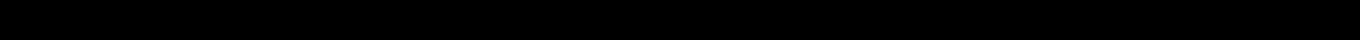 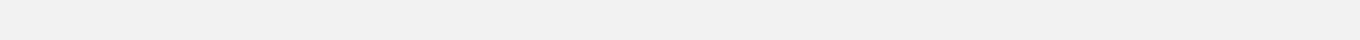 Lp.KryteriumKryteriumKryteriumKryteriumKryteriumOcena spełnienia Ocena spełnienia Ocena spełnienia Lp.KryteriumKryteriumKryteriumKryteriumKryteriumTAKTAKNIEETAP 1ETAP 1ETAP 1ETAP 1ETAP 1ETAP 1ETAP 1ETAP 1ETAP 1ETAP 1ETAP 11.0Wniosek został złożona w miejscu i terminie wskazanym w ogłoszeniu o naborze wniosków o udzielenie wsparciaWniosek został złożona w miejscu i terminie wskazanym w ogłoszeniu o naborze wniosków o udzielenie wsparciaWniosek został złożona w miejscu i terminie wskazanym w ogłoszeniu o naborze wniosków o udzielenie wsparciaWniosek został złożona w miejscu i terminie wskazanym w ogłoszeniu o naborze wniosków o udzielenie wsparciaData złożeniaData złożenia2.0Zadanie jest zgodne z zakresem tematycznym, który został wskazany w ogłoszeniu o naborze wniosków o udzielenie wsparciaZadanie jest zgodne z zakresem tematycznym, który został wskazany w ogłoszeniu o naborze wniosków o udzielenie wsparciaZadanie jest zgodne z zakresem tematycznym, który został wskazany w ogłoszeniu o naborze wniosków o udzielenie wsparciaZadanie jest zgodne z zakresem tematycznym, który został wskazany w ogłoszeniu o naborze wniosków o udzielenie wsparciaOcena „TAK” tylko jeżeli w 2.1, 2.2 i 2.3 udzielono odpowiedzi „TAK”Ocena „TAK” tylko jeżeli w 2.1, 2.2 i 2.3 udzielono odpowiedzi „TAK”2.1OpisOpisOpisOpisSpełnienie wymogów określonych w opisie przedsięwzięćSpełnienie wymogów określonych w opisie przedsięwzięć2.2Grantobiorca Grantobiorca Grantobiorca Grantobiorca Spełnienie wymogów określonych w opisie przedsięwzięćSpełnienie wymogów określonych w opisie przedsięwzięć3.0Zadanie jest zgodne z formą wsparcia wskazaną w ogłoszeniu o naborzeZadanie jest zgodne z formą wsparcia wskazaną w ogłoszeniu o naborzeZadanie jest zgodne z formą wsparcia wskazaną w ogłoszeniu o naborzeZadanie jest zgodne z formą wsparcia wskazaną w ogłoszeniu o naborzeOcena na podstawie wniosku i ogłoszenia Ocena na podstawie wniosku i ogłoszenia 4.0Zadanie spełnia dodatkowe warunki obowiązujące w ramach naboruZadanie spełnia dodatkowe warunki obowiązujące w ramach naboruZadanie spełnia dodatkowe warunki obowiązujące w ramach naboruZadanie spełnia dodatkowe warunki obowiązujące w ramach naboruOcena na podstawie wniosku i ogłoszeniaOcena na podstawie wniosku i ogłoszeniaMożliwość dokonania oceny w zakresie zgodności z LSR 
(Ocena „TAK” tylko jeżeli na wszystkie pytania udzielono odpowiedzi „TAK”)Możliwość dokonania oceny w zakresie zgodności z LSR 
(Ocena „TAK” tylko jeżeli na wszystkie pytania udzielono odpowiedzi „TAK”)Możliwość dokonania oceny w zakresie zgodności z LSR 
(Ocena „TAK” tylko jeżeli na wszystkie pytania udzielono odpowiedzi „TAK”)Możliwość dokonania oceny w zakresie zgodności z LSR 
(Ocena „TAK” tylko jeżeli na wszystkie pytania udzielono odpowiedzi „TAK”)Możliwość dokonania oceny w zakresie zgodności z LSR 
(Ocena „TAK” tylko jeżeli na wszystkie pytania udzielono odpowiedzi „TAK”)Możliwość dokonania oceny w zakresie zgodności z LSR 
(Ocena „TAK” tylko jeżeli na wszystkie pytania udzielono odpowiedzi „TAK”)Możliwość dokonania oceny w zakresie zgodności z LSR 
(Ocena „TAK” tylko jeżeli na wszystkie pytania udzielono odpowiedzi „TAK”)Uzasadnienie w przypadku odpowiedzi „NIE”Uzasadnienie w przypadku odpowiedzi „NIE”Uzasadnienie w przypadku odpowiedzi „NIE”Uzasadnienie w przypadku odpowiedzi „NIE”Uzasadnienie w przypadku odpowiedzi „NIE”Uzasadnienie w przypadku odpowiedzi „NIE”Uzasadnienie w przypadku odpowiedzi „NIE”Uzasadnienie w przypadku odpowiedzi „NIE”Uzasadnienie w przypadku odpowiedzi „NIE”Uzasadnienie w przypadku odpowiedzi „NIE”Uzasadnienie w przypadku odpowiedzi „NIE”Imię i nazwisko oceniającegoImię i nazwisko oceniającegoImię i nazwisko oceniającegoPodpisPodpisPodpisDataDataDataDataDataETAP 2 (jeżeli w Etapie 1 udzielono odpowiedzi „TAK”)ETAP 2 (jeżeli w Etapie 1 udzielono odpowiedzi „TAK”)ETAP 2 (jeżeli w Etapie 1 udzielono odpowiedzi „TAK”)ETAP 2 (jeżeli w Etapie 1 udzielono odpowiedzi „TAK”)ETAP 2 (jeżeli w Etapie 1 udzielono odpowiedzi „TAK”)ETAP 2 (jeżeli w Etapie 1 udzielono odpowiedzi „TAK”)ETAP 2 (jeżeli w Etapie 1 udzielono odpowiedzi „TAK”)ETAP 2 (jeżeli w Etapie 1 udzielono odpowiedzi „TAK”)ETAP 2 (jeżeli w Etapie 1 udzielono odpowiedzi „TAK”)ETAP 2 (jeżeli w Etapie 1 udzielono odpowiedzi „TAK”)ETAP 2 (jeżeli w Etapie 1 udzielono odpowiedzi „TAK”)5.0Zadanie jest zgodne z LSR – realizuje cel główny i szczegółowy LSR przez osiąganie zaplanowanych w LSR wskaźnikówZadanie jest zgodne z LSR – realizuje cel główny i szczegółowy LSR przez osiąganie zaplanowanych w LSR wskaźnikówZadanie jest zgodne z LSR – realizuje cel główny i szczegółowy LSR przez osiąganie zaplanowanych w LSR wskaźnikówOcena „TAK” tylko jeżeli w 5.1, 5.2 i 5.3 udzielono odpowiedzi „TAK”Ocena „TAK” tylko jeżeli w 5.1, 5.2 i 5.3 udzielono odpowiedzi „TAK”Ocena „TAK” tylko jeżeli w 5.1, 5.2 i 5.3 udzielono odpowiedzi „TAK”5.1ProduktunrnrNależy wpisać numer wskaźnikaNależy wpisać numer wskaźnikaNależy wpisać numer wskaźnika5.2RezultatunrnrNależy wpisać numer wskaźnikaNależy wpisać numer wskaźnikaNależy wpisać numer wskaźnika5.3OddziaływanianrnrNależy wpisać numer wskaźnikaNależy wpisać numer wskaźnikaNależy wpisać numer wskaźnika6.0Zadanie jest zgodne z programem w ramach którego jest planowane do realizacjiZadanie jest zgodne z programem w ramach którego jest planowane do realizacjiZadanie jest zgodne z programem w ramach którego jest planowane do realizacjiOcena na podstawie wytycznych MRiRWOcena na podstawie wytycznych MRiRWOcena na podstawie wytycznych MRiRWMożliwość dokonania wyboru Zadania przez Radę
(Ocena „TAK” tylko jeżeli na wszystkie pytania udzielono odpowiedzi „TAK”)Możliwość dokonania wyboru Zadania przez Radę
(Ocena „TAK” tylko jeżeli na wszystkie pytania udzielono odpowiedzi „TAK”)Możliwość dokonania wyboru Zadania przez Radę
(Ocena „TAK” tylko jeżeli na wszystkie pytania udzielono odpowiedzi „TAK”)Możliwość dokonania wyboru Zadania przez Radę
(Ocena „TAK” tylko jeżeli na wszystkie pytania udzielono odpowiedzi „TAK”)Możliwość dokonania wyboru Zadania przez Radę
(Ocena „TAK” tylko jeżeli na wszystkie pytania udzielono odpowiedzi „TAK”)Możliwość dokonania wyboru Zadania przez Radę
(Ocena „TAK” tylko jeżeli na wszystkie pytania udzielono odpowiedzi „TAK”)Możliwość dokonania wyboru Zadania przez Radę
(Ocena „TAK” tylko jeżeli na wszystkie pytania udzielono odpowiedzi „TAK”)Uzasadnienie w przypadku odpowiedzi „NIE”Uzasadnienie w przypadku odpowiedzi „NIE”Uzasadnienie w przypadku odpowiedzi „NIE”Uzasadnienie w przypadku odpowiedzi „NIE”Uzasadnienie w przypadku odpowiedzi „NIE”Uzasadnienie w przypadku odpowiedzi „NIE”Uzasadnienie w przypadku odpowiedzi „NIE”Uzasadnienie w przypadku odpowiedzi „NIE”Uzasadnienie w przypadku odpowiedzi „NIE”Uzasadnienie w przypadku odpowiedzi „NIE”Uzasadnienie w przypadku odpowiedzi „NIE”Imię i nazwisko oceniającegoImię i nazwisko oceniającegoImię i nazwisko oceniającegoPodpisPodpisPodpisDataDataData	Cel Szczegółowy	Cel Szczegółowy	Cel SzczegółowyPrzedsięwzięciePrzedsięwzięciePrzedsięwzięciePrzedsięwzięciePrzedsięwzięcieWskaźniki dla konkursuWskaźniki dla konkursuWskaźniki dla konkursunrnrnrnrproduktnrnrnrnrrezultatnrnrnrnrkwota przeznaczona na konkursKARTA OCENY ZADANIAKARTA OCENY ZADANIAKARTA OCENY ZADANIAKARTA OCENY ZADANIAKARTA OCENY ZADANIAKARTA OCENY ZADANIAKARTA OCENY ZADANIAKARTA OCENY ZADANIALp.Kryteria dla przedsięwzięciaKryteria dla przedsięwzięciaKryteria dla przedsięwzięciaLiczba punktów Liczba punktów Definicja / wyjaśnienie kryteriumDefinicja / wyjaśnienie kryteriumDefinicja / wyjaśnienie kryteriumDefinicja / wyjaśnienie kryteriumUzasadnienie1SUMASUMASUMASUMAXXXImię i nazwisko oceniającegoImię i nazwisko oceniającegoImię i nazwisko oceniającegoImię i nazwisko oceniającegoPodpisPodpisPodpisDataDataKonkurs nr …Konkurs nr …Nr przedsięwzięciaNazwa przedsięwzięciaLp.Imię i NazwiskoGrupa interesu 
(postaw znak x)Grupa interesu 
(postaw znak x)Grupa interesu 
(postaw znak x)Nr wniosku i charakter powiązań z wnioskodawcami / projektamiDataPodpisLp.Imię i NazwiskoPublicznaInnaInnaNr wniosku i charakter powiązań z wnioskodawcami / projektamiDataPodpis1…SUMASUMAXXXNr przedsięwzięciaNazwa przedsięwzięciaNazwa przedsięwzięciaNazwa przedsięwzięciaNazwa przedsięwzięciaNumer wnioskuTytułCel / zakres Wnioskowana kwota wsparciaNazwa i adres WnioskodawcyNr przedsięwzięciaNr przedsięwzięciaNazwa przedsięwzięciaNazwa przedsięwzięciaNazwa przedsięwzięciaNazwa przedsięwzięciaLp.Imię i NazwiskoImię i NazwiskoReprezentowany podmiot / osoba (nazwa i adres)DataPodpisNr przedsięwzięciaNazwa przedsięwzięciaNazwa przedsięwzięciaNazwa przedsięwzięciaNazwa przedsięwzięciaNumer wnioskuTytuł ZadaniaCel / zakres Wnioskowana kwota wsparciaNazwa i adres WnioskodawcyZadania, które uzyskały minimum punktowe w ramach oceny – Karta 2Zadania, które uzyskały minimum punktowe w ramach oceny – Karta 2Zadania, które uzyskały minimum punktowe w ramach oceny – Karta 2Zadania, które uzyskały minimum punktowe w ramach oceny – Karta 2Zadania, które uzyskały minimum punktowe w ramach oceny – Karta 2Zadania, które uzyskały minimum punktowe w ramach oceny – Karta 2Zadania, które uzyskały minimum punktowe w ramach oceny – Karta 2Zadania, które uzyskały minimum punktowe w ramach oceny – Karta 2Zadania, które uzyskały minimum punktowe w ramach oceny – Karta 2Zadania, które uzyskały minimum punktowe w ramach oceny – Karta 2Nr przedsięwzięciaNazwa przedsięwzięciaNazwa przedsięwzięciaNazwa przedsięwzięciaNazwa przedsięwzięciaNazwa przedsięwzięciaNazwa przedsięwzięciaNazwa przedsięwzięciaNazwa przedsięwzięciaNazwa przedsięwzięciaNumer wnioskuLiczba uzyskanych punktówTytuł ZadaniaCel / zakres Wnioskowana kwota wsparciaUstalona kwota wsparciaNazwa i adres WnioskodawcyNr identyfikacyjny podmiotu ubiegającego się o wsparcieUzasadnienie przyznanej kwoty wsparcia w przypadku innej niż wnioskowana Wskazanie czy operacja mieści się w limicie środków na konkurs (TAK/NIE)Numer wnioskuNazwaCel / zakresNazwa i adres WnioskodawcyNr identyfikacyjny podmiotu ubiegającego się o wsparcieNr przedsięwzięciaNazwa przedsięwzięciaNazwa przedsięwzięciaNazwa przedsięwzięciaNazwa przedsięwzięciaNumer wnioskuNazwa Liczba uzyskanych punktówTytuł Cel/zakresNr identyfikacyjny wnioskodawcyWniosek o przyznanie grantu 
Wniosek o przyznanie grantu 
Wniosek o przyznanie grantu 
Wniosek o przyznanie grantu 
Wniosek o przyznanie grantu 
Wniosek o przyznanie grantu 
Wniosek o przyznanie grantu 
Wniosek o przyznanie grantu 
Wniosek o przyznanie grantu 
Wniosek o przyznanie grantu 
Wniosek o przyznanie grantu 
Wniosek o przyznanie grantu 
Wniosek o przyznanie grantu 
Wniosek o przyznanie grantu 
Wniosek o przyznanie grantu 
Nr konkursu Nr konkursu Nr konkursu Nr konkursu Nr konkursu Nr konkursu __________________________(data przyjęcia, liczba załączników, 
podpis (wypełnia LGD)__________________________(data przyjęcia, liczba załączników, 
podpis (wypełnia LGD)__________________________(data przyjęcia, liczba załączników, 
podpis (wypełnia LGD)__________________________(data przyjęcia, liczba załączników, 
podpis (wypełnia LGD)__________________________(data przyjęcia, liczba załączników, 
podpis (wypełnia LGD)__________________________(data przyjęcia, liczba załączników, 
podpis (wypełnia LGD)__________________________(data przyjęcia, liczba załączników, 
podpis (wypełnia LGD)__________________________(data przyjęcia, liczba załączników, 
podpis (wypełnia LGD)__________________________(data przyjęcia, liczba załączników, 
podpis (wypełnia LGD)…………………………………………………………………………………………………………………………….....nr wniosku/znak sprawy  (nadany przez LGD w dniu składania)…………………………………………………………………………………………………………………………….....nr wniosku/znak sprawy  (nadany przez LGD w dniu składania)…………………………………………………………………………………………………………………………….....nr wniosku/znak sprawy  (nadany przez LGD w dniu składania)…………………………………………………………………………………………………………………………….....nr wniosku/znak sprawy  (nadany przez LGD w dniu składania)…………………………………………………………………………………………………………………………….....nr wniosku/znak sprawy  (nadany przez LGD w dniu składania)…………………………………………………………………………………………………………………………….....nr wniosku/znak sprawy  (nadany przez LGD w dniu składania)…………………………………………………………………………………………………………………………….....nr wniosku/znak sprawy  (nadany przez LGD w dniu składania)…………………………………………………………………………………………………………………………….....nr wniosku/znak sprawy  (nadany przez LGD w dniu składania)…………………………………………………………………………………………………………………………….....nr wniosku/znak sprawy  (nadany przez LGD w dniu składania)…………………………………………………………………………………………………………………………….....nr wniosku/znak sprawy  (nadany przez LGD w dniu składania)…………………………………………………………………………………………………………………………….....nr wniosku/znak sprawy  (nadany przez LGD w dniu składania)…………………………………………………………………………………………………………………………….....nr wniosku/znak sprawy  (nadany przez LGD w dniu składania)…………………………………………………………………………………………………………………………….....nr wniosku/znak sprawy  (nadany przez LGD w dniu składania)…………………………………………………………………………………………………………………………….....nr wniosku/znak sprawy  (nadany przez LGD w dniu składania)…………………………………………………………………………………………………………………………….....nr wniosku/znak sprawy  (nadany przez LGD w dniu składania)INFORMACJE DOTYCZĄCE WYBORU GRANTOBIORCY, UDZIELONEGO DORADZTWAINFORMACJE DOTYCZĄCE WYBORU GRANTOBIORCY, UDZIELONEGO DORADZTWAINFORMACJE DOTYCZĄCE WYBORU GRANTOBIORCY, UDZIELONEGO DORADZTWAINFORMACJE DOTYCZĄCE WYBORU GRANTOBIORCY, UDZIELONEGO DORADZTWAINFORMACJE DOTYCZĄCE WYBORU GRANTOBIORCY, UDZIELONEGO DORADZTWAINFORMACJE DOTYCZĄCE WYBORU GRANTOBIORCY, UDZIELONEGO DORADZTWAINFORMACJE DOTYCZĄCE WYBORU GRANTOBIORCY, UDZIELONEGO DORADZTWAINFORMACJE DOTYCZĄCE WYBORU GRANTOBIORCY, UDZIELONEGO DORADZTWAINFORMACJE DOTYCZĄCE WYBORU GRANTOBIORCY, UDZIELONEGO DORADZTWAINFORMACJE DOTYCZĄCE WYBORU GRANTOBIORCY, UDZIELONEGO DORADZTWAINFORMACJE DOTYCZĄCE WYBORU GRANTOBIORCY, UDZIELONEGO DORADZTWAINFORMACJE DOTYCZĄCE WYBORU GRANTOBIORCY, UDZIELONEGO DORADZTWAINFORMACJE DOTYCZĄCE WYBORU GRANTOBIORCY, UDZIELONEGO DORADZTWAINFORMACJE DOTYCZĄCE WYBORU GRANTOBIORCY, UDZIELONEGO DORADZTWAINFORMACJE DOTYCZĄCE WYBORU GRANTOBIORCY, UDZIELONEGO DORADZTWAGrantobiorca wybrany TAK             NIEGrantobiorca wybrany TAK             NIEGrantobiorca wybrany TAK             NIEGrantobiorca wybrany TAK             NIEGrantobiorca wybrany TAK             NIEGrantobiorca wybrany TAK             NIEGrantobiorca wybrany TAK             NIEGrantobiorca wybrany TAK             NIEGrantobiorca wybrany TAK             NIEUdzielono doradztwa TAK             NIEUdzielono doradztwa TAK             NIEUdzielono doradztwa TAK             NIEUdzielono doradztwa TAK             NIEUdzielono doradztwa TAK             NIEUdzielono doradztwa TAK             NIEII IDENTYFIKACJA WNIOSKODAWCY (Wypełnia wnioskodawca)II IDENTYFIKACJA WNIOSKODAWCY (Wypełnia wnioskodawca)II IDENTYFIKACJA WNIOSKODAWCY (Wypełnia wnioskodawca)II IDENTYFIKACJA WNIOSKODAWCY (Wypełnia wnioskodawca)II IDENTYFIKACJA WNIOSKODAWCY (Wypełnia wnioskodawca)II IDENTYFIKACJA WNIOSKODAWCY (Wypełnia wnioskodawca)II IDENTYFIKACJA WNIOSKODAWCY (Wypełnia wnioskodawca)II IDENTYFIKACJA WNIOSKODAWCY (Wypełnia wnioskodawca)II IDENTYFIKACJA WNIOSKODAWCY (Wypełnia wnioskodawca)II IDENTYFIKACJA WNIOSKODAWCY (Wypełnia wnioskodawca)II IDENTYFIKACJA WNIOSKODAWCY (Wypełnia wnioskodawca)II IDENTYFIKACJA WNIOSKODAWCY (Wypełnia wnioskodawca)II IDENTYFIKACJA WNIOSKODAWCY (Wypełnia wnioskodawca)II IDENTYFIKACJA WNIOSKODAWCY (Wypełnia wnioskodawca)II IDENTYFIKACJA WNIOSKODAWCY (Wypełnia wnioskodawca)RODZAJ WNIOSKODAWCYRODZAJ WNIOSKODAWCYRODZAJ WNIOSKODAWCYRODZAJ WNIOSKODAWCYRODZAJ WNIOSKODAWCYRODZAJ WNIOSKODAWCYRODZAJ WNIOSKODAWCYRODZAJ WNIOSKODAWCYRODZAJ WNIOSKODAWCYRODZAJ WNIOSKODAWCYRODZAJ WNIOSKODAWCYRODZAJ WNIOSKODAWCYRODZAJ WNIOSKODAWCYRODZAJ WNIOSKODAWCYRODZAJ WNIOSKODAWCY1.1 Osoba fizyczna1.1 Osoba fizyczna1.1 Osoba fizyczna1.1 Osoba fizyczna1.1 Osoba fizyczna1.1 Osoba fizyczna1.1 Osoba fizyczna1.1 Osoba fizyczna1.1 Osoba fizyczna1.1 Osoba fizyczna1.1 Osoba fizyczna1.1 Osoba fizyczna1.1 Osoba fizyczna1.2 Osoba prawna, jeżeli siedziba tej osoby lub jej oddziału znajduje się na obszarze wiejskim objętym LSR1.2 Osoba prawna, jeżeli siedziba tej osoby lub jej oddziału znajduje się na obszarze wiejskim objętym LSR1.2 Osoba prawna, jeżeli siedziba tej osoby lub jej oddziału znajduje się na obszarze wiejskim objętym LSR1.2 Osoba prawna, jeżeli siedziba tej osoby lub jej oddziału znajduje się na obszarze wiejskim objętym LSR1.2 Osoba prawna, jeżeli siedziba tej osoby lub jej oddziału znajduje się na obszarze wiejskim objętym LSR1.2 Osoba prawna, jeżeli siedziba tej osoby lub jej oddziału znajduje się na obszarze wiejskim objętym LSR1.2 Osoba prawna, jeżeli siedziba tej osoby lub jej oddziału znajduje się na obszarze wiejskim objętym LSR1.2 Osoba prawna, jeżeli siedziba tej osoby lub jej oddziału znajduje się na obszarze wiejskim objętym LSR1.2 Osoba prawna, jeżeli siedziba tej osoby lub jej oddziału znajduje się na obszarze wiejskim objętym LSR1.2 Osoba prawna, jeżeli siedziba tej osoby lub jej oddziału znajduje się na obszarze wiejskim objętym LSR1.2 Osoba prawna, jeżeli siedziba tej osoby lub jej oddziału znajduje się na obszarze wiejskim objętym LSR1.2 Osoba prawna, jeżeli siedziba tej osoby lub jej oddziału znajduje się na obszarze wiejskim objętym LSR1.2 Osoba prawna, jeżeli siedziba tej osoby lub jej oddziału znajduje się na obszarze wiejskim objętym LSR1.3 jednostka organizacyjna nieposiadająca osobowości prawnej, której ustawa przyznaje zdolność prawną, jeżeli siedziba tej osoby lub jej oddziału znajduje się na obszarze wiejskim objętym LSR1.3 jednostka organizacyjna nieposiadająca osobowości prawnej, której ustawa przyznaje zdolność prawną, jeżeli siedziba tej osoby lub jej oddziału znajduje się na obszarze wiejskim objętym LSR1.3 jednostka organizacyjna nieposiadająca osobowości prawnej, której ustawa przyznaje zdolność prawną, jeżeli siedziba tej osoby lub jej oddziału znajduje się na obszarze wiejskim objętym LSR1.3 jednostka organizacyjna nieposiadająca osobowości prawnej, której ustawa przyznaje zdolność prawną, jeżeli siedziba tej osoby lub jej oddziału znajduje się na obszarze wiejskim objętym LSR1.3 jednostka organizacyjna nieposiadająca osobowości prawnej, której ustawa przyznaje zdolność prawną, jeżeli siedziba tej osoby lub jej oddziału znajduje się na obszarze wiejskim objętym LSR1.3 jednostka organizacyjna nieposiadająca osobowości prawnej, której ustawa przyznaje zdolność prawną, jeżeli siedziba tej osoby lub jej oddziału znajduje się na obszarze wiejskim objętym LSR1.3 jednostka organizacyjna nieposiadająca osobowości prawnej, której ustawa przyznaje zdolność prawną, jeżeli siedziba tej osoby lub jej oddziału znajduje się na obszarze wiejskim objętym LSR1.3 jednostka organizacyjna nieposiadająca osobowości prawnej, której ustawa przyznaje zdolność prawną, jeżeli siedziba tej osoby lub jej oddziału znajduje się na obszarze wiejskim objętym LSR1.3 jednostka organizacyjna nieposiadająca osobowości prawnej, której ustawa przyznaje zdolność prawną, jeżeli siedziba tej osoby lub jej oddziału znajduje się na obszarze wiejskim objętym LSR1.3 jednostka organizacyjna nieposiadająca osobowości prawnej, której ustawa przyznaje zdolność prawną, jeżeli siedziba tej osoby lub jej oddziału znajduje się na obszarze wiejskim objętym LSR1.3 jednostka organizacyjna nieposiadająca osobowości prawnej, której ustawa przyznaje zdolność prawną, jeżeli siedziba tej osoby lub jej oddziału znajduje się na obszarze wiejskim objętym LSR1.3 jednostka organizacyjna nieposiadająca osobowości prawnej, której ustawa przyznaje zdolność prawną, jeżeli siedziba tej osoby lub jej oddziału znajduje się na obszarze wiejskim objętym LSR1.3 jednostka organizacyjna nieposiadająca osobowości prawnej, której ustawa przyznaje zdolność prawną, jeżeli siedziba tej osoby lub jej oddziału znajduje się na obszarze wiejskim objętym LSRDANE IDENTYFIKACYJNE WNIOSKODAWCYDANE IDENTYFIKACYJNE WNIOSKODAWCYDANE IDENTYFIKACYJNE WNIOSKODAWCYDANE IDENTYFIKACYJNE WNIOSKODAWCYDANE IDENTYFIKACYJNE WNIOSKODAWCYDANE IDENTYFIKACYJNE WNIOSKODAWCYDANE IDENTYFIKACYJNE WNIOSKODAWCYDANE IDENTYFIKACYJNE WNIOSKODAWCYDANE IDENTYFIKACYJNE WNIOSKODAWCYDANE IDENTYFIKACYJNE WNIOSKODAWCYDANE IDENTYFIKACYJNE WNIOSKODAWCYDANE IDENTYFIKACYJNE WNIOSKODAWCYDANE IDENTYFIKACYJNE WNIOSKODAWCYDANE IDENTYFIKACYJNE WNIOSKODAWCYDANE IDENTYFIKACYJNE WNIOSKODAWCY2.1 Nazwa/nazwisko2.1 Nazwa/nazwisko2.1 Nazwa/nazwisko2.1 Nazwa/nazwisko2.1 Nazwa/nazwisko2.1 Nazwa/nazwisko2.1 Nazwa/nazwisko2.1 Nazwa/nazwisko2.1 Nazwa/nazwisko2.1 Nazwa/nazwisko2.8 Numer NIP2.8 Numer NIP2.8 Numer NIP2.8 Numer NIP2.8 Numer NIP2.2 Pierwsze imię2.2 Pierwsze imię2.2 Pierwsze imię2.3 Drugie imię2.3 Drugie imię2.3 Drugie imię2.3 Drugie imię2.3 Drugie imię2.3 Drugie imię2.3 Drugie imię2.9 Seria i nr dokumentu tożsamości2.9 Seria i nr dokumentu tożsamości2.9 Seria i nr dokumentu tożsamości2.9 Seria i nr dokumentu tożsamości2.9 Seria i nr dokumentu tożsamości2.4 Obywatelstwo2.4 Obywatelstwo2.4 Obywatelstwo2.5 Płeć Kobieta            Mężczyzna2.5 Płeć Kobieta            Mężczyzna2.5 Płeć Kobieta            Mężczyzna2.5 Płeć Kobieta            Mężczyzna2.5 Płeć Kobieta            Mężczyzna2.5 Płeć Kobieta            Mężczyzna2.5 Płeć Kobieta            Mężczyzna2.10 Nr KRS/Nr w rejestrze prowadzonym przez właściwy organ2.10 Nr KRS/Nr w rejestrze prowadzonym przez właściwy organ2.10 Nr KRS/Nr w rejestrze prowadzonym przez właściwy organ2.10 Nr KRS/Nr w rejestrze prowadzonym przez właściwy organ2.10 Nr KRS/Nr w rejestrze prowadzonym przez właściwy organ2.6 PESEL2.6 PESEL2.6 PESEL2.6 PESEL2.6 PESEL2.6 PESEL2.7 Numer identyfikacyjny2.7 Numer identyfikacyjny2.7 Numer identyfikacyjny2.7 Numer identyfikacyjny2.11 REGON2.11 REGON2.11 REGON2.11 REGON2.11 REGONADRES ZAMIESZKANIA OSOBY FIZYCZNEJ/ ADRES SIEDZIBY LUB ODDZIAŁU OSOBY PRAWNEJ ALBO JEDNOSTKI ORGANIZACYJNEJ NIEPOSIADAJĄCEJ OSOBOWOŚCI PRAWNEJADRES ZAMIESZKANIA OSOBY FIZYCZNEJ/ ADRES SIEDZIBY LUB ODDZIAŁU OSOBY PRAWNEJ ALBO JEDNOSTKI ORGANIZACYJNEJ NIEPOSIADAJĄCEJ OSOBOWOŚCI PRAWNEJADRES ZAMIESZKANIA OSOBY FIZYCZNEJ/ ADRES SIEDZIBY LUB ODDZIAŁU OSOBY PRAWNEJ ALBO JEDNOSTKI ORGANIZACYJNEJ NIEPOSIADAJĄCEJ OSOBOWOŚCI PRAWNEJADRES ZAMIESZKANIA OSOBY FIZYCZNEJ/ ADRES SIEDZIBY LUB ODDZIAŁU OSOBY PRAWNEJ ALBO JEDNOSTKI ORGANIZACYJNEJ NIEPOSIADAJĄCEJ OSOBOWOŚCI PRAWNEJADRES ZAMIESZKANIA OSOBY FIZYCZNEJ/ ADRES SIEDZIBY LUB ODDZIAŁU OSOBY PRAWNEJ ALBO JEDNOSTKI ORGANIZACYJNEJ NIEPOSIADAJĄCEJ OSOBOWOŚCI PRAWNEJADRES ZAMIESZKANIA OSOBY FIZYCZNEJ/ ADRES SIEDZIBY LUB ODDZIAŁU OSOBY PRAWNEJ ALBO JEDNOSTKI ORGANIZACYJNEJ NIEPOSIADAJĄCEJ OSOBOWOŚCI PRAWNEJADRES ZAMIESZKANIA OSOBY FIZYCZNEJ/ ADRES SIEDZIBY LUB ODDZIAŁU OSOBY PRAWNEJ ALBO JEDNOSTKI ORGANIZACYJNEJ NIEPOSIADAJĄCEJ OSOBOWOŚCI PRAWNEJADRES ZAMIESZKANIA OSOBY FIZYCZNEJ/ ADRES SIEDZIBY LUB ODDZIAŁU OSOBY PRAWNEJ ALBO JEDNOSTKI ORGANIZACYJNEJ NIEPOSIADAJĄCEJ OSOBOWOŚCI PRAWNEJADRES ZAMIESZKANIA OSOBY FIZYCZNEJ/ ADRES SIEDZIBY LUB ODDZIAŁU OSOBY PRAWNEJ ALBO JEDNOSTKI ORGANIZACYJNEJ NIEPOSIADAJĄCEJ OSOBOWOŚCI PRAWNEJADRES ZAMIESZKANIA OSOBY FIZYCZNEJ/ ADRES SIEDZIBY LUB ODDZIAŁU OSOBY PRAWNEJ ALBO JEDNOSTKI ORGANIZACYJNEJ NIEPOSIADAJĄCEJ OSOBOWOŚCI PRAWNEJADRES ZAMIESZKANIA OSOBY FIZYCZNEJ/ ADRES SIEDZIBY LUB ODDZIAŁU OSOBY PRAWNEJ ALBO JEDNOSTKI ORGANIZACYJNEJ NIEPOSIADAJĄCEJ OSOBOWOŚCI PRAWNEJADRES ZAMIESZKANIA OSOBY FIZYCZNEJ/ ADRES SIEDZIBY LUB ODDZIAŁU OSOBY PRAWNEJ ALBO JEDNOSTKI ORGANIZACYJNEJ NIEPOSIADAJĄCEJ OSOBOWOŚCI PRAWNEJADRES ZAMIESZKANIA OSOBY FIZYCZNEJ/ ADRES SIEDZIBY LUB ODDZIAŁU OSOBY PRAWNEJ ALBO JEDNOSTKI ORGANIZACYJNEJ NIEPOSIADAJĄCEJ OSOBOWOŚCI PRAWNEJADRES ZAMIESZKANIA OSOBY FIZYCZNEJ/ ADRES SIEDZIBY LUB ODDZIAŁU OSOBY PRAWNEJ ALBO JEDNOSTKI ORGANIZACYJNEJ NIEPOSIADAJĄCEJ OSOBOWOŚCI PRAWNEJADRES ZAMIESZKANIA OSOBY FIZYCZNEJ/ ADRES SIEDZIBY LUB ODDZIAŁU OSOBY PRAWNEJ ALBO JEDNOSTKI ORGANIZACYJNEJ NIEPOSIADAJĄCEJ OSOBOWOŚCI PRAWNEJ3.1 Województwo3.1 Województwo3.1 Województwo3.2 Powiat3.2 Powiat3.2 Powiat3.2 Powiat3.2 Powiat3.2 Powiat3.2 Powiat3.2 Powiat3.3 Gmina3.3 Gmina3.3 Gmina3.3 Gmina3.4 Ulica3.4 Ulica3.4 Ulica3.5 Nr domu3.5 Nr domu3.5 Nr domu3.5 Nr domu3.5 Nr domu3.6 Nr lokalu3.6 Nr lokalu3.6 Nr lokalu3.7 Miejscowość3.7 Miejscowość3.7 Miejscowość3.7 Miejscowość3.8 Kod pocztowy3.8 Kod pocztowy3.8 Kod pocztowy3.9 Poczta3.9 Poczta3.9 Poczta3.9 Poczta3.9 Poczta3.10 Nr telefonu3.10 Nr telefonu3.10 Nr telefonu3.10 Nr telefonu3.10 Nr telefonu3.11 Nr faksu3.11 Nr faksu3.12 Adres e-mail3.12 Adres e-mail3.12 Adres e-mail3.12 Adres e-mail3.12 Adres e-mail3.12 Adres e-mail3.12 Adres e-mail3.12 Adres e-mail3.13 Adres www3.13 Adres www3.13 Adres www3.13 Adres www3.13 Adres www3.13 Adres www3.13 Adres wwwADRES DO KORESPONDENCJI (Pola wypełniane jeżeli inny niż podany w pkt. 3.1 – 3.13)ADRES DO KORESPONDENCJI (Pola wypełniane jeżeli inny niż podany w pkt. 3.1 – 3.13)ADRES DO KORESPONDENCJI (Pola wypełniane jeżeli inny niż podany w pkt. 3.1 – 3.13)ADRES DO KORESPONDENCJI (Pola wypełniane jeżeli inny niż podany w pkt. 3.1 – 3.13)ADRES DO KORESPONDENCJI (Pola wypełniane jeżeli inny niż podany w pkt. 3.1 – 3.13)ADRES DO KORESPONDENCJI (Pola wypełniane jeżeli inny niż podany w pkt. 3.1 – 3.13)ADRES DO KORESPONDENCJI (Pola wypełniane jeżeli inny niż podany w pkt. 3.1 – 3.13)ADRES DO KORESPONDENCJI (Pola wypełniane jeżeli inny niż podany w pkt. 3.1 – 3.13)ADRES DO KORESPONDENCJI (Pola wypełniane jeżeli inny niż podany w pkt. 3.1 – 3.13)ADRES DO KORESPONDENCJI (Pola wypełniane jeżeli inny niż podany w pkt. 3.1 – 3.13)ADRES DO KORESPONDENCJI (Pola wypełniane jeżeli inny niż podany w pkt. 3.1 – 3.13)ADRES DO KORESPONDENCJI (Pola wypełniane jeżeli inny niż podany w pkt. 3.1 – 3.13)ADRES DO KORESPONDENCJI (Pola wypełniane jeżeli inny niż podany w pkt. 3.1 – 3.13)ADRES DO KORESPONDENCJI (Pola wypełniane jeżeli inny niż podany w pkt. 3.1 – 3.13)ADRES DO KORESPONDENCJI (Pola wypełniane jeżeli inny niż podany w pkt. 3.1 – 3.13)4.1 Województwo4.1 Województwo4.1 Województwo4.2 Powiat4.2 Powiat4.2 Powiat4.2 Powiat4.2 Powiat4.2 Powiat4.2 Powiat4.2 Powiat4.3 Gmina4.3 Gmina4.3 Gmina4.3 Gmina4.4 Ulica4.4 Ulica4.4 Ulica4.5 Nr domu4.5 Nr domu4.5 Nr domu4.5 Nr domu4.5 Nr domu4.6 Nr lokalu4.6 Nr lokalu4.6 Nr lokalu4.7 Miejscowość4.7 Miejscowość4.7 Miejscowość4.7 Miejscowość4.8 Kod pocztowy4.8 Kod pocztowy4.8 Kod pocztowy4.9 Poczta4.9 Poczta4.9 Poczta4.9 Poczta4.9 Poczta4.10 Nr telefonu4.10 Nr telefonu4.10 Nr telefonu4.10 Nr telefonu4.10 Nr telefonu4.11 Nr faksu4.11 Nr faksu4.12 Adres e-mail4.12 Adres e-mail4.12 Adres e-mail4.12 Adres e-mail4.12 Adres e-mail4.12 Adres e-mail4.12 Adres e-mail4.12 Adres e-mail4.13 Adres www4.13 Adres www4.13 Adres www4.13 Adres www4.13 Adres www4.13 Adres www4.13 Adres wwwDANE OSÓB UPOWAŻNIONYCH DO REPREZENTOWANIA WNIOSKODAWCYDANE OSÓB UPOWAŻNIONYCH DO REPREZENTOWANIA WNIOSKODAWCYDANE OSÓB UPOWAŻNIONYCH DO REPREZENTOWANIA WNIOSKODAWCYDANE OSÓB UPOWAŻNIONYCH DO REPREZENTOWANIA WNIOSKODAWCYDANE OSÓB UPOWAŻNIONYCH DO REPREZENTOWANIA WNIOSKODAWCYDANE OSÓB UPOWAŻNIONYCH DO REPREZENTOWANIA WNIOSKODAWCYDANE OSÓB UPOWAŻNIONYCH DO REPREZENTOWANIA WNIOSKODAWCYDANE OSÓB UPOWAŻNIONYCH DO REPREZENTOWANIA WNIOSKODAWCYDANE OSÓB UPOWAŻNIONYCH DO REPREZENTOWANIA WNIOSKODAWCYDANE OSÓB UPOWAŻNIONYCH DO REPREZENTOWANIA WNIOSKODAWCYDANE OSÓB UPOWAŻNIONYCH DO REPREZENTOWANIA WNIOSKODAWCYDANE OSÓB UPOWAŻNIONYCH DO REPREZENTOWANIA WNIOSKODAWCYDANE OSÓB UPOWAŻNIONYCH DO REPREZENTOWANIA WNIOSKODAWCYDANE OSÓB UPOWAŻNIONYCH DO REPREZENTOWANIA WNIOSKODAWCYDANE OSÓB UPOWAŻNIONYCH DO REPREZENTOWANIA WNIOSKODAWCY5.1 Imię5.1 Imię5.1 Imię5.2 Nazwisko5.2 Nazwisko5.2 Nazwisko5.2 Nazwisko5.2 Nazwisko5.2 Nazwisko5.2 Nazwisko5.2 Nazwisko5.3 Funkcja5.3 Funkcja5.3 Funkcja5.3 Funkcja5.4 Imię5.4 Imię5.4 Imię5.5 Nazwisko5.5 Nazwisko5.5 Nazwisko5.5 Nazwisko5.5 Nazwisko5.5 Nazwisko5.5 Nazwisko5.5 Nazwisko5.6 Funkcja5.6 Funkcja5.6 Funkcja5.6 FunkcjaDANE PEŁNOMOCNIKA WNIOSKODAWCYDANE PEŁNOMOCNIKA WNIOSKODAWCYDANE PEŁNOMOCNIKA WNIOSKODAWCYDANE PEŁNOMOCNIKA WNIOSKODAWCYDANE PEŁNOMOCNIKA WNIOSKODAWCYDANE PEŁNOMOCNIKA WNIOSKODAWCYDANE PEŁNOMOCNIKA WNIOSKODAWCYDANE PEŁNOMOCNIKA WNIOSKODAWCYDANE PEŁNOMOCNIKA WNIOSKODAWCYDANE PEŁNOMOCNIKA WNIOSKODAWCYDANE PEŁNOMOCNIKA WNIOSKODAWCYDANE PEŁNOMOCNIKA WNIOSKODAWCYDANE PEŁNOMOCNIKA WNIOSKODAWCYDANE PEŁNOMOCNIKA WNIOSKODAWCYDANE PEŁNOMOCNIKA WNIOSKODAWCY6.1 Imię6.1 Imię6.1 Imię6.2 Nazwisko6.2 Nazwisko6.2 Nazwisko6.2 Nazwisko6.2 Nazwisko6.2 Nazwisko6.2 Nazwisko6.2 Nazwisko6.3 Funkcja6.3 Funkcja6.3 Funkcja6.3 Funkcja6.4 Województwo6.4 Województwo6.4 Województwo6.5 Powiat6.5 Powiat6.5 Powiat6.5 Powiat6.5 Powiat6.5 Powiat6.5 Powiat6.5 Powiat6.6 Gmina6.6 Gmina6.6 Gmina6.6 Gmina6.7 Ulica6.7 Ulica6.7 Ulica6.8 Nr domu6.8 Nr domu6.8 Nr domu6.8 Nr domu6.8 Nr domu6.9 Nr lokalu6.9 Nr lokalu6.9 Nr lokalu6.10 Miejscowość6.10 Miejscowość6.10 Miejscowość6.10 Miejscowość6.11 Kod pocztowy6.11 Kod pocztowy6.11 Kod pocztowy6.12 Poczta6.12 Poczta6.12 Poczta6.12 Poczta6.12 Poczta6.13 Nr telefonu6.13 Nr telefonu6.13 Nr telefonu6.13 Nr telefonu6.13 Nr telefonu6.14 Nr faksu6.14 Nr faksu6.15 Adres e-mail6.15 Adres e-mail6.15 Adres e-mail6.15 Adres e-mail6.15 Adres e-mail6.15 Adres e-mail6.15 Adres e-mail6.15 Adres e-mail6.16 Adres www6.16 Adres www6.16 Adres www6.16 Adres www6.16 Adres www6.16 Adres www6.16 Adres wwwDANE OSOBY UPRAWNIONEJ DO KONTAKTUDANE OSOBY UPRAWNIONEJ DO KONTAKTUDANE OSOBY UPRAWNIONEJ DO KONTAKTUDANE OSOBY UPRAWNIONEJ DO KONTAKTUDANE OSOBY UPRAWNIONEJ DO KONTAKTUDANE OSOBY UPRAWNIONEJ DO KONTAKTUDANE OSOBY UPRAWNIONEJ DO KONTAKTUDANE OSOBY UPRAWNIONEJ DO KONTAKTUDANE OSOBY UPRAWNIONEJ DO KONTAKTUDANE OSOBY UPRAWNIONEJ DO KONTAKTUDANE OSOBY UPRAWNIONEJ DO KONTAKTUDANE OSOBY UPRAWNIONEJ DO KONTAKTUDANE OSOBY UPRAWNIONEJ DO KONTAKTUDANE OSOBY UPRAWNIONEJ DO KONTAKTUDANE OSOBY UPRAWNIONEJ DO KONTAKTU7.1 Imię7.1 Imię7.1 Imię7.2 Nazwisko7.2 Nazwisko7.2 Nazwisko7.2 Nazwisko7.2 Nazwisko7.2 Nazwisko7.2 Nazwisko7.2 Nazwisko7.3 Nr telefonu7.3 Nr telefonu7.3 Nr telefonu7.3 Nr telefonu7.4 Nr faksu7.4 Nr faksu7.4 Nr faksu7.4 Nr faksu7.4 Nr faksu7.4 Nr faksu7.4 Nr faksu7.4 Nr faksu7.5 Adres e-mail7.5 Adres e-mail7.5 Adres e-mail7.5 Adres e-mail7.5 Adres e-mail7.5 Adres e-mail7.5 Adres e-mailDANE IDENTYFIKACYJNE JEDNOSTKI NIEPOSIADAJĄCEJ OSOBOWOŚCI PRAWNEJ, W IMIENIU KTÓREJ O POWIERZENIE GRANTU UBIEGA SIĘ OSOBA PRAWNA POWIĄZANA ORGANIZACYJNIE Z TĄ JEDNOSTKĄDANE IDENTYFIKACYJNE JEDNOSTKI NIEPOSIADAJĄCEJ OSOBOWOŚCI PRAWNEJ, W IMIENIU KTÓREJ O POWIERZENIE GRANTU UBIEGA SIĘ OSOBA PRAWNA POWIĄZANA ORGANIZACYJNIE Z TĄ JEDNOSTKĄDANE IDENTYFIKACYJNE JEDNOSTKI NIEPOSIADAJĄCEJ OSOBOWOŚCI PRAWNEJ, W IMIENIU KTÓREJ O POWIERZENIE GRANTU UBIEGA SIĘ OSOBA PRAWNA POWIĄZANA ORGANIZACYJNIE Z TĄ JEDNOSTKĄDANE IDENTYFIKACYJNE JEDNOSTKI NIEPOSIADAJĄCEJ OSOBOWOŚCI PRAWNEJ, W IMIENIU KTÓREJ O POWIERZENIE GRANTU UBIEGA SIĘ OSOBA PRAWNA POWIĄZANA ORGANIZACYJNIE Z TĄ JEDNOSTKĄDANE IDENTYFIKACYJNE JEDNOSTKI NIEPOSIADAJĄCEJ OSOBOWOŚCI PRAWNEJ, W IMIENIU KTÓREJ O POWIERZENIE GRANTU UBIEGA SIĘ OSOBA PRAWNA POWIĄZANA ORGANIZACYJNIE Z TĄ JEDNOSTKĄDANE IDENTYFIKACYJNE JEDNOSTKI NIEPOSIADAJĄCEJ OSOBOWOŚCI PRAWNEJ, W IMIENIU KTÓREJ O POWIERZENIE GRANTU UBIEGA SIĘ OSOBA PRAWNA POWIĄZANA ORGANIZACYJNIE Z TĄ JEDNOSTKĄDANE IDENTYFIKACYJNE JEDNOSTKI NIEPOSIADAJĄCEJ OSOBOWOŚCI PRAWNEJ, W IMIENIU KTÓREJ O POWIERZENIE GRANTU UBIEGA SIĘ OSOBA PRAWNA POWIĄZANA ORGANIZACYJNIE Z TĄ JEDNOSTKĄDANE IDENTYFIKACYJNE JEDNOSTKI NIEPOSIADAJĄCEJ OSOBOWOŚCI PRAWNEJ, W IMIENIU KTÓREJ O POWIERZENIE GRANTU UBIEGA SIĘ OSOBA PRAWNA POWIĄZANA ORGANIZACYJNIE Z TĄ JEDNOSTKĄDANE IDENTYFIKACYJNE JEDNOSTKI NIEPOSIADAJĄCEJ OSOBOWOŚCI PRAWNEJ, W IMIENIU KTÓREJ O POWIERZENIE GRANTU UBIEGA SIĘ OSOBA PRAWNA POWIĄZANA ORGANIZACYJNIE Z TĄ JEDNOSTKĄDANE IDENTYFIKACYJNE JEDNOSTKI NIEPOSIADAJĄCEJ OSOBOWOŚCI PRAWNEJ, W IMIENIU KTÓREJ O POWIERZENIE GRANTU UBIEGA SIĘ OSOBA PRAWNA POWIĄZANA ORGANIZACYJNIE Z TĄ JEDNOSTKĄDANE IDENTYFIKACYJNE JEDNOSTKI NIEPOSIADAJĄCEJ OSOBOWOŚCI PRAWNEJ, W IMIENIU KTÓREJ O POWIERZENIE GRANTU UBIEGA SIĘ OSOBA PRAWNA POWIĄZANA ORGANIZACYJNIE Z TĄ JEDNOSTKĄDANE IDENTYFIKACYJNE JEDNOSTKI NIEPOSIADAJĄCEJ OSOBOWOŚCI PRAWNEJ, W IMIENIU KTÓREJ O POWIERZENIE GRANTU UBIEGA SIĘ OSOBA PRAWNA POWIĄZANA ORGANIZACYJNIE Z TĄ JEDNOSTKĄDANE IDENTYFIKACYJNE JEDNOSTKI NIEPOSIADAJĄCEJ OSOBOWOŚCI PRAWNEJ, W IMIENIU KTÓREJ O POWIERZENIE GRANTU UBIEGA SIĘ OSOBA PRAWNA POWIĄZANA ORGANIZACYJNIE Z TĄ JEDNOSTKĄDANE IDENTYFIKACYJNE JEDNOSTKI NIEPOSIADAJĄCEJ OSOBOWOŚCI PRAWNEJ, W IMIENIU KTÓREJ O POWIERZENIE GRANTU UBIEGA SIĘ OSOBA PRAWNA POWIĄZANA ORGANIZACYJNIE Z TĄ JEDNOSTKĄDANE IDENTYFIKACYJNE JEDNOSTKI NIEPOSIADAJĄCEJ OSOBOWOŚCI PRAWNEJ, W IMIENIU KTÓREJ O POWIERZENIE GRANTU UBIEGA SIĘ OSOBA PRAWNA POWIĄZANA ORGANIZACYJNIE Z TĄ JEDNOSTKĄ8.1 Nazwa8.1 Nazwa8.1 Nazwa8.1 Nazwa8.1 Nazwa8.1 Nazwa8.1 Nazwa8.1 Nazwa8.1 Nazwa8.1 Nazwa8.1 Nazwa8.1 Nazwa8.1 Nazwa8.2 Nr NIP8.2 Nr NIP8.3 REGON8.3 REGON8.3 REGON8.4 Nr w rejestrze prowadzonym przez właściwy organ8.4 Nr w rejestrze prowadzonym przez właściwy organ8.4 Nr w rejestrze prowadzonym przez właściwy organ8.4 Nr w rejestrze prowadzonym przez właściwy organ8.4 Nr w rejestrze prowadzonym przez właściwy organ8.4 Nr w rejestrze prowadzonym przez właściwy organ8.4 Nr w rejestrze prowadzonym przez właściwy organ8.4 Nr w rejestrze prowadzonym przez właściwy organ8.4 Nr w rejestrze prowadzonym przez właściwy organ8.4 Nr w rejestrze prowadzonym przez właściwy organ8.4 Nr w rejestrze prowadzonym przez właściwy organ8.4 Nr w rejestrze prowadzonym przez właściwy organ8.5 Województwo8.5 Województwo8.5 Województwo8.6 Powiat8.6 Powiat8.6 Powiat8.6 Powiat8.6 Powiat8.6 Powiat8.6 Powiat8.6 Powiat8.6 Powiat8.6 Powiat8.7 Gmina8.7 Gmina8.8 Ulica8.8 Ulica8.8 Ulica8.9 Nr domu8.9 Nr domu8.9 Nr domu8.9 Nr domu8.9 Nr domu8.10 Nr lokalu8.10 Nr lokalu8.10 Nr lokalu8.10 Nr lokalu8.10 Nr lokalu8.11 Miejscowość8.11 Miejscowość8.12 Kod pocztowy8.12 Kod pocztowy8.12 Kod pocztowy8.13 Poczta8.13 Poczta8.13 Poczta8.13 Poczta8.13 Poczta8.14 Nr telefonu8.14 Nr telefonu8.14 Nr telefonu8.14 Nr telefonu8.14 Nr telefonu8.15 Nr faksu8.15 Nr faksu8.16 Adres e-mail8.16 Adres e-mail8.16 Adres e-mail8.16 Adres e-mail8.16 Adres e-mail8.16 Adres e-mail8.16 Adres e-mail8.16 Adres e-mail8.17 Adres WWW8.17 Adres WWW8.17 Adres WWW8.17 Adres WWW8.17 Adres WWW8.17 Adres WWW8.17 Adres WWW'II IDENTYFIKACJA ZADANIA'II IDENTYFIKACJA ZADANIA'II IDENTYFIKACJA ZADANIA'II IDENTYFIKACJA ZADANIA'II IDENTYFIKACJA ZADANIA'II IDENTYFIKACJA ZADANIA'II IDENTYFIKACJA ZADANIA'II IDENTYFIKACJA ZADANIA'II IDENTYFIKACJA ZADANIA'II IDENTYFIKACJA ZADANIA'II IDENTYFIKACJA ZADANIA'II IDENTYFIKACJA ZADANIA'II IDENTYFIKACJA ZADANIA'II IDENTYFIKACJA ZADANIA'II IDENTYFIKACJA ZADANIATYTUŁ PROJEKTU GRANTOWEGO (wypełnia LGD)TYTUŁ PROJEKTU GRANTOWEGO (wypełnia LGD)TYTUŁ PROJEKTU GRANTOWEGO (wypełnia LGD)TYTUŁ PROJEKTU GRANTOWEGO (wypełnia LGD)TYTUŁ PROJEKTU GRANTOWEGO (wypełnia LGD)TYTUŁ PROJEKTU GRANTOWEGO (wypełnia LGD)TYTUŁ PROJEKTU GRANTOWEGO (wypełnia LGD)TYTUŁ PROJEKTU GRANTOWEGO (wypełnia LGD)TYTUŁ PROJEKTU GRANTOWEGO (wypełnia LGD)TYTUŁ PROJEKTU GRANTOWEGO (wypełnia LGD)TYTUŁ PROJEKTU GRANTOWEGO (wypełnia LGD)TYTUŁ PROJEKTU GRANTOWEGO (wypełnia LGD)TYTUŁ PROJEKTU GRANTOWEGO (wypełnia LGD)TYTUŁ PROJEKTU GRANTOWEGO (wypełnia LGD)TYTUŁ PROJEKTU GRANTOWEGO (wypełnia LGD)CEL PROJEKTU GRANTOWEGO (wypełnia LGD)CEL PROJEKTU GRANTOWEGO (wypełnia LGD)CEL PROJEKTU GRANTOWEGO (wypełnia LGD)CEL PROJEKTU GRANTOWEGO (wypełnia LGD)CEL PROJEKTU GRANTOWEGO (wypełnia LGD)CEL PROJEKTU GRANTOWEGO (wypełnia LGD)CEL PROJEKTU GRANTOWEGO (wypełnia LGD)CEL PROJEKTU GRANTOWEGO (wypełnia LGD)CEL PROJEKTU GRANTOWEGO (wypełnia LGD)CEL PROJEKTU GRANTOWEGO (wypełnia LGD)CEL PROJEKTU GRANTOWEGO (wypełnia LGD)CEL PROJEKTU GRANTOWEGO (wypełnia LGD)CEL PROJEKTU GRANTOWEGO (wypełnia LGD)CEL PROJEKTU GRANTOWEGO (wypełnia LGD)CEL PROJEKTU GRANTOWEGO (wypełnia LGD)TYTUŁ GRANTUTYTUŁ GRANTUTYTUŁ GRANTUTYTUŁ GRANTUTYTUŁ GRANTUTYTUŁ GRANTUTYTUŁ GRANTUTYTUŁ GRANTUTYTUŁ GRANTUTYTUŁ GRANTUTYTUŁ GRANTUTYTUŁ GRANTUTYTUŁ GRANTUTYTUŁ GRANTUTYTUŁ GRANTU12. CEL GRANTU12. CEL GRANTU12. CEL GRANTU12. CEL GRANTU12. CEL GRANTU12. CEL GRANTU12. CEL GRANTU12. CEL GRANTU12. CEL GRANTU12. CEL GRANTU12. CEL GRANTU12. CEL GRANTU12. CEL GRANTU12. CEL GRANTU12. CEL GRANTU13. MIEJSCE REALIZACJI13. MIEJSCE REALIZACJI13. MIEJSCE REALIZACJI13. MIEJSCE REALIZACJI13. MIEJSCE REALIZACJI13. MIEJSCE REALIZACJI13. MIEJSCE REALIZACJI13. MIEJSCE REALIZACJI13. MIEJSCE REALIZACJI13. MIEJSCE REALIZACJI13. MIEJSCE REALIZACJI13. MIEJSCE REALIZACJI13. MIEJSCE REALIZACJI13. MIEJSCE REALIZACJI13. MIEJSCE REALIZACJI14. STRESZCZENIE/ OPIS GRANTU (należy opisać zakres planowanych do realizacji zadań oraz wykazać ich zgodność w ogłoszeniu o konkursie z zakresem projektu grantowego)14. STRESZCZENIE/ OPIS GRANTU (należy opisać zakres planowanych do realizacji zadań oraz wykazać ich zgodność w ogłoszeniu o konkursie z zakresem projektu grantowego)14. STRESZCZENIE/ OPIS GRANTU (należy opisać zakres planowanych do realizacji zadań oraz wykazać ich zgodność w ogłoszeniu o konkursie z zakresem projektu grantowego)14. STRESZCZENIE/ OPIS GRANTU (należy opisać zakres planowanych do realizacji zadań oraz wykazać ich zgodność w ogłoszeniu o konkursie z zakresem projektu grantowego)14. STRESZCZENIE/ OPIS GRANTU (należy opisać zakres planowanych do realizacji zadań oraz wykazać ich zgodność w ogłoszeniu o konkursie z zakresem projektu grantowego)14. STRESZCZENIE/ OPIS GRANTU (należy opisać zakres planowanych do realizacji zadań oraz wykazać ich zgodność w ogłoszeniu o konkursie z zakresem projektu grantowego)14. STRESZCZENIE/ OPIS GRANTU (należy opisać zakres planowanych do realizacji zadań oraz wykazać ich zgodność w ogłoszeniu o konkursie z zakresem projektu grantowego)14. STRESZCZENIE/ OPIS GRANTU (należy opisać zakres planowanych do realizacji zadań oraz wykazać ich zgodność w ogłoszeniu o konkursie z zakresem projektu grantowego)14. STRESZCZENIE/ OPIS GRANTU (należy opisać zakres planowanych do realizacji zadań oraz wykazać ich zgodność w ogłoszeniu o konkursie z zakresem projektu grantowego)14. STRESZCZENIE/ OPIS GRANTU (należy opisać zakres planowanych do realizacji zadań oraz wykazać ich zgodność w ogłoszeniu o konkursie z zakresem projektu grantowego)14. STRESZCZENIE/ OPIS GRANTU (należy opisać zakres planowanych do realizacji zadań oraz wykazać ich zgodność w ogłoszeniu o konkursie z zakresem projektu grantowego)14. STRESZCZENIE/ OPIS GRANTU (należy opisać zakres planowanych do realizacji zadań oraz wykazać ich zgodność w ogłoszeniu o konkursie z zakresem projektu grantowego)14. STRESZCZENIE/ OPIS GRANTU (należy opisać zakres planowanych do realizacji zadań oraz wykazać ich zgodność w ogłoszeniu o konkursie z zakresem projektu grantowego)14. STRESZCZENIE/ OPIS GRANTU (należy opisać zakres planowanych do realizacji zadań oraz wykazać ich zgodność w ogłoszeniu o konkursie z zakresem projektu grantowego)14. STRESZCZENIE/ OPIS GRANTU (należy opisać zakres planowanych do realizacji zadań oraz wykazać ich zgodność w ogłoszeniu o konkursie z zakresem projektu grantowego)15. WYKAZANIE ZGODNOŚCI GRANTU Z CELAMI I WSKAŹNIKAMI PROJEKTU GRANTOWEGO (należy opisać w jaki sposób cel grantu  wpisuje się w określony w ogłoszeniu o konkursie, cel projektu grantowego oraz określone dla projektu grantowego wskaźniki)15. WYKAZANIE ZGODNOŚCI GRANTU Z CELAMI I WSKAŹNIKAMI PROJEKTU GRANTOWEGO (należy opisać w jaki sposób cel grantu  wpisuje się w określony w ogłoszeniu o konkursie, cel projektu grantowego oraz określone dla projektu grantowego wskaźniki)15. WYKAZANIE ZGODNOŚCI GRANTU Z CELAMI I WSKAŹNIKAMI PROJEKTU GRANTOWEGO (należy opisać w jaki sposób cel grantu  wpisuje się w określony w ogłoszeniu o konkursie, cel projektu grantowego oraz określone dla projektu grantowego wskaźniki)15. WYKAZANIE ZGODNOŚCI GRANTU Z CELAMI I WSKAŹNIKAMI PROJEKTU GRANTOWEGO (należy opisać w jaki sposób cel grantu  wpisuje się w określony w ogłoszeniu o konkursie, cel projektu grantowego oraz określone dla projektu grantowego wskaźniki)15. WYKAZANIE ZGODNOŚCI GRANTU Z CELAMI I WSKAŹNIKAMI PROJEKTU GRANTOWEGO (należy opisać w jaki sposób cel grantu  wpisuje się w określony w ogłoszeniu o konkursie, cel projektu grantowego oraz określone dla projektu grantowego wskaźniki)15. WYKAZANIE ZGODNOŚCI GRANTU Z CELAMI I WSKAŹNIKAMI PROJEKTU GRANTOWEGO (należy opisać w jaki sposób cel grantu  wpisuje się w określony w ogłoszeniu o konkursie, cel projektu grantowego oraz określone dla projektu grantowego wskaźniki)15. WYKAZANIE ZGODNOŚCI GRANTU Z CELAMI I WSKAŹNIKAMI PROJEKTU GRANTOWEGO (należy opisać w jaki sposób cel grantu  wpisuje się w określony w ogłoszeniu o konkursie, cel projektu grantowego oraz określone dla projektu grantowego wskaźniki)15. WYKAZANIE ZGODNOŚCI GRANTU Z CELAMI I WSKAŹNIKAMI PROJEKTU GRANTOWEGO (należy opisać w jaki sposób cel grantu  wpisuje się w określony w ogłoszeniu o konkursie, cel projektu grantowego oraz określone dla projektu grantowego wskaźniki)15. WYKAZANIE ZGODNOŚCI GRANTU Z CELAMI I WSKAŹNIKAMI PROJEKTU GRANTOWEGO (należy opisać w jaki sposób cel grantu  wpisuje się w określony w ogłoszeniu o konkursie, cel projektu grantowego oraz określone dla projektu grantowego wskaźniki)15. WYKAZANIE ZGODNOŚCI GRANTU Z CELAMI I WSKAŹNIKAMI PROJEKTU GRANTOWEGO (należy opisać w jaki sposób cel grantu  wpisuje się w określony w ogłoszeniu o konkursie, cel projektu grantowego oraz określone dla projektu grantowego wskaźniki)15. WYKAZANIE ZGODNOŚCI GRANTU Z CELAMI I WSKAŹNIKAMI PROJEKTU GRANTOWEGO (należy opisać w jaki sposób cel grantu  wpisuje się w określony w ogłoszeniu o konkursie, cel projektu grantowego oraz określone dla projektu grantowego wskaźniki)15. WYKAZANIE ZGODNOŚCI GRANTU Z CELAMI I WSKAŹNIKAMI PROJEKTU GRANTOWEGO (należy opisać w jaki sposób cel grantu  wpisuje się w określony w ogłoszeniu o konkursie, cel projektu grantowego oraz określone dla projektu grantowego wskaźniki)15. WYKAZANIE ZGODNOŚCI GRANTU Z CELAMI I WSKAŹNIKAMI PROJEKTU GRANTOWEGO (należy opisać w jaki sposób cel grantu  wpisuje się w określony w ogłoszeniu o konkursie, cel projektu grantowego oraz określone dla projektu grantowego wskaźniki)15. WYKAZANIE ZGODNOŚCI GRANTU Z CELAMI I WSKAŹNIKAMI PROJEKTU GRANTOWEGO (należy opisać w jaki sposób cel grantu  wpisuje się w określony w ogłoszeniu o konkursie, cel projektu grantowego oraz określone dla projektu grantowego wskaźniki)15. WYKAZANIE ZGODNOŚCI GRANTU Z CELAMI I WSKAŹNIKAMI PROJEKTU GRANTOWEGO (należy opisać w jaki sposób cel grantu  wpisuje się w określony w ogłoszeniu o konkursie, cel projektu grantowego oraz określone dla projektu grantowego wskaźniki)OPIS PRZEWIDZIANYCH DO REALIZACJI ZADAŃOPIS PRZEWIDZIANYCH DO REALIZACJI ZADAŃOPIS PRZEWIDZIANYCH DO REALIZACJI ZADAŃOPIS PRZEWIDZIANYCH DO REALIZACJI ZADAŃOPIS PRZEWIDZIANYCH DO REALIZACJI ZADAŃOPIS PRZEWIDZIANYCH DO REALIZACJI ZADAŃOPIS PRZEWIDZIANYCH DO REALIZACJI ZADAŃOPIS PRZEWIDZIANYCH DO REALIZACJI ZADAŃOPIS PRZEWIDZIANYCH DO REALIZACJI ZADAŃOPIS PRZEWIDZIANYCH DO REALIZACJI ZADAŃOPIS PRZEWIDZIANYCH DO REALIZACJI ZADAŃOPIS PRZEWIDZIANYCH DO REALIZACJI ZADAŃOPIS PRZEWIDZIANYCH DO REALIZACJI ZADAŃOPIS PRZEWIDZIANYCH DO REALIZACJI ZADAŃOPIS PRZEWIDZIANYCH DO REALIZACJI ZADAŃLp.Lp.Nazwa zadaniaNazwa zadaniaNazwa zadaniaNazwa zadaniaNazwa zadaniaKrótki opis zadaniaKrótki opis zadaniaKrótki opis zadaniaKrótki opis zadaniaKrótki opis zadaniaKrótki opis zadaniaKrótki opis zadaniaKrótki opis zadaniaWSKAŹNIK PRODUKTU OSIĄGANY POPRZEZ REALIZACJĘ ZADANIAWSKAŹNIK PRODUKTU OSIĄGANY POPRZEZ REALIZACJĘ ZADANIAWSKAŹNIK PRODUKTU OSIĄGANY POPRZEZ REALIZACJĘ ZADANIAWSKAŹNIK PRODUKTU OSIĄGANY POPRZEZ REALIZACJĘ ZADANIAWSKAŹNIK PRODUKTU OSIĄGANY POPRZEZ REALIZACJĘ ZADANIAWSKAŹNIK PRODUKTU OSIĄGANY POPRZEZ REALIZACJĘ ZADANIAWSKAŹNIK PRODUKTU OSIĄGANY POPRZEZ REALIZACJĘ ZADANIAWSKAŹNIK PRODUKTU OSIĄGANY POPRZEZ REALIZACJĘ ZADANIAWSKAŹNIK PRODUKTU OSIĄGANY POPRZEZ REALIZACJĘ ZADANIAWSKAŹNIK PRODUKTU OSIĄGANY POPRZEZ REALIZACJĘ ZADANIAWSKAŹNIK PRODUKTU OSIĄGANY POPRZEZ REALIZACJĘ ZADANIAWSKAŹNIK PRODUKTU OSIĄGANY POPRZEZ REALIZACJĘ ZADANIAWSKAŹNIK PRODUKTU OSIĄGANY POPRZEZ REALIZACJĘ ZADANIAWSKAŹNIK PRODUKTU OSIĄGANY POPRZEZ REALIZACJĘ ZADANIAWSKAŹNIK PRODUKTU OSIĄGANY POPRZEZ REALIZACJĘ ZADANIALp.Nazwa wskaźnikaNazwa wskaźnikaNazwa wskaźnikaNazwa wskaźnikaNazwa wskaźnikaNazwa wskaźnikaŹródło danychŹródło danychŹródło danychŹródło danychŹródło danychWartośćWartośćWartośćLp.Nazwa wskaźnikaNazwa wskaźnikaNazwa wskaźnikaNazwa wskaźnikaNazwa wskaźnikaNazwa wskaźnikaŹródło danychŹródło danychŹródło danychŹródło danychŹródło danychPoczątkowaPoczątkowaPlanowana do osiągnięcia w wyniku realizacji zadaniaWSKAŹNIKI REZULTATU OSIĄGANE POPRZEZ REALIZACJĘ ZADANIAWSKAŹNIKI REZULTATU OSIĄGANE POPRZEZ REALIZACJĘ ZADANIAWSKAŹNIKI REZULTATU OSIĄGANE POPRZEZ REALIZACJĘ ZADANIAWSKAŹNIKI REZULTATU OSIĄGANE POPRZEZ REALIZACJĘ ZADANIAWSKAŹNIKI REZULTATU OSIĄGANE POPRZEZ REALIZACJĘ ZADANIAWSKAŹNIKI REZULTATU OSIĄGANE POPRZEZ REALIZACJĘ ZADANIAWSKAŹNIKI REZULTATU OSIĄGANE POPRZEZ REALIZACJĘ ZADANIAWSKAŹNIKI REZULTATU OSIĄGANE POPRZEZ REALIZACJĘ ZADANIAWSKAŹNIKI REZULTATU OSIĄGANE POPRZEZ REALIZACJĘ ZADANIAWSKAŹNIKI REZULTATU OSIĄGANE POPRZEZ REALIZACJĘ ZADANIAWSKAŹNIKI REZULTATU OSIĄGANE POPRZEZ REALIZACJĘ ZADANIAWSKAŹNIKI REZULTATU OSIĄGANE POPRZEZ REALIZACJĘ ZADANIAWSKAŹNIKI REZULTATU OSIĄGANE POPRZEZ REALIZACJĘ ZADANIAWSKAŹNIKI REZULTATU OSIĄGANE POPRZEZ REALIZACJĘ ZADANIAWSKAŹNIKI REZULTATU OSIĄGANE POPRZEZ REALIZACJĘ ZADANIALp.Nazwa wskaźnikaNazwa wskaźnikaNazwa wskaźnikaNazwa wskaźnikaNazwa wskaźnikaNazwa wskaźnikaŹródło danychŹródło danychŹródło danychŹródło danychŹródło danychWartośćWartośćWartośćLp.Nazwa wskaźnikaNazwa wskaźnikaNazwa wskaźnikaNazwa wskaźnikaNazwa wskaźnikaNazwa wskaźnikaŹródło danychŹródło danychŹródło danychŹródło danychŹródło danychPoczątkowaPoczątkowaPlanowana do osiągnięcia w wyniku realizacji zadaniaODNIESIENIE DO KRYTERIÓW WYBORU ZADANIAODNIESIENIE DO KRYTERIÓW WYBORU ZADANIAODNIESIENIE DO KRYTERIÓW WYBORU ZADANIAODNIESIENIE DO KRYTERIÓW WYBORU ZADANIAODNIESIENIE DO KRYTERIÓW WYBORU ZADANIAODNIESIENIE DO KRYTERIÓW WYBORU ZADANIAODNIESIENIE DO KRYTERIÓW WYBORU ZADANIAODNIESIENIE DO KRYTERIÓW WYBORU ZADANIAODNIESIENIE DO KRYTERIÓW WYBORU ZADANIAODNIESIENIE DO KRYTERIÓW WYBORU ZADANIAODNIESIENIE DO KRYTERIÓW WYBORU ZADANIAODNIESIENIE DO KRYTERIÓW WYBORU ZADANIAODNIESIENIE DO KRYTERIÓW WYBORU ZADANIAODNIESIENIE DO KRYTERIÓW WYBORU ZADANIAODNIESIENIE DO KRYTERIÓW WYBORU ZADANIALp.Nazwa Kryterium Nazwa Kryterium Nazwa Kryterium Opis spełnieniaOpis spełnieniaOpis spełnieniaOpis spełnieniaOpis spełnieniaOpis spełnieniaOpis spełnieniaOpis spełnieniaOpis spełnieniaOpis spełnieniaOpis spełnieniaTERMINTERMINTERMINTERMINTERMINTERMINTERMINTERMINTERMINTERMINTERMINTERMINTERMINTERMINTERMIN20. ROZPOCZĘCIA20. ROZPOCZĘCIA20. ROZPOCZĘCIA20. ROZPOCZĘCIA20. ROZPOCZĘCIAZAKOŃCZENIAZAKOŃCZENIAZAKOŃCZENIAZAKOŃCZENIAZAKOŃCZENIAZAKOŃCZENIAZAKOŃCZENIAZAKOŃCZENIAZAKOŃCZENIAZAKOŃCZENIA20. ROZPOCZĘCIA20. ROZPOCZĘCIA20. ROZPOCZĘCIA20. ROZPOCZĘCIA20. ROZPOCZĘCIA21. ETAP 121. ETAP 121. ETAP 121. ETAP 121. ETAP 121. ETAP 122. ETAP 222. ETAP 222. ETAP 222. ETAP 2IV OKREŚLENIE DOSTĘPNEGO LIMITUIV OKREŚLENIE DOSTĘPNEGO LIMITUIV OKREŚLENIE DOSTĘPNEGO LIMITUŁĄCZNA WARTOŚĆ POWIERZONYCH GRANTÓWŁĄCZNA WARTOŚĆ POWIERZONYCH GRANTÓWŁĄCZNA WARTOŚĆ POWIERZONYCH GRANTÓWLp.Nr umowy powierzenia grantuKwota dofinansowaniaRAZEMRAZEMDOSTĘPNY LIMITDOSTĘPNY LIMITPlan finansowyPlan finansowyLimit pomocy (100 000 zł – kwota podana w pkt. IV.22)Wnioskowana kwota pomocy, w tym:2.1.1 Wnioskowana kwota pomocy w ramach I etapu2.1.2 Wnioskowana kwota pomocy w ramach II etapu3. Wkład własny grantobiorcyRAZEM (2.1 + 3)ZAKRES RZECZOWO-FINANSOWYZAKRES RZECZOWO-FINANSOWYZAKRES RZECZOWO-FINANSOWYZAKRES RZECZOWO-FINANSOWYZAKRES RZECZOWO-FINANSOWYZAKRES RZECZOWO-FINANSOWYZAKRES RZECZOWO-FINANSOWYZAKRES RZECZOWO-FINANSOWYZAKRES RZECZOWO-FINANSOWYZAKRES RZECZOWO-FINANSOWYZAKRES RZECZOWO-FINANSOWYLp.RodzajJednostki miaryLiczba CenaW tymW tymRazemW tym z grantuWkład własnyWkład własnyLp.RodzajJednostki miaryLiczba CenaI EtapII EtapRazemW tym z grantufinansowyrzeczowy1.2.3.4.5.6.7.8.9.10.11.1.Zadanie 1 – (…)Zadanie 1 – (…)Zadanie 1 – (…)Zadanie 1 – (…)Zadanie 1 – (…)Zadanie 1 – (…)Zadanie 1 – (…)Zadanie 1 – (…)Zadanie 1 – (…)Zadanie 1 – (…)1.1.Koszty Zadania 11.2.Razem Zadanie 1Razem Zadanie 1Razem Zadanie 1Razem Zadanie 1Razem Zadanie 12Zadanie 2 – (…)Zadanie 2 – (…)Zadanie 2 – (…)Zadanie 2 – (…)Zadanie 2 – (…)Zadanie 2 – (…)Zadanie 2 – (…)Zadanie 2 – (…)Zadanie 2 – (…)Zadanie 2 – (…)2.1.Koszty Zadania 22.2.Razem Zadanie 2Razem Zadanie 2Razem Zadanie 2Razem Zadanie 2Razem Zadanie 2(…)Zadanie (…) - Zadanie (…) - Zadanie (…) - Zadanie (…) - Zadanie (…) - Zadanie (…) - Zadanie (…) - Zadanie (…) - Zadanie (…) - Zadanie (…) - Razem Zadanie (…)Razem Zadanie (…)Razem Zadanie (…)Razem Zadanie (…)Razem Zadanie (…)RAZEM RAZEM RAZEM RAZEM RAZEM RAZEM %RAZEM %RAZEM %RAZEM %RAZEM %100,00%OŚWIADCZENIA I ZOBOWIĄZANIA GRANTOBIORCYOŚWIADCZENIA I ZOBOWIĄZANIA GRANTOBIORCYOŚWIADCZENIA I ZOBOWIĄZANIA GRANTOBIORCY24.1 Wnioskuję o przyznanie grantu w wysokości:24.1 Wnioskuję o przyznanie grantu w wysokości:……………………………….. złsłownie:……………………………………………………………………………………………………………słownie:……………………………………………………………………………………………………………słownie:……………………………………………………………………………………………………………24.2 Wnioskuję o wypłatę zaliczki w wysokości:24.2 Wnioskuję o wypłatę zaliczki w wysokości:……………………………….. złsłownie:……………………………………………………………………………………………………………słownie:……………………………………………………………………………………………………………słownie:……………………………………………………………………………………………………………24.3 Oświadczam, że:a) znane mi są zasady przyznawania i wypłaty pomocy określone w przepisach ustawy z dnia 20 lutego 2015 r. o wspieraniu rozwoju obszarów wiejskich z udziałem środków Europejskiego Funduszu Rolnego na rzecz Rozwoju Obszarów Wiejskich w ramach Programu Rozwoju Obszarów Wiejskich na lata 2014-2020 (Dz. U. poz. 349), oraz zapoznałem z ogłoszeniem o Konkursie opublikowanym na stronie internetowej LGD.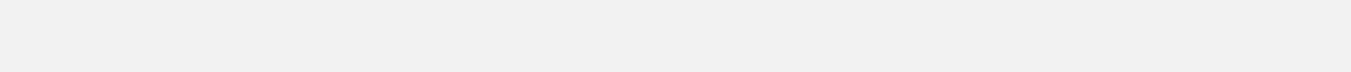 Zadania określone w niniejszym wniosku nie były / nie są finansowane z udziałem innych środków publicznych (z wyłączeniem przypadku, o którym mowa w § 4 ust. 3 pkt 1 rozporządzenia)informacje zawarte we wniosku oraz jego załącznikach są prawdziwe i zgodne ze stanem prawnym i faktycznym; znane mi są skutki składania fałszywych oświadczeń wynikające z art. 297 § 1 ustawy z dnia 6 czerwca 1997 r. Kodeks karny (Dz.U. Nr 88, poz. 553 z późn. zm.);podmiot, który reprezentuję nie podlega wykluczeniu z możliwości uzyskania wsparcia na podstawie art. 35 ust. 5 oraz ust. 6 rozporządzenia delegowanego Komisji (UE) nr 640/2014 z dnia 11 marca 2014 r. uzupełniające rozporządzenie Parlamentu Europejskiego i Rady (UE) nr 1306/2013 w odniesieniu do zintegrowanego systemu zarządzania i kontroli oraz warunków odmowy lub wycofania płatności oraz do kar administracyjnych mających zastosowanie do płatności bezpośrednich, wsparcia rozwoju obszarów wiejskich oraz zasady wzajemnej zgodności (Dz. Urz. UE L 181 z 20.06.2014, str. 48),podmiot, który reprezentuję nie podlega zakazowi dostępu do środków publicznych, o których mowa w art. 5 ust. 3 pkt 4 ustawy z dnia 27 sierpnia 2009 r. o finansach publicznych (Dz.U. z 2013 r. poz. 885, z późn. zm.), na podstawie prawomocnego orzeczenia sądu.osoba / podmiot, który reprezentuję nie prowadzi działalności gospodarczej (wyjątek stanowi Grantobiorca, który zgodnie ze swoim statutem w ramach swojej struktury organizacyjnej powołał jednostki organizacyjne, takie jak sekcje lub koła. Może on wykonywać działalność gospodarczą, jeżeli realizacja zadania, na które jest udzielony grant, nie jest związana z przedmiotem tej działalności, ale jest związana z przedmiotem działalności danej jednostki organizacyjnej)jestem właścicielem, współwłaścicielem lub posiadam udokumentowane prawo do dysponowania nieruchomością na cele określone we wniosku o przyznanie pomocy na okres realizacji Zadania oraz okres podlegania zobowiązaniu do zapewnienia trwałości operacji.podmiot, który reprezentuję/-my jest podatnikiem podatku VAT/nie jest podatnikiem podatku VAT oraz figuruje w ewidencji podatników podatku VAT/nie figuruje w ewidencji podatników podatku VAT1 i realizując powyższą operację może odzyskać uiszczony podatek VAT/nie może odzyskać uiszczonego podatku VAT1. Jednocześnie oświadczam/-my, że zobowiązuję/-my się do zwrotu zrefundowanego w ramach ww. grantu podatku VAT, jeżeli zaistnieją przesłanki umożliwiające odzyskanie przez podmiot ubiegający się o przyznanie pomocy tego podatku.24.3 Oświadczam, że:a) znane mi są zasady przyznawania i wypłaty pomocy określone w przepisach ustawy z dnia 20 lutego 2015 r. o wspieraniu rozwoju obszarów wiejskich z udziałem środków Europejskiego Funduszu Rolnego na rzecz Rozwoju Obszarów Wiejskich w ramach Programu Rozwoju Obszarów Wiejskich na lata 2014-2020 (Dz. U. poz. 349), oraz zapoznałem z ogłoszeniem o Konkursie opublikowanym na stronie internetowej LGD.Zadania określone w niniejszym wniosku nie były / nie są finansowane z udziałem innych środków publicznych (z wyłączeniem przypadku, o którym mowa w § 4 ust. 3 pkt 1 rozporządzenia)informacje zawarte we wniosku oraz jego załącznikach są prawdziwe i zgodne ze stanem prawnym i faktycznym; znane mi są skutki składania fałszywych oświadczeń wynikające z art. 297 § 1 ustawy z dnia 6 czerwca 1997 r. Kodeks karny (Dz.U. Nr 88, poz. 553 z późn. zm.);podmiot, który reprezentuję nie podlega wykluczeniu z możliwości uzyskania wsparcia na podstawie art. 35 ust. 5 oraz ust. 6 rozporządzenia delegowanego Komisji (UE) nr 640/2014 z dnia 11 marca 2014 r. uzupełniające rozporządzenie Parlamentu Europejskiego i Rady (UE) nr 1306/2013 w odniesieniu do zintegrowanego systemu zarządzania i kontroli oraz warunków odmowy lub wycofania płatności oraz do kar administracyjnych mających zastosowanie do płatności bezpośrednich, wsparcia rozwoju obszarów wiejskich oraz zasady wzajemnej zgodności (Dz. Urz. UE L 181 z 20.06.2014, str. 48),podmiot, który reprezentuję nie podlega zakazowi dostępu do środków publicznych, o których mowa w art. 5 ust. 3 pkt 4 ustawy z dnia 27 sierpnia 2009 r. o finansach publicznych (Dz.U. z 2013 r. poz. 885, z późn. zm.), na podstawie prawomocnego orzeczenia sądu.osoba / podmiot, który reprezentuję nie prowadzi działalności gospodarczej (wyjątek stanowi Grantobiorca, który zgodnie ze swoim statutem w ramach swojej struktury organizacyjnej powołał jednostki organizacyjne, takie jak sekcje lub koła. Może on wykonywać działalność gospodarczą, jeżeli realizacja zadania, na które jest udzielony grant, nie jest związana z przedmiotem tej działalności, ale jest związana z przedmiotem działalności danej jednostki organizacyjnej)jestem właścicielem, współwłaścicielem lub posiadam udokumentowane prawo do dysponowania nieruchomością na cele określone we wniosku o przyznanie pomocy na okres realizacji Zadania oraz okres podlegania zobowiązaniu do zapewnienia trwałości operacji.podmiot, który reprezentuję/-my jest podatnikiem podatku VAT/nie jest podatnikiem podatku VAT oraz figuruje w ewidencji podatników podatku VAT/nie figuruje w ewidencji podatników podatku VAT1 i realizując powyższą operację może odzyskać uiszczony podatek VAT/nie może odzyskać uiszczonego podatku VAT1. Jednocześnie oświadczam/-my, że zobowiązuję/-my się do zwrotu zrefundowanego w ramach ww. grantu podatku VAT, jeżeli zaistnieją przesłanki umożliwiające odzyskanie przez podmiot ubiegający się o przyznanie pomocy tego podatku.24.3 Oświadczam, że:a) znane mi są zasady przyznawania i wypłaty pomocy określone w przepisach ustawy z dnia 20 lutego 2015 r. o wspieraniu rozwoju obszarów wiejskich z udziałem środków Europejskiego Funduszu Rolnego na rzecz Rozwoju Obszarów Wiejskich w ramach Programu Rozwoju Obszarów Wiejskich na lata 2014-2020 (Dz. U. poz. 349), oraz zapoznałem z ogłoszeniem o Konkursie opublikowanym na stronie internetowej LGD.Zadania określone w niniejszym wniosku nie były / nie są finansowane z udziałem innych środków publicznych (z wyłączeniem przypadku, o którym mowa w § 4 ust. 3 pkt 1 rozporządzenia)informacje zawarte we wniosku oraz jego załącznikach są prawdziwe i zgodne ze stanem prawnym i faktycznym; znane mi są skutki składania fałszywych oświadczeń wynikające z art. 297 § 1 ustawy z dnia 6 czerwca 1997 r. Kodeks karny (Dz.U. Nr 88, poz. 553 z późn. zm.);podmiot, który reprezentuję nie podlega wykluczeniu z możliwości uzyskania wsparcia na podstawie art. 35 ust. 5 oraz ust. 6 rozporządzenia delegowanego Komisji (UE) nr 640/2014 z dnia 11 marca 2014 r. uzupełniające rozporządzenie Parlamentu Europejskiego i Rady (UE) nr 1306/2013 w odniesieniu do zintegrowanego systemu zarządzania i kontroli oraz warunków odmowy lub wycofania płatności oraz do kar administracyjnych mających zastosowanie do płatności bezpośrednich, wsparcia rozwoju obszarów wiejskich oraz zasady wzajemnej zgodności (Dz. Urz. UE L 181 z 20.06.2014, str. 48),podmiot, który reprezentuję nie podlega zakazowi dostępu do środków publicznych, o których mowa w art. 5 ust. 3 pkt 4 ustawy z dnia 27 sierpnia 2009 r. o finansach publicznych (Dz.U. z 2013 r. poz. 885, z późn. zm.), na podstawie prawomocnego orzeczenia sądu.osoba / podmiot, który reprezentuję nie prowadzi działalności gospodarczej (wyjątek stanowi Grantobiorca, który zgodnie ze swoim statutem w ramach swojej struktury organizacyjnej powołał jednostki organizacyjne, takie jak sekcje lub koła. Może on wykonywać działalność gospodarczą, jeżeli realizacja zadania, na które jest udzielony grant, nie jest związana z przedmiotem tej działalności, ale jest związana z przedmiotem działalności danej jednostki organizacyjnej)jestem właścicielem, współwłaścicielem lub posiadam udokumentowane prawo do dysponowania nieruchomością na cele określone we wniosku o przyznanie pomocy na okres realizacji Zadania oraz okres podlegania zobowiązaniu do zapewnienia trwałości operacji.podmiot, który reprezentuję/-my jest podatnikiem podatku VAT/nie jest podatnikiem podatku VAT oraz figuruje w ewidencji podatników podatku VAT/nie figuruje w ewidencji podatników podatku VAT1 i realizując powyższą operację może odzyskać uiszczony podatek VAT/nie może odzyskać uiszczonego podatku VAT1. Jednocześnie oświadczam/-my, że zobowiązuję/-my się do zwrotu zrefundowanego w ramach ww. grantu podatku VAT, jeżeli zaistnieją przesłanki umożliwiające odzyskanie przez podmiot ubiegający się o przyznanie pomocy tego podatku.24.4 Zobowiązuję się do:umożliwienia upoważnionym i uprawnionym podmiotom, przeprowadzania kontroli wszelkich elementów związanych z realizowanym Zadaniem do dnia w którym upłynie 5 lat od dnia wypłaty płatności końcowej dla projektu grantowego;niezwłocznego informowania LGD o wszelkich zmianach danych, mogących mieć wpływ na przyznanie pomocy, wykonanie umowy oraz nienależne wypłacenie kwot w ramach pomocy z EFRROW;niezwłocznego informowania LGD o zakazie dostępu do środków publicznych, o których mowa w art. 5 ust. 3 pkt 4 ustawy z dnia 27 sierpnia 2009r. o finansach publicznych, na podstawie prawomocnego orzeczenia sądu, orzeczonego w stosunku do podmiotu, który reprezentuję, po złożeniu wniosku o przyznanie pomocy;prowadzenia przez podmiot, który reprezentuję, oddzielnego systemu rachunkowości albo korzystania z odpowiedniego kodu rachunkowego, o których mowa w art. 66 ust. 1 lit. c pkt i rozporządzenia Parlamentu Europejskiego i Rady (UE) nr 1305/2013 z dnia 17 grudnia 2013 r. w sprawie wsparcia rozwoju obszarów wiejskich przez Europejski Fundusz Rolny na rzecz Rozwoju Obszarów Wiejskich (EFRROW) i uchylającym rozporządzenie Rady (WE) nr 1698/2005 (Dz. Urz. UE L 347 z 20.12.2013, str. 487, z późn. zm.), dla wszystkich transakcji związanych z realizacją Zadania, w ramach prowadzonych ksiąg rachunkowych.Stosowania Księgi wizualizacji PROW 2014-2020.24.4 Zobowiązuję się do:umożliwienia upoważnionym i uprawnionym podmiotom, przeprowadzania kontroli wszelkich elementów związanych z realizowanym Zadaniem do dnia w którym upłynie 5 lat od dnia wypłaty płatności końcowej dla projektu grantowego;niezwłocznego informowania LGD o wszelkich zmianach danych, mogących mieć wpływ na przyznanie pomocy, wykonanie umowy oraz nienależne wypłacenie kwot w ramach pomocy z EFRROW;niezwłocznego informowania LGD o zakazie dostępu do środków publicznych, o których mowa w art. 5 ust. 3 pkt 4 ustawy z dnia 27 sierpnia 2009r. o finansach publicznych, na podstawie prawomocnego orzeczenia sądu, orzeczonego w stosunku do podmiotu, który reprezentuję, po złożeniu wniosku o przyznanie pomocy;prowadzenia przez podmiot, który reprezentuję, oddzielnego systemu rachunkowości albo korzystania z odpowiedniego kodu rachunkowego, o których mowa w art. 66 ust. 1 lit. c pkt i rozporządzenia Parlamentu Europejskiego i Rady (UE) nr 1305/2013 z dnia 17 grudnia 2013 r. w sprawie wsparcia rozwoju obszarów wiejskich przez Europejski Fundusz Rolny na rzecz Rozwoju Obszarów Wiejskich (EFRROW) i uchylającym rozporządzenie Rady (WE) nr 1698/2005 (Dz. Urz. UE L 347 z 20.12.2013, str. 487, z późn. zm.), dla wszystkich transakcji związanych z realizacją Zadania, w ramach prowadzonych ksiąg rachunkowych.Stosowania Księgi wizualizacji PROW 2014-2020.24.4 Zobowiązuję się do:umożliwienia upoważnionym i uprawnionym podmiotom, przeprowadzania kontroli wszelkich elementów związanych z realizowanym Zadaniem do dnia w którym upłynie 5 lat od dnia wypłaty płatności końcowej dla projektu grantowego;niezwłocznego informowania LGD o wszelkich zmianach danych, mogących mieć wpływ na przyznanie pomocy, wykonanie umowy oraz nienależne wypłacenie kwot w ramach pomocy z EFRROW;niezwłocznego informowania LGD o zakazie dostępu do środków publicznych, o których mowa w art. 5 ust. 3 pkt 4 ustawy z dnia 27 sierpnia 2009r. o finansach publicznych, na podstawie prawomocnego orzeczenia sądu, orzeczonego w stosunku do podmiotu, który reprezentuję, po złożeniu wniosku o przyznanie pomocy;prowadzenia przez podmiot, który reprezentuję, oddzielnego systemu rachunkowości albo korzystania z odpowiedniego kodu rachunkowego, o których mowa w art. 66 ust. 1 lit. c pkt i rozporządzenia Parlamentu Europejskiego i Rady (UE) nr 1305/2013 z dnia 17 grudnia 2013 r. w sprawie wsparcia rozwoju obszarów wiejskich przez Europejski Fundusz Rolny na rzecz Rozwoju Obszarów Wiejskich (EFRROW) i uchylającym rozporządzenie Rady (WE) nr 1698/2005 (Dz. Urz. UE L 347 z 20.12.2013, str. 487, z późn. zm.), dla wszystkich transakcji związanych z realizacją Zadania, w ramach prowadzonych ksiąg rachunkowych.Stosowania Księgi wizualizacji PROW 2014-2020.24.5 Przyjmuję do wiadomości, że:zebrane dane osobowe będą przechowywane i przetwarzane przez LGD i Samorząd Województwa, zgodnie z przepisami ustawy z dnia 29 sierpnia 1997 r. o ochronie danych osobowych (Dz.U. z 2002 r. Nr 101, poz. 926 z późn. zm.)przysługuje mi prawo wglądu do moich danych osobowych oraz do ich poprawiania,zaliczka na realizację Zadania wykorzystana niezgodnie z przeznaczeniem podlega zwrotowi LGD wraz z odsetkami w wysokości określonej jak dla zaległości podatkowych, liczonymi od dnia przekazania tych środków przez LGD,w przypadku gdy zaliczka na realizację Zadani została pobrana nienależnie lub w nadmiernej wysokości, podlega zwrotowi wraz z odsetkami w wysokości określonej jak dla zaległości podatkowych, liczonymi od dnia doręczenia wezwania do ich zwrotu,zwrotowi, o którym mowa w pkt. 20.5 lit. c oraz d, podlega odpowiednio ta część środków, która została wykorzystana niezgodnie z przeznaczeniem albo pobrana nienależnie lub w nadmiernej wysokości.24.5 Przyjmuję do wiadomości, że:zebrane dane osobowe będą przechowywane i przetwarzane przez LGD i Samorząd Województwa, zgodnie z przepisami ustawy z dnia 29 sierpnia 1997 r. o ochronie danych osobowych (Dz.U. z 2002 r. Nr 101, poz. 926 z późn. zm.)przysługuje mi prawo wglądu do moich danych osobowych oraz do ich poprawiania,zaliczka na realizację Zadania wykorzystana niezgodnie z przeznaczeniem podlega zwrotowi LGD wraz z odsetkami w wysokości określonej jak dla zaległości podatkowych, liczonymi od dnia przekazania tych środków przez LGD,w przypadku gdy zaliczka na realizację Zadani została pobrana nienależnie lub w nadmiernej wysokości, podlega zwrotowi wraz z odsetkami w wysokości określonej jak dla zaległości podatkowych, liczonymi od dnia doręczenia wezwania do ich zwrotu,zwrotowi, o którym mowa w pkt. 20.5 lit. c oraz d, podlega odpowiednio ta część środków, która została wykorzystana niezgodnie z przeznaczeniem albo pobrana nienależnie lub w nadmiernej wysokości.24.5 Przyjmuję do wiadomości, że:zebrane dane osobowe będą przechowywane i przetwarzane przez LGD i Samorząd Województwa, zgodnie z przepisami ustawy z dnia 29 sierpnia 1997 r. o ochronie danych osobowych (Dz.U. z 2002 r. Nr 101, poz. 926 z późn. zm.)przysługuje mi prawo wglądu do moich danych osobowych oraz do ich poprawiania,zaliczka na realizację Zadania wykorzystana niezgodnie z przeznaczeniem podlega zwrotowi LGD wraz z odsetkami w wysokości określonej jak dla zaległości podatkowych, liczonymi od dnia przekazania tych środków przez LGD,w przypadku gdy zaliczka na realizację Zadani została pobrana nienależnie lub w nadmiernej wysokości, podlega zwrotowi wraz z odsetkami w wysokości określonej jak dla zaległości podatkowych, liczonymi od dnia doręczenia wezwania do ich zwrotu,zwrotowi, o którym mowa w pkt. 20.5 lit. c oraz d, podlega odpowiednio ta część środków, która została wykorzystana niezgodnie z przeznaczeniem albo pobrana nienależnie lub w nadmiernej wysokości.…..………………………………………..Miejscowość, data…..……………………..……………………..podpis Wnioskodawcy/osób reprezentujących Wnioskodawcę/pełnomocnika…..……………………..……………………..podpis Wnioskodawcy/osób reprezentujących Wnioskodawcę/pełnomocnikaWYKAZ ZAŁĄCZNIKÓWWYKAZ ZAŁĄCZNIKÓWWYKAZ ZAŁĄCZNIKÓWWYKAZ ZAŁĄCZNIKÓWWYKAZ ZAŁĄCZNIKÓWLp.Nazwa załącznikaTAKNDLiczba1.Dokument tożsamości lub zaświadczenie z właściwej ewidencji ludności o miejscu pobytu stałego lub czasowego2.Umowa spółki lub statut spółdzielni, innej osoby prawnej albo jednostki organizacyjnej nieposiadającej osobowości prawnej ubiegającej się o przyznanie pomocy – kopia3.Zaświadczenie o posiadaniu osobowości prawnej przez kościelną jednostkę organizacyjną wystawione przez Wojewodę lub Ministra Spraw Wewnętrznych i Administracji nie wcześniej niż 3 miesiące przed dniem złożenia wniosku o przyznanie pomocy – kopia4.Dokument(-y) określający(-e) lub potwierdzający(-e) zdolność prawną oraz posiadanie siedziby lub prowadzenie działalności na obszarze LSR przez jednostkę organizacyjną nieposiadającą osobowości prawnej, której ustawa przyznaje zdolność prawną – kopia5.Decyzja o wpisie producenta do ewidencji producentów albo wniosek o wpis do ewidencji, o której mowa w przepisach o krajowym systemie ewidencji producentów, ewidencji gospodarstw rolnych oraz ewidencji wniosków o przyznanie płatności lub zaświadczenie o nadanym numerze identyfikacyjnym w ewidencji producentów – kopia6.Dokument potwierdzający posiadanie tytułu prawnego do nieruchomości – kopia7.Oświadczenia właściciela(i) lub współwłaściciela(i) nieruchomości, że wyrażą(ją) on(i) zgodę na realizację zadania wynikającego z zakresu powierzonego grantu, jeżeli grant jest realizowany na terenie nieruchomości będącej w posiadaniu zależnym lub będącej przedmiotem współwłasności – załącznik obowiązkowy w przypadku gdy realizacja grantu obejmuje zadania trwale związane z gruntem lub wyposażenie – oryginał na formularzu udostępnionym przez LGD8.Dokumenty potwierdzające, że podmiot ubiegający się o przyznanie pomocy:posiada doświadczenie w realizacji projektów o charakterze podobnym do zadania, które zamierza realizować, lubposiada zasoby odpowiednie do przedmiotu zadania, które zamierza realizować, lubposiada kwalifikacje odpowiednie do przedmiotu zadania, które zamierza realizować, jeżeli jest osobą fizyczną, lubwykonuje działalność odpowiednią do przedmiotu zadania, które zamierza realizować- kopie9.Dokumenty uzasadniające przyjęty poziom cen dla danego zadania (w przypadku dóbr niestandardowych, które nie znajdują się w obrocie powszechnym) – kopia10.Wycena rzeczoznawcy określająca wartość rynkową wkładu niepieniężnego w postaci udostępniania nieruchomości – kopia11.Wycena określająca wartość rynkową zakupionych używanych maszyn, urządzeń, sprzętu lub innego wyposażenia o charakterze zabytkowym albo historycznym (w przypadku grantów obejmujących zakup używanego sprzętu o charakterze zabytkowym albo historycznym w ramach zachowania dziedzictwa lokalnego) – kopia12.Pełnomocnictwo jeżeli zostało udzielone – kopia13.Informacja o numerze wyodrębnionego rachunku bankowego, prowadzonego przez bank lub spółdzielczą kasę oszczędnościowo-kredytową w przypadku, gdy podmiot ubiegający się o powierzenie grantu ubiega się o zaliczkę na finansowanie kosztów kwalifikowalnych grantu – kopia14.Mapy, szkice sytuacyjne sytuujące projekt 15.Inne załączniki….16.grantowego realizowanego przez Grantodawcę;b)wypełniania  obowiązków  informacji  i  promocji  w  zakresieokreślonym  we  wnioskuo dofinansowanie;c)zamieszczenia  we  wszystkich  dokumentach  i  materiałach,  któreprzygotowuje  w związkuz realizacją Zadania oraz oznaczania dokumentów i miejsca realizacji Zadania, a także urządzeń,z realizacją Zadania oraz oznaczania dokumentów i miejsca realizacji Zadania, a także urządzeń,obiektów,  terenów  i  pomieszczeń,  w  których  realizowane  jest  Zadanie,  logo  Grantodawcy,obiektów,  terenów  i  pomieszczeń,  w  których  realizowane  jest  Zadanie,  logo  Grantodawcy,Leader, Unii Europejskiej oraz PROW 2014-2020 zgodnie z zasadami określonymi w księdzeLeader, Unii Europejskiej oraz PROW 2014-2020 zgodnie z zasadami określonymi w księdzewizualizacji;Wniosek o płatność /Sprawozdanie z realizacji Zadania wynikającego z projektu grantowegoWniosek o płatność /Sprawozdanie z realizacji Zadania wynikającego z projektu grantowegoWniosek o płatność /Sprawozdanie z realizacji Zadania wynikającego z projektu grantowegoNr konkursuNumer i nazwa przedsięwzięciaPotwierdzenie przyjęcia przez LGD(pieczęć)      ………………………………………data przyjęcia, liczba załączników, podpis                          (wypełnia LGD)Nr konkursuNumer i nazwa przedsięwzięciaPotwierdzenie przyjęcia przez LGD(pieczęć)      ………………………………………data przyjęcia, liczba załączników, podpis                          (wypełnia LGD)Numer i nazwa przedsięwzięciaPotwierdzenie przyjęcia przez LGD(pieczęć)      ………………………………………data przyjęcia, liczba załączników, podpis                          (wypełnia LGD)Numer i nazwa przedsięwzięciaPotwierdzenie przyjęcia przez LGD(pieczęć)      ………………………………………data przyjęcia, liczba załączników, podpis                          (wypełnia LGD)Numer i nazwa przedsięwzięciaPotwierdzenie przyjęcia przez LGD(pieczęć)      ………………………………………data przyjęcia, liczba załączników, podpis                          (wypełnia LGD)Numer i nazwa przedsięwzięciaPotwierdzenie przyjęcia przez LGD(pieczęć)      ………………………………………data przyjęcia, liczba załączników, podpis                          (wypełnia LGD)____________________________________________nr wniosku / znak sprawy (nadany przez LGD w dniu składania)I INFORMACJA DOTYCZĄCA RODZAJU PŁATNOŚCIPłatność pośrednia  Płatność końcowa   II IDENTYFIKACJA WNIOSKODAWCY (Wypełnia wnioskodawca)II IDENTYFIKACJA WNIOSKODAWCY (Wypełnia wnioskodawca)II IDENTYFIKACJA WNIOSKODAWCY (Wypełnia wnioskodawca)II IDENTYFIKACJA WNIOSKODAWCY (Wypełnia wnioskodawca)II IDENTYFIKACJA WNIOSKODAWCY (Wypełnia wnioskodawca)II IDENTYFIKACJA WNIOSKODAWCY (Wypełnia wnioskodawca)II IDENTYFIKACJA WNIOSKODAWCY (Wypełnia wnioskodawca)II IDENTYFIKACJA WNIOSKODAWCY (Wypełnia wnioskodawca)RODZAJ WNIOSKODAWCYRODZAJ WNIOSKODAWCYRODZAJ WNIOSKODAWCYRODZAJ WNIOSKODAWCYRODZAJ WNIOSKODAWCYRODZAJ WNIOSKODAWCYRODZAJ WNIOSKODAWCYRODZAJ WNIOSKODAWCY1.1 Osoba fizyczna1.1 Osoba fizyczna1.1 Osoba fizyczna1.1 Osoba fizyczna1.1 Osoba fizyczna1.1 Osoba fizyczna1.1 Osoba fizyczna1.2 Osoba prawna, jeżeli siedziba tej osoby lub jej oddziału znajduje się na obszarze wiejskim objętym LSR1.2 Osoba prawna, jeżeli siedziba tej osoby lub jej oddziału znajduje się na obszarze wiejskim objętym LSR1.2 Osoba prawna, jeżeli siedziba tej osoby lub jej oddziału znajduje się na obszarze wiejskim objętym LSR1.2 Osoba prawna, jeżeli siedziba tej osoby lub jej oddziału znajduje się na obszarze wiejskim objętym LSR1.2 Osoba prawna, jeżeli siedziba tej osoby lub jej oddziału znajduje się na obszarze wiejskim objętym LSR1.2 Osoba prawna, jeżeli siedziba tej osoby lub jej oddziału znajduje się na obszarze wiejskim objętym LSR1.2 Osoba prawna, jeżeli siedziba tej osoby lub jej oddziału znajduje się na obszarze wiejskim objętym LSR1.3 jednostka organizacyjna nieposiadająca osobowości prawnej, której ustawa przyznaje zdolność prawną, jeżeli siedziba tej osoby lub jej oddziału znajduje się na obszarze wiejskim objętym LSR1.3 jednostka organizacyjna nieposiadająca osobowości prawnej, której ustawa przyznaje zdolność prawną, jeżeli siedziba tej osoby lub jej oddziału znajduje się na obszarze wiejskim objętym LSR1.3 jednostka organizacyjna nieposiadająca osobowości prawnej, której ustawa przyznaje zdolność prawną, jeżeli siedziba tej osoby lub jej oddziału znajduje się na obszarze wiejskim objętym LSR1.3 jednostka organizacyjna nieposiadająca osobowości prawnej, której ustawa przyznaje zdolność prawną, jeżeli siedziba tej osoby lub jej oddziału znajduje się na obszarze wiejskim objętym LSR1.3 jednostka organizacyjna nieposiadająca osobowości prawnej, której ustawa przyznaje zdolność prawną, jeżeli siedziba tej osoby lub jej oddziału znajduje się na obszarze wiejskim objętym LSR1.3 jednostka organizacyjna nieposiadająca osobowości prawnej, której ustawa przyznaje zdolność prawną, jeżeli siedziba tej osoby lub jej oddziału znajduje się na obszarze wiejskim objętym LSR1.3 jednostka organizacyjna nieposiadająca osobowości prawnej, której ustawa przyznaje zdolność prawną, jeżeli siedziba tej osoby lub jej oddziału znajduje się na obszarze wiejskim objętym LSRDANE IDENTYFIKACYJNE WNIOSKODAWCYDANE IDENTYFIKACYJNE WNIOSKODAWCYDANE IDENTYFIKACYJNE WNIOSKODAWCYDANE IDENTYFIKACYJNE WNIOSKODAWCYDANE IDENTYFIKACYJNE WNIOSKODAWCYDANE IDENTYFIKACYJNE WNIOSKODAWCYDANE IDENTYFIKACYJNE WNIOSKODAWCYDANE IDENTYFIKACYJNE WNIOSKODAWCY2.1 Nazwa/nazwisko2.1 Nazwa/nazwisko2.1 Nazwa/nazwisko2.1 Nazwa/nazwisko2.1 Nazwa/nazwisko2.8 Numer NIP2.8 Numer NIP2.8 Numer NIP2.2 Pierwsze imię2.2 Pierwsze imię2.3 Drugie imię2.3 Drugie imię2.3 Drugie imię2.9 Seria i nr dokumentu tożsamości2.9 Seria i nr dokumentu tożsamości2.9 Seria i nr dokumentu tożsamości2.4 Obywatelstwo2.4 Obywatelstwo2.5 Płeć Kobieta            Mężczyzna2.5 Płeć Kobieta            Mężczyzna2.5 Płeć Kobieta            Mężczyzna2.10 Nr KRS/Nr w rejestrze prowadzonym przez właściwy organ2.10 Nr KRS/Nr w rejestrze prowadzonym przez właściwy organ2.10 Nr KRS/Nr w rejestrze prowadzonym przez właściwy organ2.6 PESEL2.6 PESEL2.6 PESEL2.7 Numer identyfikacyjny2.7 Numer identyfikacyjny2.11 REGON2.11 REGON2.11 REGONADRES ZAMIESZKANIA OSOBY FIZYCZNEJ/ ADRES SIEDZIBY LUB ODDZIAŁU OSOBY PRAWNEJ ALBO JEDNOSTKI ORGANIZACYJNEJ NIEPOSIADAJĄCEJ OSOBOWOŚCI PRAWNEJADRES ZAMIESZKANIA OSOBY FIZYCZNEJ/ ADRES SIEDZIBY LUB ODDZIAŁU OSOBY PRAWNEJ ALBO JEDNOSTKI ORGANIZACYJNEJ NIEPOSIADAJĄCEJ OSOBOWOŚCI PRAWNEJADRES ZAMIESZKANIA OSOBY FIZYCZNEJ/ ADRES SIEDZIBY LUB ODDZIAŁU OSOBY PRAWNEJ ALBO JEDNOSTKI ORGANIZACYJNEJ NIEPOSIADAJĄCEJ OSOBOWOŚCI PRAWNEJADRES ZAMIESZKANIA OSOBY FIZYCZNEJ/ ADRES SIEDZIBY LUB ODDZIAŁU OSOBY PRAWNEJ ALBO JEDNOSTKI ORGANIZACYJNEJ NIEPOSIADAJĄCEJ OSOBOWOŚCI PRAWNEJADRES ZAMIESZKANIA OSOBY FIZYCZNEJ/ ADRES SIEDZIBY LUB ODDZIAŁU OSOBY PRAWNEJ ALBO JEDNOSTKI ORGANIZACYJNEJ NIEPOSIADAJĄCEJ OSOBOWOŚCI PRAWNEJADRES ZAMIESZKANIA OSOBY FIZYCZNEJ/ ADRES SIEDZIBY LUB ODDZIAŁU OSOBY PRAWNEJ ALBO JEDNOSTKI ORGANIZACYJNEJ NIEPOSIADAJĄCEJ OSOBOWOŚCI PRAWNEJADRES ZAMIESZKANIA OSOBY FIZYCZNEJ/ ADRES SIEDZIBY LUB ODDZIAŁU OSOBY PRAWNEJ ALBO JEDNOSTKI ORGANIZACYJNEJ NIEPOSIADAJĄCEJ OSOBOWOŚCI PRAWNEJADRES ZAMIESZKANIA OSOBY FIZYCZNEJ/ ADRES SIEDZIBY LUB ODDZIAŁU OSOBY PRAWNEJ ALBO JEDNOSTKI ORGANIZACYJNEJ NIEPOSIADAJĄCEJ OSOBOWOŚCI PRAWNEJ3.1 Województwo3.1 Województwo3.2 Powiat3.2 Powiat3.2 Powiat3.2 Powiat3.3 Gmina3.3 Gmina3.4 Ulica3.4 Ulica3.5 Nr domu3.5 Nr domu3.6 Nr lokalu3.6 Nr lokalu3.7 Miejscowość3.7 Miejscowość3.8 Kod pocztowy3.8 Kod pocztowy3.9 Poczta3.9 Poczta3.10 Nr telefonu3.10 Nr telefonu3.10 Nr telefonu3.11 Nr faksu3.12 Adres e-mail3.12 Adres e-mail3.12 Adres e-mail3.12 Adres e-mail3.13 Adres www3.13 Adres www3.13 Adres www3.13 Adres wwwADRES DO KORESPONDENCJI (Pola wypełniane jeżeli inny niż podany w pkt. 3.1 – 3.13)ADRES DO KORESPONDENCJI (Pola wypełniane jeżeli inny niż podany w pkt. 3.1 – 3.13)ADRES DO KORESPONDENCJI (Pola wypełniane jeżeli inny niż podany w pkt. 3.1 – 3.13)ADRES DO KORESPONDENCJI (Pola wypełniane jeżeli inny niż podany w pkt. 3.1 – 3.13)ADRES DO KORESPONDENCJI (Pola wypełniane jeżeli inny niż podany w pkt. 3.1 – 3.13)ADRES DO KORESPONDENCJI (Pola wypełniane jeżeli inny niż podany w pkt. 3.1 – 3.13)ADRES DO KORESPONDENCJI (Pola wypełniane jeżeli inny niż podany w pkt. 3.1 – 3.13)ADRES DO KORESPONDENCJI (Pola wypełniane jeżeli inny niż podany w pkt. 3.1 – 3.13)4.1 Województwo4.1 Województwo4.2 Powiat4.2 Powiat4.2 Powiat4.2 Powiat4.3 Gmina4.3 Gmina4.4 Ulica4.4 Ulica4.5 Nr domu4.5 Nr domu4.6 Nr lokalu4.6 Nr lokalu4.7 Miejscowość4.7 Miejscowość4.8 Kod pocztowy4.8 Kod pocztowy4.9 Poczta4.9 Poczta4.10 Nr telefonu4.10 Nr telefonu4.10 Nr telefonu4.11 Nr faksu4.12 Adres e-mail4.12 Adres e-mail4.12 Adres e-mail4.12 Adres e-mail4.13 Adres www4.13 Adres www4.13 Adres www4.13 Adres wwwDANE OSÓB UPOWAŻNIONYCH DO REPREZENTOWANIA WNIOSKODAWCYDANE OSÓB UPOWAŻNIONYCH DO REPREZENTOWANIA WNIOSKODAWCYDANE OSÓB UPOWAŻNIONYCH DO REPREZENTOWANIA WNIOSKODAWCYDANE OSÓB UPOWAŻNIONYCH DO REPREZENTOWANIA WNIOSKODAWCYDANE OSÓB UPOWAŻNIONYCH DO REPREZENTOWANIA WNIOSKODAWCYDANE OSÓB UPOWAŻNIONYCH DO REPREZENTOWANIA WNIOSKODAWCYDANE OSÓB UPOWAŻNIONYCH DO REPREZENTOWANIA WNIOSKODAWCYDANE OSÓB UPOWAŻNIONYCH DO REPREZENTOWANIA WNIOSKODAWCY5.1 Imię5.1 Imię5.2 Nazwisko5.2 Nazwisko5.2 Nazwisko5.2 Nazwisko5.3 Funkcja5.3 Funkcja5.4 Imię5.4 Imię5.5 Nazwisko5.5 Nazwisko5.5 Nazwisko5.5 Nazwisko5.6 Funkcja5.6 FunkcjaDANE PEŁNOMOCNIKA WNIOSKODAWCYDANE PEŁNOMOCNIKA WNIOSKODAWCYDANE PEŁNOMOCNIKA WNIOSKODAWCYDANE PEŁNOMOCNIKA WNIOSKODAWCYDANE PEŁNOMOCNIKA WNIOSKODAWCYDANE PEŁNOMOCNIKA WNIOSKODAWCYDANE PEŁNOMOCNIKA WNIOSKODAWCYDANE PEŁNOMOCNIKA WNIOSKODAWCY6.1 Imię6.1 Imię6.2 Nazwisko6.2 Nazwisko6.2 Nazwisko6.2 Nazwisko6.3 Funkcja6.3 Funkcja6.4 Województwo6.4 Województwo6.5 Powiat6.5 Powiat6.5 Powiat6.5 Powiat6.6 Gmina6.6 Gmina6.7 Ulica6.7 Ulica6.8 Nr domu6.8 Nr domu6.9 Nr lokalu6.9 Nr lokalu6.10 Miejscowość6.10 Miejscowość6.11 Kod pocztowy6.11 Kod pocztowy6.12 Poczta6.12 Poczta6.13 Nr telefonu6.13 Nr telefonu6.13 Nr telefonu6.14 Nr faksu6.15 Adres e-mail6.15 Adres e-mail6.15 Adres e-mail6.15 Adres e-mail6.16 Adres www6.16 Adres www6.16 Adres www6.16 Adres wwwDANE OSOBY UPRAWNIONEJ DO KONTAKTUDANE OSOBY UPRAWNIONEJ DO KONTAKTUDANE OSOBY UPRAWNIONEJ DO KONTAKTUDANE OSOBY UPRAWNIONEJ DO KONTAKTUDANE OSOBY UPRAWNIONEJ DO KONTAKTUDANE OSOBY UPRAWNIONEJ DO KONTAKTUDANE OSOBY UPRAWNIONEJ DO KONTAKTUDANE OSOBY UPRAWNIONEJ DO KONTAKTU7.1 Imię7.1 Imię7.2 Nazwisko7.2 Nazwisko7.2 Nazwisko7.2 Nazwisko7.3 Nr telefonu7.3 Nr telefonu7.4 Nr faksu7.4 Nr faksu7.4 Nr faksu7.4 Nr faksu7.5 Adres e-mail7.5 Adres e-mail7.5 Adres e-mail7.5 Adres e-mailDANE IDENTYFIKACYJNE JEDNOSTKI NIEPOSIADAJĄCEJ OSOBOWOŚCI PRAWNEJ, W IMIENIU KTÓREJ O POWIERZENIE GRANTU UBIEGA SIĘ OSOBA PRAWNA POWIĄZANA ORGANIZACYJNIE Z TĄ JEDNOSTKĄDANE IDENTYFIKACYJNE JEDNOSTKI NIEPOSIADAJĄCEJ OSOBOWOŚCI PRAWNEJ, W IMIENIU KTÓREJ O POWIERZENIE GRANTU UBIEGA SIĘ OSOBA PRAWNA POWIĄZANA ORGANIZACYJNIE Z TĄ JEDNOSTKĄDANE IDENTYFIKACYJNE JEDNOSTKI NIEPOSIADAJĄCEJ OSOBOWOŚCI PRAWNEJ, W IMIENIU KTÓREJ O POWIERZENIE GRANTU UBIEGA SIĘ OSOBA PRAWNA POWIĄZANA ORGANIZACYJNIE Z TĄ JEDNOSTKĄDANE IDENTYFIKACYJNE JEDNOSTKI NIEPOSIADAJĄCEJ OSOBOWOŚCI PRAWNEJ, W IMIENIU KTÓREJ O POWIERZENIE GRANTU UBIEGA SIĘ OSOBA PRAWNA POWIĄZANA ORGANIZACYJNIE Z TĄ JEDNOSTKĄDANE IDENTYFIKACYJNE JEDNOSTKI NIEPOSIADAJĄCEJ OSOBOWOŚCI PRAWNEJ, W IMIENIU KTÓREJ O POWIERZENIE GRANTU UBIEGA SIĘ OSOBA PRAWNA POWIĄZANA ORGANIZACYJNIE Z TĄ JEDNOSTKĄDANE IDENTYFIKACYJNE JEDNOSTKI NIEPOSIADAJĄCEJ OSOBOWOŚCI PRAWNEJ, W IMIENIU KTÓREJ O POWIERZENIE GRANTU UBIEGA SIĘ OSOBA PRAWNA POWIĄZANA ORGANIZACYJNIE Z TĄ JEDNOSTKĄDANE IDENTYFIKACYJNE JEDNOSTKI NIEPOSIADAJĄCEJ OSOBOWOŚCI PRAWNEJ, W IMIENIU KTÓREJ O POWIERZENIE GRANTU UBIEGA SIĘ OSOBA PRAWNA POWIĄZANA ORGANIZACYJNIE Z TĄ JEDNOSTKĄDANE IDENTYFIKACYJNE JEDNOSTKI NIEPOSIADAJĄCEJ OSOBOWOŚCI PRAWNEJ, W IMIENIU KTÓREJ O POWIERZENIE GRANTU UBIEGA SIĘ OSOBA PRAWNA POWIĄZANA ORGANIZACYJNIE Z TĄ JEDNOSTKĄ8.1 Nazwa8.1 Nazwa8.1 Nazwa8.1 Nazwa8.1 Nazwa8.1 Nazwa8.1 Nazwa8.2 Nr NIP8.3 REGON8.3 REGON8.4 Nr w rejestrze prowadzonym przez właściwy organ8.4 Nr w rejestrze prowadzonym przez właściwy organ8.4 Nr w rejestrze prowadzonym przez właściwy organ8.4 Nr w rejestrze prowadzonym przez właściwy organ8.4 Nr w rejestrze prowadzonym przez właściwy organ8.4 Nr w rejestrze prowadzonym przez właściwy organ8.5 Województwo8.5 Województwo8.6 Powiat8.6 Powiat8.6 Powiat8.6 Powiat8.6 Powiat8.7 Gmina8.8 Ulica8.8 Ulica8.9 Nr domu8.9 Nr domu8.10 Nr lokalu8.10 Nr lokalu8.10 Nr lokalu8.11 Miejscowość8.12 Kod pocztowy8.12 Kod pocztowy8.13 Poczta8.13 Poczta8.14 Nr telefonu8.14 Nr telefonu8.14 Nr telefonu8.15 Nr faksu8.16 Adres e-mail8.16 Adres e-mail8.16 Adres e-mail8.16 Adres e-mail8.17 Adres WWW8.17 Adres WWW8.17 Adres WWW8.17 Adres WWW'II IDENTYFIKACJA ZADANIA'II IDENTYFIKACJA ZADANIA'II IDENTYFIKACJA ZADANIA'II IDENTYFIKACJA ZADANIA'II IDENTYFIKACJA ZADANIA'II IDENTYFIKACJA ZADANIA'II IDENTYFIKACJA ZADANIA'II IDENTYFIKACJA ZADANIATYTUŁ PROJEKTU GRANTOWEGO (wypełnia LGD)TYTUŁ PROJEKTU GRANTOWEGO (wypełnia LGD)TYTUŁ PROJEKTU GRANTOWEGO (wypełnia LGD)TYTUŁ PROJEKTU GRANTOWEGO (wypełnia LGD)TYTUŁ PROJEKTU GRANTOWEGO (wypełnia LGD)TYTUŁ PROJEKTU GRANTOWEGO (wypełnia LGD)TYTUŁ PROJEKTU GRANTOWEGO (wypełnia LGD)TYTUŁ PROJEKTU GRANTOWEGO (wypełnia LGD)TYTUŁ ZADANIATYTUŁ ZADANIATYTUŁ ZADANIATYTUŁ ZADANIATYTUŁ ZADANIATYTUŁ ZADANIATYTUŁ ZADANIATYTUŁ ZADANIA CEL ZADANIA CEL ZADANIA CEL ZADANIA CEL ZADANIA CEL ZADANIA CEL ZADANIA CEL ZADANIA CEL ZADANIA5. DANE Z UMOWY O PRZYZNANIU GRANTU5. DANE Z UMOWY O PRZYZNANIU GRANTU5. DANE Z UMOWY O PRZYZNANIU GRANTU5. DANE Z UMOWY O PRZYZNANIU GRANTU5. DANE Z UMOWY O PRZYZNANIU GRANTU5. DANE Z UMOWY O PRZYZNANIU GRANTU5. DANE Z UMOWY O PRZYZNANIU GRANTU5. DANE Z UMOWY O PRZYZNANIU GRANTU5. DANE Z UMOWY O PRZYZNANIU GRANTU5. DANE Z UMOWY O PRZYZNANIU GRANTU5. DANE Z UMOWY O PRZYZNANIU GRANTU5. DANE Z UMOWY O PRZYZNANIU GRANTU5. DANE Z UMOWY O PRZYZNANIU GRANTU5. DANE Z UMOWY O PRZYZNANIU GRANTU5. DANE Z UMOWY O PRZYZNANIU GRANTU5. DANE Z UMOWY O PRZYZNANIU GRANTU5. DANE Z UMOWY O PRZYZNANIU GRANTU5. DANE Z UMOWY O PRZYZNANIU GRANTU5. DANE Z UMOWY O PRZYZNANIU GRANTU5. DANE Z UMOWY O PRZYZNANIU GRANTU5. DANE Z UMOWY O PRZYZNANIU GRANTU5. DANE Z UMOWY O PRZYZNANIU GRANTU5. DANE Z UMOWY O PRZYZNANIU GRANTU5. DANE Z UMOWY O PRZYZNANIU GRANTU5. DANE Z UMOWY O PRZYZNANIU GRANTU5. DANE Z UMOWY O PRZYZNANIU GRANTU5. DANE Z UMOWY O PRZYZNANIU GRANTU5. DANE Z UMOWY O PRZYZNANIU GRANTU5. DANE Z UMOWY O PRZYZNANIU GRANTU5. DANE Z UMOWY O PRZYZNANIU GRANTU5. DANE Z UMOWY O PRZYZNANIU GRANTU5. DANE Z UMOWY O PRZYZNANIU GRANTU5. DANE Z UMOWY O PRZYZNANIU GRANTU5. DANE Z UMOWY O PRZYZNANIU GRANTU5. DANE Z UMOWY O PRZYZNANIU GRANTU5. DANE Z UMOWY O PRZYZNANIU GRANTU5. DANE Z UMOWY O PRZYZNANIU GRANTU5. DANE Z UMOWY O PRZYZNANIU GRANTU5. DANE Z UMOWY O PRZYZNANIU GRANTU5. DANE Z UMOWY O PRZYZNANIU GRANTU5. DANE Z UMOWY O PRZYZNANIU GRANTU5. DANE Z UMOWY O PRZYZNANIU GRANTU5. DANE Z UMOWY O PRZYZNANIU GRANTU5. DANE Z UMOWY O PRZYZNANIU GRANTU5. DANE Z UMOWY O PRZYZNANIU GRANTU5. DANE Z UMOWY O PRZYZNANIU GRANTU5. DANE Z UMOWY O PRZYZNANIU GRANTU5. DANE Z UMOWY O PRZYZNANIU GRANTU5. DANE Z UMOWY O PRZYZNANIU GRANTU5. DANE Z UMOWY O PRZYZNANIU GRANTU5. DANE Z UMOWY O PRZYZNANIU GRANTU5. DANE Z UMOWY O PRZYZNANIU GRANTU5. DANE Z UMOWY O PRZYZNANIU GRANTU5. DANE Z UMOWY O PRZYZNANIU GRANTU5. DANE Z UMOWY O PRZYZNANIU GRANTU5. DANE Z UMOWY O PRZYZNANIU GRANTU5. DANE Z UMOWY O PRZYZNANIU GRANTU5. DANE Z UMOWY O PRZYZNANIU GRANTU5. DANE Z UMOWY O PRZYZNANIU GRANTU5. DANE Z UMOWY O PRZYZNANIU GRANTU5. DANE Z UMOWY O PRZYZNANIU GRANTU5. DANE Z UMOWY O PRZYZNANIU GRANTU5. DANE Z UMOWY O PRZYZNANIU GRANTU5. DANE Z UMOWY O PRZYZNANIU GRANTU5. DANE Z UMOWY O PRZYZNANIU GRANTU5. DANE Z UMOWY O PRZYZNANIU GRANTU5. DANE Z UMOWY O PRZYZNANIU GRANTU5. DANE Z UMOWY O PRZYZNANIU GRANTU5. DANE Z UMOWY O PRZYZNANIU GRANTU5. DANE Z UMOWY O PRZYZNANIU GRANTU5.1.Nr umowyNr umowyNr umowy5.2.Data zawarcia umowy Data zawarcia umowy Data zawarcia umowy Data zawarcia umowy Data zawarcia umowy Data zawarcia umowy Data zawarcia umowy Data zawarcia umowy --20dzieńdzieńmiesiącmiesiącmiesiącrokrokrokrok5.3. Kwota pomocy z umowy przyznana dla całego grantu5.3. Kwota pomocy z umowy przyznana dla całego grantu5.3. Kwota pomocy z umowy przyznana dla całego grantu5.3. Kwota pomocy z umowy przyznana dla całego grantu5.3. Kwota pomocy z umowy przyznana dla całego grantu5.3. Kwota pomocy z umowy przyznana dla całego grantu5.3. Kwota pomocy z umowy przyznana dla całego grantu5.3. Kwota pomocy z umowy przyznana dla całego grantu5.3. Kwota pomocy z umowy przyznana dla całego grantu5.3. Kwota pomocy z umowy przyznana dla całego grantu5.3. Kwota pomocy z umowy przyznana dla całego grantu5.3. Kwota pomocy z umowy przyznana dla całego grantu5.3. Kwota pomocy z umowy przyznana dla całego grantu5.3. Kwota pomocy z umowy przyznana dla całego grantu5.3. Kwota pomocy z umowy przyznana dla całego grantu5.3. Kwota pomocy z umowy przyznana dla całego grantuzłzłzł5.4. Kwota pomocy z umowy przyznana dla danego etapu grantu5.4. Kwota pomocy z umowy przyznana dla danego etapu grantu5.4. Kwota pomocy z umowy przyznana dla danego etapu grantu5.4. Kwota pomocy z umowy przyznana dla danego etapu grantu5.4. Kwota pomocy z umowy przyznana dla danego etapu grantu5.4. Kwota pomocy z umowy przyznana dla danego etapu grantu5.4. Kwota pomocy z umowy przyznana dla danego etapu grantu5.4. Kwota pomocy z umowy przyznana dla danego etapu grantu5.4. Kwota pomocy z umowy przyznana dla danego etapu grantu5.4. Kwota pomocy z umowy przyznana dla danego etapu grantu5.4. Kwota pomocy z umowy przyznana dla danego etapu grantu5.4. Kwota pomocy z umowy przyznana dla danego etapu grantu5.4. Kwota pomocy z umowy przyznana dla danego etapu grantu5.4. Kwota pomocy z umowy przyznana dla danego etapu grantu5.4. Kwota pomocy z umowy przyznana dla danego etapu grantu5.4. Kwota pomocy z umowy przyznana dla danego etapu grantu5.4. Kwota pomocy z umowy przyznana dla danego etapu grantu5.4. Kwota pomocy z umowy przyznana dla danego etapu grantu5.4. Kwota pomocy z umowy przyznana dla danego etapu grantuzłzłzłDANE DOTYCZĄCE WNIOSKU O PŁATNOŚĆDANE DOTYCZĄCE WNIOSKU O PŁATNOŚĆDANE DOTYCZĄCE WNIOSKU O PŁATNOŚĆDANE DOTYCZĄCE WNIOSKU O PŁATNOŚĆDANE DOTYCZĄCE WNIOSKU O PŁATNOŚĆDANE DOTYCZĄCE WNIOSKU O PŁATNOŚĆDANE DOTYCZĄCE WNIOSKU O PŁATNOŚĆDANE DOTYCZĄCE WNIOSKU O PŁATNOŚĆDANE DOTYCZĄCE WNIOSKU O PŁATNOŚĆDANE DOTYCZĄCE WNIOSKU O PŁATNOŚĆDANE DOTYCZĄCE WNIOSKU O PŁATNOŚĆDANE DOTYCZĄCE WNIOSKU O PŁATNOŚĆDANE DOTYCZĄCE WNIOSKU O PŁATNOŚĆDANE DOTYCZĄCE WNIOSKU O PŁATNOŚĆDANE DOTYCZĄCE WNIOSKU O PŁATNOŚĆDANE DOTYCZĄCE WNIOSKU O PŁATNOŚĆDANE DOTYCZĄCE WNIOSKU O PŁATNOŚĆDANE DOTYCZĄCE WNIOSKU O PŁATNOŚĆDANE DOTYCZĄCE WNIOSKU O PŁATNOŚĆDANE DOTYCZĄCE WNIOSKU O PŁATNOŚĆDANE DOTYCZĄCE WNIOSKU O PŁATNOŚĆDANE DOTYCZĄCE WNIOSKU O PŁATNOŚĆDANE DOTYCZĄCE WNIOSKU O PŁATNOŚĆDANE DOTYCZĄCE WNIOSKU O PŁATNOŚĆDANE DOTYCZĄCE WNIOSKU O PŁATNOŚĆDANE DOTYCZĄCE WNIOSKU O PŁATNOŚĆDANE DOTYCZĄCE WNIOSKU O PŁATNOŚĆDANE DOTYCZĄCE WNIOSKU O PŁATNOŚĆDANE DOTYCZĄCE WNIOSKU O PŁATNOŚĆDANE DOTYCZĄCE WNIOSKU O PŁATNOŚĆDANE DOTYCZĄCE WNIOSKU O PŁATNOŚĆDANE DOTYCZĄCE WNIOSKU O PŁATNOŚĆDANE DOTYCZĄCE WNIOSKU O PŁATNOŚĆDANE DOTYCZĄCE WNIOSKU O PŁATNOŚĆDANE DOTYCZĄCE WNIOSKU O PŁATNOŚĆDANE DOTYCZĄCE WNIOSKU O PŁATNOŚĆDANE DOTYCZĄCE WNIOSKU O PŁATNOŚĆDANE DOTYCZĄCE WNIOSKU O PŁATNOŚĆ6..1.Wniosek za okres odWniosek za okres odWniosek za okres od---220do do dzieńdzieńdzieńmiesiącmiesiącmiesiącmiesiącrokrokrokrokrokdzieńdzieńdzieńmiesiącmiesiącmiesiącrokrokrokrokrokrok6..2.Całkowita wartość kosztów zrealizowanych w danym etapie grantu  zł. 6..3.Wnioskowana kwota pomocy dla danego etapu grantu zł. VII.VII.OPIS ZREALIZOWANYCH ZADAŃOPIS ZREALIZOWANYCH ZADAŃOPIS ZREALIZOWANYCH ZADAŃOPIS ZREALIZOWANYCH ZADAŃOPIS ZREALIZOWANYCH ZADAŃOPIS ZREALIZOWANYCH ZADAŃOPIS ZREALIZOWANYCH ZADAŃOPIS ZREALIZOWANYCH ZADAŃOPIS ZREALIZOWANYCH ZADAŃOPIS ZREALIZOWANYCH ZADAŃOPIS ZREALIZOWANYCH ZADAŃ7.1.OPIS ZREALIZOWANYCH ZADAŃOPIS ZREALIZOWANYCH ZADAŃOPIS ZREALIZOWANYCH ZADAŃOPIS ZREALIZOWANYCH ZADAŃOPIS ZREALIZOWANYCH ZADAŃOPIS ZREALIZOWANYCH ZADAŃOPIS ZREALIZOWANYCH ZADAŃOPIS ZREALIZOWANYCH ZADAŃLp.Lp.ZadaniaZadaniaZadaniaOpisOpisOpisOpis7.2 WSKAŹNIK PRODUKTU OSIĄGNIĘTE POPRZEZ REALIZACJĘ ZADANIA7.2 WSKAŹNIK PRODUKTU OSIĄGNIĘTE POPRZEZ REALIZACJĘ ZADANIA7.2 WSKAŹNIK PRODUKTU OSIĄGNIĘTE POPRZEZ REALIZACJĘ ZADANIA7.2 WSKAŹNIK PRODUKTU OSIĄGNIĘTE POPRZEZ REALIZACJĘ ZADANIA7.2 WSKAŹNIK PRODUKTU OSIĄGNIĘTE POPRZEZ REALIZACJĘ ZADANIA7.2 WSKAŹNIK PRODUKTU OSIĄGNIĘTE POPRZEZ REALIZACJĘ ZADANIA7.2 WSKAŹNIK PRODUKTU OSIĄGNIĘTE POPRZEZ REALIZACJĘ ZADANIA7.2 WSKAŹNIK PRODUKTU OSIĄGNIĘTE POPRZEZ REALIZACJĘ ZADANIA7.2 WSKAŹNIK PRODUKTU OSIĄGNIĘTE POPRZEZ REALIZACJĘ ZADANIA7.2 WSKAŹNIK PRODUKTU OSIĄGNIĘTE POPRZEZ REALIZACJĘ ZADANIA7.2 WSKAŹNIK PRODUKTU OSIĄGNIĘTE POPRZEZ REALIZACJĘ ZADANIA7.2 WSKAŹNIK PRODUKTU OSIĄGNIĘTE POPRZEZ REALIZACJĘ ZADANIA7.2 WSKAŹNIK PRODUKTU OSIĄGNIĘTE POPRZEZ REALIZACJĘ ZADANIA7.2 WSKAŹNIK PRODUKTU OSIĄGNIĘTE POPRZEZ REALIZACJĘ ZADANIA7.2 WSKAŹNIK PRODUKTU OSIĄGNIĘTE POPRZEZ REALIZACJĘ ZADANIA7.2 WSKAŹNIK PRODUKTU OSIĄGNIĘTE POPRZEZ REALIZACJĘ ZADANIA7.2 WSKAŹNIK PRODUKTU OSIĄGNIĘTE POPRZEZ REALIZACJĘ ZADANIA7.2 WSKAŹNIK PRODUKTU OSIĄGNIĘTE POPRZEZ REALIZACJĘ ZADANIA7.2 WSKAŹNIK PRODUKTU OSIĄGNIĘTE POPRZEZ REALIZACJĘ ZADANIA7.2 WSKAŹNIK PRODUKTU OSIĄGNIĘTE POPRZEZ REALIZACJĘ ZADANIA7.2 WSKAŹNIK PRODUKTU OSIĄGNIĘTE POPRZEZ REALIZACJĘ ZADANIA7.2 WSKAŹNIK PRODUKTU OSIĄGNIĘTE POPRZEZ REALIZACJĘ ZADANIA7.2 WSKAŹNIK PRODUKTU OSIĄGNIĘTE POPRZEZ REALIZACJĘ ZADANIALp.Lp.Lp.Nazwa wskaźnikaNazwa wskaźnikaNazwa wskaźnikaŹródło danychŹródło danychŹródło danychŹródło danychŹródło danychŹródło danychWartośćWartośćWartośćWartośćWartośćWartośćWartośćWartośćWartośćWartośćWartośćLp.Lp.Lp.Nazwa wskaźnikaNazwa wskaźnikaNazwa wskaźnikaŹródło danychŹródło danychŹródło danychŹródło danychŹródło danychŹródło danychOsiągnięta w wyniku realizacji zadaniaOsiągnięta w wyniku realizacji zadaniaOsiągnięta w wyniku realizacji zadaniaOsiągnięta w wyniku realizacji zadaniaOsiągnięta w wyniku realizacji zadaniaPoczątkowaPoczątkowaPoczątkowaPoczątkowaPoczątkowaPlanowana do osiągnięcia w wyniku realizacji zadania7.3 WSKAŹNIKI REZULTATU OSIĄGNIĘTE POPRZEZ REALIZACJĘ ZADANIA7.3 WSKAŹNIKI REZULTATU OSIĄGNIĘTE POPRZEZ REALIZACJĘ ZADANIA7.3 WSKAŹNIKI REZULTATU OSIĄGNIĘTE POPRZEZ REALIZACJĘ ZADANIA7.3 WSKAŹNIKI REZULTATU OSIĄGNIĘTE POPRZEZ REALIZACJĘ ZADANIA7.3 WSKAŹNIKI REZULTATU OSIĄGNIĘTE POPRZEZ REALIZACJĘ ZADANIA7.3 WSKAŹNIKI REZULTATU OSIĄGNIĘTE POPRZEZ REALIZACJĘ ZADANIA7.3 WSKAŹNIKI REZULTATU OSIĄGNIĘTE POPRZEZ REALIZACJĘ ZADANIA7.3 WSKAŹNIKI REZULTATU OSIĄGNIĘTE POPRZEZ REALIZACJĘ ZADANIA7.3 WSKAŹNIKI REZULTATU OSIĄGNIĘTE POPRZEZ REALIZACJĘ ZADANIA7.3 WSKAŹNIKI REZULTATU OSIĄGNIĘTE POPRZEZ REALIZACJĘ ZADANIA7.3 WSKAŹNIKI REZULTATU OSIĄGNIĘTE POPRZEZ REALIZACJĘ ZADANIA7.3 WSKAŹNIKI REZULTATU OSIĄGNIĘTE POPRZEZ REALIZACJĘ ZADANIA7.3 WSKAŹNIKI REZULTATU OSIĄGNIĘTE POPRZEZ REALIZACJĘ ZADANIA7.3 WSKAŹNIKI REZULTATU OSIĄGNIĘTE POPRZEZ REALIZACJĘ ZADANIA7.3 WSKAŹNIKI REZULTATU OSIĄGNIĘTE POPRZEZ REALIZACJĘ ZADANIA7.3 WSKAŹNIKI REZULTATU OSIĄGNIĘTE POPRZEZ REALIZACJĘ ZADANIA7.3 WSKAŹNIKI REZULTATU OSIĄGNIĘTE POPRZEZ REALIZACJĘ ZADANIA7.3 WSKAŹNIKI REZULTATU OSIĄGNIĘTE POPRZEZ REALIZACJĘ ZADANIA7.3 WSKAŹNIKI REZULTATU OSIĄGNIĘTE POPRZEZ REALIZACJĘ ZADANIA7.3 WSKAŹNIKI REZULTATU OSIĄGNIĘTE POPRZEZ REALIZACJĘ ZADANIA7.3 WSKAŹNIKI REZULTATU OSIĄGNIĘTE POPRZEZ REALIZACJĘ ZADANIA7.3 WSKAŹNIKI REZULTATU OSIĄGNIĘTE POPRZEZ REALIZACJĘ ZADANIA7.3 WSKAŹNIKI REZULTATU OSIĄGNIĘTE POPRZEZ REALIZACJĘ ZADANIALp.Lp.Lp.Nazwa wskaźnikaNazwa wskaźnikaNazwa wskaźnikaŹródło danychŹródło danychŹródło danychŹródło danychŹródło danychŹródło danychWartośćWartośćWartośćWartośćWartośćWartośćWartośćWartośćWartośćWartośćWartośćLp.Lp.Lp.Nazwa wskaźnikaNazwa wskaźnikaNazwa wskaźnikaŹródło danychŹródło danychŹródło danychŹródło danychŹródło danychŹródło danychOsiągnięta w wyniku realizacji zadaniaOsiągnięta w wyniku realizacji zadaniaOsiągnięta w wyniku realizacji zadaniaOsiągnięta w wyniku realizacji zadaniaOsiągnięta w wyniku realizacji zadaniaPoczątkowaPoczątkowaPoczątkowaPoczątkowaPoczątkowaPlanowana do osiągnięcia w wyniku realizacji zadania ZAKRES RZECZOWO-FINANSOWY PROJEKTU ZAKRES RZECZOWO-FINANSOWY PROJEKTU ZAKRES RZECZOWO-FINANSOWY PROJEKTU ZAKRES RZECZOWO-FINANSOWY PROJEKTU ZAKRES RZECZOWO-FINANSOWY PROJEKTU ZAKRES RZECZOWO-FINANSOWY PROJEKTU ZAKRES RZECZOWO-FINANSOWY PROJEKTU ZAKRES RZECZOWO-FINANSOWY PROJEKTU ZAKRES RZECZOWO-FINANSOWY PROJEKTU ZAKRES RZECZOWO-FINANSOWY PROJEKTU ZAKRES RZECZOWO-FINANSOWY PROJEKTU ZAKRES RZECZOWO-FINANSOWY PROJEKTU ZAKRES RZECZOWO-FINANSOWY PROJEKTU ZAKRES RZECZOWO-FINANSOWY PROJEKTULP.RODZAJ KOSZTUJEDN. MIARYL. JEDN.CENA JEDN.UZASADNIENIE CENY (parametry, źródło wyceny)Etap IEtap IIRAZEMW TYM Z GRANTUW TYM Z GRANTUW TYM Z GRANTUWKŁAD WŁASNYWKŁAD WŁASNYLP.RODZAJ KOSZTUJEDN. MIARYL. JEDN.CENA JEDN.UZASADNIENIE CENY (parametry, źródło wyceny)Etap IEtap IIRAZEMEtap IEtap IIEtap IIFINANRZECZ1.2.3.4.5.6.7.8.9.10.10.10.11.12.1.Zadanie 1 – (…)Zadanie 1 – (…)Zadanie 1 – (…)Zadanie 1 – (…)Zadanie 1 – (…)Zadanie 1 – (…)Zadanie 1 – (…)Zadanie 1 – (…)Zadanie 1 – (…)Zadanie 1 – (…)Zadanie 1 – (…)Zadanie 1 – (…)Zadanie 1 – (…)1.1.Koszty Zadania 11.2.Razem Zadanie 1Razem Zadanie 1Razem Zadanie 1Razem Zadanie 1Razem Zadanie 1Razem Zadanie 12Zadanie 2 – (…)Zadanie 2 – (…)Zadanie 2 – (…)Zadanie 2 – (…)Zadanie 2 – (…)Zadanie 2 – (…)Zadanie 2 – (…)Zadanie 2 – (…)Zadanie 2 – (…)Zadanie 2 – (…)Zadanie 2 – (…)Zadanie 2 – (…)Zadanie 2 – (…)2.1.Koszty Zadania 22.2.Razem Zadanie 2Razem Zadanie 2Razem Zadanie 2Razem Zadanie 2Razem Zadanie 2Razem Zadanie 2(…)Zadanie (…) - Zadanie (…) - Zadanie (…) - Zadanie (…) - Zadanie (…) - Zadanie (…) - Zadanie (…) - Zadanie (…) - Zadanie (…) - Zadanie (…) - Zadanie (…) - Zadanie (…) - Zadanie (…) - Razem Zadanie (…)Razem Zadanie (…)Razem Zadanie (…)Razem Zadanie (…)Razem Zadanie (…)Razem Zadanie (…)RAZEM PLNRAZEM PLNRAZEM PLNRAZEM PLNRAZEM PLNRAZEM PLNRAZEM %RAZEM %RAZEM %RAZEM %RAZEM %RAZEM %100,00%100,00%100,00%IX.IX.IX.IX.IX.ZESTAWIENIE PONIESIONYCH WYDATKÓWZESTAWIENIE PONIESIONYCH WYDATKÓWZESTAWIENIE PONIESIONYCH WYDATKÓWZESTAWIENIE PONIESIONYCH WYDATKÓWZESTAWIENIE PONIESIONYCH WYDATKÓWZESTAWIENIE PONIESIONYCH WYDATKÓWZESTAWIENIE PONIESIONYCH WYDATKÓWZESTAWIENIE PONIESIONYCH WYDATKÓWZESTAWIENIE PONIESIONYCH WYDATKÓWZESTAWIENIE PONIESIONYCH WYDATKÓWZESTAWIENIE PONIESIONYCH WYDATKÓWZESTAWIENIE PONIESIONYCH WYDATKÓWZESTAWIENIE PONIESIONYCH WYDATKÓWZESTAWIENIE PONIESIONYCH WYDATKÓWZESTAWIENIE PONIESIONYCH WYDATKÓWZESTAWIENIE PONIESIONYCH WYDATKÓWZESTAWIENIE PONIESIONYCH WYDATKÓWZESTAWIENIE PONIESIONYCH WYDATKÓWZESTAWIENIE PONIESIONYCH WYDATKÓWZESTAWIENIE PONIESIONYCH WYDATKÓWZESTAWIENIE PONIESIONYCH WYDATKÓWZESTAWIENIE PONIESIONYCH WYDATKÓWZESTAWIENIE PONIESIONYCH WYDATKÓWZESTAWIENIE PONIESIONYCH WYDATKÓWZESTAWIENIE PONIESIONYCH WYDATKÓWZESTAWIENIE PONIESIONYCH WYDATKÓWZESTAWIENIE PONIESIONYCH WYDATKÓWZESTAWIENIE PONIESIONYCH WYDATKÓWZESTAWIENIE PONIESIONYCH WYDATKÓWZESTAWIENIE PONIESIONYCH WYDATKÓWZESTAWIENIE PONIESIONYCH WYDATKÓWZESTAWIENIE PONIESIONYCH WYDATKÓWZESTAWIENIE PONIESIONYCH WYDATKÓWZESTAWIENIE PONIESIONYCH WYDATKÓWZESTAWIENIE PONIESIONYCH WYDATKÓWZESTAWIENIE PONIESIONYCH WYDATKÓWZESTAWIENIE PONIESIONYCH WYDATKÓWZESTAWIENIE PONIESIONYCH WYDATKÓWZESTAWIENIE PONIESIONYCH WYDATKÓWZESTAWIENIE PONIESIONYCH WYDATKÓWZESTAWIENIE PONIESIONYCH WYDATKÓWZESTAWIENIE PONIESIONYCH WYDATKÓWLP.LP.LP.LP.LP.LP.LP.LP.LP.LP.NrfakturylubdokumentuNrfakturylubdokumentuNrfakturylubdokumentuNrfakturylubdokumentuNrfakturylubdokumentuNrfakturylubdokumentuNrfakturylubdokumentuNrfakturylubdokumentuNrfakturylubdokumentuNrfakturylubdokumentuNrfakturylubdokumentuNrfakturylubdokumentuNrfakturylubdokumentuNrfakturylubdokumentuNrfakturylubdokumentuNrksięgowylubewidencyjnyNrksięgowylubewidencyjnyNrksięgowylubewidencyjnyNrksięgowylubewidencyjnyNrksięgowylubewidencyjnyNrksięgowylubewidencyjnyNrksięgowylubewidencyjnyDatawystawienia(dd-mm-rrrr)Datawystawienia(dd-mm-rrrr)Datawystawienia(dd-mm-rrrr)Datawystawienia(dd-mm-rrrr)Datawystawienia(dd-mm-rrrr)NIPWystawcyNIPWystawcyNIPWystawcyNIPWystawcyNIPWystawcyNIPWystawcyNIPWystawcyNIPWystawcyNazwawystawcyfakturylubdokumentuNazwawystawcyfakturylubdokumentuNazwawystawcyfakturylubdokumentuNazwawystawcyfakturylubdokumentuNazwawystawcyfakturylubdokumentuNazwawystawcyfakturylubdokumentuPozycja nafakturze lubdokumenciePozycja nafakturze lubdokumenciePozycja nafakturze lubdokumenciePozycja nafakturze lubdokumenciePozycja nafakturze lubdokumenciePozycja nafakturze lubdokumenciePozycjawzakresierzeczowo-finansowymPozycjawzakresierzeczowo-finansowymPozycjawzakresierzeczowo-finansowymPozycjawzakresierzeczowo-finansowymPozycjawzakresierzeczowo-finansowymPozycjawzakresierzeczowo-finansowymDatazapłaty(dd-mm-rrrr)Datazapłaty(dd-mm-rrrr)Datazapłaty(dd-mm-rrrr)Datazapłaty(dd-mm-rrrr)Datazapłaty(dd-mm-rrrr)Datazapłaty(dd-mm-rrrr)Datazapłaty(dd-mm-rrrr)Datazapłaty(dd-mm-rrrr)Sposóbzapłaty(G/P/K)Sposóbzapłaty(G/P/K)Sposóbzapłaty(G/P/K)Sposóbzapłaty(G/P/K)Sposóbzapłaty(G/P/K)Sposóbzapłaty(G/P/K)Sposóbzapłaty(G/P/K)Sposóbzapłaty(G/P/K)Sposóbzapłaty(G/P/K)Sposóbzapłaty(G/P/K)Sposóbzapłaty(G/P/K)Kwotawydatkówcałkowitych(w zł)Kwotawydatkówcałkowitych(w zł)Kwotawydatkówcałkowitych(w zł)Kwotawydatkówcałkowitych(w zł)Kwotawydatkówcałkowitych(w zł)Kwotawydatkówcałkowitych(w zł)Kwotawydatkówcałkowitych(w zł)Kwotawydatkówcałkowitych(w zł)Kwotawydatkówcałkowitych(w zł)Kwotawydatkówcałkowitych(w zł)Kwotawydatkówcałkowitych(w zł)Kwotawydatkówcałkowitych(w zł)Kwotawydatkówcałkowitych(w zł)Kwotawydatkówcałkowitych(w zł)Kwotawydatkówcałkowitych(w zł)Kwotawydatkówkwalifikowalnych (w zł)Kwotawydatkówkwalifikowalnych (w zł)Kwotawydatkówkwalifikowalnych (w zł)Kwotawydatkówkwalifikowalnych (w zł)Kwotawydatkówkwalifikowalnych (w zł)Kwotawydatkówkwalifikowalnych (w zł)Kwotawydatkówkwalifikowalnych (w zł)Kwotawydatkówkwalifikowalnych (w zł)Kwotawydatkówkwalifikowalnych (w zł)Kwotawydatkówkwalifikowalnych (w zł)Kwotawydatkówkwalifikowalnych (w zł)Kwotawydatkówkwalifikowalnych (w zł)Kwotawydatkówkwalifikowalnych (w zł)Kwotawydatkówkwalifikowalnych (w zł)Kwotawydatkówkwalifikowalnych (w zł)Kwotawydatkówkwalifikowalnych (w zł)Kwotawydatkówkwalifikowalnych (w zł)Kwotawydatkówkwalifikowalnych (w zł)Kwotawydatkówkwalifikowalnych (w zł)Kwotawydatkówkwalifikowalnych (w zł)Kwotawydatkówkwalifikowalnych (w zł)Kwotawydatkówkwalifikowalnych (w zł)Kwotawydatkówkwalifikowalnych (w zł)Kwotawydatkówkwalifikowalnych (w zł)Kwotawydatkówkwalifikowalnych (w zł)LP.LP.LP.LP.LP.LP.LP.LP.LP.LP.NrfakturylubdokumentuNrfakturylubdokumentuNrfakturylubdokumentuNrfakturylubdokumentuNrfakturylubdokumentuNrfakturylubdokumentuNrfakturylubdokumentuNrfakturylubdokumentuNrfakturylubdokumentuNrfakturylubdokumentuNrfakturylubdokumentuNrfakturylubdokumentuNrfakturylubdokumentuNrfakturylubdokumentuNrfakturylubdokumentuNrksięgowylubewidencyjnyNrksięgowylubewidencyjnyNrksięgowylubewidencyjnyNrksięgowylubewidencyjnyNrksięgowylubewidencyjnyNrksięgowylubewidencyjnyNrksięgowylubewidencyjnyDatawystawienia(dd-mm-rrrr)Datawystawienia(dd-mm-rrrr)Datawystawienia(dd-mm-rrrr)Datawystawienia(dd-mm-rrrr)Datawystawienia(dd-mm-rrrr)NIPWystawcyNIPWystawcyNIPWystawcyNIPWystawcyNIPWystawcyNIPWystawcyNIPWystawcyNIPWystawcyNazwawystawcyfakturylubdokumentuNazwawystawcyfakturylubdokumentuNazwawystawcyfakturylubdokumentuNazwawystawcyfakturylubdokumentuNazwawystawcyfakturylubdokumentuNazwawystawcyfakturylubdokumentuPozycja nafakturze lubdokumenciePozycja nafakturze lubdokumenciePozycja nafakturze lubdokumenciePozycja nafakturze lubdokumenciePozycja nafakturze lubdokumenciePozycja nafakturze lubdokumenciePozycjawzakresierzeczowo-finansowymPozycjawzakresierzeczowo-finansowymPozycjawzakresierzeczowo-finansowymPozycjawzakresierzeczowo-finansowymPozycjawzakresierzeczowo-finansowymPozycjawzakresierzeczowo-finansowymDatazapłaty(dd-mm-rrrr)Datazapłaty(dd-mm-rrrr)Datazapłaty(dd-mm-rrrr)Datazapłaty(dd-mm-rrrr)Datazapłaty(dd-mm-rrrr)Datazapłaty(dd-mm-rrrr)Datazapłaty(dd-mm-rrrr)Datazapłaty(dd-mm-rrrr)Sposóbzapłaty(G/P/K)Sposóbzapłaty(G/P/K)Sposóbzapłaty(G/P/K)Sposóbzapłaty(G/P/K)Sposóbzapłaty(G/P/K)Sposóbzapłaty(G/P/K)Sposóbzapłaty(G/P/K)Sposóbzapłaty(G/P/K)Sposóbzapłaty(G/P/K)Sposóbzapłaty(G/P/K)Sposóbzapłaty(G/P/K)Kwotawydatkówcałkowitych(w zł)Kwotawydatkówcałkowitych(w zł)Kwotawydatkówcałkowitych(w zł)Kwotawydatkówcałkowitych(w zł)Kwotawydatkówcałkowitych(w zł)Kwotawydatkówcałkowitych(w zł)Kwotawydatkówcałkowitych(w zł)Kwotawydatkówcałkowitych(w zł)Kwotawydatkówcałkowitych(w zł)Kwotawydatkówcałkowitych(w zł)Kwotawydatkówcałkowitych(w zł)Kwotawydatkówcałkowitych(w zł)Kwotawydatkówcałkowitych(w zł)Kwotawydatkówcałkowitych(w zł)Kwotawydatkówcałkowitych(w zł)Kwotawydatkówkwalifikowalnych (w zł)Kwotawydatkówkwalifikowalnych (w zł)Kwotawydatkówkwalifikowalnych (w zł)Kwotawydatkówkwalifikowalnych (w zł)Kwotawydatkówkwalifikowalnych (w zł)Kwotawydatkówkwalifikowalnych (w zł)Kwotawydatkówkwalifikowalnych (w zł)Kwotawydatkówkwalifikowalnych (w zł)Kwotawydatkówkwalifikowalnych (w zł)Kwotawydatkówkwalifikowalnych (w zł)Kwotawydatkówkwalifikowalnych (w zł)Kwotawydatkówkwalifikowalnych (w zł)Kwotawydatkówkwalifikowalnych (w zł)Kwotawydatkówkwalifikowalnych (w zł)Kwotawydatkówkwalifikowalnych (w zł)Kwotawydatkówkwalifikowalnych (w zł)Kwotawydatkówkwalifikowalnych (w zł)Kwotawydatkówkwalifikowalnych (w zł)Kwotawydatkówkwalifikowalnych (w zł)Kwotawydatkówkwalifikowalnych (w zł)Kwotawydatkówkwalifikowalnych (w zł)Kwotawydatkówkwalifikowalnych (w zł)Kwotawydatkówkwalifikowalnych (w zł)Kwotawydatkówkwalifikowalnych (w zł)Kwotawydatkówkwalifikowalnych (w zł)LP.LP.LP.LP.LP.LP.LP.LP.LP.LP.NrfakturylubdokumentuNrfakturylubdokumentuNrfakturylubdokumentuNrfakturylubdokumentuNrfakturylubdokumentuNrfakturylubdokumentuNrfakturylubdokumentuNrfakturylubdokumentuNrfakturylubdokumentuNrfakturylubdokumentuNrfakturylubdokumentuNrfakturylubdokumentuNrfakturylubdokumentuNrfakturylubdokumentuNrfakturylubdokumentuNrksięgowylubewidencyjnyNrksięgowylubewidencyjnyNrksięgowylubewidencyjnyNrksięgowylubewidencyjnyNrksięgowylubewidencyjnyNrksięgowylubewidencyjnyNrksięgowylubewidencyjnyDatawystawienia(dd-mm-rrrr)Datawystawienia(dd-mm-rrrr)Datawystawienia(dd-mm-rrrr)Datawystawienia(dd-mm-rrrr)Datawystawienia(dd-mm-rrrr)NIPWystawcyNIPWystawcyNIPWystawcyNIPWystawcyNIPWystawcyNIPWystawcyNIPWystawcyNIPWystawcyNazwawystawcyfakturylubdokumentuNazwawystawcyfakturylubdokumentuNazwawystawcyfakturylubdokumentuNazwawystawcyfakturylubdokumentuNazwawystawcyfakturylubdokumentuNazwawystawcyfakturylubdokumentuPozycja nafakturze lubdokumenciePozycja nafakturze lubdokumenciePozycja nafakturze lubdokumenciePozycja nafakturze lubdokumenciePozycja nafakturze lubdokumenciePozycja nafakturze lubdokumenciePozycjawzakresierzeczowo-finansowymPozycjawzakresierzeczowo-finansowymPozycjawzakresierzeczowo-finansowymPozycjawzakresierzeczowo-finansowymPozycjawzakresierzeczowo-finansowymPozycjawzakresierzeczowo-finansowymDatazapłaty(dd-mm-rrrr)Datazapłaty(dd-mm-rrrr)Datazapłaty(dd-mm-rrrr)Datazapłaty(dd-mm-rrrr)Datazapłaty(dd-mm-rrrr)Datazapłaty(dd-mm-rrrr)Datazapłaty(dd-mm-rrrr)Datazapłaty(dd-mm-rrrr)Sposóbzapłaty(G/P/K)Sposóbzapłaty(G/P/K)Sposóbzapłaty(G/P/K)Sposóbzapłaty(G/P/K)Sposóbzapłaty(G/P/K)Sposóbzapłaty(G/P/K)Sposóbzapłaty(G/P/K)Sposóbzapłaty(G/P/K)Sposóbzapłaty(G/P/K)Sposóbzapłaty(G/P/K)Sposóbzapłaty(G/P/K)Kwotawydatkówcałkowitych(w zł)Kwotawydatkówcałkowitych(w zł)Kwotawydatkówcałkowitych(w zł)Kwotawydatkówcałkowitych(w zł)Kwotawydatkówcałkowitych(w zł)Kwotawydatkówcałkowitych(w zł)Kwotawydatkówcałkowitych(w zł)Kwotawydatkówcałkowitych(w zł)Kwotawydatkówcałkowitych(w zł)Kwotawydatkówcałkowitych(w zł)Kwotawydatkówcałkowitych(w zł)Kwotawydatkówcałkowitych(w zł)Kwotawydatkówcałkowitych(w zł)Kwotawydatkówcałkowitych(w zł)Kwotawydatkówcałkowitych(w zł)Kwotawydatkówkwalifikowalnych (w zł)Kwotawydatkówkwalifikowalnych (w zł)Kwotawydatkówkwalifikowalnych (w zł)Kwotawydatkówkwalifikowalnych (w zł)Kwotawydatkówkwalifikowalnych (w zł)Kwotawydatkówkwalifikowalnych (w zł)Kwotawydatkówkwalifikowalnych (w zł)Kwotawydatkówkwalifikowalnych (w zł)Kwotawydatkówkwalifikowalnych (w zł)Kwotawydatkówkwalifikowalnych (w zł)Kwotawydatkówkwalifikowalnych (w zł)Kwotawydatkówkwalifikowalnych (w zł)Kwotawydatkówkwalifikowalnych (w zł)Kwotawydatkówkwalifikowalnych (w zł)Kwotawydatkówkwalifikowalnych (w zł)Kwotawydatkówkwalifikowalnych (w zł)Kwotawydatkówkwalifikowalnych (w zł)Kwotawydatkówkwalifikowalnych (w zł)Kwotawydatkówkwalifikowalnych (w zł)Kwotawydatkówkwalifikowalnych (w zł)Kwotawydatkówkwalifikowalnych (w zł)Kwotawydatkówkwalifikowalnych (w zł)Kwotawydatkówkwalifikowalnych (w zł)Kwotawydatkówkwalifikowalnych (w zł)Kwotawydatkówkwalifikowalnych (w zł)LP.LP.LP.LP.LP.LP.LP.LP.LP.LP.NrfakturylubdokumentuNrfakturylubdokumentuNrfakturylubdokumentuNrfakturylubdokumentuNrfakturylubdokumentuNrfakturylubdokumentuNrfakturylubdokumentuNrfakturylubdokumentuNrfakturylubdokumentuNrfakturylubdokumentuNrfakturylubdokumentuNrfakturylubdokumentuNrfakturylubdokumentuNrfakturylubdokumentuNrfakturylubdokumentuNrksięgowylubewidencyjnyNrksięgowylubewidencyjnyNrksięgowylubewidencyjnyNrksięgowylubewidencyjnyNrksięgowylubewidencyjnyNrksięgowylubewidencyjnyNrksięgowylubewidencyjnyDatawystawienia(dd-mm-rrrr)Datawystawienia(dd-mm-rrrr)Datawystawienia(dd-mm-rrrr)Datawystawienia(dd-mm-rrrr)Datawystawienia(dd-mm-rrrr)NIPWystawcyNIPWystawcyNIPWystawcyNIPWystawcyNIPWystawcyNIPWystawcyNIPWystawcyNIPWystawcyNazwawystawcyfakturylubdokumentuNazwawystawcyfakturylubdokumentuNazwawystawcyfakturylubdokumentuNazwawystawcyfakturylubdokumentuNazwawystawcyfakturylubdokumentuNazwawystawcyfakturylubdokumentuPozycja nafakturze lubdokumenciePozycja nafakturze lubdokumenciePozycja nafakturze lubdokumenciePozycja nafakturze lubdokumenciePozycja nafakturze lubdokumenciePozycja nafakturze lubdokumenciePozycjawzakresierzeczowo-finansowymPozycjawzakresierzeczowo-finansowymPozycjawzakresierzeczowo-finansowymPozycjawzakresierzeczowo-finansowymPozycjawzakresierzeczowo-finansowymPozycjawzakresierzeczowo-finansowymDatazapłaty(dd-mm-rrrr)Datazapłaty(dd-mm-rrrr)Datazapłaty(dd-mm-rrrr)Datazapłaty(dd-mm-rrrr)Datazapłaty(dd-mm-rrrr)Datazapłaty(dd-mm-rrrr)Datazapłaty(dd-mm-rrrr)Datazapłaty(dd-mm-rrrr)Sposóbzapłaty(G/P/K)Sposóbzapłaty(G/P/K)Sposóbzapłaty(G/P/K)Sposóbzapłaty(G/P/K)Sposóbzapłaty(G/P/K)Sposóbzapłaty(G/P/K)Sposóbzapłaty(G/P/K)Sposóbzapłaty(G/P/K)Sposóbzapłaty(G/P/K)Sposóbzapłaty(G/P/K)Sposóbzapłaty(G/P/K)Kwotawydatkówcałkowitych(w zł)Kwotawydatkówcałkowitych(w zł)Kwotawydatkówcałkowitych(w zł)Kwotawydatkówcałkowitych(w zł)Kwotawydatkówcałkowitych(w zł)Kwotawydatkówcałkowitych(w zł)Kwotawydatkówcałkowitych(w zł)Kwotawydatkówcałkowitych(w zł)Kwotawydatkówcałkowitych(w zł)Kwotawydatkówcałkowitych(w zł)Kwotawydatkówcałkowitych(w zł)Kwotawydatkówcałkowitych(w zł)Kwotawydatkówcałkowitych(w zł)Kwotawydatkówcałkowitych(w zł)Kwotawydatkówcałkowitych(w zł)Kwotawydatkówkwalifikowalnych (w zł)Kwotawydatkówkwalifikowalnych (w zł)Kwotawydatkówkwalifikowalnych (w zł)Kwotawydatkówkwalifikowalnych (w zł)Kwotawydatkówkwalifikowalnych (w zł)Kwotawydatkówkwalifikowalnych (w zł)Kwotawydatkówkwalifikowalnych (w zł)Kwotawydatkówkwalifikowalnych (w zł)Kwotawydatkówkwalifikowalnych (w zł)Kwotawydatkówkwalifikowalnych (w zł)Kwotawydatkówkwalifikowalnych (w zł)Kwotawydatkówkwalifikowalnych (w zł)Kwotawydatkówkwalifikowalnych (w zł)Kwotawydatkówkwalifikowalnych (w zł)Kwotawydatkówkwalifikowalnych (w zł)Kwotawydatkówkwalifikowalnych (w zł)Kwotawydatkówkwalifikowalnych (w zł)Kwotawydatkówkwalifikowalnych (w zł)Kwotawydatkówkwalifikowalnych (w zł)Kwotawydatkówkwalifikowalnych (w zł)Kwotawydatkówkwalifikowalnych (w zł)Kwotawydatkówkwalifikowalnych (w zł)Kwotawydatkówkwalifikowalnych (w zł)Kwotawydatkówkwalifikowalnych (w zł)Kwotawydatkówkwalifikowalnych (w zł)LP.LP.LP.LP.LP.LP.LP.LP.LP.LP.NrfakturylubdokumentuNrfakturylubdokumentuNrfakturylubdokumentuNrfakturylubdokumentuNrfakturylubdokumentuNrfakturylubdokumentuNrfakturylubdokumentuNrfakturylubdokumentuNrfakturylubdokumentuNrfakturylubdokumentuNrfakturylubdokumentuNrfakturylubdokumentuNrfakturylubdokumentuNrfakturylubdokumentuNrfakturylubdokumentuNrksięgowylubewidencyjnyNrksięgowylubewidencyjnyNrksięgowylubewidencyjnyNrksięgowylubewidencyjnyNrksięgowylubewidencyjnyNrksięgowylubewidencyjnyNrksięgowylubewidencyjnyDatawystawienia(dd-mm-rrrr)Datawystawienia(dd-mm-rrrr)Datawystawienia(dd-mm-rrrr)Datawystawienia(dd-mm-rrrr)Datawystawienia(dd-mm-rrrr)NIPWystawcyNIPWystawcyNIPWystawcyNIPWystawcyNIPWystawcyNIPWystawcyNIPWystawcyNIPWystawcyNazwawystawcyfakturylubdokumentuNazwawystawcyfakturylubdokumentuNazwawystawcyfakturylubdokumentuNazwawystawcyfakturylubdokumentuNazwawystawcyfakturylubdokumentuNazwawystawcyfakturylubdokumentuPozycja nafakturze lubdokumenciePozycja nafakturze lubdokumenciePozycja nafakturze lubdokumenciePozycja nafakturze lubdokumenciePozycja nafakturze lubdokumenciePozycja nafakturze lubdokumenciePozycjawzakresierzeczowo-finansowymPozycjawzakresierzeczowo-finansowymPozycjawzakresierzeczowo-finansowymPozycjawzakresierzeczowo-finansowymPozycjawzakresierzeczowo-finansowymPozycjawzakresierzeczowo-finansowymDatazapłaty(dd-mm-rrrr)Datazapłaty(dd-mm-rrrr)Datazapłaty(dd-mm-rrrr)Datazapłaty(dd-mm-rrrr)Datazapłaty(dd-mm-rrrr)Datazapłaty(dd-mm-rrrr)Datazapłaty(dd-mm-rrrr)Datazapłaty(dd-mm-rrrr)Sposóbzapłaty(G/P/K)Sposóbzapłaty(G/P/K)Sposóbzapłaty(G/P/K)Sposóbzapłaty(G/P/K)Sposóbzapłaty(G/P/K)Sposóbzapłaty(G/P/K)Sposóbzapłaty(G/P/K)Sposóbzapłaty(G/P/K)Sposóbzapłaty(G/P/K)Sposóbzapłaty(G/P/K)Sposóbzapłaty(G/P/K)Kwotawydatkówcałkowitych(w zł)Kwotawydatkówcałkowitych(w zł)Kwotawydatkówcałkowitych(w zł)Kwotawydatkówcałkowitych(w zł)Kwotawydatkówcałkowitych(w zł)Kwotawydatkówcałkowitych(w zł)Kwotawydatkówcałkowitych(w zł)Kwotawydatkówcałkowitych(w zł)Kwotawydatkówcałkowitych(w zł)Kwotawydatkówcałkowitych(w zł)Kwotawydatkówcałkowitych(w zł)Kwotawydatkówcałkowitych(w zł)Kwotawydatkówcałkowitych(w zł)Kwotawydatkówcałkowitych(w zł)Kwotawydatkówcałkowitych(w zł)Kwotawydatkówkwalifikowalnych (w zł)Kwotawydatkówkwalifikowalnych (w zł)Kwotawydatkówkwalifikowalnych (w zł)Kwotawydatkówkwalifikowalnych (w zł)Kwotawydatkówkwalifikowalnych (w zł)Kwotawydatkówkwalifikowalnych (w zł)Kwotawydatkówkwalifikowalnych (w zł)Kwotawydatkówkwalifikowalnych (w zł)Kwotawydatkówkwalifikowalnych (w zł)Kwotawydatkówkwalifikowalnych (w zł)Kwotawydatkówkwalifikowalnych (w zł)Kwotawydatkówkwalifikowalnych (w zł)Kwotawydatkówkwalifikowalnych (w zł)Kwotawydatkówkwalifikowalnych (w zł)Kwotawydatkówkwalifikowalnych (w zł)Kwotawydatkówkwalifikowalnych (w zł)Kwotawydatkówkwalifikowalnych (w zł)Kwotawydatkówkwalifikowalnych (w zł)Kwotawydatkówkwalifikowalnych (w zł)Kwotawydatkówkwalifikowalnych (w zł)Kwotawydatkówkwalifikowalnych (w zł)Kwotawydatkówkwalifikowalnych (w zł)Kwotawydatkówkwalifikowalnych (w zł)Kwotawydatkówkwalifikowalnych (w zł)Kwotawydatkówkwalifikowalnych (w zł)LP.LP.LP.LP.LP.LP.LP.LP.LP.LP.NrfakturylubdokumentuNrfakturylubdokumentuNrfakturylubdokumentuNrfakturylubdokumentuNrfakturylubdokumentuNrfakturylubdokumentuNrfakturylubdokumentuNrfakturylubdokumentuNrfakturylubdokumentuNrfakturylubdokumentuNrfakturylubdokumentuNrfakturylubdokumentuNrfakturylubdokumentuNrfakturylubdokumentuNrfakturylubdokumentuNrksięgowylubewidencyjnyNrksięgowylubewidencyjnyNrksięgowylubewidencyjnyNrksięgowylubewidencyjnyNrksięgowylubewidencyjnyNrksięgowylubewidencyjnyNrksięgowylubewidencyjnyDatawystawienia(dd-mm-rrrr)Datawystawienia(dd-mm-rrrr)Datawystawienia(dd-mm-rrrr)Datawystawienia(dd-mm-rrrr)Datawystawienia(dd-mm-rrrr)NIPWystawcyNIPWystawcyNIPWystawcyNIPWystawcyNIPWystawcyNIPWystawcyNIPWystawcyNIPWystawcyNazwawystawcyfakturylubdokumentuNazwawystawcyfakturylubdokumentuNazwawystawcyfakturylubdokumentuNazwawystawcyfakturylubdokumentuNazwawystawcyfakturylubdokumentuNazwawystawcyfakturylubdokumentuPozycja nafakturze lubdokumenciePozycja nafakturze lubdokumenciePozycja nafakturze lubdokumenciePozycja nafakturze lubdokumenciePozycja nafakturze lubdokumenciePozycja nafakturze lubdokumenciePozycjawzakresierzeczowo-finansowymPozycjawzakresierzeczowo-finansowymPozycjawzakresierzeczowo-finansowymPozycjawzakresierzeczowo-finansowymPozycjawzakresierzeczowo-finansowymPozycjawzakresierzeczowo-finansowymDatazapłaty(dd-mm-rrrr)Datazapłaty(dd-mm-rrrr)Datazapłaty(dd-mm-rrrr)Datazapłaty(dd-mm-rrrr)Datazapłaty(dd-mm-rrrr)Datazapłaty(dd-mm-rrrr)Datazapłaty(dd-mm-rrrr)Datazapłaty(dd-mm-rrrr)Sposóbzapłaty(G/P/K)Sposóbzapłaty(G/P/K)Sposóbzapłaty(G/P/K)Sposóbzapłaty(G/P/K)Sposóbzapłaty(G/P/K)Sposóbzapłaty(G/P/K)Sposóbzapłaty(G/P/K)Sposóbzapłaty(G/P/K)Sposóbzapłaty(G/P/K)Sposóbzapłaty(G/P/K)Sposóbzapłaty(G/P/K)Kwotawydatkówcałkowitych(w zł)Kwotawydatkówcałkowitych(w zł)Kwotawydatkówcałkowitych(w zł)Kwotawydatkówcałkowitych(w zł)Kwotawydatkówcałkowitych(w zł)Kwotawydatkówcałkowitych(w zł)Kwotawydatkówcałkowitych(w zł)Kwotawydatkówcałkowitych(w zł)Kwotawydatkówcałkowitych(w zł)Kwotawydatkówcałkowitych(w zł)Kwotawydatkówcałkowitych(w zł)Kwotawydatkówcałkowitych(w zł)Kwotawydatkówcałkowitych(w zł)Kwotawydatkówcałkowitych(w zł)Kwotawydatkówcałkowitych(w zł)Kwotawydatkówkwalifikowalnych (w zł)Kwotawydatkówkwalifikowalnych (w zł)Kwotawydatkówkwalifikowalnych (w zł)Kwotawydatkówkwalifikowalnych (w zł)Kwotawydatkówkwalifikowalnych (w zł)Kwotawydatkówkwalifikowalnych (w zł)Kwotawydatkówkwalifikowalnych (w zł)Kwotawydatkówkwalifikowalnych (w zł)Kwotawydatkówkwalifikowalnych (w zł)Kwotawydatkówkwalifikowalnych (w zł)Kwotawydatkówkwalifikowalnych (w zł)Kwotawydatkówkwalifikowalnych (w zł)Kwotawydatkówkwalifikowalnych (w zł)Kwotawydatkówkwalifikowalnych (w zł)Kwotawydatkówkwalifikowalnych (w zł)Kwotawydatkówkwalifikowalnych (w zł)Kwotawydatkówkwalifikowalnych (w zł)Kwotawydatkówkwalifikowalnych (w zł)Kwotawydatkówkwalifikowalnych (w zł)Kwotawydatkówkwalifikowalnych (w zł)Kwotawydatkówkwalifikowalnych (w zł)Kwotawydatkówkwalifikowalnych (w zł)Kwotawydatkówkwalifikowalnych (w zł)Kwotawydatkówkwalifikowalnych (w zł)Kwotawydatkówkwalifikowalnych (w zł)LP.LP.LP.LP.LP.LP.LP.LP.LP.LP.NrfakturylubdokumentuNrfakturylubdokumentuNrfakturylubdokumentuNrfakturylubdokumentuNrfakturylubdokumentuNrfakturylubdokumentuNrfakturylubdokumentuNrfakturylubdokumentuNrfakturylubdokumentuNrfakturylubdokumentuNrfakturylubdokumentuNrfakturylubdokumentuNrfakturylubdokumentuNrfakturylubdokumentuNrfakturylubdokumentuNrksięgowylubewidencyjnyNrksięgowylubewidencyjnyNrksięgowylubewidencyjnyNrksięgowylubewidencyjnyNrksięgowylubewidencyjnyNrksięgowylubewidencyjnyNrksięgowylubewidencyjnyDatawystawienia(dd-mm-rrrr)Datawystawienia(dd-mm-rrrr)Datawystawienia(dd-mm-rrrr)Datawystawienia(dd-mm-rrrr)Datawystawienia(dd-mm-rrrr)NIPWystawcyNIPWystawcyNIPWystawcyNIPWystawcyNIPWystawcyNIPWystawcyNIPWystawcyNIPWystawcyNazwawystawcyfakturylubdokumentuNazwawystawcyfakturylubdokumentuNazwawystawcyfakturylubdokumentuNazwawystawcyfakturylubdokumentuNazwawystawcyfakturylubdokumentuNazwawystawcyfakturylubdokumentuPozycja nafakturze lubdokumenciePozycja nafakturze lubdokumenciePozycja nafakturze lubdokumenciePozycja nafakturze lubdokumenciePozycja nafakturze lubdokumenciePozycja nafakturze lubdokumenciePozycjawzakresierzeczowo-finansowymPozycjawzakresierzeczowo-finansowymPozycjawzakresierzeczowo-finansowymPozycjawzakresierzeczowo-finansowymPozycjawzakresierzeczowo-finansowymPozycjawzakresierzeczowo-finansowymDatazapłaty(dd-mm-rrrr)Datazapłaty(dd-mm-rrrr)Datazapłaty(dd-mm-rrrr)Datazapłaty(dd-mm-rrrr)Datazapłaty(dd-mm-rrrr)Datazapłaty(dd-mm-rrrr)Datazapłaty(dd-mm-rrrr)Datazapłaty(dd-mm-rrrr)Sposóbzapłaty(G/P/K)Sposóbzapłaty(G/P/K)Sposóbzapłaty(G/P/K)Sposóbzapłaty(G/P/K)Sposóbzapłaty(G/P/K)Sposóbzapłaty(G/P/K)Sposóbzapłaty(G/P/K)Sposóbzapłaty(G/P/K)Sposóbzapłaty(G/P/K)Sposóbzapłaty(G/P/K)Sposóbzapłaty(G/P/K)Kwotawydatkówcałkowitych(w zł)Kwotawydatkówcałkowitych(w zł)Kwotawydatkówcałkowitych(w zł)Kwotawydatkówcałkowitych(w zł)Kwotawydatkówcałkowitych(w zł)Kwotawydatkówcałkowitych(w zł)Kwotawydatkówcałkowitych(w zł)Kwotawydatkówcałkowitych(w zł)Kwotawydatkówcałkowitych(w zł)Kwotawydatkówcałkowitych(w zł)Kwotawydatkówcałkowitych(w zł)Kwotawydatkówcałkowitych(w zł)Kwotawydatkówcałkowitych(w zł)Kwotawydatkówcałkowitych(w zł)Kwotawydatkówcałkowitych(w zł)Kwotawydatkówkwalifikowalnych (w zł)Kwotawydatkówkwalifikowalnych (w zł)Kwotawydatkówkwalifikowalnych (w zł)Kwotawydatkówkwalifikowalnych (w zł)Kwotawydatkówkwalifikowalnych (w zł)Kwotawydatkówkwalifikowalnych (w zł)Kwotawydatkówkwalifikowalnych (w zł)Kwotawydatkówkwalifikowalnych (w zł)Kwotawydatkówkwalifikowalnych (w zł)Kwotawydatkówkwalifikowalnych (w zł)Kwotawydatkówkwalifikowalnych (w zł)Kwotawydatkówkwalifikowalnych (w zł)Kwotawydatkówkwalifikowalnych (w zł)Kwotawydatkówkwalifikowalnych (w zł)Kwotawydatkówkwalifikowalnych (w zł)Kwotawydatkówkwalifikowalnych (w zł)Kwotawydatkówkwalifikowalnych (w zł)Kwotawydatkówkwalifikowalnych (w zł)Kwotawydatkówkwalifikowalnych (w zł)Kwotawydatkówkwalifikowalnych (w zł)Kwotawydatkówkwalifikowalnych (w zł)Kwotawydatkówkwalifikowalnych (w zł)Kwotawydatkówkwalifikowalnych (w zł)Kwotawydatkówkwalifikowalnych (w zł)Kwotawydatkówkwalifikowalnych (w zł)LP.LP.LP.LP.LP.LP.LP.LP.LP.LP.NrfakturylubdokumentuNrfakturylubdokumentuNrfakturylubdokumentuNrfakturylubdokumentuNrfakturylubdokumentuNrfakturylubdokumentuNrfakturylubdokumentuNrfakturylubdokumentuNrfakturylubdokumentuNrfakturylubdokumentuNrfakturylubdokumentuNrfakturylubdokumentuNrfakturylubdokumentuNrfakturylubdokumentuNrfakturylubdokumentuNrksięgowylubewidencyjnyNrksięgowylubewidencyjnyNrksięgowylubewidencyjnyNrksięgowylubewidencyjnyNrksięgowylubewidencyjnyNrksięgowylubewidencyjnyNrksięgowylubewidencyjnyDatawystawienia(dd-mm-rrrr)Datawystawienia(dd-mm-rrrr)Datawystawienia(dd-mm-rrrr)Datawystawienia(dd-mm-rrrr)Datawystawienia(dd-mm-rrrr)NIPWystawcyNIPWystawcyNIPWystawcyNIPWystawcyNIPWystawcyNIPWystawcyNIPWystawcyNIPWystawcyNazwawystawcyfakturylubdokumentuNazwawystawcyfakturylubdokumentuNazwawystawcyfakturylubdokumentuNazwawystawcyfakturylubdokumentuNazwawystawcyfakturylubdokumentuNazwawystawcyfakturylubdokumentuPozycja nafakturze lubdokumenciePozycja nafakturze lubdokumenciePozycja nafakturze lubdokumenciePozycja nafakturze lubdokumenciePozycja nafakturze lubdokumenciePozycja nafakturze lubdokumenciePozycjawzakresierzeczowo-finansowymPozycjawzakresierzeczowo-finansowymPozycjawzakresierzeczowo-finansowymPozycjawzakresierzeczowo-finansowymPozycjawzakresierzeczowo-finansowymPozycjawzakresierzeczowo-finansowymDatazapłaty(dd-mm-rrrr)Datazapłaty(dd-mm-rrrr)Datazapłaty(dd-mm-rrrr)Datazapłaty(dd-mm-rrrr)Datazapłaty(dd-mm-rrrr)Datazapłaty(dd-mm-rrrr)Datazapłaty(dd-mm-rrrr)Datazapłaty(dd-mm-rrrr)Sposóbzapłaty(G/P/K)Sposóbzapłaty(G/P/K)Sposóbzapłaty(G/P/K)Sposóbzapłaty(G/P/K)Sposóbzapłaty(G/P/K)Sposóbzapłaty(G/P/K)Sposóbzapłaty(G/P/K)Sposóbzapłaty(G/P/K)Sposóbzapłaty(G/P/K)Sposóbzapłaty(G/P/K)Sposóbzapłaty(G/P/K)Kwotawydatkówcałkowitych(w zł)Kwotawydatkówcałkowitych(w zł)Kwotawydatkówcałkowitych(w zł)Kwotawydatkówcałkowitych(w zł)Kwotawydatkówcałkowitych(w zł)Kwotawydatkówcałkowitych(w zł)Kwotawydatkówcałkowitych(w zł)Kwotawydatkówcałkowitych(w zł)Kwotawydatkówcałkowitych(w zł)Kwotawydatkówcałkowitych(w zł)Kwotawydatkówcałkowitych(w zł)Kwotawydatkówcałkowitych(w zł)Kwotawydatkówcałkowitych(w zł)Kwotawydatkówcałkowitych(w zł)Kwotawydatkówcałkowitych(w zł)Kwotawydatkówkwalifikowalnych (w zł)Kwotawydatkówkwalifikowalnych (w zł)Kwotawydatkówkwalifikowalnych (w zł)Kwotawydatkówkwalifikowalnych (w zł)Kwotawydatkówkwalifikowalnych (w zł)Kwotawydatkówkwalifikowalnych (w zł)Kwotawydatkówkwalifikowalnych (w zł)Kwotawydatkówkwalifikowalnych (w zł)Kwotawydatkówkwalifikowalnych (w zł)Kwotawydatkówkwalifikowalnych (w zł)Kwotawydatkówkwalifikowalnych (w zł)Kwotawydatkówkwalifikowalnych (w zł)Kwotawydatkówkwalifikowalnych (w zł)Kwotawydatkówkwalifikowalnych (w zł)Kwotawydatkówkwalifikowalnych (w zł)Kwotawydatkówkwalifikowalnych (w zł)Kwotawydatkówkwalifikowalnych (w zł)Kwotawydatkówkwalifikowalnych (w zł)Kwotawydatkówkwalifikowalnych (w zł)Kwotawydatkówkwalifikowalnych (w zł)Kwotawydatkówkwalifikowalnych (w zł)Kwotawydatkówkwalifikowalnych (w zł)Kwotawydatkówkwalifikowalnych (w zł)Kwotawydatkówkwalifikowalnych (w zł)Kwotawydatkówkwalifikowalnych (w zł)LP.LP.LP.LP.LP.LP.LP.LP.LP.LP.NrfakturylubdokumentuNrfakturylubdokumentuNrfakturylubdokumentuNrfakturylubdokumentuNrfakturylubdokumentuNrfakturylubdokumentuNrfakturylubdokumentuNrfakturylubdokumentuNrfakturylubdokumentuNrfakturylubdokumentuNrfakturylubdokumentuNrfakturylubdokumentuNrfakturylubdokumentuNrfakturylubdokumentuNrfakturylubdokumentuNrksięgowylubewidencyjnyNrksięgowylubewidencyjnyNrksięgowylubewidencyjnyNrksięgowylubewidencyjnyNrksięgowylubewidencyjnyNrksięgowylubewidencyjnyNrksięgowylubewidencyjnyDatawystawienia(dd-mm-rrrr)Datawystawienia(dd-mm-rrrr)Datawystawienia(dd-mm-rrrr)Datawystawienia(dd-mm-rrrr)Datawystawienia(dd-mm-rrrr)NIPWystawcyNIPWystawcyNIPWystawcyNIPWystawcyNIPWystawcyNIPWystawcyNIPWystawcyNIPWystawcyNazwawystawcyfakturylubdokumentuNazwawystawcyfakturylubdokumentuNazwawystawcyfakturylubdokumentuNazwawystawcyfakturylubdokumentuNazwawystawcyfakturylubdokumentuNazwawystawcyfakturylubdokumentuPozycja nafakturze lubdokumenciePozycja nafakturze lubdokumenciePozycja nafakturze lubdokumenciePozycja nafakturze lubdokumenciePozycja nafakturze lubdokumenciePozycja nafakturze lubdokumenciePozycjawzakresierzeczowo-finansowymPozycjawzakresierzeczowo-finansowymPozycjawzakresierzeczowo-finansowymPozycjawzakresierzeczowo-finansowymPozycjawzakresierzeczowo-finansowymPozycjawzakresierzeczowo-finansowymDatazapłaty(dd-mm-rrrr)Datazapłaty(dd-mm-rrrr)Datazapłaty(dd-mm-rrrr)Datazapłaty(dd-mm-rrrr)Datazapłaty(dd-mm-rrrr)Datazapłaty(dd-mm-rrrr)Datazapłaty(dd-mm-rrrr)Datazapłaty(dd-mm-rrrr)Sposóbzapłaty(G/P/K)Sposóbzapłaty(G/P/K)Sposóbzapłaty(G/P/K)Sposóbzapłaty(G/P/K)Sposóbzapłaty(G/P/K)Sposóbzapłaty(G/P/K)Sposóbzapłaty(G/P/K)Sposóbzapłaty(G/P/K)Sposóbzapłaty(G/P/K)Sposóbzapłaty(G/P/K)Sposóbzapłaty(G/P/K)Kwotawydatkówcałkowitych(w zł)Kwotawydatkówcałkowitych(w zł)Kwotawydatkówcałkowitych(w zł)Kwotawydatkówcałkowitych(w zł)Kwotawydatkówcałkowitych(w zł)Kwotawydatkówcałkowitych(w zł)Kwotawydatkówcałkowitych(w zł)Kwotawydatkówcałkowitych(w zł)Kwotawydatkówcałkowitych(w zł)Kwotawydatkówcałkowitych(w zł)Kwotawydatkówcałkowitych(w zł)Kwotawydatkówcałkowitych(w zł)Kwotawydatkówcałkowitych(w zł)Kwotawydatkówcałkowitych(w zł)Kwotawydatkówcałkowitych(w zł)ogółemogółemogółemogółemogółemogółemogółemogółemogółemogółemogółemwtymVATwtymVATwtymVATwtymVATwtymVATwtymVATwtymVATwtymVATwtymVATwtymVATwtymVATwtymVATwtymVATwtymVATLP.LP.LP.LP.LP.LP.LP.LP.LP.LP.NrfakturylubdokumentuNrfakturylubdokumentuNrfakturylubdokumentuNrfakturylubdokumentuNrfakturylubdokumentuNrfakturylubdokumentuNrfakturylubdokumentuNrfakturylubdokumentuNrfakturylubdokumentuNrfakturylubdokumentuNrfakturylubdokumentuNrfakturylubdokumentuNrfakturylubdokumentuNrfakturylubdokumentuNrfakturylubdokumentuNrksięgowylubewidencyjnyNrksięgowylubewidencyjnyNrksięgowylubewidencyjnyNrksięgowylubewidencyjnyNrksięgowylubewidencyjnyNrksięgowylubewidencyjnyNrksięgowylubewidencyjnyDatawystawienia(dd-mm-rrrr)Datawystawienia(dd-mm-rrrr)Datawystawienia(dd-mm-rrrr)Datawystawienia(dd-mm-rrrr)Datawystawienia(dd-mm-rrrr)NIPWystawcyNIPWystawcyNIPWystawcyNIPWystawcyNIPWystawcyNIPWystawcyNIPWystawcyNIPWystawcyNazwawystawcyfakturylubdokumentuNazwawystawcyfakturylubdokumentuNazwawystawcyfakturylubdokumentuNazwawystawcyfakturylubdokumentuNazwawystawcyfakturylubdokumentuNazwawystawcyfakturylubdokumentuPozycja nafakturze lubdokumenciePozycja nafakturze lubdokumenciePozycja nafakturze lubdokumenciePozycja nafakturze lubdokumenciePozycja nafakturze lubdokumenciePozycja nafakturze lubdokumenciePozycjawzakresierzeczowo-finansowymPozycjawzakresierzeczowo-finansowymPozycjawzakresierzeczowo-finansowymPozycjawzakresierzeczowo-finansowymPozycjawzakresierzeczowo-finansowymPozycjawzakresierzeczowo-finansowymDatazapłaty(dd-mm-rrrr)Datazapłaty(dd-mm-rrrr)Datazapłaty(dd-mm-rrrr)Datazapłaty(dd-mm-rrrr)Datazapłaty(dd-mm-rrrr)Datazapłaty(dd-mm-rrrr)Datazapłaty(dd-mm-rrrr)Datazapłaty(dd-mm-rrrr)Sposóbzapłaty(G/P/K)Sposóbzapłaty(G/P/K)Sposóbzapłaty(G/P/K)Sposóbzapłaty(G/P/K)Sposóbzapłaty(G/P/K)Sposóbzapłaty(G/P/K)Sposóbzapłaty(G/P/K)Sposóbzapłaty(G/P/K)Sposóbzapłaty(G/P/K)Sposóbzapłaty(G/P/K)Sposóbzapłaty(G/P/K)Kwotawydatkówcałkowitych(w zł)Kwotawydatkówcałkowitych(w zł)Kwotawydatkówcałkowitych(w zł)Kwotawydatkówcałkowitych(w zł)Kwotawydatkówcałkowitych(w zł)Kwotawydatkówcałkowitych(w zł)Kwotawydatkówcałkowitych(w zł)Kwotawydatkówcałkowitych(w zł)Kwotawydatkówcałkowitych(w zł)Kwotawydatkówcałkowitych(w zł)Kwotawydatkówcałkowitych(w zł)Kwotawydatkówcałkowitych(w zł)Kwotawydatkówcałkowitych(w zł)Kwotawydatkówcałkowitych(w zł)Kwotawydatkówcałkowitych(w zł)ogółemogółemogółemogółemogółemogółemogółemogółemogółemogółemogółemwtymVATwtymVATwtymVATwtymVATwtymVATwtymVATwtymVATwtymVATwtymVATwtymVATwtymVATwtymVATwtymVATwtymVATLP.LP.LP.LP.LP.LP.LP.LP.LP.LP.NrfakturylubdokumentuNrfakturylubdokumentuNrfakturylubdokumentuNrfakturylubdokumentuNrfakturylubdokumentuNrfakturylubdokumentuNrfakturylubdokumentuNrfakturylubdokumentuNrfakturylubdokumentuNrfakturylubdokumentuNrfakturylubdokumentuNrfakturylubdokumentuNrfakturylubdokumentuNrfakturylubdokumentuNrfakturylubdokumentuNrksięgowylubewidencyjnyNrksięgowylubewidencyjnyNrksięgowylubewidencyjnyNrksięgowylubewidencyjnyNrksięgowylubewidencyjnyNrksięgowylubewidencyjnyNrksięgowylubewidencyjnyDatawystawienia(dd-mm-rrrr)Datawystawienia(dd-mm-rrrr)Datawystawienia(dd-mm-rrrr)Datawystawienia(dd-mm-rrrr)Datawystawienia(dd-mm-rrrr)NIPWystawcyNIPWystawcyNIPWystawcyNIPWystawcyNIPWystawcyNIPWystawcyNIPWystawcyNIPWystawcyNazwawystawcyfakturylubdokumentuNazwawystawcyfakturylubdokumentuNazwawystawcyfakturylubdokumentuNazwawystawcyfakturylubdokumentuNazwawystawcyfakturylubdokumentuNazwawystawcyfakturylubdokumentuPozycja nafakturze lubdokumenciePozycja nafakturze lubdokumenciePozycja nafakturze lubdokumenciePozycja nafakturze lubdokumenciePozycja nafakturze lubdokumenciePozycja nafakturze lubdokumenciePozycjawzakresierzeczowo-finansowymPozycjawzakresierzeczowo-finansowymPozycjawzakresierzeczowo-finansowymPozycjawzakresierzeczowo-finansowymPozycjawzakresierzeczowo-finansowymPozycjawzakresierzeczowo-finansowymDatazapłaty(dd-mm-rrrr)Datazapłaty(dd-mm-rrrr)Datazapłaty(dd-mm-rrrr)Datazapłaty(dd-mm-rrrr)Datazapłaty(dd-mm-rrrr)Datazapłaty(dd-mm-rrrr)Datazapłaty(dd-mm-rrrr)Datazapłaty(dd-mm-rrrr)Sposóbzapłaty(G/P/K)Sposóbzapłaty(G/P/K)Sposóbzapłaty(G/P/K)Sposóbzapłaty(G/P/K)Sposóbzapłaty(G/P/K)Sposóbzapłaty(G/P/K)Sposóbzapłaty(G/P/K)Sposóbzapłaty(G/P/K)Sposóbzapłaty(G/P/K)Sposóbzapłaty(G/P/K)Sposóbzapłaty(G/P/K)Kwotawydatkówcałkowitych(w zł)Kwotawydatkówcałkowitych(w zł)Kwotawydatkówcałkowitych(w zł)Kwotawydatkówcałkowitych(w zł)Kwotawydatkówcałkowitych(w zł)Kwotawydatkówcałkowitych(w zł)Kwotawydatkówcałkowitych(w zł)Kwotawydatkówcałkowitych(w zł)Kwotawydatkówcałkowitych(w zł)Kwotawydatkówcałkowitych(w zł)Kwotawydatkówcałkowitych(w zł)Kwotawydatkówcałkowitych(w zł)Kwotawydatkówcałkowitych(w zł)Kwotawydatkówcałkowitych(w zł)Kwotawydatkówcałkowitych(w zł)ogółemogółemogółemogółemogółemogółemogółemogółemogółemogółemogółemwtymVATwtymVATwtymVATwtymVATwtymVATwtymVATwtymVATwtymVATwtymVATwtymVATwtymVATwtymVATwtymVATwtymVATLP.LP.LP.LP.LP.LP.LP.LP.LP.LP.NrfakturylubdokumentuNrfakturylubdokumentuNrfakturylubdokumentuNrfakturylubdokumentuNrfakturylubdokumentuNrfakturylubdokumentuNrfakturylubdokumentuNrfakturylubdokumentuNrfakturylubdokumentuNrfakturylubdokumentuNrfakturylubdokumentuNrfakturylubdokumentuNrfakturylubdokumentuNrfakturylubdokumentuNrfakturylubdokumentuNrksięgowylubewidencyjnyNrksięgowylubewidencyjnyNrksięgowylubewidencyjnyNrksięgowylubewidencyjnyNrksięgowylubewidencyjnyNrksięgowylubewidencyjnyNrksięgowylubewidencyjnyDatawystawienia(dd-mm-rrrr)Datawystawienia(dd-mm-rrrr)Datawystawienia(dd-mm-rrrr)Datawystawienia(dd-mm-rrrr)Datawystawienia(dd-mm-rrrr)NIPWystawcyNIPWystawcyNIPWystawcyNIPWystawcyNIPWystawcyNIPWystawcyNIPWystawcyNIPWystawcyNazwawystawcyfakturylubdokumentuNazwawystawcyfakturylubdokumentuNazwawystawcyfakturylubdokumentuNazwawystawcyfakturylubdokumentuNazwawystawcyfakturylubdokumentuNazwawystawcyfakturylubdokumentuPozycja nafakturze lubdokumenciePozycja nafakturze lubdokumenciePozycja nafakturze lubdokumenciePozycja nafakturze lubdokumenciePozycja nafakturze lubdokumenciePozycja nafakturze lubdokumenciePozycjawzakresierzeczowo-finansowymPozycjawzakresierzeczowo-finansowymPozycjawzakresierzeczowo-finansowymPozycjawzakresierzeczowo-finansowymPozycjawzakresierzeczowo-finansowymPozycjawzakresierzeczowo-finansowymDatazapłaty(dd-mm-rrrr)Datazapłaty(dd-mm-rrrr)Datazapłaty(dd-mm-rrrr)Datazapłaty(dd-mm-rrrr)Datazapłaty(dd-mm-rrrr)Datazapłaty(dd-mm-rrrr)Datazapłaty(dd-mm-rrrr)Datazapłaty(dd-mm-rrrr)Sposóbzapłaty(G/P/K)Sposóbzapłaty(G/P/K)Sposóbzapłaty(G/P/K)Sposóbzapłaty(G/P/K)Sposóbzapłaty(G/P/K)Sposóbzapłaty(G/P/K)Sposóbzapłaty(G/P/K)Sposóbzapłaty(G/P/K)Sposóbzapłaty(G/P/K)Sposóbzapłaty(G/P/K)Sposóbzapłaty(G/P/K)Kwotawydatkówcałkowitych(w zł)Kwotawydatkówcałkowitych(w zł)Kwotawydatkówcałkowitych(w zł)Kwotawydatkówcałkowitych(w zł)Kwotawydatkówcałkowitych(w zł)Kwotawydatkówcałkowitych(w zł)Kwotawydatkówcałkowitych(w zł)Kwotawydatkówcałkowitych(w zł)Kwotawydatkówcałkowitych(w zł)Kwotawydatkówcałkowitych(w zł)Kwotawydatkówcałkowitych(w zł)Kwotawydatkówcałkowitych(w zł)Kwotawydatkówcałkowitych(w zł)Kwotawydatkówcałkowitych(w zł)Kwotawydatkówcałkowitych(w zł)ogółemogółemogółemogółemogółemogółemogółemogółemogółemogółemogółemwtymVATwtymVATwtymVATwtymVATwtymVATwtymVATwtymVATwtymVATwtymVATwtymVATwtymVATwtymVATwtymVATwtymVATLP.LP.LP.LP.LP.LP.LP.LP.LP.LP.NrfakturylubdokumentuNrfakturylubdokumentuNrfakturylubdokumentuNrfakturylubdokumentuNrfakturylubdokumentuNrfakturylubdokumentuNrfakturylubdokumentuNrfakturylubdokumentuNrfakturylubdokumentuNrfakturylubdokumentuNrfakturylubdokumentuNrfakturylubdokumentuNrfakturylubdokumentuNrfakturylubdokumentuNrfakturylubdokumentuNrksięgowylubewidencyjnyNrksięgowylubewidencyjnyNrksięgowylubewidencyjnyNrksięgowylubewidencyjnyNrksięgowylubewidencyjnyNrksięgowylubewidencyjnyNrksięgowylubewidencyjnyDatawystawienia(dd-mm-rrrr)Datawystawienia(dd-mm-rrrr)Datawystawienia(dd-mm-rrrr)Datawystawienia(dd-mm-rrrr)Datawystawienia(dd-mm-rrrr)NIPWystawcyNIPWystawcyNIPWystawcyNIPWystawcyNIPWystawcyNIPWystawcyNIPWystawcyNIPWystawcyNazwawystawcyfakturylubdokumentuNazwawystawcyfakturylubdokumentuNazwawystawcyfakturylubdokumentuNazwawystawcyfakturylubdokumentuNazwawystawcyfakturylubdokumentuNazwawystawcyfakturylubdokumentuPozycja nafakturze lubdokumenciePozycja nafakturze lubdokumenciePozycja nafakturze lubdokumenciePozycja nafakturze lubdokumenciePozycja nafakturze lubdokumenciePozycja nafakturze lubdokumenciePozycjawzakresierzeczowo-finansowymPozycjawzakresierzeczowo-finansowymPozycjawzakresierzeczowo-finansowymPozycjawzakresierzeczowo-finansowymPozycjawzakresierzeczowo-finansowymPozycjawzakresierzeczowo-finansowymDatazapłaty(dd-mm-rrrr)Datazapłaty(dd-mm-rrrr)Datazapłaty(dd-mm-rrrr)Datazapłaty(dd-mm-rrrr)Datazapłaty(dd-mm-rrrr)Datazapłaty(dd-mm-rrrr)Datazapłaty(dd-mm-rrrr)Datazapłaty(dd-mm-rrrr)Sposóbzapłaty(G/P/K)Sposóbzapłaty(G/P/K)Sposóbzapłaty(G/P/K)Sposóbzapłaty(G/P/K)Sposóbzapłaty(G/P/K)Sposóbzapłaty(G/P/K)Sposóbzapłaty(G/P/K)Sposóbzapłaty(G/P/K)Sposóbzapłaty(G/P/K)Sposóbzapłaty(G/P/K)Sposóbzapłaty(G/P/K)Kwotawydatkówcałkowitych(w zł)Kwotawydatkówcałkowitych(w zł)Kwotawydatkówcałkowitych(w zł)Kwotawydatkówcałkowitych(w zł)Kwotawydatkówcałkowitych(w zł)Kwotawydatkówcałkowitych(w zł)Kwotawydatkówcałkowitych(w zł)Kwotawydatkówcałkowitych(w zł)Kwotawydatkówcałkowitych(w zł)Kwotawydatkówcałkowitych(w zł)Kwotawydatkówcałkowitych(w zł)Kwotawydatkówcałkowitych(w zł)Kwotawydatkówcałkowitych(w zł)Kwotawydatkówcałkowitych(w zł)Kwotawydatkówcałkowitych(w zł)ogółemogółemogółemogółemogółemogółemogółemogółemogółemogółemogółemwtymVATwtymVATwtymVATwtymVATwtymVATwtymVATwtymVATwtymVATwtymVATwtymVATwtymVATwtymVATwtymVATwtymVATLP.LP.LP.LP.LP.LP.LP.LP.LP.LP.NrfakturylubdokumentuNrfakturylubdokumentuNrfakturylubdokumentuNrfakturylubdokumentuNrfakturylubdokumentuNrfakturylubdokumentuNrfakturylubdokumentuNrfakturylubdokumentuNrfakturylubdokumentuNrfakturylubdokumentuNrfakturylubdokumentuNrfakturylubdokumentuNrfakturylubdokumentuNrfakturylubdokumentuNrfakturylubdokumentuNrksięgowylubewidencyjnyNrksięgowylubewidencyjnyNrksięgowylubewidencyjnyNrksięgowylubewidencyjnyNrksięgowylubewidencyjnyNrksięgowylubewidencyjnyNrksięgowylubewidencyjnyDatawystawienia(dd-mm-rrrr)Datawystawienia(dd-mm-rrrr)Datawystawienia(dd-mm-rrrr)Datawystawienia(dd-mm-rrrr)Datawystawienia(dd-mm-rrrr)NIPWystawcyNIPWystawcyNIPWystawcyNIPWystawcyNIPWystawcyNIPWystawcyNIPWystawcyNIPWystawcyNazwawystawcyfakturylubdokumentuNazwawystawcyfakturylubdokumentuNazwawystawcyfakturylubdokumentuNazwawystawcyfakturylubdokumentuNazwawystawcyfakturylubdokumentuNazwawystawcyfakturylubdokumentuPozycja nafakturze lubdokumenciePozycja nafakturze lubdokumenciePozycja nafakturze lubdokumenciePozycja nafakturze lubdokumenciePozycja nafakturze lubdokumenciePozycja nafakturze lubdokumenciePozycjawzakresierzeczowo-finansowymPozycjawzakresierzeczowo-finansowymPozycjawzakresierzeczowo-finansowymPozycjawzakresierzeczowo-finansowymPozycjawzakresierzeczowo-finansowymPozycjawzakresierzeczowo-finansowymDatazapłaty(dd-mm-rrrr)Datazapłaty(dd-mm-rrrr)Datazapłaty(dd-mm-rrrr)Datazapłaty(dd-mm-rrrr)Datazapłaty(dd-mm-rrrr)Datazapłaty(dd-mm-rrrr)Datazapłaty(dd-mm-rrrr)Datazapłaty(dd-mm-rrrr)Sposóbzapłaty(G/P/K)Sposóbzapłaty(G/P/K)Sposóbzapłaty(G/P/K)Sposóbzapłaty(G/P/K)Sposóbzapłaty(G/P/K)Sposóbzapłaty(G/P/K)Sposóbzapłaty(G/P/K)Sposóbzapłaty(G/P/K)Sposóbzapłaty(G/P/K)Sposóbzapłaty(G/P/K)Sposóbzapłaty(G/P/K)Kwotawydatkówcałkowitych(w zł)Kwotawydatkówcałkowitych(w zł)Kwotawydatkówcałkowitych(w zł)Kwotawydatkówcałkowitych(w zł)Kwotawydatkówcałkowitych(w zł)Kwotawydatkówcałkowitych(w zł)Kwotawydatkówcałkowitych(w zł)Kwotawydatkówcałkowitych(w zł)Kwotawydatkówcałkowitych(w zł)Kwotawydatkówcałkowitych(w zł)Kwotawydatkówcałkowitych(w zł)Kwotawydatkówcałkowitych(w zł)Kwotawydatkówcałkowitych(w zł)Kwotawydatkówcałkowitych(w zł)Kwotawydatkówcałkowitych(w zł)ogółemogółemogółemogółemogółemogółemogółemogółemogółemogółemogółemwtymVATwtymVATwtymVATwtymVATwtymVATwtymVATwtymVATwtymVATwtymVATwtymVATwtymVATwtymVATwtymVATwtymVATLP.LP.LP.LP.LP.LP.LP.LP.LP.LP.NrfakturylubdokumentuNrfakturylubdokumentuNrfakturylubdokumentuNrfakturylubdokumentuNrfakturylubdokumentuNrfakturylubdokumentuNrfakturylubdokumentuNrfakturylubdokumentuNrfakturylubdokumentuNrfakturylubdokumentuNrfakturylubdokumentuNrfakturylubdokumentuNrfakturylubdokumentuNrfakturylubdokumentuNrfakturylubdokumentuNrksięgowylubewidencyjnyNrksięgowylubewidencyjnyNrksięgowylubewidencyjnyNrksięgowylubewidencyjnyNrksięgowylubewidencyjnyNrksięgowylubewidencyjnyNrksięgowylubewidencyjnyDatawystawienia(dd-mm-rrrr)Datawystawienia(dd-mm-rrrr)Datawystawienia(dd-mm-rrrr)Datawystawienia(dd-mm-rrrr)Datawystawienia(dd-mm-rrrr)NIPWystawcyNIPWystawcyNIPWystawcyNIPWystawcyNIPWystawcyNIPWystawcyNIPWystawcyNIPWystawcyNazwawystawcyfakturylubdokumentuNazwawystawcyfakturylubdokumentuNazwawystawcyfakturylubdokumentuNazwawystawcyfakturylubdokumentuNazwawystawcyfakturylubdokumentuNazwawystawcyfakturylubdokumentuPozycja nafakturze lubdokumenciePozycja nafakturze lubdokumenciePozycja nafakturze lubdokumenciePozycja nafakturze lubdokumenciePozycja nafakturze lubdokumenciePozycja nafakturze lubdokumenciePozycjawzakresierzeczowo-finansowymPozycjawzakresierzeczowo-finansowymPozycjawzakresierzeczowo-finansowymPozycjawzakresierzeczowo-finansowymPozycjawzakresierzeczowo-finansowymPozycjawzakresierzeczowo-finansowymDatazapłaty(dd-mm-rrrr)Datazapłaty(dd-mm-rrrr)Datazapłaty(dd-mm-rrrr)Datazapłaty(dd-mm-rrrr)Datazapłaty(dd-mm-rrrr)Datazapłaty(dd-mm-rrrr)Datazapłaty(dd-mm-rrrr)Datazapłaty(dd-mm-rrrr)Sposóbzapłaty(G/P/K)Sposóbzapłaty(G/P/K)Sposóbzapłaty(G/P/K)Sposóbzapłaty(G/P/K)Sposóbzapłaty(G/P/K)Sposóbzapłaty(G/P/K)Sposóbzapłaty(G/P/K)Sposóbzapłaty(G/P/K)Sposóbzapłaty(G/P/K)Sposóbzapłaty(G/P/K)Sposóbzapłaty(G/P/K)Kwotawydatkówcałkowitych(w zł)Kwotawydatkówcałkowitych(w zł)Kwotawydatkówcałkowitych(w zł)Kwotawydatkówcałkowitych(w zł)Kwotawydatkówcałkowitych(w zł)Kwotawydatkówcałkowitych(w zł)Kwotawydatkówcałkowitych(w zł)Kwotawydatkówcałkowitych(w zł)Kwotawydatkówcałkowitych(w zł)Kwotawydatkówcałkowitych(w zł)Kwotawydatkówcałkowitych(w zł)Kwotawydatkówcałkowitych(w zł)Kwotawydatkówcałkowitych(w zł)Kwotawydatkówcałkowitych(w zł)Kwotawydatkówcałkowitych(w zł)ogółemogółemogółemogółemogółemogółemogółemogółemogółemogółemogółemwtymVATwtymVATwtymVATwtymVATwtymVATwtymVATwtymVATwtymVATwtymVATwtymVATwtymVATwtymVATwtymVATwtymVATLP.LP.LP.LP.LP.LP.LP.LP.LP.LP.NrfakturylubdokumentuNrfakturylubdokumentuNrfakturylubdokumentuNrfakturylubdokumentuNrfakturylubdokumentuNrfakturylubdokumentuNrfakturylubdokumentuNrfakturylubdokumentuNrfakturylubdokumentuNrfakturylubdokumentuNrfakturylubdokumentuNrfakturylubdokumentuNrfakturylubdokumentuNrfakturylubdokumentuNrfakturylubdokumentuNrksięgowylubewidencyjnyNrksięgowylubewidencyjnyNrksięgowylubewidencyjnyNrksięgowylubewidencyjnyNrksięgowylubewidencyjnyNrksięgowylubewidencyjnyNrksięgowylubewidencyjnyDatawystawienia(dd-mm-rrrr)Datawystawienia(dd-mm-rrrr)Datawystawienia(dd-mm-rrrr)Datawystawienia(dd-mm-rrrr)Datawystawienia(dd-mm-rrrr)NIPWystawcyNIPWystawcyNIPWystawcyNIPWystawcyNIPWystawcyNIPWystawcyNIPWystawcyNIPWystawcyNazwawystawcyfakturylubdokumentuNazwawystawcyfakturylubdokumentuNazwawystawcyfakturylubdokumentuNazwawystawcyfakturylubdokumentuNazwawystawcyfakturylubdokumentuNazwawystawcyfakturylubdokumentuPozycja nafakturze lubdokumenciePozycja nafakturze lubdokumenciePozycja nafakturze lubdokumenciePozycja nafakturze lubdokumenciePozycja nafakturze lubdokumenciePozycja nafakturze lubdokumenciePozycjawzakresierzeczowo-finansowymPozycjawzakresierzeczowo-finansowymPozycjawzakresierzeczowo-finansowymPozycjawzakresierzeczowo-finansowymPozycjawzakresierzeczowo-finansowymPozycjawzakresierzeczowo-finansowymDatazapłaty(dd-mm-rrrr)Datazapłaty(dd-mm-rrrr)Datazapłaty(dd-mm-rrrr)Datazapłaty(dd-mm-rrrr)Datazapłaty(dd-mm-rrrr)Datazapłaty(dd-mm-rrrr)Datazapłaty(dd-mm-rrrr)Datazapłaty(dd-mm-rrrr)Sposóbzapłaty(G/P/K)Sposóbzapłaty(G/P/K)Sposóbzapłaty(G/P/K)Sposóbzapłaty(G/P/K)Sposóbzapłaty(G/P/K)Sposóbzapłaty(G/P/K)Sposóbzapłaty(G/P/K)Sposóbzapłaty(G/P/K)Sposóbzapłaty(G/P/K)Sposóbzapłaty(G/P/K)Sposóbzapłaty(G/P/K)Kwotawydatkówcałkowitych(w zł)Kwotawydatkówcałkowitych(w zł)Kwotawydatkówcałkowitych(w zł)Kwotawydatkówcałkowitych(w zł)Kwotawydatkówcałkowitych(w zł)Kwotawydatkówcałkowitych(w zł)Kwotawydatkówcałkowitych(w zł)Kwotawydatkówcałkowitych(w zł)Kwotawydatkówcałkowitych(w zł)Kwotawydatkówcałkowitych(w zł)Kwotawydatkówcałkowitych(w zł)Kwotawydatkówcałkowitych(w zł)Kwotawydatkówcałkowitych(w zł)Kwotawydatkówcałkowitych(w zł)Kwotawydatkówcałkowitych(w zł)ogółemogółemogółemogółemogółemogółemogółemogółemogółemogółemogółemwtymVATwtymVATwtymVATwtymVATwtymVATwtymVATwtymVATwtymVATwtymVATwtymVATwtymVATwtymVATwtymVATwtymVATLP.LP.LP.LP.LP.LP.LP.LP.LP.LP.NrfakturylubdokumentuNrfakturylubdokumentuNrfakturylubdokumentuNrfakturylubdokumentuNrfakturylubdokumentuNrfakturylubdokumentuNrfakturylubdokumentuNrfakturylubdokumentuNrfakturylubdokumentuNrfakturylubdokumentuNrfakturylubdokumentuNrfakturylubdokumentuNrfakturylubdokumentuNrfakturylubdokumentuNrfakturylubdokumentuNrksięgowylubewidencyjnyNrksięgowylubewidencyjnyNrksięgowylubewidencyjnyNrksięgowylubewidencyjnyNrksięgowylubewidencyjnyNrksięgowylubewidencyjnyNrksięgowylubewidencyjnyDatawystawienia(dd-mm-rrrr)Datawystawienia(dd-mm-rrrr)Datawystawienia(dd-mm-rrrr)Datawystawienia(dd-mm-rrrr)Datawystawienia(dd-mm-rrrr)NIPWystawcyNIPWystawcyNIPWystawcyNIPWystawcyNIPWystawcyNIPWystawcyNIPWystawcyNIPWystawcyNazwawystawcyfakturylubdokumentuNazwawystawcyfakturylubdokumentuNazwawystawcyfakturylubdokumentuNazwawystawcyfakturylubdokumentuNazwawystawcyfakturylubdokumentuNazwawystawcyfakturylubdokumentuPozycja nafakturze lubdokumenciePozycja nafakturze lubdokumenciePozycja nafakturze lubdokumenciePozycja nafakturze lubdokumenciePozycja nafakturze lubdokumenciePozycja nafakturze lubdokumencieDatazapłaty(dd-mm-rrrr)Datazapłaty(dd-mm-rrrr)Datazapłaty(dd-mm-rrrr)Datazapłaty(dd-mm-rrrr)Datazapłaty(dd-mm-rrrr)Datazapłaty(dd-mm-rrrr)Datazapłaty(dd-mm-rrrr)Datazapłaty(dd-mm-rrrr)Sposóbzapłaty(G/P/K)Sposóbzapłaty(G/P/K)Sposóbzapłaty(G/P/K)Sposóbzapłaty(G/P/K)Sposóbzapłaty(G/P/K)Sposóbzapłaty(G/P/K)Sposóbzapłaty(G/P/K)Sposóbzapłaty(G/P/K)Sposóbzapłaty(G/P/K)Sposóbzapłaty(G/P/K)Sposóbzapłaty(G/P/K)Kwotawydatkówcałkowitych(w zł)Kwotawydatkówcałkowitych(w zł)Kwotawydatkówcałkowitych(w zł)Kwotawydatkówcałkowitych(w zł)Kwotawydatkówcałkowitych(w zł)Kwotawydatkówcałkowitych(w zł)Kwotawydatkówcałkowitych(w zł)Kwotawydatkówcałkowitych(w zł)Kwotawydatkówcałkowitych(w zł)Kwotawydatkówcałkowitych(w zł)Kwotawydatkówcałkowitych(w zł)Kwotawydatkówcałkowitych(w zł)Kwotawydatkówcałkowitych(w zł)Kwotawydatkówcałkowitych(w zł)Kwotawydatkówcałkowitych(w zł)ogółemogółemogółemogółemogółemogółemogółemogółemogółemogółemogółemwtymVATwtymVATwtymVATwtymVATwtymVATwtymVATwtymVATwtymVATwtymVATwtymVATwtymVATwtymVATwtymVATwtymVAT1.1.1.1.1.1.1.2.2.2.2.2.2.3.3.3.4.4.4.5.5.5.6.6.6.7.7.7.8.8.8.8.9.9.9.9.9.10.10.10.10.10.10.10.11.11.11.11.11.11.11.11.11.11.11.12.12.12.12.12.12.12.13.13.13.13.13.13.13.13.13.13.13.13.13.RAZEM PLNRAZEM PLNRAZEM PLNRAZEM PLNRAZEM PLNRAZEM PLNRAZEM PLNRAZEM PLNRAZEM PLNRAZEM PLNRAZEM PLNRAZEM PLNRAZEM PLNRAZEM PLNRAZEM PLNRAZEM PLNX.   ZAŁĄCZNIKI DO WNIOSKU O PŁATNOŚĆ / SPRAWOZDANIAX.   ZAŁĄCZNIKI DO WNIOSKU O PŁATNOŚĆ / SPRAWOZDANIAX.   ZAŁĄCZNIKI DO WNIOSKU O PŁATNOŚĆ / SPRAWOZDANIAX.   ZAŁĄCZNIKI DO WNIOSKU O PŁATNOŚĆ / SPRAWOZDANIAX.   ZAŁĄCZNIKI DO WNIOSKU O PŁATNOŚĆ / SPRAWOZDANIAX.   ZAŁĄCZNIKI DO WNIOSKU O PŁATNOŚĆ / SPRAWOZDANIAX.   ZAŁĄCZNIKI DO WNIOSKU O PŁATNOŚĆ / SPRAWOZDANIAX.   ZAŁĄCZNIKI DO WNIOSKU O PŁATNOŚĆ / SPRAWOZDANIAX.   ZAŁĄCZNIKI DO WNIOSKU O PŁATNOŚĆ / SPRAWOZDANIAX.   ZAŁĄCZNIKI DO WNIOSKU O PŁATNOŚĆ / SPRAWOZDANIAX.   ZAŁĄCZNIKI DO WNIOSKU O PŁATNOŚĆ / SPRAWOZDANIAX.   ZAŁĄCZNIKI DO WNIOSKU O PŁATNOŚĆ / SPRAWOZDANIAX.   ZAŁĄCZNIKI DO WNIOSKU O PŁATNOŚĆ / SPRAWOZDANIAX.   ZAŁĄCZNIKI DO WNIOSKU O PŁATNOŚĆ / SPRAWOZDANIAX.   ZAŁĄCZNIKI DO WNIOSKU O PŁATNOŚĆ / SPRAWOZDANIAX.   ZAŁĄCZNIKI DO WNIOSKU O PŁATNOŚĆ / SPRAWOZDANIAX.   ZAŁĄCZNIKI DO WNIOSKU O PŁATNOŚĆ / SPRAWOZDANIAX.   ZAŁĄCZNIKI DO WNIOSKU O PŁATNOŚĆ / SPRAWOZDANIAX.   ZAŁĄCZNIKI DO WNIOSKU O PŁATNOŚĆ / SPRAWOZDANIAX.   ZAŁĄCZNIKI DO WNIOSKU O PŁATNOŚĆ / SPRAWOZDANIAX.   ZAŁĄCZNIKI DO WNIOSKU O PŁATNOŚĆ / SPRAWOZDANIAX.   ZAŁĄCZNIKI DO WNIOSKU O PŁATNOŚĆ / SPRAWOZDANIAX.   ZAŁĄCZNIKI DO WNIOSKU O PŁATNOŚĆ / SPRAWOZDANIAX.   ZAŁĄCZNIKI DO WNIOSKU O PŁATNOŚĆ / SPRAWOZDANIAX.   ZAŁĄCZNIKI DO WNIOSKU O PŁATNOŚĆ / SPRAWOZDANIAX.   ZAŁĄCZNIKI DO WNIOSKU O PŁATNOŚĆ / SPRAWOZDANIAX.   ZAŁĄCZNIKI DO WNIOSKU O PŁATNOŚĆ / SPRAWOZDANIAX.   ZAŁĄCZNIKI DO WNIOSKU O PŁATNOŚĆ / SPRAWOZDANIAX.   ZAŁĄCZNIKI DO WNIOSKU O PŁATNOŚĆ / SPRAWOZDANIAX.   ZAŁĄCZNIKI DO WNIOSKU O PŁATNOŚĆ / SPRAWOZDANIAX.   ZAŁĄCZNIKI DO WNIOSKU O PŁATNOŚĆ / SPRAWOZDANIAX.   ZAŁĄCZNIKI DO WNIOSKU O PŁATNOŚĆ / SPRAWOZDANIAX.   ZAŁĄCZNIKI DO WNIOSKU O PŁATNOŚĆ / SPRAWOZDANIAX.   ZAŁĄCZNIKI DO WNIOSKU O PŁATNOŚĆ / SPRAWOZDANIAX.   ZAŁĄCZNIKI DO WNIOSKU O PŁATNOŚĆ / SPRAWOZDANIAX.   ZAŁĄCZNIKI DO WNIOSKU O PŁATNOŚĆ / SPRAWOZDANIAX.   ZAŁĄCZNIKI DO WNIOSKU O PŁATNOŚĆ / SPRAWOZDANIAX.   ZAŁĄCZNIKI DO WNIOSKU O PŁATNOŚĆ / SPRAWOZDANIAX.   ZAŁĄCZNIKI DO WNIOSKU O PŁATNOŚĆ / SPRAWOZDANIAX.   ZAŁĄCZNIKI DO WNIOSKU O PŁATNOŚĆ / SPRAWOZDANIAX.   ZAŁĄCZNIKI DO WNIOSKU O PŁATNOŚĆ / SPRAWOZDANIAX.   ZAŁĄCZNIKI DO WNIOSKU O PŁATNOŚĆ / SPRAWOZDANIAX.   ZAŁĄCZNIKI DO WNIOSKU O PŁATNOŚĆ / SPRAWOZDANIAX.   ZAŁĄCZNIKI DO WNIOSKU O PŁATNOŚĆ / SPRAWOZDANIAX.   ZAŁĄCZNIKI DO WNIOSKU O PŁATNOŚĆ / SPRAWOZDANIAX.   ZAŁĄCZNIKI DO WNIOSKU O PŁATNOŚĆ / SPRAWOZDANIAX.   ZAŁĄCZNIKI DO WNIOSKU O PŁATNOŚĆ / SPRAWOZDANIAX.   ZAŁĄCZNIKI DO WNIOSKU O PŁATNOŚĆ / SPRAWOZDANIAX.   ZAŁĄCZNIKI DO WNIOSKU O PŁATNOŚĆ / SPRAWOZDANIAX.   ZAŁĄCZNIKI DO WNIOSKU O PŁATNOŚĆ / SPRAWOZDANIAX.   ZAŁĄCZNIKI DO WNIOSKU O PŁATNOŚĆ / SPRAWOZDANIAX.   ZAŁĄCZNIKI DO WNIOSKU O PŁATNOŚĆ / SPRAWOZDANIAX.   ZAŁĄCZNIKI DO WNIOSKU O PŁATNOŚĆ / SPRAWOZDANIAX.   ZAŁĄCZNIKI DO WNIOSKU O PŁATNOŚĆ / SPRAWOZDANIAX.   ZAŁĄCZNIKI DO WNIOSKU O PŁATNOŚĆ / SPRAWOZDANIAX.   ZAŁĄCZNIKI DO WNIOSKU O PŁATNOŚĆ / SPRAWOZDANIAX.   ZAŁĄCZNIKI DO WNIOSKU O PŁATNOŚĆ / SPRAWOZDANIAX.   ZAŁĄCZNIKI DO WNIOSKU O PŁATNOŚĆ / SPRAWOZDANIAX.   ZAŁĄCZNIKI DO WNIOSKU O PŁATNOŚĆ / SPRAWOZDANIAX.   ZAŁĄCZNIKI DO WNIOSKU O PŁATNOŚĆ / SPRAWOZDANIAX.   ZAŁĄCZNIKI DO WNIOSKU O PŁATNOŚĆ / SPRAWOZDANIAX.   ZAŁĄCZNIKI DO WNIOSKU O PŁATNOŚĆ / SPRAWOZDANIAX.   ZAŁĄCZNIKI DO WNIOSKU O PŁATNOŚĆ / SPRAWOZDANIAX.   ZAŁĄCZNIKI DO WNIOSKU O PŁATNOŚĆ / SPRAWOZDANIAX.   ZAŁĄCZNIKI DO WNIOSKU O PŁATNOŚĆ / SPRAWOZDANIAX.   ZAŁĄCZNIKI DO WNIOSKU O PŁATNOŚĆ / SPRAWOZDANIAX.   ZAŁĄCZNIKI DO WNIOSKU O PŁATNOŚĆ / SPRAWOZDANIAX.   ZAŁĄCZNIKI DO WNIOSKU O PŁATNOŚĆ / SPRAWOZDANIAX.   ZAŁĄCZNIKI DO WNIOSKU O PŁATNOŚĆ / SPRAWOZDANIAX.   ZAŁĄCZNIKI DO WNIOSKU O PŁATNOŚĆ / SPRAWOZDANIAX.   ZAŁĄCZNIKI DO WNIOSKU O PŁATNOŚĆ / SPRAWOZDANIAX.   ZAŁĄCZNIKI DO WNIOSKU O PŁATNOŚĆ / SPRAWOZDANIAX.   ZAŁĄCZNIKI DO WNIOSKU O PŁATNOŚĆ / SPRAWOZDANIAX.   ZAŁĄCZNIKI DO WNIOSKU O PŁATNOŚĆ / SPRAWOZDANIAX.   ZAŁĄCZNIKI DO WNIOSKU O PŁATNOŚĆ / SPRAWOZDANIAX.   ZAŁĄCZNIKI DO WNIOSKU O PŁATNOŚĆ / SPRAWOZDANIAX.   ZAŁĄCZNIKI DO WNIOSKU O PŁATNOŚĆ / SPRAWOZDANIAX.   ZAŁĄCZNIKI DO WNIOSKU O PŁATNOŚĆ / SPRAWOZDANIAX.   ZAŁĄCZNIKI DO WNIOSKU O PŁATNOŚĆ / SPRAWOZDANIAX.   ZAŁĄCZNIKI DO WNIOSKU O PŁATNOŚĆ / SPRAWOZDANIAX.   ZAŁĄCZNIKI DO WNIOSKU O PŁATNOŚĆ / SPRAWOZDANIAX.   ZAŁĄCZNIKI DO WNIOSKU O PŁATNOŚĆ / SPRAWOZDANIAX.   ZAŁĄCZNIKI DO WNIOSKU O PŁATNOŚĆ / SPRAWOZDANIAX.   ZAŁĄCZNIKI DO WNIOSKU O PŁATNOŚĆ / SPRAWOZDANIAX.   ZAŁĄCZNIKI DO WNIOSKU O PŁATNOŚĆ / SPRAWOZDANIAX.   ZAŁĄCZNIKI DO WNIOSKU O PŁATNOŚĆ / SPRAWOZDANIAX.   ZAŁĄCZNIKI DO WNIOSKU O PŁATNOŚĆ / SPRAWOZDANIAX.   ZAŁĄCZNIKI DO WNIOSKU O PŁATNOŚĆ / SPRAWOZDANIAX.   ZAŁĄCZNIKI DO WNIOSKU O PŁATNOŚĆ / SPRAWOZDANIAX.   ZAŁĄCZNIKI DO WNIOSKU O PŁATNOŚĆ / SPRAWOZDANIAX.   ZAŁĄCZNIKI DO WNIOSKU O PŁATNOŚĆ / SPRAWOZDANIAX.   ZAŁĄCZNIKI DO WNIOSKU O PŁATNOŚĆ / SPRAWOZDANIAX.   ZAŁĄCZNIKI DO WNIOSKU O PŁATNOŚĆ / SPRAWOZDANIAX.   ZAŁĄCZNIKI DO WNIOSKU O PŁATNOŚĆ / SPRAWOZDANIAX.   ZAŁĄCZNIKI DO WNIOSKU O PŁATNOŚĆ / SPRAWOZDANIAX.   ZAŁĄCZNIKI DO WNIOSKU O PŁATNOŚĆ / SPRAWOZDANIAX.   ZAŁĄCZNIKI DO WNIOSKU O PŁATNOŚĆ / SPRAWOZDANIAX.   ZAŁĄCZNIKI DO WNIOSKU O PŁATNOŚĆ / SPRAWOZDANIAX.   ZAŁĄCZNIKI DO WNIOSKU O PŁATNOŚĆ / SPRAWOZDANIAX.   ZAŁĄCZNIKI DO WNIOSKU O PŁATNOŚĆ / SPRAWOZDANIAX.   ZAŁĄCZNIKI DO WNIOSKU O PŁATNOŚĆ / SPRAWOZDANIAX.   ZAŁĄCZNIKI DO WNIOSKU O PŁATNOŚĆ / SPRAWOZDANIAX.   ZAŁĄCZNIKI DO WNIOSKU O PŁATNOŚĆ / SPRAWOZDANIAX.   ZAŁĄCZNIKI DO WNIOSKU O PŁATNOŚĆ / SPRAWOZDANIAX.   ZAŁĄCZNIKI DO WNIOSKU O PŁATNOŚĆ / SPRAWOZDANIAX.   ZAŁĄCZNIKI DO WNIOSKU O PŁATNOŚĆ / SPRAWOZDANIAX.   ZAŁĄCZNIKI DO WNIOSKU O PŁATNOŚĆ / SPRAWOZDANIAX.   ZAŁĄCZNIKI DO WNIOSKU O PŁATNOŚĆ / SPRAWOZDANIAX.   ZAŁĄCZNIKI DO WNIOSKU O PŁATNOŚĆ / SPRAWOZDANIAX.   ZAŁĄCZNIKI DO WNIOSKU O PŁATNOŚĆ / SPRAWOZDANIAX.   ZAŁĄCZNIKI DO WNIOSKU O PŁATNOŚĆ / SPRAWOZDANIAX.   ZAŁĄCZNIKI DO WNIOSKU O PŁATNOŚĆ / SPRAWOZDANIAX.   ZAŁĄCZNIKI DO WNIOSKU O PŁATNOŚĆ / SPRAWOZDANIAX.   ZAŁĄCZNIKI DO WNIOSKU O PŁATNOŚĆ / SPRAWOZDANIAX.   ZAŁĄCZNIKI DO WNIOSKU O PŁATNOŚĆ / SPRAWOZDANIALp.Lp.Lp.Lp.Lp.Lp.Lp.Lp.Lp.Lp.Nazwa załącznikaNazwa załącznikaNazwa załącznikaNazwa załącznikaNazwa załącznikaNazwa załącznikaNazwa załącznikaNazwa załącznikaNazwa załącznikaNazwa załącznikaNazwa załącznikaNazwa załącznikaNazwa załącznikaNazwa załącznikaNazwa załącznikaNazwa załącznikaNazwa załącznikaNazwa załącznikaNazwa załącznikaLiczba złożonychLiczba złożonychLiczba złożonychLiczba złożonychLiczba złożonychLiczba złożonychLiczba złożonychLiczba złożonychLiczba złożonychLiczba złożonychLiczba złożonychLiczba złożonychLiczba złożonychLiczba złożonychLiczba złożonychLiczba złożonychLiczba złożonychLiczba złożonychLiczba złożonychLiczba złożonychLiczba złożonychLiczba złożonychLiczba złożonychLiczba złożonychLiczba złożonychLiczba złożonychLiczba złożonychLp.Lp.Lp.Lp.Lp.Lp.Lp.Lp.Lp.Lp.Nazwa załącznikaNazwa załącznikaNazwa załącznikaNazwa załącznikaNazwa załącznikaNazwa załącznikaNazwa załącznikaNazwa załącznikaNazwa załącznikaNazwa załącznikaNazwa załącznikaNazwa załącznikaNazwa załącznikaNazwa załącznikaNazwa załącznikaNazwa załącznikaNazwa załącznikaNazwa załącznikaNazwa załącznikazałącznikówzałącznikówzałącznikówzałącznikówzałącznikówzałącznikówzałącznikówzałącznikówzałącznikówzałącznikówzałącznikówzałącznikówzałącznikówzałącznikówzałącznikówzałącznikówzałącznikówzałącznikówzałącznikówzałącznikówzałącznikówFaktury lub dokumenty o równoważnej wartości dowodowej – kopieFaktury lub dokumenty o równoważnej wartości dowodowej – kopieFaktury lub dokumenty o równoważnej wartości dowodowej – kopieFaktury lub dokumenty o równoważnej wartości dowodowej – kopieFaktury lub dokumenty o równoważnej wartości dowodowej – kopieFaktury lub dokumenty o równoważnej wartości dowodowej – kopieFaktury lub dokumenty o równoważnej wartości dowodowej – kopieFaktury lub dokumenty o równoważnej wartości dowodowej – kopieFaktury lub dokumenty o równoważnej wartości dowodowej – kopieFaktury lub dokumenty o równoważnej wartości dowodowej – kopieFaktury lub dokumenty o równoważnej wartości dowodowej – kopieFaktury lub dokumenty o równoważnej wartości dowodowej – kopieFaktury lub dokumenty o równoważnej wartości dowodowej – kopieFaktury lub dokumenty o równoważnej wartości dowodowej – kopieFaktury lub dokumenty o równoważnej wartości dowodowej – kopieFaktury lub dokumenty o równoważnej wartości dowodowej – kopieFaktury lub dokumenty o równoważnej wartości dowodowej – kopieFaktury lub dokumenty o równoważnej wartości dowodowej – kopieFaktury lub dokumenty o równoważnej wartości dowodowej – kopieFaktury lub dokumenty o równoważnej wartości dowodowej – kopieFaktury lub dokumenty o równoważnej wartości dowodowej – kopieFaktury lub dokumenty o równoważnej wartości dowodowej – kopieFaktury lub dokumenty o równoważnej wartości dowodowej – kopieFaktury lub dokumenty o równoważnej wartości dowodowej – kopieFaktury lub dokumenty o równoważnej wartości dowodowej – kopieFaktury lub dokumenty o równoważnej wartości dowodowej – kopieFaktury lub dokumenty o równoważnej wartości dowodowej – kopieFaktury lub dokumenty o równoważnej wartości dowodowej – kopieFaktury lub dokumenty o równoważnej wartości dowodowej – kopieFaktury lub dokumenty o równoważnej wartości dowodowej – kopieFaktury lub dokumenty o równoważnej wartości dowodowej – kopieFaktury lub dokumenty o równoważnej wartości dowodowej – kopieFaktury lub dokumenty o równoważnej wartości dowodowej – kopieFaktury lub dokumenty o równoważnej wartości dowodowej – kopieFaktury lub dokumenty o równoważnej wartości dowodowej – kopieFaktury lub dokumenty o równoważnej wartości dowodowej – kopieFaktury lub dokumenty o równoważnej wartości dowodowej – kopieFaktury lub dokumenty o równoważnej wartości dowodowej – kopieFaktury lub dokumenty o równoważnej wartości dowodowej – kopieFaktury lub dokumenty o równoważnej wartości dowodowej – kopieFaktury lub dokumenty o równoważnej wartości dowodowej – kopieFaktury lub dokumenty o równoważnej wartości dowodowej – kopieFaktury lub dokumenty o równoważnej wartości dowodowej – kopieFaktury lub dokumenty o równoważnej wartości dowodowej – kopieFaktury lub dokumenty o równoważnej wartości dowodowej – kopieFaktury lub dokumenty o równoważnej wartości dowodowej – kopieFaktury lub dokumenty o równoważnej wartości dowodowej – kopieFaktury lub dokumenty o równoważnej wartości dowodowej – kopieFaktury lub dokumenty o równoważnej wartości dowodowej – kopieFaktury lub dokumenty o równoważnej wartości dowodowej – kopieFaktury lub dokumenty o równoważnej wartości dowodowej – kopieFaktury lub dokumenty o równoważnej wartości dowodowej – kopieFaktury lub dokumenty o równoważnej wartości dowodowej – kopieFaktury lub dokumenty o równoważnej wartości dowodowej – kopieFaktury lub dokumenty o równoważnej wartości dowodowej – kopieFaktury lub dokumenty o równoważnej wartości dowodowej – kopieFaktury lub dokumenty o równoważnej wartości dowodowej – kopieFaktury lub dokumenty o równoważnej wartości dowodowej – kopie15.115.115.115.115.115.115.115.115.115.1Faktury lub dokumenty o równoważnej wartości dowodowej – kopieFaktury lub dokumenty o równoważnej wartości dowodowej – kopieFaktury lub dokumenty o równoważnej wartości dowodowej – kopieFaktury lub dokumenty o równoważnej wartości dowodowej – kopieFaktury lub dokumenty o równoważnej wartości dowodowej – kopieFaktury lub dokumenty o równoważnej wartości dowodowej – kopieFaktury lub dokumenty o równoważnej wartości dowodowej – kopieFaktury lub dokumenty o równoważnej wartości dowodowej – kopieFaktury lub dokumenty o równoważnej wartości dowodowej – kopieFaktury lub dokumenty o równoważnej wartości dowodowej – kopieFaktury lub dokumenty o równoważnej wartości dowodowej – kopieFaktury lub dokumenty o równoważnej wartości dowodowej – kopieFaktury lub dokumenty o równoważnej wartości dowodowej – kopieFaktury lub dokumenty o równoważnej wartości dowodowej – kopieFaktury lub dokumenty o równoważnej wartości dowodowej – kopieFaktury lub dokumenty o równoważnej wartości dowodowej – kopieFaktury lub dokumenty o równoważnej wartości dowodowej – kopieFaktury lub dokumenty o równoważnej wartości dowodowej – kopieFaktury lub dokumenty o równoważnej wartości dowodowej – kopieFaktury lub dokumenty o równoważnej wartości dowodowej – kopieFaktury lub dokumenty o równoważnej wartości dowodowej – kopieFaktury lub dokumenty o równoważnej wartości dowodowej – kopieFaktury lub dokumenty o równoważnej wartości dowodowej – kopieFaktury lub dokumenty o równoważnej wartości dowodowej – kopieFaktury lub dokumenty o równoważnej wartości dowodowej – kopieFaktury lub dokumenty o równoważnej wartości dowodowej – kopieFaktury lub dokumenty o równoważnej wartości dowodowej – kopieFaktury lub dokumenty o równoważnej wartości dowodowej – kopieFaktury lub dokumenty o równoważnej wartości dowodowej – kopieFaktury lub dokumenty o równoważnej wartości dowodowej – kopieFaktury lub dokumenty o równoważnej wartości dowodowej – kopieFaktury lub dokumenty o równoważnej wartości dowodowej – kopieFaktury lub dokumenty o równoważnej wartości dowodowej – kopieFaktury lub dokumenty o równoważnej wartości dowodowej – kopieFaktury lub dokumenty o równoważnej wartości dowodowej – kopieFaktury lub dokumenty o równoważnej wartości dowodowej – kopieFaktury lub dokumenty o równoważnej wartości dowodowej – kopieFaktury lub dokumenty o równoważnej wartości dowodowej – kopieFaktury lub dokumenty o równoważnej wartości dowodowej – kopieFaktury lub dokumenty o równoważnej wartości dowodowej – kopieFaktury lub dokumenty o równoważnej wartości dowodowej – kopieFaktury lub dokumenty o równoważnej wartości dowodowej – kopieFaktury lub dokumenty o równoważnej wartości dowodowej – kopieFaktury lub dokumenty o równoważnej wartości dowodowej – kopieFaktury lub dokumenty o równoważnej wartości dowodowej – kopieFaktury lub dokumenty o równoważnej wartości dowodowej – kopieFaktury lub dokumenty o równoważnej wartości dowodowej – kopieFaktury lub dokumenty o równoważnej wartości dowodowej – kopieFaktury lub dokumenty o równoważnej wartości dowodowej – kopieFaktury lub dokumenty o równoważnej wartości dowodowej – kopieFaktury lub dokumenty o równoważnej wartości dowodowej – kopieFaktury lub dokumenty o równoważnej wartości dowodowej – kopieFaktury lub dokumenty o równoważnej wartości dowodowej – kopieFaktury lub dokumenty o równoważnej wartości dowodowej – kopieFaktury lub dokumenty o równoważnej wartości dowodowej – kopieFaktury lub dokumenty o równoważnej wartości dowodowej – kopieFaktury lub dokumenty o równoważnej wartości dowodowej – kopieFaktury lub dokumenty o równoważnej wartości dowodowej – kopie15.215.215.215.215.215.215.215.215.215.2Dowody zapłaty – kopieDowody zapłaty – kopieDowody zapłaty – kopieDowody zapłaty – kopieDowody zapłaty – kopieDowody zapłaty – kopieDowody zapłaty – kopieDowody zapłaty – kopieDowody zapłaty – kopieDowody zapłaty – kopieDowody zapłaty – kopieDowody zapłaty – kopieDowody zapłaty – kopieDowody zapłaty – kopieDowody zapłaty – kopieDowody zapłaty – kopieDowody zapłaty – kopieDowody zapłaty – kopieDowody zapłaty – kopieDowody zapłaty – kopieDowody zapłaty – kopieDowody zapłaty – kopieUmowy  z  dostawcami  lub  wykonawcami  zawierające  specyfikację  będącąpodstawą wystawienia każdej z przedstawionych faktur lub innych dokumentówo równoważnej  wartości  dowodowej,  jeżeli nazwa  towaru  lub  usługi  wprzedstawionej fakturze lub dokumencie o równoważnej wartości dowodowej,odnosi się do umów zawartych przez Grantobiorcę lub nie pozwala na precyzyjneokreślenie kosztów kwalifikowalnych – kopieUmowy  z  dostawcami  lub  wykonawcami  zawierające  specyfikację  będącąpodstawą wystawienia każdej z przedstawionych faktur lub innych dokumentówo równoważnej  wartości  dowodowej,  jeżeli nazwa  towaru  lub  usługi  wprzedstawionej fakturze lub dokumencie o równoważnej wartości dowodowej,odnosi się do umów zawartych przez Grantobiorcę lub nie pozwala na precyzyjneokreślenie kosztów kwalifikowalnych – kopieUmowy  z  dostawcami  lub  wykonawcami  zawierające  specyfikację  będącąpodstawą wystawienia każdej z przedstawionych faktur lub innych dokumentówo równoważnej  wartości  dowodowej,  jeżeli nazwa  towaru  lub  usługi  wprzedstawionej fakturze lub dokumencie o równoważnej wartości dowodowej,odnosi się do umów zawartych przez Grantobiorcę lub nie pozwala na precyzyjneokreślenie kosztów kwalifikowalnych – kopieUmowy  z  dostawcami  lub  wykonawcami  zawierające  specyfikację  będącąpodstawą wystawienia każdej z przedstawionych faktur lub innych dokumentówo równoważnej  wartości  dowodowej,  jeżeli nazwa  towaru  lub  usługi  wprzedstawionej fakturze lub dokumencie o równoważnej wartości dowodowej,odnosi się do umów zawartych przez Grantobiorcę lub nie pozwala na precyzyjneokreślenie kosztów kwalifikowalnych – kopieUmowy  z  dostawcami  lub  wykonawcami  zawierające  specyfikację  będącąpodstawą wystawienia każdej z przedstawionych faktur lub innych dokumentówo równoważnej  wartości  dowodowej,  jeżeli nazwa  towaru  lub  usługi  wprzedstawionej fakturze lub dokumencie o równoważnej wartości dowodowej,odnosi się do umów zawartych przez Grantobiorcę lub nie pozwala na precyzyjneokreślenie kosztów kwalifikowalnych – kopieUmowy  z  dostawcami  lub  wykonawcami  zawierające  specyfikację  będącąpodstawą wystawienia każdej z przedstawionych faktur lub innych dokumentówo równoważnej  wartości  dowodowej,  jeżeli nazwa  towaru  lub  usługi  wprzedstawionej fakturze lub dokumencie o równoważnej wartości dowodowej,odnosi się do umów zawartych przez Grantobiorcę lub nie pozwala na precyzyjneokreślenie kosztów kwalifikowalnych – kopieUmowy  z  dostawcami  lub  wykonawcami  zawierające  specyfikację  będącąpodstawą wystawienia każdej z przedstawionych faktur lub innych dokumentówo równoważnej  wartości  dowodowej,  jeżeli nazwa  towaru  lub  usługi  wprzedstawionej fakturze lub dokumencie o równoważnej wartości dowodowej,odnosi się do umów zawartych przez Grantobiorcę lub nie pozwala na precyzyjneokreślenie kosztów kwalifikowalnych – kopieUmowy  z  dostawcami  lub  wykonawcami  zawierające  specyfikację  będącąpodstawą wystawienia każdej z przedstawionych faktur lub innych dokumentówo równoważnej  wartości  dowodowej,  jeżeli nazwa  towaru  lub  usługi  wprzedstawionej fakturze lub dokumencie o równoważnej wartości dowodowej,odnosi się do umów zawartych przez Grantobiorcę lub nie pozwala na precyzyjneokreślenie kosztów kwalifikowalnych – kopieUmowy  z  dostawcami  lub  wykonawcami  zawierające  specyfikację  będącąpodstawą wystawienia każdej z przedstawionych faktur lub innych dokumentówo równoważnej  wartości  dowodowej,  jeżeli nazwa  towaru  lub  usługi  wprzedstawionej fakturze lub dokumencie o równoważnej wartości dowodowej,odnosi się do umów zawartych przez Grantobiorcę lub nie pozwala na precyzyjneokreślenie kosztów kwalifikowalnych – kopieUmowy  z  dostawcami  lub  wykonawcami  zawierające  specyfikację  będącąpodstawą wystawienia każdej z przedstawionych faktur lub innych dokumentówo równoważnej  wartości  dowodowej,  jeżeli nazwa  towaru  lub  usługi  wprzedstawionej fakturze lub dokumencie o równoważnej wartości dowodowej,odnosi się do umów zawartych przez Grantobiorcę lub nie pozwala na precyzyjneokreślenie kosztów kwalifikowalnych – kopieUmowy  z  dostawcami  lub  wykonawcami  zawierające  specyfikację  będącąpodstawą wystawienia każdej z przedstawionych faktur lub innych dokumentówo równoważnej  wartości  dowodowej,  jeżeli nazwa  towaru  lub  usługi  wprzedstawionej fakturze lub dokumencie o równoważnej wartości dowodowej,odnosi się do umów zawartych przez Grantobiorcę lub nie pozwala na precyzyjneokreślenie kosztów kwalifikowalnych – kopieUmowy  z  dostawcami  lub  wykonawcami  zawierające  specyfikację  będącąpodstawą wystawienia każdej z przedstawionych faktur lub innych dokumentówo równoważnej  wartości  dowodowej,  jeżeli nazwa  towaru  lub  usługi  wprzedstawionej fakturze lub dokumencie o równoważnej wartości dowodowej,odnosi się do umów zawartych przez Grantobiorcę lub nie pozwala na precyzyjneokreślenie kosztów kwalifikowalnych – kopieUmowy  z  dostawcami  lub  wykonawcami  zawierające  specyfikację  będącąpodstawą wystawienia każdej z przedstawionych faktur lub innych dokumentówo równoważnej  wartości  dowodowej,  jeżeli nazwa  towaru  lub  usługi  wprzedstawionej fakturze lub dokumencie o równoważnej wartości dowodowej,odnosi się do umów zawartych przez Grantobiorcę lub nie pozwala na precyzyjneokreślenie kosztów kwalifikowalnych – kopieUmowy  z  dostawcami  lub  wykonawcami  zawierające  specyfikację  będącąpodstawą wystawienia każdej z przedstawionych faktur lub innych dokumentówo równoważnej  wartości  dowodowej,  jeżeli nazwa  towaru  lub  usługi  wprzedstawionej fakturze lub dokumencie o równoważnej wartości dowodowej,odnosi się do umów zawartych przez Grantobiorcę lub nie pozwala na precyzyjneokreślenie kosztów kwalifikowalnych – kopieUmowy  z  dostawcami  lub  wykonawcami  zawierające  specyfikację  będącąpodstawą wystawienia każdej z przedstawionych faktur lub innych dokumentówo równoważnej  wartości  dowodowej,  jeżeli nazwa  towaru  lub  usługi  wprzedstawionej fakturze lub dokumencie o równoważnej wartości dowodowej,odnosi się do umów zawartych przez Grantobiorcę lub nie pozwala na precyzyjneokreślenie kosztów kwalifikowalnych – kopieUmowy  z  dostawcami  lub  wykonawcami  zawierające  specyfikację  będącąpodstawą wystawienia każdej z przedstawionych faktur lub innych dokumentówo równoważnej  wartości  dowodowej,  jeżeli nazwa  towaru  lub  usługi  wprzedstawionej fakturze lub dokumencie o równoważnej wartości dowodowej,odnosi się do umów zawartych przez Grantobiorcę lub nie pozwala na precyzyjneokreślenie kosztów kwalifikowalnych – kopieUmowy  z  dostawcami  lub  wykonawcami  zawierające  specyfikację  będącąpodstawą wystawienia każdej z przedstawionych faktur lub innych dokumentówo równoważnej  wartości  dowodowej,  jeżeli nazwa  towaru  lub  usługi  wprzedstawionej fakturze lub dokumencie o równoważnej wartości dowodowej,odnosi się do umów zawartych przez Grantobiorcę lub nie pozwala na precyzyjneokreślenie kosztów kwalifikowalnych – kopieUmowy  z  dostawcami  lub  wykonawcami  zawierające  specyfikację  będącąpodstawą wystawienia każdej z przedstawionych faktur lub innych dokumentówo równoważnej  wartości  dowodowej,  jeżeli nazwa  towaru  lub  usługi  wprzedstawionej fakturze lub dokumencie o równoważnej wartości dowodowej,odnosi się do umów zawartych przez Grantobiorcę lub nie pozwala na precyzyjneokreślenie kosztów kwalifikowalnych – kopieUmowy  z  dostawcami  lub  wykonawcami  zawierające  specyfikację  będącąpodstawą wystawienia każdej z przedstawionych faktur lub innych dokumentówo równoważnej  wartości  dowodowej,  jeżeli nazwa  towaru  lub  usługi  wprzedstawionej fakturze lub dokumencie o równoważnej wartości dowodowej,odnosi się do umów zawartych przez Grantobiorcę lub nie pozwala na precyzyjneokreślenie kosztów kwalifikowalnych – kopieUmowy  z  dostawcami  lub  wykonawcami  zawierające  specyfikację  będącąpodstawą wystawienia każdej z przedstawionych faktur lub innych dokumentówo równoważnej  wartości  dowodowej,  jeżeli nazwa  towaru  lub  usługi  wprzedstawionej fakturze lub dokumencie o równoważnej wartości dowodowej,odnosi się do umów zawartych przez Grantobiorcę lub nie pozwala na precyzyjneokreślenie kosztów kwalifikowalnych – kopieUmowy  z  dostawcami  lub  wykonawcami  zawierające  specyfikację  będącąpodstawą wystawienia każdej z przedstawionych faktur lub innych dokumentówo równoważnej  wartości  dowodowej,  jeżeli nazwa  towaru  lub  usługi  wprzedstawionej fakturze lub dokumencie o równoważnej wartości dowodowej,odnosi się do umów zawartych przez Grantobiorcę lub nie pozwala na precyzyjneokreślenie kosztów kwalifikowalnych – kopieUmowy  z  dostawcami  lub  wykonawcami  zawierające  specyfikację  będącąpodstawą wystawienia każdej z przedstawionych faktur lub innych dokumentówo równoważnej  wartości  dowodowej,  jeżeli nazwa  towaru  lub  usługi  wprzedstawionej fakturze lub dokumencie o równoważnej wartości dowodowej,odnosi się do umów zawartych przez Grantobiorcę lub nie pozwala na precyzyjneokreślenie kosztów kwalifikowalnych – kopieUmowy  z  dostawcami  lub  wykonawcami  zawierające  specyfikację  będącąpodstawą wystawienia każdej z przedstawionych faktur lub innych dokumentówo równoważnej  wartości  dowodowej,  jeżeli nazwa  towaru  lub  usługi  wprzedstawionej fakturze lub dokumencie o równoważnej wartości dowodowej,odnosi się do umów zawartych przez Grantobiorcę lub nie pozwala na precyzyjneokreślenie kosztów kwalifikowalnych – kopieUmowy  z  dostawcami  lub  wykonawcami  zawierające  specyfikację  będącąpodstawą wystawienia każdej z przedstawionych faktur lub innych dokumentówo równoważnej  wartości  dowodowej,  jeżeli nazwa  towaru  lub  usługi  wprzedstawionej fakturze lub dokumencie o równoważnej wartości dowodowej,odnosi się do umów zawartych przez Grantobiorcę lub nie pozwala na precyzyjneokreślenie kosztów kwalifikowalnych – kopieUmowy  z  dostawcami  lub  wykonawcami  zawierające  specyfikację  będącąpodstawą wystawienia każdej z przedstawionych faktur lub innych dokumentówo równoważnej  wartości  dowodowej,  jeżeli nazwa  towaru  lub  usługi  wprzedstawionej fakturze lub dokumencie o równoważnej wartości dowodowej,odnosi się do umów zawartych przez Grantobiorcę lub nie pozwala na precyzyjneokreślenie kosztów kwalifikowalnych – kopieUmowy  z  dostawcami  lub  wykonawcami  zawierające  specyfikację  będącąpodstawą wystawienia każdej z przedstawionych faktur lub innych dokumentówo równoważnej  wartości  dowodowej,  jeżeli nazwa  towaru  lub  usługi  wprzedstawionej fakturze lub dokumencie o równoważnej wartości dowodowej,odnosi się do umów zawartych przez Grantobiorcę lub nie pozwala na precyzyjneokreślenie kosztów kwalifikowalnych – kopieUmowy  z  dostawcami  lub  wykonawcami  zawierające  specyfikację  będącąpodstawą wystawienia każdej z przedstawionych faktur lub innych dokumentówo równoważnej  wartości  dowodowej,  jeżeli nazwa  towaru  lub  usługi  wprzedstawionej fakturze lub dokumencie o równoważnej wartości dowodowej,odnosi się do umów zawartych przez Grantobiorcę lub nie pozwala na precyzyjneokreślenie kosztów kwalifikowalnych – kopieUmowy  z  dostawcami  lub  wykonawcami  zawierające  specyfikację  będącąpodstawą wystawienia każdej z przedstawionych faktur lub innych dokumentówo równoważnej  wartości  dowodowej,  jeżeli nazwa  towaru  lub  usługi  wprzedstawionej fakturze lub dokumencie o równoważnej wartości dowodowej,odnosi się do umów zawartych przez Grantobiorcę lub nie pozwala na precyzyjneokreślenie kosztów kwalifikowalnych – kopieUmowy  z  dostawcami  lub  wykonawcami  zawierające  specyfikację  będącąpodstawą wystawienia każdej z przedstawionych faktur lub innych dokumentówo równoważnej  wartości  dowodowej,  jeżeli nazwa  towaru  lub  usługi  wprzedstawionej fakturze lub dokumencie o równoważnej wartości dowodowej,odnosi się do umów zawartych przez Grantobiorcę lub nie pozwala na precyzyjneokreślenie kosztów kwalifikowalnych – kopieUmowy  z  dostawcami  lub  wykonawcami  zawierające  specyfikację  będącąpodstawą wystawienia każdej z przedstawionych faktur lub innych dokumentówo równoważnej  wartości  dowodowej,  jeżeli nazwa  towaru  lub  usługi  wprzedstawionej fakturze lub dokumencie o równoważnej wartości dowodowej,odnosi się do umów zawartych przez Grantobiorcę lub nie pozwala na precyzyjneokreślenie kosztów kwalifikowalnych – kopieUmowy  z  dostawcami  lub  wykonawcami  zawierające  specyfikację  będącąpodstawą wystawienia każdej z przedstawionych faktur lub innych dokumentówo równoważnej  wartości  dowodowej,  jeżeli nazwa  towaru  lub  usługi  wprzedstawionej fakturze lub dokumencie o równoważnej wartości dowodowej,odnosi się do umów zawartych przez Grantobiorcę lub nie pozwala na precyzyjneokreślenie kosztów kwalifikowalnych – kopieUmowy  z  dostawcami  lub  wykonawcami  zawierające  specyfikację  będącąpodstawą wystawienia każdej z przedstawionych faktur lub innych dokumentówo równoważnej  wartości  dowodowej,  jeżeli nazwa  towaru  lub  usługi  wprzedstawionej fakturze lub dokumencie o równoważnej wartości dowodowej,odnosi się do umów zawartych przez Grantobiorcę lub nie pozwala na precyzyjneokreślenie kosztów kwalifikowalnych – kopieUmowy  z  dostawcami  lub  wykonawcami  zawierające  specyfikację  będącąpodstawą wystawienia każdej z przedstawionych faktur lub innych dokumentówo równoważnej  wartości  dowodowej,  jeżeli nazwa  towaru  lub  usługi  wprzedstawionej fakturze lub dokumencie o równoważnej wartości dowodowej,odnosi się do umów zawartych przez Grantobiorcę lub nie pozwala na precyzyjneokreślenie kosztów kwalifikowalnych – kopieUmowy  z  dostawcami  lub  wykonawcami  zawierające  specyfikację  będącąpodstawą wystawienia każdej z przedstawionych faktur lub innych dokumentówo równoważnej  wartości  dowodowej,  jeżeli nazwa  towaru  lub  usługi  wprzedstawionej fakturze lub dokumencie o równoważnej wartości dowodowej,odnosi się do umów zawartych przez Grantobiorcę lub nie pozwala na precyzyjneokreślenie kosztów kwalifikowalnych – kopieUmowy  z  dostawcami  lub  wykonawcami  zawierające  specyfikację  będącąpodstawą wystawienia każdej z przedstawionych faktur lub innych dokumentówo równoważnej  wartości  dowodowej,  jeżeli nazwa  towaru  lub  usługi  wprzedstawionej fakturze lub dokumencie o równoważnej wartości dowodowej,odnosi się do umów zawartych przez Grantobiorcę lub nie pozwala na precyzyjneokreślenie kosztów kwalifikowalnych – kopieUmowy  z  dostawcami  lub  wykonawcami  zawierające  specyfikację  będącąpodstawą wystawienia każdej z przedstawionych faktur lub innych dokumentówo równoważnej  wartości  dowodowej,  jeżeli nazwa  towaru  lub  usługi  wprzedstawionej fakturze lub dokumencie o równoważnej wartości dowodowej,odnosi się do umów zawartych przez Grantobiorcę lub nie pozwala na precyzyjneokreślenie kosztów kwalifikowalnych – kopieUmowy  z  dostawcami  lub  wykonawcami  zawierające  specyfikację  będącąpodstawą wystawienia każdej z przedstawionych faktur lub innych dokumentówo równoważnej  wartości  dowodowej,  jeżeli nazwa  towaru  lub  usługi  wprzedstawionej fakturze lub dokumencie o równoważnej wartości dowodowej,odnosi się do umów zawartych przez Grantobiorcę lub nie pozwala na precyzyjneokreślenie kosztów kwalifikowalnych – kopieUmowy  z  dostawcami  lub  wykonawcami  zawierające  specyfikację  będącąpodstawą wystawienia każdej z przedstawionych faktur lub innych dokumentówo równoważnej  wartości  dowodowej,  jeżeli nazwa  towaru  lub  usługi  wprzedstawionej fakturze lub dokumencie o równoważnej wartości dowodowej,odnosi się do umów zawartych przez Grantobiorcę lub nie pozwala na precyzyjneokreślenie kosztów kwalifikowalnych – kopieUmowy  z  dostawcami  lub  wykonawcami  zawierające  specyfikację  będącąpodstawą wystawienia każdej z przedstawionych faktur lub innych dokumentówo równoważnej  wartości  dowodowej,  jeżeli nazwa  towaru  lub  usługi  wprzedstawionej fakturze lub dokumencie o równoważnej wartości dowodowej,odnosi się do umów zawartych przez Grantobiorcę lub nie pozwala na precyzyjneokreślenie kosztów kwalifikowalnych – kopieUmowy  z  dostawcami  lub  wykonawcami  zawierające  specyfikację  będącąpodstawą wystawienia każdej z przedstawionych faktur lub innych dokumentówo równoważnej  wartości  dowodowej,  jeżeli nazwa  towaru  lub  usługi  wprzedstawionej fakturze lub dokumencie o równoważnej wartości dowodowej,odnosi się do umów zawartych przez Grantobiorcę lub nie pozwala na precyzyjneokreślenie kosztów kwalifikowalnych – kopieUmowy  z  dostawcami  lub  wykonawcami  zawierające  specyfikację  będącąpodstawą wystawienia każdej z przedstawionych faktur lub innych dokumentówo równoważnej  wartości  dowodowej,  jeżeli nazwa  towaru  lub  usługi  wprzedstawionej fakturze lub dokumencie o równoważnej wartości dowodowej,odnosi się do umów zawartych przez Grantobiorcę lub nie pozwala na precyzyjneokreślenie kosztów kwalifikowalnych – kopieUmowy  z  dostawcami  lub  wykonawcami  zawierające  specyfikację  będącąpodstawą wystawienia każdej z przedstawionych faktur lub innych dokumentówo równoważnej  wartości  dowodowej,  jeżeli nazwa  towaru  lub  usługi  wprzedstawionej fakturze lub dokumencie o równoważnej wartości dowodowej,odnosi się do umów zawartych przez Grantobiorcę lub nie pozwala na precyzyjneokreślenie kosztów kwalifikowalnych – kopieUmowy  z  dostawcami  lub  wykonawcami  zawierające  specyfikację  będącąpodstawą wystawienia każdej z przedstawionych faktur lub innych dokumentówo równoważnej  wartości  dowodowej,  jeżeli nazwa  towaru  lub  usługi  wprzedstawionej fakturze lub dokumencie o równoważnej wartości dowodowej,odnosi się do umów zawartych przez Grantobiorcę lub nie pozwala na precyzyjneokreślenie kosztów kwalifikowalnych – kopieUmowy  z  dostawcami  lub  wykonawcami  zawierające  specyfikację  będącąpodstawą wystawienia każdej z przedstawionych faktur lub innych dokumentówo równoważnej  wartości  dowodowej,  jeżeli nazwa  towaru  lub  usługi  wprzedstawionej fakturze lub dokumencie o równoważnej wartości dowodowej,odnosi się do umów zawartych przez Grantobiorcę lub nie pozwala na precyzyjneokreślenie kosztów kwalifikowalnych – kopieUmowy  z  dostawcami  lub  wykonawcami  zawierające  specyfikację  będącąpodstawą wystawienia każdej z przedstawionych faktur lub innych dokumentówo równoważnej  wartości  dowodowej,  jeżeli nazwa  towaru  lub  usługi  wprzedstawionej fakturze lub dokumencie o równoważnej wartości dowodowej,odnosi się do umów zawartych przez Grantobiorcę lub nie pozwala na precyzyjneokreślenie kosztów kwalifikowalnych – kopieUmowy  z  dostawcami  lub  wykonawcami  zawierające  specyfikację  będącąpodstawą wystawienia każdej z przedstawionych faktur lub innych dokumentówo równoważnej  wartości  dowodowej,  jeżeli nazwa  towaru  lub  usługi  wprzedstawionej fakturze lub dokumencie o równoważnej wartości dowodowej,odnosi się do umów zawartych przez Grantobiorcę lub nie pozwala na precyzyjneokreślenie kosztów kwalifikowalnych – kopieUmowy  z  dostawcami  lub  wykonawcami  zawierające  specyfikację  będącąpodstawą wystawienia każdej z przedstawionych faktur lub innych dokumentówo równoważnej  wartości  dowodowej,  jeżeli nazwa  towaru  lub  usługi  wprzedstawionej fakturze lub dokumencie o równoważnej wartości dowodowej,odnosi się do umów zawartych przez Grantobiorcę lub nie pozwala na precyzyjneokreślenie kosztów kwalifikowalnych – kopieUmowy  z  dostawcami  lub  wykonawcami  zawierające  specyfikację  będącąpodstawą wystawienia każdej z przedstawionych faktur lub innych dokumentówo równoważnej  wartości  dowodowej,  jeżeli nazwa  towaru  lub  usługi  wprzedstawionej fakturze lub dokumencie o równoważnej wartości dowodowej,odnosi się do umów zawartych przez Grantobiorcę lub nie pozwala na precyzyjneokreślenie kosztów kwalifikowalnych – kopieUmowy  z  dostawcami  lub  wykonawcami  zawierające  specyfikację  będącąpodstawą wystawienia każdej z przedstawionych faktur lub innych dokumentówo równoważnej  wartości  dowodowej,  jeżeli nazwa  towaru  lub  usługi  wprzedstawionej fakturze lub dokumencie o równoważnej wartości dowodowej,odnosi się do umów zawartych przez Grantobiorcę lub nie pozwala na precyzyjneokreślenie kosztów kwalifikowalnych – kopieUmowy  z  dostawcami  lub  wykonawcami  zawierające  specyfikację  będącąpodstawą wystawienia każdej z przedstawionych faktur lub innych dokumentówo równoważnej  wartości  dowodowej,  jeżeli nazwa  towaru  lub  usługi  wprzedstawionej fakturze lub dokumencie o równoważnej wartości dowodowej,odnosi się do umów zawartych przez Grantobiorcę lub nie pozwala na precyzyjneokreślenie kosztów kwalifikowalnych – kopieUmowy  z  dostawcami  lub  wykonawcami  zawierające  specyfikację  będącąpodstawą wystawienia każdej z przedstawionych faktur lub innych dokumentówo równoważnej  wartości  dowodowej,  jeżeli nazwa  towaru  lub  usługi  wprzedstawionej fakturze lub dokumencie o równoważnej wartości dowodowej,odnosi się do umów zawartych przez Grantobiorcę lub nie pozwala na precyzyjneokreślenie kosztów kwalifikowalnych – kopieUmowy  z  dostawcami  lub  wykonawcami  zawierające  specyfikację  będącąpodstawą wystawienia każdej z przedstawionych faktur lub innych dokumentówo równoważnej  wartości  dowodowej,  jeżeli nazwa  towaru  lub  usługi  wprzedstawionej fakturze lub dokumencie o równoważnej wartości dowodowej,odnosi się do umów zawartych przez Grantobiorcę lub nie pozwala na precyzyjneokreślenie kosztów kwalifikowalnych – kopieUmowy  z  dostawcami  lub  wykonawcami  zawierające  specyfikację  będącąpodstawą wystawienia każdej z przedstawionych faktur lub innych dokumentówo równoważnej  wartości  dowodowej,  jeżeli nazwa  towaru  lub  usługi  wprzedstawionej fakturze lub dokumencie o równoważnej wartości dowodowej,odnosi się do umów zawartych przez Grantobiorcę lub nie pozwala na precyzyjneokreślenie kosztów kwalifikowalnych – kopieUmowy  z  dostawcami  lub  wykonawcami  zawierające  specyfikację  będącąpodstawą wystawienia każdej z przedstawionych faktur lub innych dokumentówo równoważnej  wartości  dowodowej,  jeżeli nazwa  towaru  lub  usługi  wprzedstawionej fakturze lub dokumencie o równoważnej wartości dowodowej,odnosi się do umów zawartych przez Grantobiorcę lub nie pozwala na precyzyjneokreślenie kosztów kwalifikowalnych – kopieUmowy  z  dostawcami  lub  wykonawcami  zawierające  specyfikację  będącąpodstawą wystawienia każdej z przedstawionych faktur lub innych dokumentówo równoważnej  wartości  dowodowej,  jeżeli nazwa  towaru  lub  usługi  wprzedstawionej fakturze lub dokumencie o równoważnej wartości dowodowej,odnosi się do umów zawartych przez Grantobiorcę lub nie pozwala na precyzyjneokreślenie kosztów kwalifikowalnych – kopieUmowy  z  dostawcami  lub  wykonawcami  zawierające  specyfikację  będącąpodstawą wystawienia każdej z przedstawionych faktur lub innych dokumentówo równoważnej  wartości  dowodowej,  jeżeli nazwa  towaru  lub  usługi  wprzedstawionej fakturze lub dokumencie o równoważnej wartości dowodowej,odnosi się do umów zawartych przez Grantobiorcę lub nie pozwala na precyzyjneokreślenie kosztów kwalifikowalnych – kopieUmowy  z  dostawcami  lub  wykonawcami  zawierające  specyfikację  będącąpodstawą wystawienia każdej z przedstawionych faktur lub innych dokumentówo równoważnej  wartości  dowodowej,  jeżeli nazwa  towaru  lub  usługi  wprzedstawionej fakturze lub dokumencie o równoważnej wartości dowodowej,odnosi się do umów zawartych przez Grantobiorcę lub nie pozwala na precyzyjneokreślenie kosztów kwalifikowalnych – kopieUmowy  z  dostawcami  lub  wykonawcami  zawierające  specyfikację  będącąpodstawą wystawienia każdej z przedstawionych faktur lub innych dokumentówo równoważnej  wartości  dowodowej,  jeżeli nazwa  towaru  lub  usługi  wprzedstawionej fakturze lub dokumencie o równoważnej wartości dowodowej,odnosi się do umów zawartych przez Grantobiorcę lub nie pozwala na precyzyjneokreślenie kosztów kwalifikowalnych – kopieUmowy  z  dostawcami  lub  wykonawcami  zawierające  specyfikację  będącąpodstawą wystawienia każdej z przedstawionych faktur lub innych dokumentówo równoważnej  wartości  dowodowej,  jeżeli nazwa  towaru  lub  usługi  wprzedstawionej fakturze lub dokumencie o równoważnej wartości dowodowej,odnosi się do umów zawartych przez Grantobiorcę lub nie pozwala na precyzyjneokreślenie kosztów kwalifikowalnych – kopieUmowy  z  dostawcami  lub  wykonawcami  zawierające  specyfikację  będącąpodstawą wystawienia każdej z przedstawionych faktur lub innych dokumentówo równoważnej  wartości  dowodowej,  jeżeli nazwa  towaru  lub  usługi  wprzedstawionej fakturze lub dokumencie o równoważnej wartości dowodowej,odnosi się do umów zawartych przez Grantobiorcę lub nie pozwala na precyzyjneokreślenie kosztów kwalifikowalnych – kopieUmowy  z  dostawcami  lub  wykonawcami  zawierające  specyfikację  będącąpodstawą wystawienia każdej z przedstawionych faktur lub innych dokumentówo równoważnej  wartości  dowodowej,  jeżeli nazwa  towaru  lub  usługi  wprzedstawionej fakturze lub dokumencie o równoważnej wartości dowodowej,odnosi się do umów zawartych przez Grantobiorcę lub nie pozwala na precyzyjneokreślenie kosztów kwalifikowalnych – kopieUmowy  z  dostawcami  lub  wykonawcami  zawierające  specyfikację  będącąpodstawą wystawienia każdej z przedstawionych faktur lub innych dokumentówo równoważnej  wartości  dowodowej,  jeżeli nazwa  towaru  lub  usługi  wprzedstawionej fakturze lub dokumencie o równoważnej wartości dowodowej,odnosi się do umów zawartych przez Grantobiorcę lub nie pozwala na precyzyjneokreślenie kosztów kwalifikowalnych – kopieUmowy  z  dostawcami  lub  wykonawcami  zawierające  specyfikację  będącąpodstawą wystawienia każdej z przedstawionych faktur lub innych dokumentówo równoważnej  wartości  dowodowej,  jeżeli nazwa  towaru  lub  usługi  wprzedstawionej fakturze lub dokumencie o równoważnej wartości dowodowej,odnosi się do umów zawartych przez Grantobiorcę lub nie pozwala na precyzyjneokreślenie kosztów kwalifikowalnych – kopieUmowy  z  dostawcami  lub  wykonawcami  zawierające  specyfikację  będącąpodstawą wystawienia każdej z przedstawionych faktur lub innych dokumentówo równoważnej  wartości  dowodowej,  jeżeli nazwa  towaru  lub  usługi  wprzedstawionej fakturze lub dokumencie o równoważnej wartości dowodowej,odnosi się do umów zawartych przez Grantobiorcę lub nie pozwala na precyzyjneokreślenie kosztów kwalifikowalnych – kopieUmowy  z  dostawcami  lub  wykonawcami  zawierające  specyfikację  będącąpodstawą wystawienia każdej z przedstawionych faktur lub innych dokumentówo równoważnej  wartości  dowodowej,  jeżeli nazwa  towaru  lub  usługi  wprzedstawionej fakturze lub dokumencie o równoważnej wartości dowodowej,odnosi się do umów zawartych przez Grantobiorcę lub nie pozwala na precyzyjneokreślenie kosztów kwalifikowalnych – kopieUmowy  z  dostawcami  lub  wykonawcami  zawierające  specyfikację  będącąpodstawą wystawienia każdej z przedstawionych faktur lub innych dokumentówo równoważnej  wartości  dowodowej,  jeżeli nazwa  towaru  lub  usługi  wprzedstawionej fakturze lub dokumencie o równoważnej wartości dowodowej,odnosi się do umów zawartych przez Grantobiorcę lub nie pozwala na precyzyjneokreślenie kosztów kwalifikowalnych – kopieUmowy  z  dostawcami  lub  wykonawcami  zawierające  specyfikację  będącąpodstawą wystawienia każdej z przedstawionych faktur lub innych dokumentówo równoważnej  wartości  dowodowej,  jeżeli nazwa  towaru  lub  usługi  wprzedstawionej fakturze lub dokumencie o równoważnej wartości dowodowej,odnosi się do umów zawartych przez Grantobiorcę lub nie pozwala na precyzyjneokreślenie kosztów kwalifikowalnych – kopieUmowy  z  dostawcami  lub  wykonawcami  zawierające  specyfikację  będącąpodstawą wystawienia każdej z przedstawionych faktur lub innych dokumentówo równoważnej  wartości  dowodowej,  jeżeli nazwa  towaru  lub  usługi  wprzedstawionej fakturze lub dokumencie o równoważnej wartości dowodowej,odnosi się do umów zawartych przez Grantobiorcę lub nie pozwala na precyzyjneokreślenie kosztów kwalifikowalnych – kopieUmowy  z  dostawcami  lub  wykonawcami  zawierające  specyfikację  będącąpodstawą wystawienia każdej z przedstawionych faktur lub innych dokumentówo równoważnej  wartości  dowodowej,  jeżeli nazwa  towaru  lub  usługi  wprzedstawionej fakturze lub dokumencie o równoważnej wartości dowodowej,odnosi się do umów zawartych przez Grantobiorcę lub nie pozwala na precyzyjneokreślenie kosztów kwalifikowalnych – kopieUmowy  z  dostawcami  lub  wykonawcami  zawierające  specyfikację  będącąpodstawą wystawienia każdej z przedstawionych faktur lub innych dokumentówo równoważnej  wartości  dowodowej,  jeżeli nazwa  towaru  lub  usługi  wprzedstawionej fakturze lub dokumencie o równoważnej wartości dowodowej,odnosi się do umów zawartych przez Grantobiorcę lub nie pozwala na precyzyjneokreślenie kosztów kwalifikowalnych – kopieUmowy  z  dostawcami  lub  wykonawcami  zawierające  specyfikację  będącąpodstawą wystawienia każdej z przedstawionych faktur lub innych dokumentówo równoważnej  wartości  dowodowej,  jeżeli nazwa  towaru  lub  usługi  wprzedstawionej fakturze lub dokumencie o równoważnej wartości dowodowej,odnosi się do umów zawartych przez Grantobiorcę lub nie pozwala na precyzyjneokreślenie kosztów kwalifikowalnych – kopieUmowy  z  dostawcami  lub  wykonawcami  zawierające  specyfikację  będącąpodstawą wystawienia każdej z przedstawionych faktur lub innych dokumentówo równoważnej  wartości  dowodowej,  jeżeli nazwa  towaru  lub  usługi  wprzedstawionej fakturze lub dokumencie o równoważnej wartości dowodowej,odnosi się do umów zawartych przez Grantobiorcę lub nie pozwala na precyzyjneokreślenie kosztów kwalifikowalnych – kopieUmowy  z  dostawcami  lub  wykonawcami  zawierające  specyfikację  będącąpodstawą wystawienia każdej z przedstawionych faktur lub innych dokumentówo równoważnej  wartości  dowodowej,  jeżeli nazwa  towaru  lub  usługi  wprzedstawionej fakturze lub dokumencie o równoważnej wartości dowodowej,odnosi się do umów zawartych przez Grantobiorcę lub nie pozwala na precyzyjneokreślenie kosztów kwalifikowalnych – kopieUmowy  z  dostawcami  lub  wykonawcami  zawierające  specyfikację  będącąpodstawą wystawienia każdej z przedstawionych faktur lub innych dokumentówo równoważnej  wartości  dowodowej,  jeżeli nazwa  towaru  lub  usługi  wprzedstawionej fakturze lub dokumencie o równoważnej wartości dowodowej,odnosi się do umów zawartych przez Grantobiorcę lub nie pozwala na precyzyjneokreślenie kosztów kwalifikowalnych – kopieUmowy  z  dostawcami  lub  wykonawcami  zawierające  specyfikację  będącąpodstawą wystawienia każdej z przedstawionych faktur lub innych dokumentówo równoważnej  wartości  dowodowej,  jeżeli nazwa  towaru  lub  usługi  wprzedstawionej fakturze lub dokumencie o równoważnej wartości dowodowej,odnosi się do umów zawartych przez Grantobiorcę lub nie pozwala na precyzyjneokreślenie kosztów kwalifikowalnych – kopieUmowy  z  dostawcami  lub  wykonawcami  zawierające  specyfikację  będącąpodstawą wystawienia każdej z przedstawionych faktur lub innych dokumentówo równoważnej  wartości  dowodowej,  jeżeli nazwa  towaru  lub  usługi  wprzedstawionej fakturze lub dokumencie o równoważnej wartości dowodowej,odnosi się do umów zawartych przez Grantobiorcę lub nie pozwala na precyzyjneokreślenie kosztów kwalifikowalnych – kopieUmowy  z  dostawcami  lub  wykonawcami  zawierające  specyfikację  będącąpodstawą wystawienia każdej z przedstawionych faktur lub innych dokumentówo równoważnej  wartości  dowodowej,  jeżeli nazwa  towaru  lub  usługi  wprzedstawionej fakturze lub dokumencie o równoważnej wartości dowodowej,odnosi się do umów zawartych przez Grantobiorcę lub nie pozwala na precyzyjneokreślenie kosztów kwalifikowalnych – kopieUmowy  z  dostawcami  lub  wykonawcami  zawierające  specyfikację  będącąpodstawą wystawienia każdej z przedstawionych faktur lub innych dokumentówo równoważnej  wartości  dowodowej,  jeżeli nazwa  towaru  lub  usługi  wprzedstawionej fakturze lub dokumencie o równoważnej wartości dowodowej,odnosi się do umów zawartych przez Grantobiorcę lub nie pozwala na precyzyjneokreślenie kosztów kwalifikowalnych – kopieUmowy  z  dostawcami  lub  wykonawcami  zawierające  specyfikację  będącąpodstawą wystawienia każdej z przedstawionych faktur lub innych dokumentówo równoważnej  wartości  dowodowej,  jeżeli nazwa  towaru  lub  usługi  wprzedstawionej fakturze lub dokumencie o równoważnej wartości dowodowej,odnosi się do umów zawartych przez Grantobiorcę lub nie pozwala na precyzyjneokreślenie kosztów kwalifikowalnych – kopieUmowy  z  dostawcami  lub  wykonawcami  zawierające  specyfikację  będącąpodstawą wystawienia każdej z przedstawionych faktur lub innych dokumentówo równoważnej  wartości  dowodowej,  jeżeli nazwa  towaru  lub  usługi  wprzedstawionej fakturze lub dokumencie o równoważnej wartości dowodowej,odnosi się do umów zawartych przez Grantobiorcę lub nie pozwala na precyzyjneokreślenie kosztów kwalifikowalnych – kopieUmowy  z  dostawcami  lub  wykonawcami  zawierające  specyfikację  będącąpodstawą wystawienia każdej z przedstawionych faktur lub innych dokumentówo równoważnej  wartości  dowodowej,  jeżeli nazwa  towaru  lub  usługi  wprzedstawionej fakturze lub dokumencie o równoważnej wartości dowodowej,odnosi się do umów zawartych przez Grantobiorcę lub nie pozwala na precyzyjneokreślenie kosztów kwalifikowalnych – kopieUmowy  z  dostawcami  lub  wykonawcami  zawierające  specyfikację  będącąpodstawą wystawienia każdej z przedstawionych faktur lub innych dokumentówo równoważnej  wartości  dowodowej,  jeżeli nazwa  towaru  lub  usługi  wprzedstawionej fakturze lub dokumencie o równoważnej wartości dowodowej,odnosi się do umów zawartych przez Grantobiorcę lub nie pozwala na precyzyjneokreślenie kosztów kwalifikowalnych – kopieUmowy  z  dostawcami  lub  wykonawcami  zawierające  specyfikację  będącąpodstawą wystawienia każdej z przedstawionych faktur lub innych dokumentówo równoważnej  wartości  dowodowej,  jeżeli nazwa  towaru  lub  usługi  wprzedstawionej fakturze lub dokumencie o równoważnej wartości dowodowej,odnosi się do umów zawartych przez Grantobiorcę lub nie pozwala na precyzyjneokreślenie kosztów kwalifikowalnych – kopieUmowy  z  dostawcami  lub  wykonawcami  zawierające  specyfikację  będącąpodstawą wystawienia każdej z przedstawionych faktur lub innych dokumentówo równoważnej  wartości  dowodowej,  jeżeli nazwa  towaru  lub  usługi  wprzedstawionej fakturze lub dokumencie o równoważnej wartości dowodowej,odnosi się do umów zawartych przez Grantobiorcę lub nie pozwala na precyzyjneokreślenie kosztów kwalifikowalnych – kopieUmowy  z  dostawcami  lub  wykonawcami  zawierające  specyfikację  będącąpodstawą wystawienia każdej z przedstawionych faktur lub innych dokumentówo równoważnej  wartości  dowodowej,  jeżeli nazwa  towaru  lub  usługi  wprzedstawionej fakturze lub dokumencie o równoważnej wartości dowodowej,odnosi się do umów zawartych przez Grantobiorcę lub nie pozwala na precyzyjneokreślenie kosztów kwalifikowalnych – kopieUmowy  z  dostawcami  lub  wykonawcami  zawierające  specyfikację  będącąpodstawą wystawienia każdej z przedstawionych faktur lub innych dokumentówo równoważnej  wartości  dowodowej,  jeżeli nazwa  towaru  lub  usługi  wprzedstawionej fakturze lub dokumencie o równoważnej wartości dowodowej,odnosi się do umów zawartych przez Grantobiorcę lub nie pozwala na precyzyjneokreślenie kosztów kwalifikowalnych – kopieUmowy  z  dostawcami  lub  wykonawcami  zawierające  specyfikację  będącąpodstawą wystawienia każdej z przedstawionych faktur lub innych dokumentówo równoważnej  wartości  dowodowej,  jeżeli nazwa  towaru  lub  usługi  wprzedstawionej fakturze lub dokumencie o równoważnej wartości dowodowej,odnosi się do umów zawartych przez Grantobiorcę lub nie pozwala na precyzyjneokreślenie kosztów kwalifikowalnych – kopieUmowy  z  dostawcami  lub  wykonawcami  zawierające  specyfikację  będącąpodstawą wystawienia każdej z przedstawionych faktur lub innych dokumentówo równoważnej  wartości  dowodowej,  jeżeli nazwa  towaru  lub  usługi  wprzedstawionej fakturze lub dokumencie o równoważnej wartości dowodowej,odnosi się do umów zawartych przez Grantobiorcę lub nie pozwala na precyzyjneokreślenie kosztów kwalifikowalnych – kopieUmowy  z  dostawcami  lub  wykonawcami  zawierające  specyfikację  będącąpodstawą wystawienia każdej z przedstawionych faktur lub innych dokumentówo równoważnej  wartości  dowodowej,  jeżeli nazwa  towaru  lub  usługi  wprzedstawionej fakturze lub dokumencie o równoważnej wartości dowodowej,odnosi się do umów zawartych przez Grantobiorcę lub nie pozwala na precyzyjneokreślenie kosztów kwalifikowalnych – kopieUmowy  z  dostawcami  lub  wykonawcami  zawierające  specyfikację  będącąpodstawą wystawienia każdej z przedstawionych faktur lub innych dokumentówo równoważnej  wartości  dowodowej,  jeżeli nazwa  towaru  lub  usługi  wprzedstawionej fakturze lub dokumencie o równoważnej wartości dowodowej,odnosi się do umów zawartych przez Grantobiorcę lub nie pozwala na precyzyjneokreślenie kosztów kwalifikowalnych – kopieUmowy  z  dostawcami  lub  wykonawcami  zawierające  specyfikację  będącąpodstawą wystawienia każdej z przedstawionych faktur lub innych dokumentówo równoważnej  wartości  dowodowej,  jeżeli nazwa  towaru  lub  usługi  wprzedstawionej fakturze lub dokumencie o równoważnej wartości dowodowej,odnosi się do umów zawartych przez Grantobiorcę lub nie pozwala na precyzyjneokreślenie kosztów kwalifikowalnych – kopieUmowy  z  dostawcami  lub  wykonawcami  zawierające  specyfikację  będącąpodstawą wystawienia każdej z przedstawionych faktur lub innych dokumentówo równoważnej  wartości  dowodowej,  jeżeli nazwa  towaru  lub  usługi  wprzedstawionej fakturze lub dokumencie o równoważnej wartości dowodowej,odnosi się do umów zawartych przez Grantobiorcę lub nie pozwala na precyzyjneokreślenie kosztów kwalifikowalnych – kopieUmowy  z  dostawcami  lub  wykonawcami  zawierające  specyfikację  będącąpodstawą wystawienia każdej z przedstawionych faktur lub innych dokumentówo równoważnej  wartości  dowodowej,  jeżeli nazwa  towaru  lub  usługi  wprzedstawionej fakturze lub dokumencie o równoważnej wartości dowodowej,odnosi się do umów zawartych przez Grantobiorcę lub nie pozwala na precyzyjneokreślenie kosztów kwalifikowalnych – kopieUmowy  z  dostawcami  lub  wykonawcami  zawierające  specyfikację  będącąpodstawą wystawienia każdej z przedstawionych faktur lub innych dokumentówo równoważnej  wartości  dowodowej,  jeżeli nazwa  towaru  lub  usługi  wprzedstawionej fakturze lub dokumencie o równoważnej wartości dowodowej,odnosi się do umów zawartych przez Grantobiorcę lub nie pozwala na precyzyjneokreślenie kosztów kwalifikowalnych – kopieUmowy  z  dostawcami  lub  wykonawcami  zawierające  specyfikację  będącąpodstawą wystawienia każdej z przedstawionych faktur lub innych dokumentówo równoważnej  wartości  dowodowej,  jeżeli nazwa  towaru  lub  usługi  wprzedstawionej fakturze lub dokumencie o równoważnej wartości dowodowej,odnosi się do umów zawartych przez Grantobiorcę lub nie pozwala na precyzyjneokreślenie kosztów kwalifikowalnych – kopieUmowy  z  dostawcami  lub  wykonawcami  zawierające  specyfikację  będącąpodstawą wystawienia każdej z przedstawionych faktur lub innych dokumentówo równoważnej  wartości  dowodowej,  jeżeli nazwa  towaru  lub  usługi  wprzedstawionej fakturze lub dokumencie o równoważnej wartości dowodowej,odnosi się do umów zawartych przez Grantobiorcę lub nie pozwala na precyzyjneokreślenie kosztów kwalifikowalnych – kopieUmowy  z  dostawcami  lub  wykonawcami  zawierające  specyfikację  będącąpodstawą wystawienia każdej z przedstawionych faktur lub innych dokumentówo równoważnej  wartości  dowodowej,  jeżeli nazwa  towaru  lub  usługi  wprzedstawionej fakturze lub dokumencie o równoważnej wartości dowodowej,odnosi się do umów zawartych przez Grantobiorcę lub nie pozwala na precyzyjneokreślenie kosztów kwalifikowalnych – kopieUmowy  z  dostawcami  lub  wykonawcami  zawierające  specyfikację  będącąpodstawą wystawienia każdej z przedstawionych faktur lub innych dokumentówo równoważnej  wartości  dowodowej,  jeżeli nazwa  towaru  lub  usługi  wprzedstawionej fakturze lub dokumencie o równoważnej wartości dowodowej,odnosi się do umów zawartych przez Grantobiorcę lub nie pozwala na precyzyjneokreślenie kosztów kwalifikowalnych – kopieUmowy  z  dostawcami  lub  wykonawcami  zawierające  specyfikację  będącąpodstawą wystawienia każdej z przedstawionych faktur lub innych dokumentówo równoważnej  wartości  dowodowej,  jeżeli nazwa  towaru  lub  usługi  wprzedstawionej fakturze lub dokumencie o równoważnej wartości dowodowej,odnosi się do umów zawartych przez Grantobiorcę lub nie pozwala na precyzyjneokreślenie kosztów kwalifikowalnych – kopieUmowy  z  dostawcami  lub  wykonawcami  zawierające  specyfikację  będącąpodstawą wystawienia każdej z przedstawionych faktur lub innych dokumentówo równoważnej  wartości  dowodowej,  jeżeli nazwa  towaru  lub  usługi  wprzedstawionej fakturze lub dokumencie o równoważnej wartości dowodowej,odnosi się do umów zawartych przez Grantobiorcę lub nie pozwala na precyzyjneokreślenie kosztów kwalifikowalnych – kopieUmowy  z  dostawcami  lub  wykonawcami  zawierające  specyfikację  będącąpodstawą wystawienia każdej z przedstawionych faktur lub innych dokumentówo równoważnej  wartości  dowodowej,  jeżeli nazwa  towaru  lub  usługi  wprzedstawionej fakturze lub dokumencie o równoważnej wartości dowodowej,odnosi się do umów zawartych przez Grantobiorcę lub nie pozwala na precyzyjneokreślenie kosztów kwalifikowalnych – kopieUmowy  z  dostawcami  lub  wykonawcami  zawierające  specyfikację  będącąpodstawą wystawienia każdej z przedstawionych faktur lub innych dokumentówo równoważnej  wartości  dowodowej,  jeżeli nazwa  towaru  lub  usługi  wprzedstawionej fakturze lub dokumencie o równoważnej wartości dowodowej,odnosi się do umów zawartych przez Grantobiorcę lub nie pozwala na precyzyjneokreślenie kosztów kwalifikowalnych – kopieUmowy  z  dostawcami  lub  wykonawcami  zawierające  specyfikację  będącąpodstawą wystawienia każdej z przedstawionych faktur lub innych dokumentówo równoważnej  wartości  dowodowej,  jeżeli nazwa  towaru  lub  usługi  wprzedstawionej fakturze lub dokumencie o równoważnej wartości dowodowej,odnosi się do umów zawartych przez Grantobiorcę lub nie pozwala na precyzyjneokreślenie kosztów kwalifikowalnych – kopieUmowy  z  dostawcami  lub  wykonawcami  zawierające  specyfikację  będącąpodstawą wystawienia każdej z przedstawionych faktur lub innych dokumentówo równoważnej  wartości  dowodowej,  jeżeli nazwa  towaru  lub  usługi  wprzedstawionej fakturze lub dokumencie o równoważnej wartości dowodowej,odnosi się do umów zawartych przez Grantobiorcę lub nie pozwala na precyzyjneokreślenie kosztów kwalifikowalnych – kopieUmowy  z  dostawcami  lub  wykonawcami  zawierające  specyfikację  będącąpodstawą wystawienia każdej z przedstawionych faktur lub innych dokumentówo równoważnej  wartości  dowodowej,  jeżeli nazwa  towaru  lub  usługi  wprzedstawionej fakturze lub dokumencie o równoważnej wartości dowodowej,odnosi się do umów zawartych przez Grantobiorcę lub nie pozwala na precyzyjneokreślenie kosztów kwalifikowalnych – kopieUmowy  z  dostawcami  lub  wykonawcami  zawierające  specyfikację  będącąpodstawą wystawienia każdej z przedstawionych faktur lub innych dokumentówo równoważnej  wartości  dowodowej,  jeżeli nazwa  towaru  lub  usługi  wprzedstawionej fakturze lub dokumencie o równoważnej wartości dowodowej,odnosi się do umów zawartych przez Grantobiorcę lub nie pozwala na precyzyjneokreślenie kosztów kwalifikowalnych – kopieUmowy  z  dostawcami  lub  wykonawcami  zawierające  specyfikację  będącąpodstawą wystawienia każdej z przedstawionych faktur lub innych dokumentówo równoważnej  wartości  dowodowej,  jeżeli nazwa  towaru  lub  usługi  wprzedstawionej fakturze lub dokumencie o równoważnej wartości dowodowej,odnosi się do umów zawartych przez Grantobiorcę lub nie pozwala na precyzyjneokreślenie kosztów kwalifikowalnych – kopieUmowy  z  dostawcami  lub  wykonawcami  zawierające  specyfikację  będącąpodstawą wystawienia każdej z przedstawionych faktur lub innych dokumentówo równoważnej  wartości  dowodowej,  jeżeli nazwa  towaru  lub  usługi  wprzedstawionej fakturze lub dokumencie o równoważnej wartości dowodowej,odnosi się do umów zawartych przez Grantobiorcę lub nie pozwala na precyzyjneokreślenie kosztów kwalifikowalnych – kopieUmowy  z  dostawcami  lub  wykonawcami  zawierające  specyfikację  będącąpodstawą wystawienia każdej z przedstawionych faktur lub innych dokumentówo równoważnej  wartości  dowodowej,  jeżeli nazwa  towaru  lub  usługi  wprzedstawionej fakturze lub dokumencie o równoważnej wartości dowodowej,odnosi się do umów zawartych przez Grantobiorcę lub nie pozwala na precyzyjneokreślenie kosztów kwalifikowalnych – kopieUmowy  z  dostawcami  lub  wykonawcami  zawierające  specyfikację  będącąpodstawą wystawienia każdej z przedstawionych faktur lub innych dokumentówo równoważnej  wartości  dowodowej,  jeżeli nazwa  towaru  lub  usługi  wprzedstawionej fakturze lub dokumencie o równoważnej wartości dowodowej,odnosi się do umów zawartych przez Grantobiorcę lub nie pozwala na precyzyjneokreślenie kosztów kwalifikowalnych – kopieUmowy  z  dostawcami  lub  wykonawcami  zawierające  specyfikację  będącąpodstawą wystawienia każdej z przedstawionych faktur lub innych dokumentówo równoważnej  wartości  dowodowej,  jeżeli nazwa  towaru  lub  usługi  wprzedstawionej fakturze lub dokumencie o równoważnej wartości dowodowej,odnosi się do umów zawartych przez Grantobiorcę lub nie pozwala na precyzyjneokreślenie kosztów kwalifikowalnych – kopieUmowy  z  dostawcami  lub  wykonawcami  zawierające  specyfikację  będącąpodstawą wystawienia każdej z przedstawionych faktur lub innych dokumentówo równoważnej  wartości  dowodowej,  jeżeli nazwa  towaru  lub  usługi  wprzedstawionej fakturze lub dokumencie o równoważnej wartości dowodowej,odnosi się do umów zawartych przez Grantobiorcę lub nie pozwala na precyzyjneokreślenie kosztów kwalifikowalnych – kopieUmowy  z  dostawcami  lub  wykonawcami  zawierające  specyfikację  będącąpodstawą wystawienia każdej z przedstawionych faktur lub innych dokumentówo równoważnej  wartości  dowodowej,  jeżeli nazwa  towaru  lub  usługi  wprzedstawionej fakturze lub dokumencie o równoważnej wartości dowodowej,odnosi się do umów zawartych przez Grantobiorcę lub nie pozwala na precyzyjneokreślenie kosztów kwalifikowalnych – kopieUmowy  z  dostawcami  lub  wykonawcami  zawierające  specyfikację  będącąpodstawą wystawienia każdej z przedstawionych faktur lub innych dokumentówo równoważnej  wartości  dowodowej,  jeżeli nazwa  towaru  lub  usługi  wprzedstawionej fakturze lub dokumencie o równoważnej wartości dowodowej,odnosi się do umów zawartych przez Grantobiorcę lub nie pozwala na precyzyjneokreślenie kosztów kwalifikowalnych – kopieUmowy  z  dostawcami  lub  wykonawcami  zawierające  specyfikację  będącąpodstawą wystawienia każdej z przedstawionych faktur lub innych dokumentówo równoważnej  wartości  dowodowej,  jeżeli nazwa  towaru  lub  usługi  wprzedstawionej fakturze lub dokumencie o równoważnej wartości dowodowej,odnosi się do umów zawartych przez Grantobiorcę lub nie pozwala na precyzyjneokreślenie kosztów kwalifikowalnych – kopieUmowy  z  dostawcami  lub  wykonawcami  zawierające  specyfikację  będącąpodstawą wystawienia każdej z przedstawionych faktur lub innych dokumentówo równoważnej  wartości  dowodowej,  jeżeli nazwa  towaru  lub  usługi  wprzedstawionej fakturze lub dokumencie o równoważnej wartości dowodowej,odnosi się do umów zawartych przez Grantobiorcę lub nie pozwala na precyzyjneokreślenie kosztów kwalifikowalnych – kopieUmowy  z  dostawcami  lub  wykonawcami  zawierające  specyfikację  będącąpodstawą wystawienia każdej z przedstawionych faktur lub innych dokumentówo równoważnej  wartości  dowodowej,  jeżeli nazwa  towaru  lub  usługi  wprzedstawionej fakturze lub dokumencie o równoważnej wartości dowodowej,odnosi się do umów zawartych przez Grantobiorcę lub nie pozwala na precyzyjneokreślenie kosztów kwalifikowalnych – kopieUmowy  z  dostawcami  lub  wykonawcami  zawierające  specyfikację  będącąpodstawą wystawienia każdej z przedstawionych faktur lub innych dokumentówo równoważnej  wartości  dowodowej,  jeżeli nazwa  towaru  lub  usługi  wprzedstawionej fakturze lub dokumencie o równoważnej wartości dowodowej,odnosi się do umów zawartych przez Grantobiorcę lub nie pozwala na precyzyjneokreślenie kosztów kwalifikowalnych – kopieUmowy  z  dostawcami  lub  wykonawcami  zawierające  specyfikację  będącąpodstawą wystawienia każdej z przedstawionych faktur lub innych dokumentówo równoważnej  wartości  dowodowej,  jeżeli nazwa  towaru  lub  usługi  wprzedstawionej fakturze lub dokumencie o równoważnej wartości dowodowej,odnosi się do umów zawartych przez Grantobiorcę lub nie pozwala na precyzyjneokreślenie kosztów kwalifikowalnych – kopieUmowy  z  dostawcami  lub  wykonawcami  zawierające  specyfikację  będącąpodstawą wystawienia każdej z przedstawionych faktur lub innych dokumentówo równoważnej  wartości  dowodowej,  jeżeli nazwa  towaru  lub  usługi  wprzedstawionej fakturze lub dokumencie o równoważnej wartości dowodowej,odnosi się do umów zawartych przez Grantobiorcę lub nie pozwala na precyzyjneokreślenie kosztów kwalifikowalnych – kopieUmowy  z  dostawcami  lub  wykonawcami  zawierające  specyfikację  będącąpodstawą wystawienia każdej z przedstawionych faktur lub innych dokumentówo równoważnej  wartości  dowodowej,  jeżeli nazwa  towaru  lub  usługi  wprzedstawionej fakturze lub dokumencie o równoważnej wartości dowodowej,odnosi się do umów zawartych przez Grantobiorcę lub nie pozwala na precyzyjneokreślenie kosztów kwalifikowalnych – kopieUmowy  z  dostawcami  lub  wykonawcami  zawierające  specyfikację  będącąpodstawą wystawienia każdej z przedstawionych faktur lub innych dokumentówo równoważnej  wartości  dowodowej,  jeżeli nazwa  towaru  lub  usługi  wprzedstawionej fakturze lub dokumencie o równoważnej wartości dowodowej,odnosi się do umów zawartych przez Grantobiorcę lub nie pozwala na precyzyjneokreślenie kosztów kwalifikowalnych – kopieUmowy  z  dostawcami  lub  wykonawcami  zawierające  specyfikację  będącąpodstawą wystawienia każdej z przedstawionych faktur lub innych dokumentówo równoważnej  wartości  dowodowej,  jeżeli nazwa  towaru  lub  usługi  wprzedstawionej fakturze lub dokumencie o równoważnej wartości dowodowej,odnosi się do umów zawartych przez Grantobiorcę lub nie pozwala na precyzyjneokreślenie kosztów kwalifikowalnych – kopieUmowy  z  dostawcami  lub  wykonawcami  zawierające  specyfikację  będącąpodstawą wystawienia każdej z przedstawionych faktur lub innych dokumentówo równoważnej  wartości  dowodowej,  jeżeli nazwa  towaru  lub  usługi  wprzedstawionej fakturze lub dokumencie o równoważnej wartości dowodowej,odnosi się do umów zawartych przez Grantobiorcę lub nie pozwala na precyzyjneokreślenie kosztów kwalifikowalnych – kopieUmowy  z  dostawcami  lub  wykonawcami  zawierające  specyfikację  będącąpodstawą wystawienia każdej z przedstawionych faktur lub innych dokumentówo równoważnej  wartości  dowodowej,  jeżeli nazwa  towaru  lub  usługi  wprzedstawionej fakturze lub dokumencie o równoważnej wartości dowodowej,odnosi się do umów zawartych przez Grantobiorcę lub nie pozwala na precyzyjneokreślenie kosztów kwalifikowalnych – kopieUmowy  z  dostawcami  lub  wykonawcami  zawierające  specyfikację  będącąpodstawą wystawienia każdej z przedstawionych faktur lub innych dokumentówo równoważnej  wartości  dowodowej,  jeżeli nazwa  towaru  lub  usługi  wprzedstawionej fakturze lub dokumencie o równoważnej wartości dowodowej,odnosi się do umów zawartych przez Grantobiorcę lub nie pozwala na precyzyjneokreślenie kosztów kwalifikowalnych – kopieUmowy  z  dostawcami  lub  wykonawcami  zawierające  specyfikację  będącąpodstawą wystawienia każdej z przedstawionych faktur lub innych dokumentówo równoważnej  wartości  dowodowej,  jeżeli nazwa  towaru  lub  usługi  wprzedstawionej fakturze lub dokumencie o równoważnej wartości dowodowej,odnosi się do umów zawartych przez Grantobiorcę lub nie pozwala na precyzyjneokreślenie kosztów kwalifikowalnych – kopieUmowy  z  dostawcami  lub  wykonawcami  zawierające  specyfikację  będącąpodstawą wystawienia każdej z przedstawionych faktur lub innych dokumentówo równoważnej  wartości  dowodowej,  jeżeli nazwa  towaru  lub  usługi  wprzedstawionej fakturze lub dokumencie o równoważnej wartości dowodowej,odnosi się do umów zawartych przez Grantobiorcę lub nie pozwala na precyzyjneokreślenie kosztów kwalifikowalnych – kopieUmowy  z  dostawcami  lub  wykonawcami  zawierające  specyfikację  będącąpodstawą wystawienia każdej z przedstawionych faktur lub innych dokumentówo równoważnej  wartości  dowodowej,  jeżeli nazwa  towaru  lub  usługi  wprzedstawionej fakturze lub dokumencie o równoważnej wartości dowodowej,odnosi się do umów zawartych przez Grantobiorcę lub nie pozwala na precyzyjneokreślenie kosztów kwalifikowalnych – kopieUmowy  z  dostawcami  lub  wykonawcami  zawierające  specyfikację  będącąpodstawą wystawienia każdej z przedstawionych faktur lub innych dokumentówo równoważnej  wartości  dowodowej,  jeżeli nazwa  towaru  lub  usługi  wprzedstawionej fakturze lub dokumencie o równoważnej wartości dowodowej,odnosi się do umów zawartych przez Grantobiorcę lub nie pozwala na precyzyjneokreślenie kosztów kwalifikowalnych – kopieUmowy  z  dostawcami  lub  wykonawcami  zawierające  specyfikację  będącąpodstawą wystawienia każdej z przedstawionych faktur lub innych dokumentówo równoważnej  wartości  dowodowej,  jeżeli nazwa  towaru  lub  usługi  wprzedstawionej fakturze lub dokumencie o równoważnej wartości dowodowej,odnosi się do umów zawartych przez Grantobiorcę lub nie pozwala na precyzyjneokreślenie kosztów kwalifikowalnych – kopieUmowy  z  dostawcami  lub  wykonawcami  zawierające  specyfikację  będącąpodstawą wystawienia każdej z przedstawionych faktur lub innych dokumentówo równoważnej  wartości  dowodowej,  jeżeli nazwa  towaru  lub  usługi  wprzedstawionej fakturze lub dokumencie o równoważnej wartości dowodowej,odnosi się do umów zawartych przez Grantobiorcę lub nie pozwala na precyzyjneokreślenie kosztów kwalifikowalnych – kopieUmowy  z  dostawcami  lub  wykonawcami  zawierające  specyfikację  będącąpodstawą wystawienia każdej z przedstawionych faktur lub innych dokumentówo równoważnej  wartości  dowodowej,  jeżeli nazwa  towaru  lub  usługi  wprzedstawionej fakturze lub dokumencie o równoważnej wartości dowodowej,odnosi się do umów zawartych przez Grantobiorcę lub nie pozwala na precyzyjneokreślenie kosztów kwalifikowalnych – kopieUmowy  z  dostawcami  lub  wykonawcami  zawierające  specyfikację  będącąpodstawą wystawienia każdej z przedstawionych faktur lub innych dokumentówo równoważnej  wartości  dowodowej,  jeżeli nazwa  towaru  lub  usługi  wprzedstawionej fakturze lub dokumencie o równoważnej wartości dowodowej,odnosi się do umów zawartych przez Grantobiorcę lub nie pozwala na precyzyjneokreślenie kosztów kwalifikowalnych – kopieUmowy  z  dostawcami  lub  wykonawcami  zawierające  specyfikację  będącąpodstawą wystawienia każdej z przedstawionych faktur lub innych dokumentówo równoważnej  wartości  dowodowej,  jeżeli nazwa  towaru  lub  usługi  wprzedstawionej fakturze lub dokumencie o równoważnej wartości dowodowej,odnosi się do umów zawartych przez Grantobiorcę lub nie pozwala na precyzyjneokreślenie kosztów kwalifikowalnych – kopieUmowy  z  dostawcami  lub  wykonawcami  zawierające  specyfikację  będącąpodstawą wystawienia każdej z przedstawionych faktur lub innych dokumentówo równoważnej  wartości  dowodowej,  jeżeli nazwa  towaru  lub  usługi  wprzedstawionej fakturze lub dokumencie o równoważnej wartości dowodowej,odnosi się do umów zawartych przez Grantobiorcę lub nie pozwala na precyzyjneokreślenie kosztów kwalifikowalnych – kopieUmowy  z  dostawcami  lub  wykonawcami  zawierające  specyfikację  będącąpodstawą wystawienia każdej z przedstawionych faktur lub innych dokumentówo równoważnej  wartości  dowodowej,  jeżeli nazwa  towaru  lub  usługi  wprzedstawionej fakturze lub dokumencie o równoważnej wartości dowodowej,odnosi się do umów zawartych przez Grantobiorcę lub nie pozwala na precyzyjneokreślenie kosztów kwalifikowalnych – kopieUmowy  z  dostawcami  lub  wykonawcami  zawierające  specyfikację  będącąpodstawą wystawienia każdej z przedstawionych faktur lub innych dokumentówo równoważnej  wartości  dowodowej,  jeżeli nazwa  towaru  lub  usługi  wprzedstawionej fakturze lub dokumencie o równoważnej wartości dowodowej,odnosi się do umów zawartych przez Grantobiorcę lub nie pozwala na precyzyjneokreślenie kosztów kwalifikowalnych – kopieUmowy  z  dostawcami  lub  wykonawcami  zawierające  specyfikację  będącąpodstawą wystawienia każdej z przedstawionych faktur lub innych dokumentówo równoważnej  wartości  dowodowej,  jeżeli nazwa  towaru  lub  usługi  wprzedstawionej fakturze lub dokumencie o równoważnej wartości dowodowej,odnosi się do umów zawartych przez Grantobiorcę lub nie pozwala na precyzyjneokreślenie kosztów kwalifikowalnych – kopieUmowy  z  dostawcami  lub  wykonawcami  zawierające  specyfikację  będącąpodstawą wystawienia każdej z przedstawionych faktur lub innych dokumentówo równoważnej  wartości  dowodowej,  jeżeli nazwa  towaru  lub  usługi  wprzedstawionej fakturze lub dokumencie o równoważnej wartości dowodowej,odnosi się do umów zawartych przez Grantobiorcę lub nie pozwala na precyzyjneokreślenie kosztów kwalifikowalnych – kopie15.415.415.415.415.415.415.415.415.415.4Umowy  z  dostawcami  lub  wykonawcami  zawierające  specyfikację  będącąpodstawą wystawienia każdej z przedstawionych faktur lub innych dokumentówo równoważnej  wartości  dowodowej,  jeżeli nazwa  towaru  lub  usługi  wprzedstawionej fakturze lub dokumencie o równoważnej wartości dowodowej,odnosi się do umów zawartych przez Grantobiorcę lub nie pozwala na precyzyjneokreślenie kosztów kwalifikowalnych – kopieUmowy  z  dostawcami  lub  wykonawcami  zawierające  specyfikację  będącąpodstawą wystawienia każdej z przedstawionych faktur lub innych dokumentówo równoważnej  wartości  dowodowej,  jeżeli nazwa  towaru  lub  usługi  wprzedstawionej fakturze lub dokumencie o równoważnej wartości dowodowej,odnosi się do umów zawartych przez Grantobiorcę lub nie pozwala na precyzyjneokreślenie kosztów kwalifikowalnych – kopieUmowy  z  dostawcami  lub  wykonawcami  zawierające  specyfikację  będącąpodstawą wystawienia każdej z przedstawionych faktur lub innych dokumentówo równoważnej  wartości  dowodowej,  jeżeli nazwa  towaru  lub  usługi  wprzedstawionej fakturze lub dokumencie o równoważnej wartości dowodowej,odnosi się do umów zawartych przez Grantobiorcę lub nie pozwala na precyzyjneokreślenie kosztów kwalifikowalnych – kopieUmowy  z  dostawcami  lub  wykonawcami  zawierające  specyfikację  będącąpodstawą wystawienia każdej z przedstawionych faktur lub innych dokumentówo równoważnej  wartości  dowodowej,  jeżeli nazwa  towaru  lub  usługi  wprzedstawionej fakturze lub dokumencie o równoważnej wartości dowodowej,odnosi się do umów zawartych przez Grantobiorcę lub nie pozwala na precyzyjneokreślenie kosztów kwalifikowalnych – kopieUmowy  z  dostawcami  lub  wykonawcami  zawierające  specyfikację  będącąpodstawą wystawienia każdej z przedstawionych faktur lub innych dokumentówo równoważnej  wartości  dowodowej,  jeżeli nazwa  towaru  lub  usługi  wprzedstawionej fakturze lub dokumencie o równoważnej wartości dowodowej,odnosi się do umów zawartych przez Grantobiorcę lub nie pozwala na precyzyjneokreślenie kosztów kwalifikowalnych – kopieUmowy  z  dostawcami  lub  wykonawcami  zawierające  specyfikację  będącąpodstawą wystawienia każdej z przedstawionych faktur lub innych dokumentówo równoważnej  wartości  dowodowej,  jeżeli nazwa  towaru  lub  usługi  wprzedstawionej fakturze lub dokumencie o równoważnej wartości dowodowej,odnosi się do umów zawartych przez Grantobiorcę lub nie pozwala na precyzyjneokreślenie kosztów kwalifikowalnych – kopieUmowy  z  dostawcami  lub  wykonawcami  zawierające  specyfikację  będącąpodstawą wystawienia każdej z przedstawionych faktur lub innych dokumentówo równoważnej  wartości  dowodowej,  jeżeli nazwa  towaru  lub  usługi  wprzedstawionej fakturze lub dokumencie o równoważnej wartości dowodowej,odnosi się do umów zawartych przez Grantobiorcę lub nie pozwala na precyzyjneokreślenie kosztów kwalifikowalnych – kopieUmowy  z  dostawcami  lub  wykonawcami  zawierające  specyfikację  będącąpodstawą wystawienia każdej z przedstawionych faktur lub innych dokumentówo równoważnej  wartości  dowodowej,  jeżeli nazwa  towaru  lub  usługi  wprzedstawionej fakturze lub dokumencie o równoważnej wartości dowodowej,odnosi się do umów zawartych przez Grantobiorcę lub nie pozwala na precyzyjneokreślenie kosztów kwalifikowalnych – kopieUmowy  z  dostawcami  lub  wykonawcami  zawierające  specyfikację  będącąpodstawą wystawienia każdej z przedstawionych faktur lub innych dokumentówo równoważnej  wartości  dowodowej,  jeżeli nazwa  towaru  lub  usługi  wprzedstawionej fakturze lub dokumencie o równoważnej wartości dowodowej,odnosi się do umów zawartych przez Grantobiorcę lub nie pozwala na precyzyjneokreślenie kosztów kwalifikowalnych – kopieUmowy  z  dostawcami  lub  wykonawcami  zawierające  specyfikację  będącąpodstawą wystawienia każdej z przedstawionych faktur lub innych dokumentówo równoważnej  wartości  dowodowej,  jeżeli nazwa  towaru  lub  usługi  wprzedstawionej fakturze lub dokumencie o równoważnej wartości dowodowej,odnosi się do umów zawartych przez Grantobiorcę lub nie pozwala na precyzyjneokreślenie kosztów kwalifikowalnych – kopieUmowy  z  dostawcami  lub  wykonawcami  zawierające  specyfikację  będącąpodstawą wystawienia każdej z przedstawionych faktur lub innych dokumentówo równoważnej  wartości  dowodowej,  jeżeli nazwa  towaru  lub  usługi  wprzedstawionej fakturze lub dokumencie o równoważnej wartości dowodowej,odnosi się do umów zawartych przez Grantobiorcę lub nie pozwala na precyzyjneokreślenie kosztów kwalifikowalnych – kopieUmowy  z  dostawcami  lub  wykonawcami  zawierające  specyfikację  będącąpodstawą wystawienia każdej z przedstawionych faktur lub innych dokumentówo równoważnej  wartości  dowodowej,  jeżeli nazwa  towaru  lub  usługi  wprzedstawionej fakturze lub dokumencie o równoważnej wartości dowodowej,odnosi się do umów zawartych przez Grantobiorcę lub nie pozwala na precyzyjneokreślenie kosztów kwalifikowalnych – kopieUmowy  z  dostawcami  lub  wykonawcami  zawierające  specyfikację  będącąpodstawą wystawienia każdej z przedstawionych faktur lub innych dokumentówo równoważnej  wartości  dowodowej,  jeżeli nazwa  towaru  lub  usługi  wprzedstawionej fakturze lub dokumencie o równoważnej wartości dowodowej,odnosi się do umów zawartych przez Grantobiorcę lub nie pozwala na precyzyjneokreślenie kosztów kwalifikowalnych – kopieUmowy  z  dostawcami  lub  wykonawcami  zawierające  specyfikację  będącąpodstawą wystawienia każdej z przedstawionych faktur lub innych dokumentówo równoważnej  wartości  dowodowej,  jeżeli nazwa  towaru  lub  usługi  wprzedstawionej fakturze lub dokumencie o równoważnej wartości dowodowej,odnosi się do umów zawartych przez Grantobiorcę lub nie pozwala na precyzyjneokreślenie kosztów kwalifikowalnych – kopieUmowy  z  dostawcami  lub  wykonawcami  zawierające  specyfikację  będącąpodstawą wystawienia każdej z przedstawionych faktur lub innych dokumentówo równoważnej  wartości  dowodowej,  jeżeli nazwa  towaru  lub  usługi  wprzedstawionej fakturze lub dokumencie o równoważnej wartości dowodowej,odnosi się do umów zawartych przez Grantobiorcę lub nie pozwala na precyzyjneokreślenie kosztów kwalifikowalnych – kopieUmowy  z  dostawcami  lub  wykonawcami  zawierające  specyfikację  będącąpodstawą wystawienia każdej z przedstawionych faktur lub innych dokumentówo równoważnej  wartości  dowodowej,  jeżeli nazwa  towaru  lub  usługi  wprzedstawionej fakturze lub dokumencie o równoważnej wartości dowodowej,odnosi się do umów zawartych przez Grantobiorcę lub nie pozwala na precyzyjneokreślenie kosztów kwalifikowalnych – kopieUmowy  z  dostawcami  lub  wykonawcami  zawierające  specyfikację  będącąpodstawą wystawienia każdej z przedstawionych faktur lub innych dokumentówo równoważnej  wartości  dowodowej,  jeżeli nazwa  towaru  lub  usługi  wprzedstawionej fakturze lub dokumencie o równoważnej wartości dowodowej,odnosi się do umów zawartych przez Grantobiorcę lub nie pozwala na precyzyjneokreślenie kosztów kwalifikowalnych – kopieUmowy  z  dostawcami  lub  wykonawcami  zawierające  specyfikację  będącąpodstawą wystawienia każdej z przedstawionych faktur lub innych dokumentówo równoważnej  wartości  dowodowej,  jeżeli nazwa  towaru  lub  usługi  wprzedstawionej fakturze lub dokumencie o równoważnej wartości dowodowej,odnosi się do umów zawartych przez Grantobiorcę lub nie pozwala na precyzyjneokreślenie kosztów kwalifikowalnych – kopieUmowy  z  dostawcami  lub  wykonawcami  zawierające  specyfikację  będącąpodstawą wystawienia każdej z przedstawionych faktur lub innych dokumentówo równoważnej  wartości  dowodowej,  jeżeli nazwa  towaru  lub  usługi  wprzedstawionej fakturze lub dokumencie o równoważnej wartości dowodowej,odnosi się do umów zawartych przez Grantobiorcę lub nie pozwala na precyzyjneokreślenie kosztów kwalifikowalnych – kopieUmowy  z  dostawcami  lub  wykonawcami  zawierające  specyfikację  będącąpodstawą wystawienia każdej z przedstawionych faktur lub innych dokumentówo równoważnej  wartości  dowodowej,  jeżeli nazwa  towaru  lub  usługi  wprzedstawionej fakturze lub dokumencie o równoważnej wartości dowodowej,odnosi się do umów zawartych przez Grantobiorcę lub nie pozwala na precyzyjneokreślenie kosztów kwalifikowalnych – kopieUmowy  z  dostawcami  lub  wykonawcami  zawierające  specyfikację  będącąpodstawą wystawienia każdej z przedstawionych faktur lub innych dokumentówo równoważnej  wartości  dowodowej,  jeżeli nazwa  towaru  lub  usługi  wprzedstawionej fakturze lub dokumencie o równoważnej wartości dowodowej,odnosi się do umów zawartych przez Grantobiorcę lub nie pozwala na precyzyjneokreślenie kosztów kwalifikowalnych – kopieUmowy  z  dostawcami  lub  wykonawcami  zawierające  specyfikację  będącąpodstawą wystawienia każdej z przedstawionych faktur lub innych dokumentówo równoważnej  wartości  dowodowej,  jeżeli nazwa  towaru  lub  usługi  wprzedstawionej fakturze lub dokumencie o równoważnej wartości dowodowej,odnosi się do umów zawartych przez Grantobiorcę lub nie pozwala na precyzyjneokreślenie kosztów kwalifikowalnych – kopieUmowy  z  dostawcami  lub  wykonawcami  zawierające  specyfikację  będącąpodstawą wystawienia każdej z przedstawionych faktur lub innych dokumentówo równoważnej  wartości  dowodowej,  jeżeli nazwa  towaru  lub  usługi  wprzedstawionej fakturze lub dokumencie o równoważnej wartości dowodowej,odnosi się do umów zawartych przez Grantobiorcę lub nie pozwala na precyzyjneokreślenie kosztów kwalifikowalnych – kopieUmowy  z  dostawcami  lub  wykonawcami  zawierające  specyfikację  będącąpodstawą wystawienia każdej z przedstawionych faktur lub innych dokumentówo równoważnej  wartości  dowodowej,  jeżeli nazwa  towaru  lub  usługi  wprzedstawionej fakturze lub dokumencie o równoważnej wartości dowodowej,odnosi się do umów zawartych przez Grantobiorcę lub nie pozwala na precyzyjneokreślenie kosztów kwalifikowalnych – kopieUmowy  z  dostawcami  lub  wykonawcami  zawierające  specyfikację  będącąpodstawą wystawienia każdej z przedstawionych faktur lub innych dokumentówo równoważnej  wartości  dowodowej,  jeżeli nazwa  towaru  lub  usługi  wprzedstawionej fakturze lub dokumencie o równoważnej wartości dowodowej,odnosi się do umów zawartych przez Grantobiorcę lub nie pozwala na precyzyjneokreślenie kosztów kwalifikowalnych – kopieUmowy  z  dostawcami  lub  wykonawcami  zawierające  specyfikację  będącąpodstawą wystawienia każdej z przedstawionych faktur lub innych dokumentówo równoważnej  wartości  dowodowej,  jeżeli nazwa  towaru  lub  usługi  wprzedstawionej fakturze lub dokumencie o równoważnej wartości dowodowej,odnosi się do umów zawartych przez Grantobiorcę lub nie pozwala na precyzyjneokreślenie kosztów kwalifikowalnych – kopieUmowy  z  dostawcami  lub  wykonawcami  zawierające  specyfikację  będącąpodstawą wystawienia każdej z przedstawionych faktur lub innych dokumentówo równoważnej  wartości  dowodowej,  jeżeli nazwa  towaru  lub  usługi  wprzedstawionej fakturze lub dokumencie o równoważnej wartości dowodowej,odnosi się do umów zawartych przez Grantobiorcę lub nie pozwala na precyzyjneokreślenie kosztów kwalifikowalnych – kopieUmowy  z  dostawcami  lub  wykonawcami  zawierające  specyfikację  będącąpodstawą wystawienia każdej z przedstawionych faktur lub innych dokumentówo równoważnej  wartości  dowodowej,  jeżeli nazwa  towaru  lub  usługi  wprzedstawionej fakturze lub dokumencie o równoważnej wartości dowodowej,odnosi się do umów zawartych przez Grantobiorcę lub nie pozwala na precyzyjneokreślenie kosztów kwalifikowalnych – kopieUmowy  z  dostawcami  lub  wykonawcami  zawierające  specyfikację  będącąpodstawą wystawienia każdej z przedstawionych faktur lub innych dokumentówo równoważnej  wartości  dowodowej,  jeżeli nazwa  towaru  lub  usługi  wprzedstawionej fakturze lub dokumencie o równoważnej wartości dowodowej,odnosi się do umów zawartych przez Grantobiorcę lub nie pozwala na precyzyjneokreślenie kosztów kwalifikowalnych – kopieUmowy  z  dostawcami  lub  wykonawcami  zawierające  specyfikację  będącąpodstawą wystawienia każdej z przedstawionych faktur lub innych dokumentówo równoważnej  wartości  dowodowej,  jeżeli nazwa  towaru  lub  usługi  wprzedstawionej fakturze lub dokumencie o równoważnej wartości dowodowej,odnosi się do umów zawartych przez Grantobiorcę lub nie pozwala na precyzyjneokreślenie kosztów kwalifikowalnych – kopieUmowy  z  dostawcami  lub  wykonawcami  zawierające  specyfikację  będącąpodstawą wystawienia każdej z przedstawionych faktur lub innych dokumentówo równoważnej  wartości  dowodowej,  jeżeli nazwa  towaru  lub  usługi  wprzedstawionej fakturze lub dokumencie o równoważnej wartości dowodowej,odnosi się do umów zawartych przez Grantobiorcę lub nie pozwala na precyzyjneokreślenie kosztów kwalifikowalnych – kopieUmowy  z  dostawcami  lub  wykonawcami  zawierające  specyfikację  będącąpodstawą wystawienia każdej z przedstawionych faktur lub innych dokumentówo równoważnej  wartości  dowodowej,  jeżeli nazwa  towaru  lub  usługi  wprzedstawionej fakturze lub dokumencie o równoważnej wartości dowodowej,odnosi się do umów zawartych przez Grantobiorcę lub nie pozwala na precyzyjneokreślenie kosztów kwalifikowalnych – kopieUmowy  z  dostawcami  lub  wykonawcami  zawierające  specyfikację  będącąpodstawą wystawienia każdej z przedstawionych faktur lub innych dokumentówo równoważnej  wartości  dowodowej,  jeżeli nazwa  towaru  lub  usługi  wprzedstawionej fakturze lub dokumencie o równoważnej wartości dowodowej,odnosi się do umów zawartych przez Grantobiorcę lub nie pozwala na precyzyjneokreślenie kosztów kwalifikowalnych – kopieUmowy  z  dostawcami  lub  wykonawcami  zawierające  specyfikację  będącąpodstawą wystawienia każdej z przedstawionych faktur lub innych dokumentówo równoważnej  wartości  dowodowej,  jeżeli nazwa  towaru  lub  usługi  wprzedstawionej fakturze lub dokumencie o równoważnej wartości dowodowej,odnosi się do umów zawartych przez Grantobiorcę lub nie pozwala na precyzyjneokreślenie kosztów kwalifikowalnych – kopieUmowy  z  dostawcami  lub  wykonawcami  zawierające  specyfikację  będącąpodstawą wystawienia każdej z przedstawionych faktur lub innych dokumentówo równoważnej  wartości  dowodowej,  jeżeli nazwa  towaru  lub  usługi  wprzedstawionej fakturze lub dokumencie o równoważnej wartości dowodowej,odnosi się do umów zawartych przez Grantobiorcę lub nie pozwala na precyzyjneokreślenie kosztów kwalifikowalnych – kopieUmowy  z  dostawcami  lub  wykonawcami  zawierające  specyfikację  będącąpodstawą wystawienia każdej z przedstawionych faktur lub innych dokumentówo równoważnej  wartości  dowodowej,  jeżeli nazwa  towaru  lub  usługi  wprzedstawionej fakturze lub dokumencie o równoważnej wartości dowodowej,odnosi się do umów zawartych przez Grantobiorcę lub nie pozwala na precyzyjneokreślenie kosztów kwalifikowalnych – kopieUmowy  z  dostawcami  lub  wykonawcami  zawierające  specyfikację  będącąpodstawą wystawienia każdej z przedstawionych faktur lub innych dokumentówo równoważnej  wartości  dowodowej,  jeżeli nazwa  towaru  lub  usługi  wprzedstawionej fakturze lub dokumencie o równoważnej wartości dowodowej,odnosi się do umów zawartych przez Grantobiorcę lub nie pozwala na precyzyjneokreślenie kosztów kwalifikowalnych – kopieUmowy  z  dostawcami  lub  wykonawcami  zawierające  specyfikację  będącąpodstawą wystawienia każdej z przedstawionych faktur lub innych dokumentówo równoważnej  wartości  dowodowej,  jeżeli nazwa  towaru  lub  usługi  wprzedstawionej fakturze lub dokumencie o równoważnej wartości dowodowej,odnosi się do umów zawartych przez Grantobiorcę lub nie pozwala na precyzyjneokreślenie kosztów kwalifikowalnych – kopieUmowy  z  dostawcami  lub  wykonawcami  zawierające  specyfikację  będącąpodstawą wystawienia każdej z przedstawionych faktur lub innych dokumentówo równoważnej  wartości  dowodowej,  jeżeli nazwa  towaru  lub  usługi  wprzedstawionej fakturze lub dokumencie o równoważnej wartości dowodowej,odnosi się do umów zawartych przez Grantobiorcę lub nie pozwala na precyzyjneokreślenie kosztów kwalifikowalnych – kopieUmowy  z  dostawcami  lub  wykonawcami  zawierające  specyfikację  będącąpodstawą wystawienia każdej z przedstawionych faktur lub innych dokumentówo równoważnej  wartości  dowodowej,  jeżeli nazwa  towaru  lub  usługi  wprzedstawionej fakturze lub dokumencie o równoważnej wartości dowodowej,odnosi się do umów zawartych przez Grantobiorcę lub nie pozwala na precyzyjneokreślenie kosztów kwalifikowalnych – kopieUmowy  z  dostawcami  lub  wykonawcami  zawierające  specyfikację  będącąpodstawą wystawienia każdej z przedstawionych faktur lub innych dokumentówo równoważnej  wartości  dowodowej,  jeżeli nazwa  towaru  lub  usługi  wprzedstawionej fakturze lub dokumencie o równoważnej wartości dowodowej,odnosi się do umów zawartych przez Grantobiorcę lub nie pozwala na precyzyjneokreślenie kosztów kwalifikowalnych – kopieUmowy  z  dostawcami  lub  wykonawcami  zawierające  specyfikację  będącąpodstawą wystawienia każdej z przedstawionych faktur lub innych dokumentówo równoważnej  wartości  dowodowej,  jeżeli nazwa  towaru  lub  usługi  wprzedstawionej fakturze lub dokumencie o równoważnej wartości dowodowej,odnosi się do umów zawartych przez Grantobiorcę lub nie pozwala na precyzyjneokreślenie kosztów kwalifikowalnych – kopieUmowy  z  dostawcami  lub  wykonawcami  zawierające  specyfikację  będącąpodstawą wystawienia każdej z przedstawionych faktur lub innych dokumentówo równoważnej  wartości  dowodowej,  jeżeli nazwa  towaru  lub  usługi  wprzedstawionej fakturze lub dokumencie o równoważnej wartości dowodowej,odnosi się do umów zawartych przez Grantobiorcę lub nie pozwala na precyzyjneokreślenie kosztów kwalifikowalnych – kopieUmowy  z  dostawcami  lub  wykonawcami  zawierające  specyfikację  będącąpodstawą wystawienia każdej z przedstawionych faktur lub innych dokumentówo równoważnej  wartości  dowodowej,  jeżeli nazwa  towaru  lub  usługi  wprzedstawionej fakturze lub dokumencie o równoważnej wartości dowodowej,odnosi się do umów zawartych przez Grantobiorcę lub nie pozwala na precyzyjneokreślenie kosztów kwalifikowalnych – kopieUmowy  z  dostawcami  lub  wykonawcami  zawierające  specyfikację  będącąpodstawą wystawienia każdej z przedstawionych faktur lub innych dokumentówo równoważnej  wartości  dowodowej,  jeżeli nazwa  towaru  lub  usługi  wprzedstawionej fakturze lub dokumencie o równoważnej wartości dowodowej,odnosi się do umów zawartych przez Grantobiorcę lub nie pozwala na precyzyjneokreślenie kosztów kwalifikowalnych – kopieUmowy  z  dostawcami  lub  wykonawcami  zawierające  specyfikację  będącąpodstawą wystawienia każdej z przedstawionych faktur lub innych dokumentówo równoważnej  wartości  dowodowej,  jeżeli nazwa  towaru  lub  usługi  wprzedstawionej fakturze lub dokumencie o równoważnej wartości dowodowej,odnosi się do umów zawartych przez Grantobiorcę lub nie pozwala na precyzyjneokreślenie kosztów kwalifikowalnych – kopieUmowy  z  dostawcami  lub  wykonawcami  zawierające  specyfikację  będącąpodstawą wystawienia każdej z przedstawionych faktur lub innych dokumentówo równoważnej  wartości  dowodowej,  jeżeli nazwa  towaru  lub  usługi  wprzedstawionej fakturze lub dokumencie o równoważnej wartości dowodowej,odnosi się do umów zawartych przez Grantobiorcę lub nie pozwala na precyzyjneokreślenie kosztów kwalifikowalnych – kopieUmowy  z  dostawcami  lub  wykonawcami  zawierające  specyfikację  będącąpodstawą wystawienia każdej z przedstawionych faktur lub innych dokumentówo równoważnej  wartości  dowodowej,  jeżeli nazwa  towaru  lub  usługi  wprzedstawionej fakturze lub dokumencie o równoważnej wartości dowodowej,odnosi się do umów zawartych przez Grantobiorcę lub nie pozwala na precyzyjneokreślenie kosztów kwalifikowalnych – kopieUmowy  z  dostawcami  lub  wykonawcami  zawierające  specyfikację  będącąpodstawą wystawienia każdej z przedstawionych faktur lub innych dokumentówo równoważnej  wartości  dowodowej,  jeżeli nazwa  towaru  lub  usługi  wprzedstawionej fakturze lub dokumencie o równoważnej wartości dowodowej,odnosi się do umów zawartych przez Grantobiorcę lub nie pozwala na precyzyjneokreślenie kosztów kwalifikowalnych – kopieUmowy  z  dostawcami  lub  wykonawcami  zawierające  specyfikację  będącąpodstawą wystawienia każdej z przedstawionych faktur lub innych dokumentówo równoważnej  wartości  dowodowej,  jeżeli nazwa  towaru  lub  usługi  wprzedstawionej fakturze lub dokumencie o równoważnej wartości dowodowej,odnosi się do umów zawartych przez Grantobiorcę lub nie pozwala na precyzyjneokreślenie kosztów kwalifikowalnych – kopieUmowy  z  dostawcami  lub  wykonawcami  zawierające  specyfikację  będącąpodstawą wystawienia każdej z przedstawionych faktur lub innych dokumentówo równoważnej  wartości  dowodowej,  jeżeli nazwa  towaru  lub  usługi  wprzedstawionej fakturze lub dokumencie o równoważnej wartości dowodowej,odnosi się do umów zawartych przez Grantobiorcę lub nie pozwala na precyzyjneokreślenie kosztów kwalifikowalnych – kopieUmowy  z  dostawcami  lub  wykonawcami  zawierające  specyfikację  będącąpodstawą wystawienia każdej z przedstawionych faktur lub innych dokumentówo równoważnej  wartości  dowodowej,  jeżeli nazwa  towaru  lub  usługi  wprzedstawionej fakturze lub dokumencie o równoważnej wartości dowodowej,odnosi się do umów zawartych przez Grantobiorcę lub nie pozwala na precyzyjneokreślenie kosztów kwalifikowalnych – kopieUmowy  z  dostawcami  lub  wykonawcami  zawierające  specyfikację  będącąpodstawą wystawienia każdej z przedstawionych faktur lub innych dokumentówo równoważnej  wartości  dowodowej,  jeżeli nazwa  towaru  lub  usługi  wprzedstawionej fakturze lub dokumencie o równoważnej wartości dowodowej,odnosi się do umów zawartych przez Grantobiorcę lub nie pozwala na precyzyjneokreślenie kosztów kwalifikowalnych – kopieUmowy  z  dostawcami  lub  wykonawcami  zawierające  specyfikację  będącąpodstawą wystawienia każdej z przedstawionych faktur lub innych dokumentówo równoważnej  wartości  dowodowej,  jeżeli nazwa  towaru  lub  usługi  wprzedstawionej fakturze lub dokumencie o równoważnej wartości dowodowej,odnosi się do umów zawartych przez Grantobiorcę lub nie pozwala na precyzyjneokreślenie kosztów kwalifikowalnych – kopieUmowy  z  dostawcami  lub  wykonawcami  zawierające  specyfikację  będącąpodstawą wystawienia każdej z przedstawionych faktur lub innych dokumentówo równoważnej  wartości  dowodowej,  jeżeli nazwa  towaru  lub  usługi  wprzedstawionej fakturze lub dokumencie o równoważnej wartości dowodowej,odnosi się do umów zawartych przez Grantobiorcę lub nie pozwala na precyzyjneokreślenie kosztów kwalifikowalnych – kopieUmowy  z  dostawcami  lub  wykonawcami  zawierające  specyfikację  będącąpodstawą wystawienia każdej z przedstawionych faktur lub innych dokumentówo równoważnej  wartości  dowodowej,  jeżeli nazwa  towaru  lub  usługi  wprzedstawionej fakturze lub dokumencie o równoważnej wartości dowodowej,odnosi się do umów zawartych przez Grantobiorcę lub nie pozwala na precyzyjneokreślenie kosztów kwalifikowalnych – kopieUmowy  z  dostawcami  lub  wykonawcami  zawierające  specyfikację  będącąpodstawą wystawienia każdej z przedstawionych faktur lub innych dokumentówo równoważnej  wartości  dowodowej,  jeżeli nazwa  towaru  lub  usługi  wprzedstawionej fakturze lub dokumencie o równoważnej wartości dowodowej,odnosi się do umów zawartych przez Grantobiorcę lub nie pozwala na precyzyjneokreślenie kosztów kwalifikowalnych – kopieUmowy  z  dostawcami  lub  wykonawcami  zawierające  specyfikację  będącąpodstawą wystawienia każdej z przedstawionych faktur lub innych dokumentówo równoważnej  wartości  dowodowej,  jeżeli nazwa  towaru  lub  usługi  wprzedstawionej fakturze lub dokumencie o równoważnej wartości dowodowej,odnosi się do umów zawartych przez Grantobiorcę lub nie pozwala na precyzyjneokreślenie kosztów kwalifikowalnych – kopieUmowy  z  dostawcami  lub  wykonawcami  zawierające  specyfikację  będącąpodstawą wystawienia każdej z przedstawionych faktur lub innych dokumentówo równoważnej  wartości  dowodowej,  jeżeli nazwa  towaru  lub  usługi  wprzedstawionej fakturze lub dokumencie o równoważnej wartości dowodowej,odnosi się do umów zawartych przez Grantobiorcę lub nie pozwala na precyzyjneokreślenie kosztów kwalifikowalnych – kopieUmowy  z  dostawcami  lub  wykonawcami  zawierające  specyfikację  będącąpodstawą wystawienia każdej z przedstawionych faktur lub innych dokumentówo równoważnej  wartości  dowodowej,  jeżeli nazwa  towaru  lub  usługi  wprzedstawionej fakturze lub dokumencie o równoważnej wartości dowodowej,odnosi się do umów zawartych przez Grantobiorcę lub nie pozwala na precyzyjneokreślenie kosztów kwalifikowalnych – kopieUmowy  z  dostawcami  lub  wykonawcami  zawierające  specyfikację  będącąpodstawą wystawienia każdej z przedstawionych faktur lub innych dokumentówo równoważnej  wartości  dowodowej,  jeżeli nazwa  towaru  lub  usługi  wprzedstawionej fakturze lub dokumencie o równoważnej wartości dowodowej,odnosi się do umów zawartych przez Grantobiorcę lub nie pozwala na precyzyjneokreślenie kosztów kwalifikowalnych – kopieUmowy  z  dostawcami  lub  wykonawcami  zawierające  specyfikację  będącąpodstawą wystawienia każdej z przedstawionych faktur lub innych dokumentówo równoważnej  wartości  dowodowej,  jeżeli nazwa  towaru  lub  usługi  wprzedstawionej fakturze lub dokumencie o równoważnej wartości dowodowej,odnosi się do umów zawartych przez Grantobiorcę lub nie pozwala na precyzyjneokreślenie kosztów kwalifikowalnych – kopieUmowy  z  dostawcami  lub  wykonawcami  zawierające  specyfikację  będącąpodstawą wystawienia każdej z przedstawionych faktur lub innych dokumentówo równoważnej  wartości  dowodowej,  jeżeli nazwa  towaru  lub  usługi  wprzedstawionej fakturze lub dokumencie o równoważnej wartości dowodowej,odnosi się do umów zawartych przez Grantobiorcę lub nie pozwala na precyzyjneokreślenie kosztów kwalifikowalnych – kopieUmowy  z  dostawcami  lub  wykonawcami  zawierające  specyfikację  będącąpodstawą wystawienia każdej z przedstawionych faktur lub innych dokumentówo równoważnej  wartości  dowodowej,  jeżeli nazwa  towaru  lub  usługi  wprzedstawionej fakturze lub dokumencie o równoważnej wartości dowodowej,odnosi się do umów zawartych przez Grantobiorcę lub nie pozwala na precyzyjneokreślenie kosztów kwalifikowalnych – kopieUmowy  z  dostawcami  lub  wykonawcami  zawierające  specyfikację  będącąpodstawą wystawienia każdej z przedstawionych faktur lub innych dokumentówo równoważnej  wartości  dowodowej,  jeżeli nazwa  towaru  lub  usługi  wprzedstawionej fakturze lub dokumencie o równoważnej wartości dowodowej,odnosi się do umów zawartych przez Grantobiorcę lub nie pozwala na precyzyjneokreślenie kosztów kwalifikowalnych – kopieUmowy  z  dostawcami  lub  wykonawcami  zawierające  specyfikację  będącąpodstawą wystawienia każdej z przedstawionych faktur lub innych dokumentówo równoważnej  wartości  dowodowej,  jeżeli nazwa  towaru  lub  usługi  wprzedstawionej fakturze lub dokumencie o równoważnej wartości dowodowej,odnosi się do umów zawartych przez Grantobiorcę lub nie pozwala na precyzyjneokreślenie kosztów kwalifikowalnych – kopieUmowy  z  dostawcami  lub  wykonawcami  zawierające  specyfikację  będącąpodstawą wystawienia każdej z przedstawionych faktur lub innych dokumentówo równoważnej  wartości  dowodowej,  jeżeli nazwa  towaru  lub  usługi  wprzedstawionej fakturze lub dokumencie o równoważnej wartości dowodowej,odnosi się do umów zawartych przez Grantobiorcę lub nie pozwala na precyzyjneokreślenie kosztów kwalifikowalnych – kopieUmowy  z  dostawcami  lub  wykonawcami  zawierające  specyfikację  będącąpodstawą wystawienia każdej z przedstawionych faktur lub innych dokumentówo równoważnej  wartości  dowodowej,  jeżeli nazwa  towaru  lub  usługi  wprzedstawionej fakturze lub dokumencie o równoważnej wartości dowodowej,odnosi się do umów zawartych przez Grantobiorcę lub nie pozwala na precyzyjneokreślenie kosztów kwalifikowalnych – kopieUmowy  z  dostawcami  lub  wykonawcami  zawierające  specyfikację  będącąpodstawą wystawienia każdej z przedstawionych faktur lub innych dokumentówo równoważnej  wartości  dowodowej,  jeżeli nazwa  towaru  lub  usługi  wprzedstawionej fakturze lub dokumencie o równoważnej wartości dowodowej,odnosi się do umów zawartych przez Grantobiorcę lub nie pozwala na precyzyjneokreślenie kosztów kwalifikowalnych – kopieUmowy  z  dostawcami  lub  wykonawcami  zawierające  specyfikację  będącąpodstawą wystawienia każdej z przedstawionych faktur lub innych dokumentówo równoważnej  wartości  dowodowej,  jeżeli nazwa  towaru  lub  usługi  wprzedstawionej fakturze lub dokumencie o równoważnej wartości dowodowej,odnosi się do umów zawartych przez Grantobiorcę lub nie pozwala na precyzyjneokreślenie kosztów kwalifikowalnych – kopie15.415.415.415.415.415.415.415.415.415.4Umowy  z  dostawcami  lub  wykonawcami  zawierające  specyfikację  będącąpodstawą wystawienia każdej z przedstawionych faktur lub innych dokumentówo równoważnej  wartości  dowodowej,  jeżeli nazwa  towaru  lub  usługi  wprzedstawionej fakturze lub dokumencie o równoważnej wartości dowodowej,odnosi się do umów zawartych przez Grantobiorcę lub nie pozwala na precyzyjneokreślenie kosztów kwalifikowalnych – kopieUmowy  z  dostawcami  lub  wykonawcami  zawierające  specyfikację  będącąpodstawą wystawienia każdej z przedstawionych faktur lub innych dokumentówo równoważnej  wartości  dowodowej,  jeżeli nazwa  towaru  lub  usługi  wprzedstawionej fakturze lub dokumencie o równoważnej wartości dowodowej,odnosi się do umów zawartych przez Grantobiorcę lub nie pozwala na precyzyjneokreślenie kosztów kwalifikowalnych – kopieUmowy  z  dostawcami  lub  wykonawcami  zawierające  specyfikację  będącąpodstawą wystawienia każdej z przedstawionych faktur lub innych dokumentówo równoważnej  wartości  dowodowej,  jeżeli nazwa  towaru  lub  usługi  wprzedstawionej fakturze lub dokumencie o równoważnej wartości dowodowej,odnosi się do umów zawartych przez Grantobiorcę lub nie pozwala na precyzyjneokreślenie kosztów kwalifikowalnych – kopieUmowy  z  dostawcami  lub  wykonawcami  zawierające  specyfikację  będącąpodstawą wystawienia każdej z przedstawionych faktur lub innych dokumentówo równoważnej  wartości  dowodowej,  jeżeli nazwa  towaru  lub  usługi  wprzedstawionej fakturze lub dokumencie o równoważnej wartości dowodowej,odnosi się do umów zawartych przez Grantobiorcę lub nie pozwala na precyzyjneokreślenie kosztów kwalifikowalnych – kopieUmowy  z  dostawcami  lub  wykonawcami  zawierające  specyfikację  będącąpodstawą wystawienia każdej z przedstawionych faktur lub innych dokumentówo równoważnej  wartości  dowodowej,  jeżeli nazwa  towaru  lub  usługi  wprzedstawionej fakturze lub dokumencie o równoważnej wartości dowodowej,odnosi się do umów zawartych przez Grantobiorcę lub nie pozwala na precyzyjneokreślenie kosztów kwalifikowalnych – kopieUmowy  z  dostawcami  lub  wykonawcami  zawierające  specyfikację  będącąpodstawą wystawienia każdej z przedstawionych faktur lub innych dokumentówo równoważnej  wartości  dowodowej,  jeżeli nazwa  towaru  lub  usługi  wprzedstawionej fakturze lub dokumencie o równoważnej wartości dowodowej,odnosi się do umów zawartych przez Grantobiorcę lub nie pozwala na precyzyjneokreślenie kosztów kwalifikowalnych – kopieUmowy  z  dostawcami  lub  wykonawcami  zawierające  specyfikację  będącąpodstawą wystawienia każdej z przedstawionych faktur lub innych dokumentówo równoważnej  wartości  dowodowej,  jeżeli nazwa  towaru  lub  usługi  wprzedstawionej fakturze lub dokumencie o równoważnej wartości dowodowej,odnosi się do umów zawartych przez Grantobiorcę lub nie pozwala na precyzyjneokreślenie kosztów kwalifikowalnych – kopieUmowy  z  dostawcami  lub  wykonawcami  zawierające  specyfikację  będącąpodstawą wystawienia każdej z przedstawionych faktur lub innych dokumentówo równoważnej  wartości  dowodowej,  jeżeli nazwa  towaru  lub  usługi  wprzedstawionej fakturze lub dokumencie o równoważnej wartości dowodowej,odnosi się do umów zawartych przez Grantobiorcę lub nie pozwala na precyzyjneokreślenie kosztów kwalifikowalnych – kopieUmowy  z  dostawcami  lub  wykonawcami  zawierające  specyfikację  będącąpodstawą wystawienia każdej z przedstawionych faktur lub innych dokumentówo równoważnej  wartości  dowodowej,  jeżeli nazwa  towaru  lub  usługi  wprzedstawionej fakturze lub dokumencie o równoważnej wartości dowodowej,odnosi się do umów zawartych przez Grantobiorcę lub nie pozwala na precyzyjneokreślenie kosztów kwalifikowalnych – kopieUmowy  z  dostawcami  lub  wykonawcami  zawierające  specyfikację  będącąpodstawą wystawienia każdej z przedstawionych faktur lub innych dokumentówo równoważnej  wartości  dowodowej,  jeżeli nazwa  towaru  lub  usługi  wprzedstawionej fakturze lub dokumencie o równoważnej wartości dowodowej,odnosi się do umów zawartych przez Grantobiorcę lub nie pozwala na precyzyjneokreślenie kosztów kwalifikowalnych – kopieUmowy  z  dostawcami  lub  wykonawcami  zawierające  specyfikację  będącąpodstawą wystawienia każdej z przedstawionych faktur lub innych dokumentówo równoważnej  wartości  dowodowej,  jeżeli nazwa  towaru  lub  usługi  wprzedstawionej fakturze lub dokumencie o równoważnej wartości dowodowej,odnosi się do umów zawartych przez Grantobiorcę lub nie pozwala na precyzyjneokreślenie kosztów kwalifikowalnych – kopieUmowy  z  dostawcami  lub  wykonawcami  zawierające  specyfikację  będącąpodstawą wystawienia każdej z przedstawionych faktur lub innych dokumentówo równoważnej  wartości  dowodowej,  jeżeli nazwa  towaru  lub  usługi  wprzedstawionej fakturze lub dokumencie o równoważnej wartości dowodowej,odnosi się do umów zawartych przez Grantobiorcę lub nie pozwala na precyzyjneokreślenie kosztów kwalifikowalnych – kopieUmowy  z  dostawcami  lub  wykonawcami  zawierające  specyfikację  będącąpodstawą wystawienia każdej z przedstawionych faktur lub innych dokumentówo równoważnej  wartości  dowodowej,  jeżeli nazwa  towaru  lub  usługi  wprzedstawionej fakturze lub dokumencie o równoważnej wartości dowodowej,odnosi się do umów zawartych przez Grantobiorcę lub nie pozwala na precyzyjneokreślenie kosztów kwalifikowalnych – kopieUmowy  z  dostawcami  lub  wykonawcami  zawierające  specyfikację  będącąpodstawą wystawienia każdej z przedstawionych faktur lub innych dokumentówo równoważnej  wartości  dowodowej,  jeżeli nazwa  towaru  lub  usługi  wprzedstawionej fakturze lub dokumencie o równoważnej wartości dowodowej,odnosi się do umów zawartych przez Grantobiorcę lub nie pozwala na precyzyjneokreślenie kosztów kwalifikowalnych – kopieUmowy  z  dostawcami  lub  wykonawcami  zawierające  specyfikację  będącąpodstawą wystawienia każdej z przedstawionych faktur lub innych dokumentówo równoważnej  wartości  dowodowej,  jeżeli nazwa  towaru  lub  usługi  wprzedstawionej fakturze lub dokumencie o równoważnej wartości dowodowej,odnosi się do umów zawartych przez Grantobiorcę lub nie pozwala na precyzyjneokreślenie kosztów kwalifikowalnych – kopieUmowy  z  dostawcami  lub  wykonawcami  zawierające  specyfikację  będącąpodstawą wystawienia każdej z przedstawionych faktur lub innych dokumentówo równoważnej  wartości  dowodowej,  jeżeli nazwa  towaru  lub  usługi  wprzedstawionej fakturze lub dokumencie o równoważnej wartości dowodowej,odnosi się do umów zawartych przez Grantobiorcę lub nie pozwala na precyzyjneokreślenie kosztów kwalifikowalnych – kopieUmowy  z  dostawcami  lub  wykonawcami  zawierające  specyfikację  będącąpodstawą wystawienia każdej z przedstawionych faktur lub innych dokumentówo równoważnej  wartości  dowodowej,  jeżeli nazwa  towaru  lub  usługi  wprzedstawionej fakturze lub dokumencie o równoważnej wartości dowodowej,odnosi się do umów zawartych przez Grantobiorcę lub nie pozwala na precyzyjneokreślenie kosztów kwalifikowalnych – kopieUmowy  z  dostawcami  lub  wykonawcami  zawierające  specyfikację  będącąpodstawą wystawienia każdej z przedstawionych faktur lub innych dokumentówo równoważnej  wartości  dowodowej,  jeżeli nazwa  towaru  lub  usługi  wprzedstawionej fakturze lub dokumencie o równoważnej wartości dowodowej,odnosi się do umów zawartych przez Grantobiorcę lub nie pozwala na precyzyjneokreślenie kosztów kwalifikowalnych – kopieUmowy  z  dostawcami  lub  wykonawcami  zawierające  specyfikację  będącąpodstawą wystawienia każdej z przedstawionych faktur lub innych dokumentówo równoważnej  wartości  dowodowej,  jeżeli nazwa  towaru  lub  usługi  wprzedstawionej fakturze lub dokumencie o równoważnej wartości dowodowej,odnosi się do umów zawartych przez Grantobiorcę lub nie pozwala na precyzyjneokreślenie kosztów kwalifikowalnych – kopieUmowy  z  dostawcami  lub  wykonawcami  zawierające  specyfikację  będącąpodstawą wystawienia każdej z przedstawionych faktur lub innych dokumentówo równoważnej  wartości  dowodowej,  jeżeli nazwa  towaru  lub  usługi  wprzedstawionej fakturze lub dokumencie o równoważnej wartości dowodowej,odnosi się do umów zawartych przez Grantobiorcę lub nie pozwala na precyzyjneokreślenie kosztów kwalifikowalnych – kopieUmowy  z  dostawcami  lub  wykonawcami  zawierające  specyfikację  będącąpodstawą wystawienia każdej z przedstawionych faktur lub innych dokumentówo równoważnej  wartości  dowodowej,  jeżeli nazwa  towaru  lub  usługi  wprzedstawionej fakturze lub dokumencie o równoważnej wartości dowodowej,odnosi się do umów zawartych przez Grantobiorcę lub nie pozwala na precyzyjneokreślenie kosztów kwalifikowalnych – kopieUmowy  z  dostawcami  lub  wykonawcami  zawierające  specyfikację  będącąpodstawą wystawienia każdej z przedstawionych faktur lub innych dokumentówo równoważnej  wartości  dowodowej,  jeżeli nazwa  towaru  lub  usługi  wprzedstawionej fakturze lub dokumencie o równoważnej wartości dowodowej,odnosi się do umów zawartych przez Grantobiorcę lub nie pozwala na precyzyjneokreślenie kosztów kwalifikowalnych – kopieUmowy  z  dostawcami  lub  wykonawcami  zawierające  specyfikację  będącąpodstawą wystawienia każdej z przedstawionych faktur lub innych dokumentówo równoważnej  wartości  dowodowej,  jeżeli nazwa  towaru  lub  usługi  wprzedstawionej fakturze lub dokumencie o równoważnej wartości dowodowej,odnosi się do umów zawartych przez Grantobiorcę lub nie pozwala na precyzyjneokreślenie kosztów kwalifikowalnych – kopieUmowy  z  dostawcami  lub  wykonawcami  zawierające  specyfikację  będącąpodstawą wystawienia każdej z przedstawionych faktur lub innych dokumentówo równoważnej  wartości  dowodowej,  jeżeli nazwa  towaru  lub  usługi  wprzedstawionej fakturze lub dokumencie o równoważnej wartości dowodowej,odnosi się do umów zawartych przez Grantobiorcę lub nie pozwala na precyzyjneokreślenie kosztów kwalifikowalnych – kopieUmowy  z  dostawcami  lub  wykonawcami  zawierające  specyfikację  będącąpodstawą wystawienia każdej z przedstawionych faktur lub innych dokumentówo równoważnej  wartości  dowodowej,  jeżeli nazwa  towaru  lub  usługi  wprzedstawionej fakturze lub dokumencie o równoważnej wartości dowodowej,odnosi się do umów zawartych przez Grantobiorcę lub nie pozwala na precyzyjneokreślenie kosztów kwalifikowalnych – kopieUmowy  z  dostawcami  lub  wykonawcami  zawierające  specyfikację  będącąpodstawą wystawienia każdej z przedstawionych faktur lub innych dokumentówo równoważnej  wartości  dowodowej,  jeżeli nazwa  towaru  lub  usługi  wprzedstawionej fakturze lub dokumencie o równoważnej wartości dowodowej,odnosi się do umów zawartych przez Grantobiorcę lub nie pozwala na precyzyjneokreślenie kosztów kwalifikowalnych – kopieUmowy  z  dostawcami  lub  wykonawcami  zawierające  specyfikację  będącąpodstawą wystawienia każdej z przedstawionych faktur lub innych dokumentówo równoważnej  wartości  dowodowej,  jeżeli nazwa  towaru  lub  usługi  wprzedstawionej fakturze lub dokumencie o równoważnej wartości dowodowej,odnosi się do umów zawartych przez Grantobiorcę lub nie pozwala na precyzyjneokreślenie kosztów kwalifikowalnych – kopieUmowy  z  dostawcami  lub  wykonawcami  zawierające  specyfikację  będącąpodstawą wystawienia każdej z przedstawionych faktur lub innych dokumentówo równoważnej  wartości  dowodowej,  jeżeli nazwa  towaru  lub  usługi  wprzedstawionej fakturze lub dokumencie o równoważnej wartości dowodowej,odnosi się do umów zawartych przez Grantobiorcę lub nie pozwala na precyzyjneokreślenie kosztów kwalifikowalnych – kopieUmowy  z  dostawcami  lub  wykonawcami  zawierające  specyfikację  będącąpodstawą wystawienia każdej z przedstawionych faktur lub innych dokumentówo równoważnej  wartości  dowodowej,  jeżeli nazwa  towaru  lub  usługi  wprzedstawionej fakturze lub dokumencie o równoważnej wartości dowodowej,odnosi się do umów zawartych przez Grantobiorcę lub nie pozwala na precyzyjneokreślenie kosztów kwalifikowalnych – kopieUmowy  z  dostawcami  lub  wykonawcami  zawierające  specyfikację  będącąpodstawą wystawienia każdej z przedstawionych faktur lub innych dokumentówo równoważnej  wartości  dowodowej,  jeżeli nazwa  towaru  lub  usługi  wprzedstawionej fakturze lub dokumencie o równoważnej wartości dowodowej,odnosi się do umów zawartych przez Grantobiorcę lub nie pozwala na precyzyjneokreślenie kosztów kwalifikowalnych – kopieUmowy  z  dostawcami  lub  wykonawcami  zawierające  specyfikację  będącąpodstawą wystawienia każdej z przedstawionych faktur lub innych dokumentówo równoważnej  wartości  dowodowej,  jeżeli nazwa  towaru  lub  usługi  wprzedstawionej fakturze lub dokumencie o równoważnej wartości dowodowej,odnosi się do umów zawartych przez Grantobiorcę lub nie pozwala na precyzyjneokreślenie kosztów kwalifikowalnych – kopieUmowy  z  dostawcami  lub  wykonawcami  zawierające  specyfikację  będącąpodstawą wystawienia każdej z przedstawionych faktur lub innych dokumentówo równoważnej  wartości  dowodowej,  jeżeli nazwa  towaru  lub  usługi  wprzedstawionej fakturze lub dokumencie o równoważnej wartości dowodowej,odnosi się do umów zawartych przez Grantobiorcę lub nie pozwala na precyzyjneokreślenie kosztów kwalifikowalnych – kopieUmowy  z  dostawcami  lub  wykonawcami  zawierające  specyfikację  będącąpodstawą wystawienia każdej z przedstawionych faktur lub innych dokumentówo równoważnej  wartości  dowodowej,  jeżeli nazwa  towaru  lub  usługi  wprzedstawionej fakturze lub dokumencie o równoważnej wartości dowodowej,odnosi się do umów zawartych przez Grantobiorcę lub nie pozwala na precyzyjneokreślenie kosztów kwalifikowalnych – kopieUmowy  z  dostawcami  lub  wykonawcami  zawierające  specyfikację  będącąpodstawą wystawienia każdej z przedstawionych faktur lub innych dokumentówo równoważnej  wartości  dowodowej,  jeżeli nazwa  towaru  lub  usługi  wprzedstawionej fakturze lub dokumencie o równoważnej wartości dowodowej,odnosi się do umów zawartych przez Grantobiorcę lub nie pozwala na precyzyjneokreślenie kosztów kwalifikowalnych – kopieUmowy  z  dostawcami  lub  wykonawcami  zawierające  specyfikację  będącąpodstawą wystawienia każdej z przedstawionych faktur lub innych dokumentówo równoważnej  wartości  dowodowej,  jeżeli nazwa  towaru  lub  usługi  wprzedstawionej fakturze lub dokumencie o równoważnej wartości dowodowej,odnosi się do umów zawartych przez Grantobiorcę lub nie pozwala na precyzyjneokreślenie kosztów kwalifikowalnych – kopieUmowy  z  dostawcami  lub  wykonawcami  zawierające  specyfikację  będącąpodstawą wystawienia każdej z przedstawionych faktur lub innych dokumentówo równoważnej  wartości  dowodowej,  jeżeli nazwa  towaru  lub  usługi  wprzedstawionej fakturze lub dokumencie o równoważnej wartości dowodowej,odnosi się do umów zawartych przez Grantobiorcę lub nie pozwala na precyzyjneokreślenie kosztów kwalifikowalnych – kopieUmowy  z  dostawcami  lub  wykonawcami  zawierające  specyfikację  będącąpodstawą wystawienia każdej z przedstawionych faktur lub innych dokumentówo równoważnej  wartości  dowodowej,  jeżeli nazwa  towaru  lub  usługi  wprzedstawionej fakturze lub dokumencie o równoważnej wartości dowodowej,odnosi się do umów zawartych przez Grantobiorcę lub nie pozwala na precyzyjneokreślenie kosztów kwalifikowalnych – kopieUmowy  z  dostawcami  lub  wykonawcami  zawierające  specyfikację  będącąpodstawą wystawienia każdej z przedstawionych faktur lub innych dokumentówo równoważnej  wartości  dowodowej,  jeżeli nazwa  towaru  lub  usługi  wprzedstawionej fakturze lub dokumencie o równoważnej wartości dowodowej,odnosi się do umów zawartych przez Grantobiorcę lub nie pozwala na precyzyjneokreślenie kosztów kwalifikowalnych – kopieUmowy  z  dostawcami  lub  wykonawcami  zawierające  specyfikację  będącąpodstawą wystawienia każdej z przedstawionych faktur lub innych dokumentówo równoważnej  wartości  dowodowej,  jeżeli nazwa  towaru  lub  usługi  wprzedstawionej fakturze lub dokumencie o równoważnej wartości dowodowej,odnosi się do umów zawartych przez Grantobiorcę lub nie pozwala na precyzyjneokreślenie kosztów kwalifikowalnych – kopieUmowy  z  dostawcami  lub  wykonawcami  zawierające  specyfikację  będącąpodstawą wystawienia każdej z przedstawionych faktur lub innych dokumentówo równoważnej  wartości  dowodowej,  jeżeli nazwa  towaru  lub  usługi  wprzedstawionej fakturze lub dokumencie o równoważnej wartości dowodowej,odnosi się do umów zawartych przez Grantobiorcę lub nie pozwala na precyzyjneokreślenie kosztów kwalifikowalnych – kopieUmowy  z  dostawcami  lub  wykonawcami  zawierające  specyfikację  będącąpodstawą wystawienia każdej z przedstawionych faktur lub innych dokumentówo równoważnej  wartości  dowodowej,  jeżeli nazwa  towaru  lub  usługi  wprzedstawionej fakturze lub dokumencie o równoważnej wartości dowodowej,odnosi się do umów zawartych przez Grantobiorcę lub nie pozwala na precyzyjneokreślenie kosztów kwalifikowalnych – kopieUmowy  z  dostawcami  lub  wykonawcami  zawierające  specyfikację  będącąpodstawą wystawienia każdej z przedstawionych faktur lub innych dokumentówo równoważnej  wartości  dowodowej,  jeżeli nazwa  towaru  lub  usługi  wprzedstawionej fakturze lub dokumencie o równoważnej wartości dowodowej,odnosi się do umów zawartych przez Grantobiorcę lub nie pozwala na precyzyjneokreślenie kosztów kwalifikowalnych – kopieUmowy  z  dostawcami  lub  wykonawcami  zawierające  specyfikację  będącąpodstawą wystawienia każdej z przedstawionych faktur lub innych dokumentówo równoważnej  wartości  dowodowej,  jeżeli nazwa  towaru  lub  usługi  wprzedstawionej fakturze lub dokumencie o równoważnej wartości dowodowej,odnosi się do umów zawartych przez Grantobiorcę lub nie pozwala na precyzyjneokreślenie kosztów kwalifikowalnych – kopieUmowy  z  dostawcami  lub  wykonawcami  zawierające  specyfikację  będącąpodstawą wystawienia każdej z przedstawionych faktur lub innych dokumentówo równoważnej  wartości  dowodowej,  jeżeli nazwa  towaru  lub  usługi  wprzedstawionej fakturze lub dokumencie o równoważnej wartości dowodowej,odnosi się do umów zawartych przez Grantobiorcę lub nie pozwala na precyzyjneokreślenie kosztów kwalifikowalnych – kopieUmowy  z  dostawcami  lub  wykonawcami  zawierające  specyfikację  będącąpodstawą wystawienia każdej z przedstawionych faktur lub innych dokumentówo równoważnej  wartości  dowodowej,  jeżeli nazwa  towaru  lub  usługi  wprzedstawionej fakturze lub dokumencie o równoważnej wartości dowodowej,odnosi się do umów zawartych przez Grantobiorcę lub nie pozwala na precyzyjneokreślenie kosztów kwalifikowalnych – kopieUmowy  z  dostawcami  lub  wykonawcami  zawierające  specyfikację  będącąpodstawą wystawienia każdej z przedstawionych faktur lub innych dokumentówo równoważnej  wartości  dowodowej,  jeżeli nazwa  towaru  lub  usługi  wprzedstawionej fakturze lub dokumencie o równoważnej wartości dowodowej,odnosi się do umów zawartych przez Grantobiorcę lub nie pozwala na precyzyjneokreślenie kosztów kwalifikowalnych – kopieUmowy  z  dostawcami  lub  wykonawcami  zawierające  specyfikację  będącąpodstawą wystawienia każdej z przedstawionych faktur lub innych dokumentówo równoważnej  wartości  dowodowej,  jeżeli nazwa  towaru  lub  usługi  wprzedstawionej fakturze lub dokumencie o równoważnej wartości dowodowej,odnosi się do umów zawartych przez Grantobiorcę lub nie pozwala na precyzyjneokreślenie kosztów kwalifikowalnych – kopieUmowy  z  dostawcami  lub  wykonawcami  zawierające  specyfikację  będącąpodstawą wystawienia każdej z przedstawionych faktur lub innych dokumentówo równoważnej  wartości  dowodowej,  jeżeli nazwa  towaru  lub  usługi  wprzedstawionej fakturze lub dokumencie o równoważnej wartości dowodowej,odnosi się do umów zawartych przez Grantobiorcę lub nie pozwala na precyzyjneokreślenie kosztów kwalifikowalnych – kopieUmowy  z  dostawcami  lub  wykonawcami  zawierające  specyfikację  będącąpodstawą wystawienia każdej z przedstawionych faktur lub innych dokumentówo równoważnej  wartości  dowodowej,  jeżeli nazwa  towaru  lub  usługi  wprzedstawionej fakturze lub dokumencie o równoważnej wartości dowodowej,odnosi się do umów zawartych przez Grantobiorcę lub nie pozwala na precyzyjneokreślenie kosztów kwalifikowalnych – kopieUmowy  z  dostawcami  lub  wykonawcami  zawierające  specyfikację  będącąpodstawą wystawienia każdej z przedstawionych faktur lub innych dokumentówo równoważnej  wartości  dowodowej,  jeżeli nazwa  towaru  lub  usługi  wprzedstawionej fakturze lub dokumencie o równoważnej wartości dowodowej,odnosi się do umów zawartych przez Grantobiorcę lub nie pozwala na precyzyjneokreślenie kosztów kwalifikowalnych – kopieUmowy  z  dostawcami  lub  wykonawcami  zawierające  specyfikację  będącąpodstawą wystawienia każdej z przedstawionych faktur lub innych dokumentówo równoważnej  wartości  dowodowej,  jeżeli nazwa  towaru  lub  usługi  wprzedstawionej fakturze lub dokumencie o równoważnej wartości dowodowej,odnosi się do umów zawartych przez Grantobiorcę lub nie pozwala na precyzyjneokreślenie kosztów kwalifikowalnych – kopieUmowy  z  dostawcami  lub  wykonawcami  zawierające  specyfikację  będącąpodstawą wystawienia każdej z przedstawionych faktur lub innych dokumentówo równoważnej  wartości  dowodowej,  jeżeli nazwa  towaru  lub  usługi  wprzedstawionej fakturze lub dokumencie o równoważnej wartości dowodowej,odnosi się do umów zawartych przez Grantobiorcę lub nie pozwala na precyzyjneokreślenie kosztów kwalifikowalnych – kopieUmowy  z  dostawcami  lub  wykonawcami  zawierające  specyfikację  będącąpodstawą wystawienia każdej z przedstawionych faktur lub innych dokumentówo równoważnej  wartości  dowodowej,  jeżeli nazwa  towaru  lub  usługi  wprzedstawionej fakturze lub dokumencie o równoważnej wartości dowodowej,odnosi się do umów zawartych przez Grantobiorcę lub nie pozwala na precyzyjneokreślenie kosztów kwalifikowalnych – kopieUmowy  z  dostawcami  lub  wykonawcami  zawierające  specyfikację  będącąpodstawą wystawienia każdej z przedstawionych faktur lub innych dokumentówo równoważnej  wartości  dowodowej,  jeżeli nazwa  towaru  lub  usługi  wprzedstawionej fakturze lub dokumencie o równoważnej wartości dowodowej,odnosi się do umów zawartych przez Grantobiorcę lub nie pozwala na precyzyjneokreślenie kosztów kwalifikowalnych – kopieUmowy  z  dostawcami  lub  wykonawcami  zawierające  specyfikację  będącąpodstawą wystawienia każdej z przedstawionych faktur lub innych dokumentówo równoważnej  wartości  dowodowej,  jeżeli nazwa  towaru  lub  usługi  wprzedstawionej fakturze lub dokumencie o równoważnej wartości dowodowej,odnosi się do umów zawartych przez Grantobiorcę lub nie pozwala na precyzyjneokreślenie kosztów kwalifikowalnych – kopieUmowy  z  dostawcami  lub  wykonawcami  zawierające  specyfikację  będącąpodstawą wystawienia każdej z przedstawionych faktur lub innych dokumentówo równoważnej  wartości  dowodowej,  jeżeli nazwa  towaru  lub  usługi  wprzedstawionej fakturze lub dokumencie o równoważnej wartości dowodowej,odnosi się do umów zawartych przez Grantobiorcę lub nie pozwala na precyzyjneokreślenie kosztów kwalifikowalnych – kopieUmowy  z  dostawcami  lub  wykonawcami  zawierające  specyfikację  będącąpodstawą wystawienia każdej z przedstawionych faktur lub innych dokumentówo równoważnej  wartości  dowodowej,  jeżeli nazwa  towaru  lub  usługi  wprzedstawionej fakturze lub dokumencie o równoważnej wartości dowodowej,odnosi się do umów zawartych przez Grantobiorcę lub nie pozwala na precyzyjneokreślenie kosztów kwalifikowalnych – kopieUmowy  z  dostawcami  lub  wykonawcami  zawierające  specyfikację  będącąpodstawą wystawienia każdej z przedstawionych faktur lub innych dokumentówo równoważnej  wartości  dowodowej,  jeżeli nazwa  towaru  lub  usługi  wprzedstawionej fakturze lub dokumencie o równoważnej wartości dowodowej,odnosi się do umów zawartych przez Grantobiorcę lub nie pozwala na precyzyjneokreślenie kosztów kwalifikowalnych – kopieUmowy  z  dostawcami  lub  wykonawcami  zawierające  specyfikację  będącąpodstawą wystawienia każdej z przedstawionych faktur lub innych dokumentówo równoważnej  wartości  dowodowej,  jeżeli nazwa  towaru  lub  usługi  wprzedstawionej fakturze lub dokumencie o równoważnej wartości dowodowej,odnosi się do umów zawartych przez Grantobiorcę lub nie pozwala na precyzyjneokreślenie kosztów kwalifikowalnych – kopieUmowy  z  dostawcami  lub  wykonawcami  zawierające  specyfikację  będącąpodstawą wystawienia każdej z przedstawionych faktur lub innych dokumentówo równoważnej  wartości  dowodowej,  jeżeli nazwa  towaru  lub  usługi  wprzedstawionej fakturze lub dokumencie o równoważnej wartości dowodowej,odnosi się do umów zawartych przez Grantobiorcę lub nie pozwala na precyzyjneokreślenie kosztów kwalifikowalnych – kopieUmowy  z  dostawcami  lub  wykonawcami  zawierające  specyfikację  będącąpodstawą wystawienia każdej z przedstawionych faktur lub innych dokumentówo równoważnej  wartości  dowodowej,  jeżeli nazwa  towaru  lub  usługi  wprzedstawionej fakturze lub dokumencie o równoważnej wartości dowodowej,odnosi się do umów zawartych przez Grantobiorcę lub nie pozwala na precyzyjneokreślenie kosztów kwalifikowalnych – kopieUmowy  z  dostawcami  lub  wykonawcami  zawierające  specyfikację  będącąpodstawą wystawienia każdej z przedstawionych faktur lub innych dokumentówo równoważnej  wartości  dowodowej,  jeżeli nazwa  towaru  lub  usługi  wprzedstawionej fakturze lub dokumencie o równoważnej wartości dowodowej,odnosi się do umów zawartych przez Grantobiorcę lub nie pozwala na precyzyjneokreślenie kosztów kwalifikowalnych – kopieUmowy  z  dostawcami  lub  wykonawcami  zawierające  specyfikację  będącąpodstawą wystawienia każdej z przedstawionych faktur lub innych dokumentówo równoważnej  wartości  dowodowej,  jeżeli nazwa  towaru  lub  usługi  wprzedstawionej fakturze lub dokumencie o równoważnej wartości dowodowej,odnosi się do umów zawartych przez Grantobiorcę lub nie pozwala na precyzyjneokreślenie kosztów kwalifikowalnych – kopieUmowy  z  dostawcami  lub  wykonawcami  zawierające  specyfikację  będącąpodstawą wystawienia każdej z przedstawionych faktur lub innych dokumentówo równoważnej  wartości  dowodowej,  jeżeli nazwa  towaru  lub  usługi  wprzedstawionej fakturze lub dokumencie o równoważnej wartości dowodowej,odnosi się do umów zawartych przez Grantobiorcę lub nie pozwala na precyzyjneokreślenie kosztów kwalifikowalnych – kopieUmowy  z  dostawcami  lub  wykonawcami  zawierające  specyfikację  będącąpodstawą wystawienia każdej z przedstawionych faktur lub innych dokumentówo równoważnej  wartości  dowodowej,  jeżeli nazwa  towaru  lub  usługi  wprzedstawionej fakturze lub dokumencie o równoważnej wartości dowodowej,odnosi się do umów zawartych przez Grantobiorcę lub nie pozwala na precyzyjneokreślenie kosztów kwalifikowalnych – kopieUmowy  z  dostawcami  lub  wykonawcami  zawierające  specyfikację  będącąpodstawą wystawienia każdej z przedstawionych faktur lub innych dokumentówo równoważnej  wartości  dowodowej,  jeżeli nazwa  towaru  lub  usługi  wprzedstawionej fakturze lub dokumencie o równoważnej wartości dowodowej,odnosi się do umów zawartych przez Grantobiorcę lub nie pozwala na precyzyjneokreślenie kosztów kwalifikowalnych – kopieUmowy  z  dostawcami  lub  wykonawcami  zawierające  specyfikację  będącąpodstawą wystawienia każdej z przedstawionych faktur lub innych dokumentówo równoważnej  wartości  dowodowej,  jeżeli nazwa  towaru  lub  usługi  wprzedstawionej fakturze lub dokumencie o równoważnej wartości dowodowej,odnosi się do umów zawartych przez Grantobiorcę lub nie pozwala na precyzyjneokreślenie kosztów kwalifikowalnych – kopieUmowy  z  dostawcami  lub  wykonawcami  zawierające  specyfikację  będącąpodstawą wystawienia każdej z przedstawionych faktur lub innych dokumentówo równoważnej  wartości  dowodowej,  jeżeli nazwa  towaru  lub  usługi  wprzedstawionej fakturze lub dokumencie o równoważnej wartości dowodowej,odnosi się do umów zawartych przez Grantobiorcę lub nie pozwala na precyzyjneokreślenie kosztów kwalifikowalnych – kopieUmowy  z  dostawcami  lub  wykonawcami  zawierające  specyfikację  będącąpodstawą wystawienia każdej z przedstawionych faktur lub innych dokumentówo równoważnej  wartości  dowodowej,  jeżeli nazwa  towaru  lub  usługi  wprzedstawionej fakturze lub dokumencie o równoważnej wartości dowodowej,odnosi się do umów zawartych przez Grantobiorcę lub nie pozwala na precyzyjneokreślenie kosztów kwalifikowalnych – kopieUmowy  z  dostawcami  lub  wykonawcami  zawierające  specyfikację  będącąpodstawą wystawienia każdej z przedstawionych faktur lub innych dokumentówo równoważnej  wartości  dowodowej,  jeżeli nazwa  towaru  lub  usługi  wprzedstawionej fakturze lub dokumencie o równoważnej wartości dowodowej,odnosi się do umów zawartych przez Grantobiorcę lub nie pozwala na precyzyjneokreślenie kosztów kwalifikowalnych – kopieUmowy  z  dostawcami  lub  wykonawcami  zawierające  specyfikację  będącąpodstawą wystawienia każdej z przedstawionych faktur lub innych dokumentówo równoważnej  wartości  dowodowej,  jeżeli nazwa  towaru  lub  usługi  wprzedstawionej fakturze lub dokumencie o równoważnej wartości dowodowej,odnosi się do umów zawartych przez Grantobiorcę lub nie pozwala na precyzyjneokreślenie kosztów kwalifikowalnych – kopieUmowy  z  dostawcami  lub  wykonawcami  zawierające  specyfikację  będącąpodstawą wystawienia każdej z przedstawionych faktur lub innych dokumentówo równoważnej  wartości  dowodowej,  jeżeli nazwa  towaru  lub  usługi  wprzedstawionej fakturze lub dokumencie o równoważnej wartości dowodowej,odnosi się do umów zawartych przez Grantobiorcę lub nie pozwala na precyzyjneokreślenie kosztów kwalifikowalnych – kopieUmowy  z  dostawcami  lub  wykonawcami  zawierające  specyfikację  będącąpodstawą wystawienia każdej z przedstawionych faktur lub innych dokumentówo równoważnej  wartości  dowodowej,  jeżeli nazwa  towaru  lub  usługi  wprzedstawionej fakturze lub dokumencie o równoważnej wartości dowodowej,odnosi się do umów zawartych przez Grantobiorcę lub nie pozwala na precyzyjneokreślenie kosztów kwalifikowalnych – kopieUmowy  z  dostawcami  lub  wykonawcami  zawierające  specyfikację  będącąpodstawą wystawienia każdej z przedstawionych faktur lub innych dokumentówo równoważnej  wartości  dowodowej,  jeżeli nazwa  towaru  lub  usługi  wprzedstawionej fakturze lub dokumencie o równoważnej wartości dowodowej,odnosi się do umów zawartych przez Grantobiorcę lub nie pozwala na precyzyjneokreślenie kosztów kwalifikowalnych – kopieUmowy  z  dostawcami  lub  wykonawcami  zawierające  specyfikację  będącąpodstawą wystawienia każdej z przedstawionych faktur lub innych dokumentówo równoważnej  wartości  dowodowej,  jeżeli nazwa  towaru  lub  usługi  wprzedstawionej fakturze lub dokumencie o równoważnej wartości dowodowej,odnosi się do umów zawartych przez Grantobiorcę lub nie pozwala na precyzyjneokreślenie kosztów kwalifikowalnych – kopieUmowy  z  dostawcami  lub  wykonawcami  zawierające  specyfikację  będącąpodstawą wystawienia każdej z przedstawionych faktur lub innych dokumentówo równoważnej  wartości  dowodowej,  jeżeli nazwa  towaru  lub  usługi  wprzedstawionej fakturze lub dokumencie o równoważnej wartości dowodowej,odnosi się do umów zawartych przez Grantobiorcę lub nie pozwala na precyzyjneokreślenie kosztów kwalifikowalnych – kopieUmowy  z  dostawcami  lub  wykonawcami  zawierające  specyfikację  będącąpodstawą wystawienia każdej z przedstawionych faktur lub innych dokumentówo równoważnej  wartości  dowodowej,  jeżeli nazwa  towaru  lub  usługi  wprzedstawionej fakturze lub dokumencie o równoważnej wartości dowodowej,odnosi się do umów zawartych przez Grantobiorcę lub nie pozwala na precyzyjneokreślenie kosztów kwalifikowalnych – kopieUmowy  z  dostawcami  lub  wykonawcami  zawierające  specyfikację  będącąpodstawą wystawienia każdej z przedstawionych faktur lub innych dokumentówo równoważnej  wartości  dowodowej,  jeżeli nazwa  towaru  lub  usługi  wprzedstawionej fakturze lub dokumencie o równoważnej wartości dowodowej,odnosi się do umów zawartych przez Grantobiorcę lub nie pozwala na precyzyjneokreślenie kosztów kwalifikowalnych – kopieUmowy  z  dostawcami  lub  wykonawcami  zawierające  specyfikację  będącąpodstawą wystawienia każdej z przedstawionych faktur lub innych dokumentówo równoważnej  wartości  dowodowej,  jeżeli nazwa  towaru  lub  usługi  wprzedstawionej fakturze lub dokumencie o równoważnej wartości dowodowej,odnosi się do umów zawartych przez Grantobiorcę lub nie pozwala na precyzyjneokreślenie kosztów kwalifikowalnych – kopieUmowy  z  dostawcami  lub  wykonawcami  zawierające  specyfikację  będącąpodstawą wystawienia każdej z przedstawionych faktur lub innych dokumentówo równoważnej  wartości  dowodowej,  jeżeli nazwa  towaru  lub  usługi  wprzedstawionej fakturze lub dokumencie o równoważnej wartości dowodowej,odnosi się do umów zawartych przez Grantobiorcę lub nie pozwala na precyzyjneokreślenie kosztów kwalifikowalnych – kopieUmowy  z  dostawcami  lub  wykonawcami  zawierające  specyfikację  będącąpodstawą wystawienia każdej z przedstawionych faktur lub innych dokumentówo równoważnej  wartości  dowodowej,  jeżeli nazwa  towaru  lub  usługi  wprzedstawionej fakturze lub dokumencie o równoważnej wartości dowodowej,odnosi się do umów zawartych przez Grantobiorcę lub nie pozwala na precyzyjneokreślenie kosztów kwalifikowalnych – kopieUmowy  z  dostawcami  lub  wykonawcami  zawierające  specyfikację  będącąpodstawą wystawienia każdej z przedstawionych faktur lub innych dokumentówo równoważnej  wartości  dowodowej,  jeżeli nazwa  towaru  lub  usługi  wprzedstawionej fakturze lub dokumencie o równoważnej wartości dowodowej,odnosi się do umów zawartych przez Grantobiorcę lub nie pozwala na precyzyjneokreślenie kosztów kwalifikowalnych – kopieUmowy  z  dostawcami  lub  wykonawcami  zawierające  specyfikację  będącąpodstawą wystawienia każdej z przedstawionych faktur lub innych dokumentówo równoważnej  wartości  dowodowej,  jeżeli nazwa  towaru  lub  usługi  wprzedstawionej fakturze lub dokumencie o równoważnej wartości dowodowej,odnosi się do umów zawartych przez Grantobiorcę lub nie pozwala na precyzyjneokreślenie kosztów kwalifikowalnych – kopieUmowy  z  dostawcami  lub  wykonawcami  zawierające  specyfikację  będącąpodstawą wystawienia każdej z przedstawionych faktur lub innych dokumentówo równoważnej  wartości  dowodowej,  jeżeli nazwa  towaru  lub  usługi  wprzedstawionej fakturze lub dokumencie o równoważnej wartości dowodowej,odnosi się do umów zawartych przez Grantobiorcę lub nie pozwala na precyzyjneokreślenie kosztów kwalifikowalnych – kopieUmowy  z  dostawcami  lub  wykonawcami  zawierające  specyfikację  będącąpodstawą wystawienia każdej z przedstawionych faktur lub innych dokumentówo równoważnej  wartości  dowodowej,  jeżeli nazwa  towaru  lub  usługi  wprzedstawionej fakturze lub dokumencie o równoważnej wartości dowodowej,odnosi się do umów zawartych przez Grantobiorcę lub nie pozwala na precyzyjneokreślenie kosztów kwalifikowalnych – kopieUmowy  z  dostawcami  lub  wykonawcami  zawierające  specyfikację  będącąpodstawą wystawienia każdej z przedstawionych faktur lub innych dokumentówo równoważnej  wartości  dowodowej,  jeżeli nazwa  towaru  lub  usługi  wprzedstawionej fakturze lub dokumencie o równoważnej wartości dowodowej,odnosi się do umów zawartych przez Grantobiorcę lub nie pozwala na precyzyjneokreślenie kosztów kwalifikowalnych – kopieUmowy  z  dostawcami  lub  wykonawcami  zawierające  specyfikację  będącąpodstawą wystawienia każdej z przedstawionych faktur lub innych dokumentówo równoważnej  wartości  dowodowej,  jeżeli nazwa  towaru  lub  usługi  wprzedstawionej fakturze lub dokumencie o równoważnej wartości dowodowej,odnosi się do umów zawartych przez Grantobiorcę lub nie pozwala na precyzyjneokreślenie kosztów kwalifikowalnych – kopieUmowy  z  dostawcami  lub  wykonawcami  zawierające  specyfikację  będącąpodstawą wystawienia każdej z przedstawionych faktur lub innych dokumentówo równoważnej  wartości  dowodowej,  jeżeli nazwa  towaru  lub  usługi  wprzedstawionej fakturze lub dokumencie o równoważnej wartości dowodowej,odnosi się do umów zawartych przez Grantobiorcę lub nie pozwala na precyzyjneokreślenie kosztów kwalifikowalnych – kopieUmowy  z  dostawcami  lub  wykonawcami  zawierające  specyfikację  będącąpodstawą wystawienia każdej z przedstawionych faktur lub innych dokumentówo równoważnej  wartości  dowodowej,  jeżeli nazwa  towaru  lub  usługi  wprzedstawionej fakturze lub dokumencie o równoważnej wartości dowodowej,odnosi się do umów zawartych przez Grantobiorcę lub nie pozwala na precyzyjneokreślenie kosztów kwalifikowalnych – kopieUmowy  z  dostawcami  lub  wykonawcami  zawierające  specyfikację  będącąpodstawą wystawienia każdej z przedstawionych faktur lub innych dokumentówo równoważnej  wartości  dowodowej,  jeżeli nazwa  towaru  lub  usługi  wprzedstawionej fakturze lub dokumencie o równoważnej wartości dowodowej,odnosi się do umów zawartych przez Grantobiorcę lub nie pozwala na precyzyjneokreślenie kosztów kwalifikowalnych – kopieUmowy  z  dostawcami  lub  wykonawcami  zawierające  specyfikację  będącąpodstawą wystawienia każdej z przedstawionych faktur lub innych dokumentówo równoważnej  wartości  dowodowej,  jeżeli nazwa  towaru  lub  usługi  wprzedstawionej fakturze lub dokumencie o równoważnej wartości dowodowej,odnosi się do umów zawartych przez Grantobiorcę lub nie pozwala na precyzyjneokreślenie kosztów kwalifikowalnych – kopieUmowy  z  dostawcami  lub  wykonawcami  zawierające  specyfikację  będącąpodstawą wystawienia każdej z przedstawionych faktur lub innych dokumentówo równoważnej  wartości  dowodowej,  jeżeli nazwa  towaru  lub  usługi  wprzedstawionej fakturze lub dokumencie o równoważnej wartości dowodowej,odnosi się do umów zawartych przez Grantobiorcę lub nie pozwala na precyzyjneokreślenie kosztów kwalifikowalnych – kopieUmowy  z  dostawcami  lub  wykonawcami  zawierające  specyfikację  będącąpodstawą wystawienia każdej z przedstawionych faktur lub innych dokumentówo równoważnej  wartości  dowodowej,  jeżeli nazwa  towaru  lub  usługi  wprzedstawionej fakturze lub dokumencie o równoważnej wartości dowodowej,odnosi się do umów zawartych przez Grantobiorcę lub nie pozwala na precyzyjneokreślenie kosztów kwalifikowalnych – kopieUmowy  z  dostawcami  lub  wykonawcami  zawierające  specyfikację  będącąpodstawą wystawienia każdej z przedstawionych faktur lub innych dokumentówo równoważnej  wartości  dowodowej,  jeżeli nazwa  towaru  lub  usługi  wprzedstawionej fakturze lub dokumencie o równoważnej wartości dowodowej,odnosi się do umów zawartych przez Grantobiorcę lub nie pozwala na precyzyjneokreślenie kosztów kwalifikowalnych – kopieUmowy  z  dostawcami  lub  wykonawcami  zawierające  specyfikację  będącąpodstawą wystawienia każdej z przedstawionych faktur lub innych dokumentówo równoważnej  wartości  dowodowej,  jeżeli nazwa  towaru  lub  usługi  wprzedstawionej fakturze lub dokumencie o równoważnej wartości dowodowej,odnosi się do umów zawartych przez Grantobiorcę lub nie pozwala na precyzyjneokreślenie kosztów kwalifikowalnych – kopieUmowy  z  dostawcami  lub  wykonawcami  zawierające  specyfikację  będącąpodstawą wystawienia każdej z przedstawionych faktur lub innych dokumentówo równoważnej  wartości  dowodowej,  jeżeli nazwa  towaru  lub  usługi  wprzedstawionej fakturze lub dokumencie o równoważnej wartości dowodowej,odnosi się do umów zawartych przez Grantobiorcę lub nie pozwala na precyzyjneokreślenie kosztów kwalifikowalnych – kopieUmowy  z  dostawcami  lub  wykonawcami  zawierające  specyfikację  będącąpodstawą wystawienia każdej z przedstawionych faktur lub innych dokumentówo równoważnej  wartości  dowodowej,  jeżeli nazwa  towaru  lub  usługi  wprzedstawionej fakturze lub dokumencie o równoważnej wartości dowodowej,odnosi się do umów zawartych przez Grantobiorcę lub nie pozwala na precyzyjneokreślenie kosztów kwalifikowalnych – kopieUmowy  z  dostawcami  lub  wykonawcami  zawierające  specyfikację  będącąpodstawą wystawienia każdej z przedstawionych faktur lub innych dokumentówo równoważnej  wartości  dowodowej,  jeżeli nazwa  towaru  lub  usługi  wprzedstawionej fakturze lub dokumencie o równoważnej wartości dowodowej,odnosi się do umów zawartych przez Grantobiorcę lub nie pozwala na precyzyjneokreślenie kosztów kwalifikowalnych – kopieUmowy  z  dostawcami  lub  wykonawcami  zawierające  specyfikację  będącąpodstawą wystawienia każdej z przedstawionych faktur lub innych dokumentówo równoważnej  wartości  dowodowej,  jeżeli nazwa  towaru  lub  usługi  wprzedstawionej fakturze lub dokumencie o równoważnej wartości dowodowej,odnosi się do umów zawartych przez Grantobiorcę lub nie pozwala na precyzyjneokreślenie kosztów kwalifikowalnych – kopieUmowy  z  dostawcami  lub  wykonawcami  zawierające  specyfikację  będącąpodstawą wystawienia każdej z przedstawionych faktur lub innych dokumentówo równoważnej  wartości  dowodowej,  jeżeli nazwa  towaru  lub  usługi  wprzedstawionej fakturze lub dokumencie o równoważnej wartości dowodowej,odnosi się do umów zawartych przez Grantobiorcę lub nie pozwala na precyzyjneokreślenie kosztów kwalifikowalnych – kopieUmowy  z  dostawcami  lub  wykonawcami  zawierające  specyfikację  będącąpodstawą wystawienia każdej z przedstawionych faktur lub innych dokumentówo równoważnej  wartości  dowodowej,  jeżeli nazwa  towaru  lub  usługi  wprzedstawionej fakturze lub dokumencie o równoważnej wartości dowodowej,odnosi się do umów zawartych przez Grantobiorcę lub nie pozwala na precyzyjneokreślenie kosztów kwalifikowalnych – kopieUmowy  z  dostawcami  lub  wykonawcami  zawierające  specyfikację  będącąpodstawą wystawienia każdej z przedstawionych faktur lub innych dokumentówo równoważnej  wartości  dowodowej,  jeżeli nazwa  towaru  lub  usługi  wprzedstawionej fakturze lub dokumencie o równoważnej wartości dowodowej,odnosi się do umów zawartych przez Grantobiorcę lub nie pozwala na precyzyjneokreślenie kosztów kwalifikowalnych – kopieUmowy  z  dostawcami  lub  wykonawcami  zawierające  specyfikację  będącąpodstawą wystawienia każdej z przedstawionych faktur lub innych dokumentówo równoważnej  wartości  dowodowej,  jeżeli nazwa  towaru  lub  usługi  wprzedstawionej fakturze lub dokumencie o równoważnej wartości dowodowej,odnosi się do umów zawartych przez Grantobiorcę lub nie pozwala na precyzyjneokreślenie kosztów kwalifikowalnych – kopieUmowy  z  dostawcami  lub  wykonawcami  zawierające  specyfikację  będącąpodstawą wystawienia każdej z przedstawionych faktur lub innych dokumentówo równoważnej  wartości  dowodowej,  jeżeli nazwa  towaru  lub  usługi  wprzedstawionej fakturze lub dokumencie o równoważnej wartości dowodowej,odnosi się do umów zawartych przez Grantobiorcę lub nie pozwala na precyzyjneokreślenie kosztów kwalifikowalnych – kopieUmowy  z  dostawcami  lub  wykonawcami  zawierające  specyfikację  będącąpodstawą wystawienia każdej z przedstawionych faktur lub innych dokumentówo równoważnej  wartości  dowodowej,  jeżeli nazwa  towaru  lub  usługi  wprzedstawionej fakturze lub dokumencie o równoważnej wartości dowodowej,odnosi się do umów zawartych przez Grantobiorcę lub nie pozwala na precyzyjneokreślenie kosztów kwalifikowalnych – kopieUmowy  z  dostawcami  lub  wykonawcami  zawierające  specyfikację  będącąpodstawą wystawienia każdej z przedstawionych faktur lub innych dokumentówo równoważnej  wartości  dowodowej,  jeżeli nazwa  towaru  lub  usługi  wprzedstawionej fakturze lub dokumencie o równoważnej wartości dowodowej,odnosi się do umów zawartych przez Grantobiorcę lub nie pozwala na precyzyjneokreślenie kosztów kwalifikowalnych – kopieUmowy  z  dostawcami  lub  wykonawcami  zawierające  specyfikację  będącąpodstawą wystawienia każdej z przedstawionych faktur lub innych dokumentówo równoważnej  wartości  dowodowej,  jeżeli nazwa  towaru  lub  usługi  wprzedstawionej fakturze lub dokumencie o równoważnej wartości dowodowej,odnosi się do umów zawartych przez Grantobiorcę lub nie pozwala na precyzyjneokreślenie kosztów kwalifikowalnych – kopieUmowy  z  dostawcami  lub  wykonawcami  zawierające  specyfikację  będącąpodstawą wystawienia każdej z przedstawionych faktur lub innych dokumentówo równoważnej  wartości  dowodowej,  jeżeli nazwa  towaru  lub  usługi  wprzedstawionej fakturze lub dokumencie o równoważnej wartości dowodowej,odnosi się do umów zawartych przez Grantobiorcę lub nie pozwala na precyzyjneokreślenie kosztów kwalifikowalnych – kopieUmowy  z  dostawcami  lub  wykonawcami  zawierające  specyfikację  będącąpodstawą wystawienia każdej z przedstawionych faktur lub innych dokumentówo równoważnej  wartości  dowodowej,  jeżeli nazwa  towaru  lub  usługi  wprzedstawionej fakturze lub dokumencie o równoważnej wartości dowodowej,odnosi się do umów zawartych przez Grantobiorcę lub nie pozwala na precyzyjneokreślenie kosztów kwalifikowalnych – kopieUmowy  z  dostawcami  lub  wykonawcami  zawierające  specyfikację  będącąpodstawą wystawienia każdej z przedstawionych faktur lub innych dokumentówo równoważnej  wartości  dowodowej,  jeżeli nazwa  towaru  lub  usługi  wprzedstawionej fakturze lub dokumencie o równoważnej wartości dowodowej,odnosi się do umów zawartych przez Grantobiorcę lub nie pozwala na precyzyjneokreślenie kosztów kwalifikowalnych – kopieUmowy  z  dostawcami  lub  wykonawcami  zawierające  specyfikację  będącąpodstawą wystawienia każdej z przedstawionych faktur lub innych dokumentówo równoważnej  wartości  dowodowej,  jeżeli nazwa  towaru  lub  usługi  wprzedstawionej fakturze lub dokumencie o równoważnej wartości dowodowej,odnosi się do umów zawartych przez Grantobiorcę lub nie pozwala na precyzyjneokreślenie kosztów kwalifikowalnych – kopieUmowy  z  dostawcami  lub  wykonawcami  zawierające  specyfikację  będącąpodstawą wystawienia każdej z przedstawionych faktur lub innych dokumentówo równoważnej  wartości  dowodowej,  jeżeli nazwa  towaru  lub  usługi  wprzedstawionej fakturze lub dokumencie o równoważnej wartości dowodowej,odnosi się do umów zawartych przez Grantobiorcę lub nie pozwala na precyzyjneokreślenie kosztów kwalifikowalnych – kopieUmowy  z  dostawcami  lub  wykonawcami  zawierające  specyfikację  będącąpodstawą wystawienia każdej z przedstawionych faktur lub innych dokumentówo równoważnej  wartości  dowodowej,  jeżeli nazwa  towaru  lub  usługi  wprzedstawionej fakturze lub dokumencie o równoważnej wartości dowodowej,odnosi się do umów zawartych przez Grantobiorcę lub nie pozwala na precyzyjneokreślenie kosztów kwalifikowalnych – kopieUmowy  z  dostawcami  lub  wykonawcami  zawierające  specyfikację  będącąpodstawą wystawienia każdej z przedstawionych faktur lub innych dokumentówo równoważnej  wartości  dowodowej,  jeżeli nazwa  towaru  lub  usługi  wprzedstawionej fakturze lub dokumencie o równoważnej wartości dowodowej,odnosi się do umów zawartych przez Grantobiorcę lub nie pozwala na precyzyjneokreślenie kosztów kwalifikowalnych – kopieUmowy  z  dostawcami  lub  wykonawcami  zawierające  specyfikację  będącąpodstawą wystawienia każdej z przedstawionych faktur lub innych dokumentówo równoważnej  wartości  dowodowej,  jeżeli nazwa  towaru  lub  usługi  wprzedstawionej fakturze lub dokumencie o równoważnej wartości dowodowej,odnosi się do umów zawartych przez Grantobiorcę lub nie pozwala na precyzyjneokreślenie kosztów kwalifikowalnych – kopieUmowy  z  dostawcami  lub  wykonawcami  zawierające  specyfikację  będącąpodstawą wystawienia każdej z przedstawionych faktur lub innych dokumentówo równoważnej  wartości  dowodowej,  jeżeli nazwa  towaru  lub  usługi  wprzedstawionej fakturze lub dokumencie o równoważnej wartości dowodowej,odnosi się do umów zawartych przez Grantobiorcę lub nie pozwala na precyzyjneokreślenie kosztów kwalifikowalnych – kopieUmowy  z  dostawcami  lub  wykonawcami  zawierające  specyfikację  będącąpodstawą wystawienia każdej z przedstawionych faktur lub innych dokumentówo równoważnej  wartości  dowodowej,  jeżeli nazwa  towaru  lub  usługi  wprzedstawionej fakturze lub dokumencie o równoważnej wartości dowodowej,odnosi się do umów zawartych przez Grantobiorcę lub nie pozwala na precyzyjneokreślenie kosztów kwalifikowalnych – kopieUmowy  z  dostawcami  lub  wykonawcami  zawierające  specyfikację  będącąpodstawą wystawienia każdej z przedstawionych faktur lub innych dokumentówo równoważnej  wartości  dowodowej,  jeżeli nazwa  towaru  lub  usługi  wprzedstawionej fakturze lub dokumencie o równoważnej wartości dowodowej,odnosi się do umów zawartych przez Grantobiorcę lub nie pozwala na precyzyjneokreślenie kosztów kwalifikowalnych – kopieUmowy  z  dostawcami  lub  wykonawcami  zawierające  specyfikację  będącąpodstawą wystawienia każdej z przedstawionych faktur lub innych dokumentówo równoważnej  wartości  dowodowej,  jeżeli nazwa  towaru  lub  usługi  wprzedstawionej fakturze lub dokumencie o równoważnej wartości dowodowej,odnosi się do umów zawartych przez Grantobiorcę lub nie pozwala na precyzyjneokreślenie kosztów kwalifikowalnych – kopieUmowy  z  dostawcami  lub  wykonawcami  zawierające  specyfikację  będącąpodstawą wystawienia każdej z przedstawionych faktur lub innych dokumentówo równoważnej  wartości  dowodowej,  jeżeli nazwa  towaru  lub  usługi  wprzedstawionej fakturze lub dokumencie o równoważnej wartości dowodowej,odnosi się do umów zawartych przez Grantobiorcę lub nie pozwala na precyzyjneokreślenie kosztów kwalifikowalnych – kopieUmowy  z  dostawcami  lub  wykonawcami  zawierające  specyfikację  będącąpodstawą wystawienia każdej z przedstawionych faktur lub innych dokumentówo równoważnej  wartości  dowodowej,  jeżeli nazwa  towaru  lub  usługi  wprzedstawionej fakturze lub dokumencie o równoważnej wartości dowodowej,odnosi się do umów zawartych przez Grantobiorcę lub nie pozwala na precyzyjneokreślenie kosztów kwalifikowalnych – kopieUmowy  z  dostawcami  lub  wykonawcami  zawierające  specyfikację  będącąpodstawą wystawienia każdej z przedstawionych faktur lub innych dokumentówo równoważnej  wartości  dowodowej,  jeżeli nazwa  towaru  lub  usługi  wprzedstawionej fakturze lub dokumencie o równoważnej wartości dowodowej,odnosi się do umów zawartych przez Grantobiorcę lub nie pozwala na precyzyjneokreślenie kosztów kwalifikowalnych – kopieUmowy  z  dostawcami  lub  wykonawcami  zawierające  specyfikację  będącąpodstawą wystawienia każdej z przedstawionych faktur lub innych dokumentówo równoważnej  wartości  dowodowej,  jeżeli nazwa  towaru  lub  usługi  wprzedstawionej fakturze lub dokumencie o równoważnej wartości dowodowej,odnosi się do umów zawartych przez Grantobiorcę lub nie pozwala na precyzyjneokreślenie kosztów kwalifikowalnych – kopieUmowy  z  dostawcami  lub  wykonawcami  zawierające  specyfikację  będącąpodstawą wystawienia każdej z przedstawionych faktur lub innych dokumentówo równoważnej  wartości  dowodowej,  jeżeli nazwa  towaru  lub  usługi  wprzedstawionej fakturze lub dokumencie o równoważnej wartości dowodowej,odnosi się do umów zawartych przez Grantobiorcę lub nie pozwala na precyzyjneokreślenie kosztów kwalifikowalnych – kopieUmowy  z  dostawcami  lub  wykonawcami  zawierające  specyfikację  będącąpodstawą wystawienia każdej z przedstawionych faktur lub innych dokumentówo równoważnej  wartości  dowodowej,  jeżeli nazwa  towaru  lub  usługi  wprzedstawionej fakturze lub dokumencie o równoważnej wartości dowodowej,odnosi się do umów zawartych przez Grantobiorcę lub nie pozwala na precyzyjneokreślenie kosztów kwalifikowalnych – kopieUmowy  z  dostawcami  lub  wykonawcami  zawierające  specyfikację  będącąpodstawą wystawienia każdej z przedstawionych faktur lub innych dokumentówo równoważnej  wartości  dowodowej,  jeżeli nazwa  towaru  lub  usługi  wprzedstawionej fakturze lub dokumencie o równoważnej wartości dowodowej,odnosi się do umów zawartych przez Grantobiorcę lub nie pozwala na precyzyjneokreślenie kosztów kwalifikowalnych – kopieUmowy  z  dostawcami  lub  wykonawcami  zawierające  specyfikację  będącąpodstawą wystawienia każdej z przedstawionych faktur lub innych dokumentówo równoważnej  wartości  dowodowej,  jeżeli nazwa  towaru  lub  usługi  wprzedstawionej fakturze lub dokumencie o równoważnej wartości dowodowej,odnosi się do umów zawartych przez Grantobiorcę lub nie pozwala na precyzyjneokreślenie kosztów kwalifikowalnych – kopieUmowy  z  dostawcami  lub  wykonawcami  zawierające  specyfikację  będącąpodstawą wystawienia każdej z przedstawionych faktur lub innych dokumentówo równoważnej  wartości  dowodowej,  jeżeli nazwa  towaru  lub  usługi  wprzedstawionej fakturze lub dokumencie o równoważnej wartości dowodowej,odnosi się do umów zawartych przez Grantobiorcę lub nie pozwala na precyzyjneokreślenie kosztów kwalifikowalnych – kopieUmowy  z  dostawcami  lub  wykonawcami  zawierające  specyfikację  będącąpodstawą wystawienia każdej z przedstawionych faktur lub innych dokumentówo równoważnej  wartości  dowodowej,  jeżeli nazwa  towaru  lub  usługi  wprzedstawionej fakturze lub dokumencie o równoważnej wartości dowodowej,odnosi się do umów zawartych przez Grantobiorcę lub nie pozwala na precyzyjneokreślenie kosztów kwalifikowalnych – kopieUmowy  z  dostawcami  lub  wykonawcami  zawierające  specyfikację  będącąpodstawą wystawienia każdej z przedstawionych faktur lub innych dokumentówo równoważnej  wartości  dowodowej,  jeżeli nazwa  towaru  lub  usługi  wprzedstawionej fakturze lub dokumencie o równoważnej wartości dowodowej,odnosi się do umów zawartych przez Grantobiorcę lub nie pozwala na precyzyjneokreślenie kosztów kwalifikowalnych – kopieUmowy  z  dostawcami  lub  wykonawcami  zawierające  specyfikację  będącąpodstawą wystawienia każdej z przedstawionych faktur lub innych dokumentówo równoważnej  wartości  dowodowej,  jeżeli nazwa  towaru  lub  usługi  wprzedstawionej fakturze lub dokumencie o równoważnej wartości dowodowej,odnosi się do umów zawartych przez Grantobiorcę lub nie pozwala na precyzyjneokreślenie kosztów kwalifikowalnych – kopieUmowy  z  dostawcami  lub  wykonawcami  zawierające  specyfikację  będącąpodstawą wystawienia każdej z przedstawionych faktur lub innych dokumentówo równoważnej  wartości  dowodowej,  jeżeli nazwa  towaru  lub  usługi  wprzedstawionej fakturze lub dokumencie o równoważnej wartości dowodowej,odnosi się do umów zawartych przez Grantobiorcę lub nie pozwala na precyzyjneokreślenie kosztów kwalifikowalnych – kopieUmowy  z  dostawcami  lub  wykonawcami  zawierające  specyfikację  będącąpodstawą wystawienia każdej z przedstawionych faktur lub innych dokumentówo równoważnej  wartości  dowodowej,  jeżeli nazwa  towaru  lub  usługi  wprzedstawionej fakturze lub dokumencie o równoważnej wartości dowodowej,odnosi się do umów zawartych przez Grantobiorcę lub nie pozwala na precyzyjneokreślenie kosztów kwalifikowalnych – kopieUmowy  z  dostawcami  lub  wykonawcami  zawierające  specyfikację  będącąpodstawą wystawienia każdej z przedstawionych faktur lub innych dokumentówo równoważnej  wartości  dowodowej,  jeżeli nazwa  towaru  lub  usługi  wprzedstawionej fakturze lub dokumencie o równoważnej wartości dowodowej,odnosi się do umów zawartych przez Grantobiorcę lub nie pozwala na precyzyjneokreślenie kosztów kwalifikowalnych – kopieUmowy  z  dostawcami  lub  wykonawcami  zawierające  specyfikację  będącąpodstawą wystawienia każdej z przedstawionych faktur lub innych dokumentówo równoważnej  wartości  dowodowej,  jeżeli nazwa  towaru  lub  usługi  wprzedstawionej fakturze lub dokumencie o równoważnej wartości dowodowej,odnosi się do umów zawartych przez Grantobiorcę lub nie pozwala na precyzyjneokreślenie kosztów kwalifikowalnych – kopieUmowy  z  dostawcami  lub  wykonawcami  zawierające  specyfikację  będącąpodstawą wystawienia każdej z przedstawionych faktur lub innych dokumentówo równoważnej  wartości  dowodowej,  jeżeli nazwa  towaru  lub  usługi  wprzedstawionej fakturze lub dokumencie o równoważnej wartości dowodowej,odnosi się do umów zawartych przez Grantobiorcę lub nie pozwala na precyzyjneokreślenie kosztów kwalifikowalnych – kopieUmowy  z  dostawcami  lub  wykonawcami  zawierające  specyfikację  będącąpodstawą wystawienia każdej z przedstawionych faktur lub innych dokumentówo równoważnej  wartości  dowodowej,  jeżeli nazwa  towaru  lub  usługi  wprzedstawionej fakturze lub dokumencie o równoważnej wartości dowodowej,odnosi się do umów zawartych przez Grantobiorcę lub nie pozwala na precyzyjneokreślenie kosztów kwalifikowalnych – kopieUmowy  z  dostawcami  lub  wykonawcami  zawierające  specyfikację  będącąpodstawą wystawienia każdej z przedstawionych faktur lub innych dokumentówo równoważnej  wartości  dowodowej,  jeżeli nazwa  towaru  lub  usługi  wprzedstawionej fakturze lub dokumencie o równoważnej wartości dowodowej,odnosi się do umów zawartych przez Grantobiorcę lub nie pozwala na precyzyjneokreślenie kosztów kwalifikowalnych – kopieUmowy  z  dostawcami  lub  wykonawcami  zawierające  specyfikację  będącąpodstawą wystawienia każdej z przedstawionych faktur lub innych dokumentówo równoważnej  wartości  dowodowej,  jeżeli nazwa  towaru  lub  usługi  wprzedstawionej fakturze lub dokumencie o równoważnej wartości dowodowej,odnosi się do umów zawartych przez Grantobiorcę lub nie pozwala na precyzyjneokreślenie kosztów kwalifikowalnych – kopieUmowy  z  dostawcami  lub  wykonawcami  zawierające  specyfikację  będącąpodstawą wystawienia każdej z przedstawionych faktur lub innych dokumentówo równoważnej  wartości  dowodowej,  jeżeli nazwa  towaru  lub  usługi  wprzedstawionej fakturze lub dokumencie o równoważnej wartości dowodowej,odnosi się do umów zawartych przez Grantobiorcę lub nie pozwala na precyzyjneokreślenie kosztów kwalifikowalnych – kopieUmowy  z  dostawcami  lub  wykonawcami  zawierające  specyfikację  będącąpodstawą wystawienia każdej z przedstawionych faktur lub innych dokumentówo równoważnej  wartości  dowodowej,  jeżeli nazwa  towaru  lub  usługi  wprzedstawionej fakturze lub dokumencie o równoważnej wartości dowodowej,odnosi się do umów zawartych przez Grantobiorcę lub nie pozwala na precyzyjneokreślenie kosztów kwalifikowalnych – kopieUmowy  z  dostawcami  lub  wykonawcami  zawierające  specyfikację  będącąpodstawą wystawienia każdej z przedstawionych faktur lub innych dokumentówo równoważnej  wartości  dowodowej,  jeżeli nazwa  towaru  lub  usługi  wprzedstawionej fakturze lub dokumencie o równoważnej wartości dowodowej,odnosi się do umów zawartych przez Grantobiorcę lub nie pozwala na precyzyjneokreślenie kosztów kwalifikowalnych – kopieUmowy  z  dostawcami  lub  wykonawcami  zawierające  specyfikację  będącąpodstawą wystawienia każdej z przedstawionych faktur lub innych dokumentówo równoważnej  wartości  dowodowej,  jeżeli nazwa  towaru  lub  usługi  wprzedstawionej fakturze lub dokumencie o równoważnej wartości dowodowej,odnosi się do umów zawartych przez Grantobiorcę lub nie pozwala na precyzyjneokreślenie kosztów kwalifikowalnych – kopieUmowy  z  dostawcami  lub  wykonawcami  zawierające  specyfikację  będącąpodstawą wystawienia każdej z przedstawionych faktur lub innych dokumentówo równoważnej  wartości  dowodowej,  jeżeli nazwa  towaru  lub  usługi  wprzedstawionej fakturze lub dokumencie o równoważnej wartości dowodowej,odnosi się do umów zawartych przez Grantobiorcę lub nie pozwala na precyzyjneokreślenie kosztów kwalifikowalnych – kopieUmowy  z  dostawcami  lub  wykonawcami  zawierające  specyfikację  będącąpodstawą wystawienia każdej z przedstawionych faktur lub innych dokumentówo równoważnej  wartości  dowodowej,  jeżeli nazwa  towaru  lub  usługi  wprzedstawionej fakturze lub dokumencie o równoważnej wartości dowodowej,odnosi się do umów zawartych przez Grantobiorcę lub nie pozwala na precyzyjneokreślenie kosztów kwalifikowalnych – kopieUmowy  z  dostawcami  lub  wykonawcami  zawierające  specyfikację  będącąpodstawą wystawienia każdej z przedstawionych faktur lub innych dokumentówo równoważnej  wartości  dowodowej,  jeżeli nazwa  towaru  lub  usługi  wprzedstawionej fakturze lub dokumencie o równoważnej wartości dowodowej,odnosi się do umów zawartych przez Grantobiorcę lub nie pozwala na precyzyjneokreślenie kosztów kwalifikowalnych – kopieUmowy  z  dostawcami  lub  wykonawcami  zawierające  specyfikację  będącąpodstawą wystawienia każdej z przedstawionych faktur lub innych dokumentówo równoważnej  wartości  dowodowej,  jeżeli nazwa  towaru  lub  usługi  wprzedstawionej fakturze lub dokumencie o równoważnej wartości dowodowej,odnosi się do umów zawartych przez Grantobiorcę lub nie pozwala na precyzyjneokreślenie kosztów kwalifikowalnych – kopieUmowy  z  dostawcami  lub  wykonawcami  zawierające  specyfikację  będącąpodstawą wystawienia każdej z przedstawionych faktur lub innych dokumentówo równoważnej  wartości  dowodowej,  jeżeli nazwa  towaru  lub  usługi  wprzedstawionej fakturze lub dokumencie o równoważnej wartości dowodowej,odnosi się do umów zawartych przez Grantobiorcę lub nie pozwala na precyzyjneokreślenie kosztów kwalifikowalnych – kopieUmowy  z  dostawcami  lub  wykonawcami  zawierające  specyfikację  będącąpodstawą wystawienia każdej z przedstawionych faktur lub innych dokumentówo równoważnej  wartości  dowodowej,  jeżeli nazwa  towaru  lub  usługi  wprzedstawionej fakturze lub dokumencie o równoważnej wartości dowodowej,odnosi się do umów zawartych przez Grantobiorcę lub nie pozwala na precyzyjneokreślenie kosztów kwalifikowalnych – kopieUmowy  z  dostawcami  lub  wykonawcami  zawierające  specyfikację  będącąpodstawą wystawienia każdej z przedstawionych faktur lub innych dokumentówo równoważnej  wartości  dowodowej,  jeżeli nazwa  towaru  lub  usługi  wprzedstawionej fakturze lub dokumencie o równoważnej wartości dowodowej,odnosi się do umów zawartych przez Grantobiorcę lub nie pozwala na precyzyjneokreślenie kosztów kwalifikowalnych – kopieUmowy  z  dostawcami  lub  wykonawcami  zawierające  specyfikację  będącąpodstawą wystawienia każdej z przedstawionych faktur lub innych dokumentówo równoważnej  wartości  dowodowej,  jeżeli nazwa  towaru  lub  usługi  wprzedstawionej fakturze lub dokumencie o równoważnej wartości dowodowej,odnosi się do umów zawartych przez Grantobiorcę lub nie pozwala na precyzyjneokreślenie kosztów kwalifikowalnych – kopieUmowy  z  dostawcami  lub  wykonawcami  zawierające  specyfikację  będącąpodstawą wystawienia każdej z przedstawionych faktur lub innych dokumentówo równoważnej  wartości  dowodowej,  jeżeli nazwa  towaru  lub  usługi  wprzedstawionej fakturze lub dokumencie o równoważnej wartości dowodowej,odnosi się do umów zawartych przez Grantobiorcę lub nie pozwala na precyzyjneokreślenie kosztów kwalifikowalnych – kopieUmowy  z  dostawcami  lub  wykonawcami  zawierające  specyfikację  będącąpodstawą wystawienia każdej z przedstawionych faktur lub innych dokumentówo równoważnej  wartości  dowodowej,  jeżeli nazwa  towaru  lub  usługi  wprzedstawionej fakturze lub dokumencie o równoważnej wartości dowodowej,odnosi się do umów zawartych przez Grantobiorcę lub nie pozwala na precyzyjneokreślenie kosztów kwalifikowalnych – kopieUmowy  z  dostawcami  lub  wykonawcami  zawierające  specyfikację  będącąpodstawą wystawienia każdej z przedstawionych faktur lub innych dokumentówo równoważnej  wartości  dowodowej,  jeżeli nazwa  towaru  lub  usługi  wprzedstawionej fakturze lub dokumencie o równoważnej wartości dowodowej,odnosi się do umów zawartych przez Grantobiorcę lub nie pozwala na precyzyjneokreślenie kosztów kwalifikowalnych – kopieUmowy  z  dostawcami  lub  wykonawcami  zawierające  specyfikację  będącąpodstawą wystawienia każdej z przedstawionych faktur lub innych dokumentówo równoważnej  wartości  dowodowej,  jeżeli nazwa  towaru  lub  usługi  wprzedstawionej fakturze lub dokumencie o równoważnej wartości dowodowej,odnosi się do umów zawartych przez Grantobiorcę lub nie pozwala na precyzyjneokreślenie kosztów kwalifikowalnych – kopieUmowy  z  dostawcami  lub  wykonawcami  zawierające  specyfikację  będącąpodstawą wystawienia każdej z przedstawionych faktur lub innych dokumentówo równoważnej  wartości  dowodowej,  jeżeli nazwa  towaru  lub  usługi  wprzedstawionej fakturze lub dokumencie o równoważnej wartości dowodowej,odnosi się do umów zawartych przez Grantobiorcę lub nie pozwala na precyzyjneokreślenie kosztów kwalifikowalnych – kopieUmowy  z  dostawcami  lub  wykonawcami  zawierające  specyfikację  będącąpodstawą wystawienia każdej z przedstawionych faktur lub innych dokumentówo równoważnej  wartości  dowodowej,  jeżeli nazwa  towaru  lub  usługi  wprzedstawionej fakturze lub dokumencie o równoważnej wartości dowodowej,odnosi się do umów zawartych przez Grantobiorcę lub nie pozwala na precyzyjneokreślenie kosztów kwalifikowalnych – kopieUmowy  z  dostawcami  lub  wykonawcami  zawierające  specyfikację  będącąpodstawą wystawienia każdej z przedstawionych faktur lub innych dokumentówo równoważnej  wartości  dowodowej,  jeżeli nazwa  towaru  lub  usługi  wprzedstawionej fakturze lub dokumencie o równoważnej wartości dowodowej,odnosi się do umów zawartych przez Grantobiorcę lub nie pozwala na precyzyjneokreślenie kosztów kwalifikowalnych – kopieUmowy  z  dostawcami  lub  wykonawcami  zawierające  specyfikację  będącąpodstawą wystawienia każdej z przedstawionych faktur lub innych dokumentówo równoważnej  wartości  dowodowej,  jeżeli nazwa  towaru  lub  usługi  wprzedstawionej fakturze lub dokumencie o równoważnej wartości dowodowej,odnosi się do umów zawartych przez Grantobiorcę lub nie pozwala na precyzyjneokreślenie kosztów kwalifikowalnych – kopieUmowy  z  dostawcami  lub  wykonawcami  zawierające  specyfikację  będącąpodstawą wystawienia każdej z przedstawionych faktur lub innych dokumentówo równoważnej  wartości  dowodowej,  jeżeli nazwa  towaru  lub  usługi  wprzedstawionej fakturze lub dokumencie o równoważnej wartości dowodowej,odnosi się do umów zawartych przez Grantobiorcę lub nie pozwala na precyzyjneokreślenie kosztów kwalifikowalnych – kopieUmowy  z  dostawcami  lub  wykonawcami  zawierające  specyfikację  będącąpodstawą wystawienia każdej z przedstawionych faktur lub innych dokumentówo równoważnej  wartości  dowodowej,  jeżeli nazwa  towaru  lub  usługi  wprzedstawionej fakturze lub dokumencie o równoważnej wartości dowodowej,odnosi się do umów zawartych przez Grantobiorcę lub nie pozwala na precyzyjneokreślenie kosztów kwalifikowalnych – kopieUmowy  z  dostawcami  lub  wykonawcami  zawierające  specyfikację  będącąpodstawą wystawienia każdej z przedstawionych faktur lub innych dokumentówo równoważnej  wartości  dowodowej,  jeżeli nazwa  towaru  lub  usługi  wprzedstawionej fakturze lub dokumencie o równoważnej wartości dowodowej,odnosi się do umów zawartych przez Grantobiorcę lub nie pozwala na precyzyjneokreślenie kosztów kwalifikowalnych – kopieUmowy  z  dostawcami  lub  wykonawcami  zawierające  specyfikację  będącąpodstawą wystawienia każdej z przedstawionych faktur lub innych dokumentówo równoważnej  wartości  dowodowej,  jeżeli nazwa  towaru  lub  usługi  wprzedstawionej fakturze lub dokumencie o równoważnej wartości dowodowej,odnosi się do umów zawartych przez Grantobiorcę lub nie pozwala na precyzyjneokreślenie kosztów kwalifikowalnych – kopieUmowy  z  dostawcami  lub  wykonawcami  zawierające  specyfikację  będącąpodstawą wystawienia każdej z przedstawionych faktur lub innych dokumentówo równoważnej  wartości  dowodowej,  jeżeli nazwa  towaru  lub  usługi  wprzedstawionej fakturze lub dokumencie o równoważnej wartości dowodowej,odnosi się do umów zawartych przez Grantobiorcę lub nie pozwala na precyzyjneokreślenie kosztów kwalifikowalnych – kopieUmowy  z  dostawcami  lub  wykonawcami  zawierające  specyfikację  będącąpodstawą wystawienia każdej z przedstawionych faktur lub innych dokumentówo równoważnej  wartości  dowodowej,  jeżeli nazwa  towaru  lub  usługi  wprzedstawionej fakturze lub dokumencie o równoważnej wartości dowodowej,odnosi się do umów zawartych przez Grantobiorcę lub nie pozwala na precyzyjneokreślenie kosztów kwalifikowalnych – kopieUmowy  z  dostawcami  lub  wykonawcami  zawierające  specyfikację  będącąpodstawą wystawienia każdej z przedstawionych faktur lub innych dokumentówo równoważnej  wartości  dowodowej,  jeżeli nazwa  towaru  lub  usługi  wprzedstawionej fakturze lub dokumencie o równoważnej wartości dowodowej,odnosi się do umów zawartych przez Grantobiorcę lub nie pozwala na precyzyjneokreślenie kosztów kwalifikowalnych – kopieUmowy  z  dostawcami  lub  wykonawcami  zawierające  specyfikację  będącąpodstawą wystawienia każdej z przedstawionych faktur lub innych dokumentówo równoważnej  wartości  dowodowej,  jeżeli nazwa  towaru  lub  usługi  wprzedstawionej fakturze lub dokumencie o równoważnej wartości dowodowej,odnosi się do umów zawartych przez Grantobiorcę lub nie pozwala na precyzyjneokreślenie kosztów kwalifikowalnych – kopieUmowy  z  dostawcami  lub  wykonawcami  zawierające  specyfikację  będącąpodstawą wystawienia każdej z przedstawionych faktur lub innych dokumentówo równoważnej  wartości  dowodowej,  jeżeli nazwa  towaru  lub  usługi  wprzedstawionej fakturze lub dokumencie o równoważnej wartości dowodowej,odnosi się do umów zawartych przez Grantobiorcę lub nie pozwala na precyzyjneokreślenie kosztów kwalifikowalnych – kopieUmowy  z  dostawcami  lub  wykonawcami  zawierające  specyfikację  będącąpodstawą wystawienia każdej z przedstawionych faktur lub innych dokumentówo równoważnej  wartości  dowodowej,  jeżeli nazwa  towaru  lub  usługi  wprzedstawionej fakturze lub dokumencie o równoważnej wartości dowodowej,odnosi się do umów zawartych przez Grantobiorcę lub nie pozwala na precyzyjneokreślenie kosztów kwalifikowalnych – kopieUmowy  z  dostawcami  lub  wykonawcami  zawierające  specyfikację  będącąpodstawą wystawienia każdej z przedstawionych faktur lub innych dokumentówo równoważnej  wartości  dowodowej,  jeżeli nazwa  towaru  lub  usługi  wprzedstawionej fakturze lub dokumencie o równoważnej wartości dowodowej,odnosi się do umów zawartych przez Grantobiorcę lub nie pozwala na precyzyjneokreślenie kosztów kwalifikowalnych – kopieUmowy  z  dostawcami  lub  wykonawcami  zawierające  specyfikację  będącąpodstawą wystawienia każdej z przedstawionych faktur lub innych dokumentówo równoważnej  wartości  dowodowej,  jeżeli nazwa  towaru  lub  usługi  wprzedstawionej fakturze lub dokumencie o równoważnej wartości dowodowej,odnosi się do umów zawartych przez Grantobiorcę lub nie pozwala na precyzyjneokreślenie kosztów kwalifikowalnych – kopieUmowy  z  dostawcami  lub  wykonawcami  zawierające  specyfikację  będącąpodstawą wystawienia każdej z przedstawionych faktur lub innych dokumentówo równoważnej  wartości  dowodowej,  jeżeli nazwa  towaru  lub  usługi  wprzedstawionej fakturze lub dokumencie o równoważnej wartości dowodowej,odnosi się do umów zawartych przez Grantobiorcę lub nie pozwala na precyzyjneokreślenie kosztów kwalifikowalnych – kopieUmowy  z  dostawcami  lub  wykonawcami  zawierające  specyfikację  będącąpodstawą wystawienia każdej z przedstawionych faktur lub innych dokumentówo równoważnej  wartości  dowodowej,  jeżeli nazwa  towaru  lub  usługi  wprzedstawionej fakturze lub dokumencie o równoważnej wartości dowodowej,odnosi się do umów zawartych przez Grantobiorcę lub nie pozwala na precyzyjneokreślenie kosztów kwalifikowalnych – kopieUmowy  z  dostawcami  lub  wykonawcami  zawierające  specyfikację  będącąpodstawą wystawienia każdej z przedstawionych faktur lub innych dokumentówo równoważnej  wartości  dowodowej,  jeżeli nazwa  towaru  lub  usługi  wprzedstawionej fakturze lub dokumencie o równoważnej wartości dowodowej,odnosi się do umów zawartych przez Grantobiorcę lub nie pozwala na precyzyjneokreślenie kosztów kwalifikowalnych – kopieUmowy  z  dostawcami  lub  wykonawcami  zawierające  specyfikację  będącąpodstawą wystawienia każdej z przedstawionych faktur lub innych dokumentówo równoważnej  wartości  dowodowej,  jeżeli nazwa  towaru  lub  usługi  wprzedstawionej fakturze lub dokumencie o równoważnej wartości dowodowej,odnosi się do umów zawartych przez Grantobiorcę lub nie pozwala na precyzyjneokreślenie kosztów kwalifikowalnych – kopieUmowy  z  dostawcami  lub  wykonawcami  zawierające  specyfikację  będącąpodstawą wystawienia każdej z przedstawionych faktur lub innych dokumentówo równoważnej  wartości  dowodowej,  jeżeli nazwa  towaru  lub  usługi  wprzedstawionej fakturze lub dokumencie o równoważnej wartości dowodowej,odnosi się do umów zawartych przez Grantobiorcę lub nie pozwala na precyzyjneokreślenie kosztów kwalifikowalnych – kopieUmowy  z  dostawcami  lub  wykonawcami  zawierające  specyfikację  będącąpodstawą wystawienia każdej z przedstawionych faktur lub innych dokumentówo równoważnej  wartości  dowodowej,  jeżeli nazwa  towaru  lub  usługi  wprzedstawionej fakturze lub dokumencie o równoważnej wartości dowodowej,odnosi się do umów zawartych przez Grantobiorcę lub nie pozwala na precyzyjneokreślenie kosztów kwalifikowalnych – kopieUmowy  z  dostawcami  lub  wykonawcami  zawierające  specyfikację  będącąpodstawą wystawienia każdej z przedstawionych faktur lub innych dokumentówo równoważnej  wartości  dowodowej,  jeżeli nazwa  towaru  lub  usługi  wprzedstawionej fakturze lub dokumencie o równoważnej wartości dowodowej,odnosi się do umów zawartych przez Grantobiorcę lub nie pozwala na precyzyjneokreślenie kosztów kwalifikowalnych – kopieUmowy  z  dostawcami  lub  wykonawcami  zawierające  specyfikację  będącąpodstawą wystawienia każdej z przedstawionych faktur lub innych dokumentówo równoważnej  wartości  dowodowej,  jeżeli nazwa  towaru  lub  usługi  wprzedstawionej fakturze lub dokumencie o równoważnej wartości dowodowej,odnosi się do umów zawartych przez Grantobiorcę lub nie pozwala na precyzyjneokreślenie kosztów kwalifikowalnych – kopieUmowy  z  dostawcami  lub  wykonawcami  zawierające  specyfikację  będącąpodstawą wystawienia każdej z przedstawionych faktur lub innych dokumentówo równoważnej  wartości  dowodowej,  jeżeli nazwa  towaru  lub  usługi  wprzedstawionej fakturze lub dokumencie o równoważnej wartości dowodowej,odnosi się do umów zawartych przez Grantobiorcę lub nie pozwala na precyzyjneokreślenie kosztów kwalifikowalnych – kopieUmowy  z  dostawcami  lub  wykonawcami  zawierające  specyfikację  będącąpodstawą wystawienia każdej z przedstawionych faktur lub innych dokumentówo równoważnej  wartości  dowodowej,  jeżeli nazwa  towaru  lub  usługi  wprzedstawionej fakturze lub dokumencie o równoważnej wartości dowodowej,odnosi się do umów zawartych przez Grantobiorcę lub nie pozwala na precyzyjneokreślenie kosztów kwalifikowalnych – kopieUmowy  z  dostawcami  lub  wykonawcami  zawierające  specyfikację  będącąpodstawą wystawienia każdej z przedstawionych faktur lub innych dokumentówo równoważnej  wartości  dowodowej,  jeżeli nazwa  towaru  lub  usługi  wprzedstawionej fakturze lub dokumencie o równoważnej wartości dowodowej,odnosi się do umów zawartych przez Grantobiorcę lub nie pozwala na precyzyjneokreślenie kosztów kwalifikowalnych – kopieUmowy  z  dostawcami  lub  wykonawcami  zawierające  specyfikację  będącąpodstawą wystawienia każdej z przedstawionych faktur lub innych dokumentówo równoważnej  wartości  dowodowej,  jeżeli nazwa  towaru  lub  usługi  wprzedstawionej fakturze lub dokumencie o równoważnej wartości dowodowej,odnosi się do umów zawartych przez Grantobiorcę lub nie pozwala na precyzyjneokreślenie kosztów kwalifikowalnych – kopieUmowy  z  dostawcami  lub  wykonawcami  zawierające  specyfikację  będącąpodstawą wystawienia każdej z przedstawionych faktur lub innych dokumentówo równoważnej  wartości  dowodowej,  jeżeli nazwa  towaru  lub  usługi  wprzedstawionej fakturze lub dokumencie o równoważnej wartości dowodowej,odnosi się do umów zawartych przez Grantobiorcę lub nie pozwala na precyzyjneokreślenie kosztów kwalifikowalnych – kopieUmowy  z  dostawcami  lub  wykonawcami  zawierające  specyfikację  będącąpodstawą wystawienia każdej z przedstawionych faktur lub innych dokumentówo równoważnej  wartości  dowodowej,  jeżeli nazwa  towaru  lub  usługi  wprzedstawionej fakturze lub dokumencie o równoważnej wartości dowodowej,odnosi się do umów zawartych przez Grantobiorcę lub nie pozwala na precyzyjneokreślenie kosztów kwalifikowalnych – kopieUmowy  z  dostawcami  lub  wykonawcami  zawierające  specyfikację  będącąpodstawą wystawienia każdej z przedstawionych faktur lub innych dokumentówo równoważnej  wartości  dowodowej,  jeżeli nazwa  towaru  lub  usługi  wprzedstawionej fakturze lub dokumencie o równoważnej wartości dowodowej,odnosi się do umów zawartych przez Grantobiorcę lub nie pozwala na precyzyjneokreślenie kosztów kwalifikowalnych – kopieUmowy  z  dostawcami  lub  wykonawcami  zawierające  specyfikację  będącąpodstawą wystawienia każdej z przedstawionych faktur lub innych dokumentówo równoważnej  wartości  dowodowej,  jeżeli nazwa  towaru  lub  usługi  wprzedstawionej fakturze lub dokumencie o równoważnej wartości dowodowej,odnosi się do umów zawartych przez Grantobiorcę lub nie pozwala na precyzyjneokreślenie kosztów kwalifikowalnych – kopieUmowy  z  dostawcami  lub  wykonawcami  zawierające  specyfikację  będącąpodstawą wystawienia każdej z przedstawionych faktur lub innych dokumentówo równoważnej  wartości  dowodowej,  jeżeli nazwa  towaru  lub  usługi  wprzedstawionej fakturze lub dokumencie o równoważnej wartości dowodowej,odnosi się do umów zawartych przez Grantobiorcę lub nie pozwala na precyzyjneokreślenie kosztów kwalifikowalnych – kopieUmowy  z  dostawcami  lub  wykonawcami  zawierające  specyfikację  będącąpodstawą wystawienia każdej z przedstawionych faktur lub innych dokumentówo równoważnej  wartości  dowodowej,  jeżeli nazwa  towaru  lub  usługi  wprzedstawionej fakturze lub dokumencie o równoważnej wartości dowodowej,odnosi się do umów zawartych przez Grantobiorcę lub nie pozwala na precyzyjneokreślenie kosztów kwalifikowalnych – kopieUmowy  z  dostawcami  lub  wykonawcami  zawierające  specyfikację  będącąpodstawą wystawienia każdej z przedstawionych faktur lub innych dokumentówo równoważnej  wartości  dowodowej,  jeżeli nazwa  towaru  lub  usługi  wprzedstawionej fakturze lub dokumencie o równoważnej wartości dowodowej,odnosi się do umów zawartych przez Grantobiorcę lub nie pozwala na precyzyjneokreślenie kosztów kwalifikowalnych – kopieUmowy  z  dostawcami  lub  wykonawcami  zawierające  specyfikację  będącąpodstawą wystawienia każdej z przedstawionych faktur lub innych dokumentówo równoważnej  wartości  dowodowej,  jeżeli nazwa  towaru  lub  usługi  wprzedstawionej fakturze lub dokumencie o równoważnej wartości dowodowej,odnosi się do umów zawartych przez Grantobiorcę lub nie pozwala na precyzyjneokreślenie kosztów kwalifikowalnych – kopieUmowy  z  dostawcami  lub  wykonawcami  zawierające  specyfikację  będącąpodstawą wystawienia każdej z przedstawionych faktur lub innych dokumentówo równoważnej  wartości  dowodowej,  jeżeli nazwa  towaru  lub  usługi  wprzedstawionej fakturze lub dokumencie o równoważnej wartości dowodowej,odnosi się do umów zawartych przez Grantobiorcę lub nie pozwala na precyzyjneokreślenie kosztów kwalifikowalnych – kopieUmowy  z  dostawcami  lub  wykonawcami  zawierające  specyfikację  będącąpodstawą wystawienia każdej z przedstawionych faktur lub innych dokumentówo równoważnej  wartości  dowodowej,  jeżeli nazwa  towaru  lub  usługi  wprzedstawionej fakturze lub dokumencie o równoważnej wartości dowodowej,odnosi się do umów zawartych przez Grantobiorcę lub nie pozwala na precyzyjneokreślenie kosztów kwalifikowalnych – kopieUmowy  z  dostawcami  lub  wykonawcami  zawierające  specyfikację  będącąpodstawą wystawienia każdej z przedstawionych faktur lub innych dokumentówo równoważnej  wartości  dowodowej,  jeżeli nazwa  towaru  lub  usługi  wprzedstawionej fakturze lub dokumencie o równoważnej wartości dowodowej,odnosi się do umów zawartych przez Grantobiorcę lub nie pozwala na precyzyjneokreślenie kosztów kwalifikowalnych – kopieUmowy  z  dostawcami  lub  wykonawcami  zawierające  specyfikację  będącąpodstawą wystawienia każdej z przedstawionych faktur lub innych dokumentówo równoważnej  wartości  dowodowej,  jeżeli nazwa  towaru  lub  usługi  wprzedstawionej fakturze lub dokumencie o równoważnej wartości dowodowej,odnosi się do umów zawartych przez Grantobiorcę lub nie pozwala na precyzyjneokreślenie kosztów kwalifikowalnych – kopieUmowy  z  dostawcami  lub  wykonawcami  zawierające  specyfikację  będącąpodstawą wystawienia każdej z przedstawionych faktur lub innych dokumentówo równoważnej  wartości  dowodowej,  jeżeli nazwa  towaru  lub  usługi  wprzedstawionej fakturze lub dokumencie o równoważnej wartości dowodowej,odnosi się do umów zawartych przez Grantobiorcę lub nie pozwala na precyzyjneokreślenie kosztów kwalifikowalnych – kopieUmowy  z  dostawcami  lub  wykonawcami  zawierające  specyfikację  będącąpodstawą wystawienia każdej z przedstawionych faktur lub innych dokumentówo równoważnej  wartości  dowodowej,  jeżeli nazwa  towaru  lub  usługi  wprzedstawionej fakturze lub dokumencie o równoważnej wartości dowodowej,odnosi się do umów zawartych przez Grantobiorcę lub nie pozwala na precyzyjneokreślenie kosztów kwalifikowalnych – kopieUmowy  z  dostawcami  lub  wykonawcami  zawierające  specyfikację  będącąpodstawą wystawienia każdej z przedstawionych faktur lub innych dokumentówo równoważnej  wartości  dowodowej,  jeżeli nazwa  towaru  lub  usługi  wprzedstawionej fakturze lub dokumencie o równoważnej wartości dowodowej,odnosi się do umów zawartych przez Grantobiorcę lub nie pozwala na precyzyjneokreślenie kosztów kwalifikowalnych – kopieUmowy  z  dostawcami  lub  wykonawcami  zawierające  specyfikację  będącąpodstawą wystawienia każdej z przedstawionych faktur lub innych dokumentówo równoważnej  wartości  dowodowej,  jeżeli nazwa  towaru  lub  usługi  wprzedstawionej fakturze lub dokumencie o równoważnej wartości dowodowej,odnosi się do umów zawartych przez Grantobiorcę lub nie pozwala na precyzyjneokreślenie kosztów kwalifikowalnych – kopieUmowy  z  dostawcami  lub  wykonawcami  zawierające  specyfikację  będącąpodstawą wystawienia każdej z przedstawionych faktur lub innych dokumentówo równoważnej  wartości  dowodowej,  jeżeli nazwa  towaru  lub  usługi  wprzedstawionej fakturze lub dokumencie o równoważnej wartości dowodowej,odnosi się do umów zawartych przez Grantobiorcę lub nie pozwala na precyzyjneokreślenie kosztów kwalifikowalnych – kopieUmowy  z  dostawcami  lub  wykonawcami  zawierające  specyfikację  będącąpodstawą wystawienia każdej z przedstawionych faktur lub innych dokumentówo równoważnej  wartości  dowodowej,  jeżeli nazwa  towaru  lub  usługi  wprzedstawionej fakturze lub dokumencie o równoważnej wartości dowodowej,odnosi się do umów zawartych przez Grantobiorcę lub nie pozwala na precyzyjneokreślenie kosztów kwalifikowalnych – kopieUmowy  z  dostawcami  lub  wykonawcami  zawierające  specyfikację  będącąpodstawą wystawienia każdej z przedstawionych faktur lub innych dokumentówo równoważnej  wartości  dowodowej,  jeżeli nazwa  towaru  lub  usługi  wprzedstawionej fakturze lub dokumencie o równoważnej wartości dowodowej,odnosi się do umów zawartych przez Grantobiorcę lub nie pozwala na precyzyjneokreślenie kosztów kwalifikowalnych – kopieUmowy  z  dostawcami  lub  wykonawcami  zawierające  specyfikację  będącąpodstawą wystawienia każdej z przedstawionych faktur lub innych dokumentówo równoważnej  wartości  dowodowej,  jeżeli nazwa  towaru  lub  usługi  wprzedstawionej fakturze lub dokumencie o równoważnej wartości dowodowej,odnosi się do umów zawartych przez Grantobiorcę lub nie pozwala na precyzyjneokreślenie kosztów kwalifikowalnych – kopieUmowy  z  dostawcami  lub  wykonawcami  zawierające  specyfikację  będącąpodstawą wystawienia każdej z przedstawionych faktur lub innych dokumentówo równoważnej  wartości  dowodowej,  jeżeli nazwa  towaru  lub  usługi  wprzedstawionej fakturze lub dokumencie o równoważnej wartości dowodowej,odnosi się do umów zawartych przez Grantobiorcę lub nie pozwala na precyzyjneokreślenie kosztów kwalifikowalnych – kopieUmowy  z  dostawcami  lub  wykonawcami  zawierające  specyfikację  będącąpodstawą wystawienia każdej z przedstawionych faktur lub innych dokumentówo równoważnej  wartości  dowodowej,  jeżeli nazwa  towaru  lub  usługi  wprzedstawionej fakturze lub dokumencie o równoważnej wartości dowodowej,odnosi się do umów zawartych przez Grantobiorcę lub nie pozwala na precyzyjneokreślenie kosztów kwalifikowalnych – kopieUmowy  z  dostawcami  lub  wykonawcami  zawierające  specyfikację  będącąpodstawą wystawienia każdej z przedstawionych faktur lub innych dokumentówo równoważnej  wartości  dowodowej,  jeżeli nazwa  towaru  lub  usługi  wprzedstawionej fakturze lub dokumencie o równoważnej wartości dowodowej,odnosi się do umów zawartych przez Grantobiorcę lub nie pozwala na precyzyjneokreślenie kosztów kwalifikowalnych – kopieUmowy  z  dostawcami  lub  wykonawcami  zawierające  specyfikację  będącąpodstawą wystawienia każdej z przedstawionych faktur lub innych dokumentówo równoważnej  wartości  dowodowej,  jeżeli nazwa  towaru  lub  usługi  wprzedstawionej fakturze lub dokumencie o równoważnej wartości dowodowej,odnosi się do umów zawartych przez Grantobiorcę lub nie pozwala na precyzyjneokreślenie kosztów kwalifikowalnych – kopieUmowy  z  dostawcami  lub  wykonawcami  zawierające  specyfikację  będącąpodstawą wystawienia każdej z przedstawionych faktur lub innych dokumentówo równoważnej  wartości  dowodowej,  jeżeli nazwa  towaru  lub  usługi  wprzedstawionej fakturze lub dokumencie o równoważnej wartości dowodowej,odnosi się do umów zawartych przez Grantobiorcę lub nie pozwala na precyzyjneokreślenie kosztów kwalifikowalnych – kopieUmowy  z  dostawcami  lub  wykonawcami  zawierające  specyfikację  będącąpodstawą wystawienia każdej z przedstawionych faktur lub innych dokumentówo równoważnej  wartości  dowodowej,  jeżeli nazwa  towaru  lub  usługi  wprzedstawionej fakturze lub dokumencie o równoważnej wartości dowodowej,odnosi się do umów zawartych przez Grantobiorcę lub nie pozwala na precyzyjneokreślenie kosztów kwalifikowalnych – kopieUmowy  z  dostawcami  lub  wykonawcami  zawierające  specyfikację  będącąpodstawą wystawienia każdej z przedstawionych faktur lub innych dokumentówo równoważnej  wartości  dowodowej,  jeżeli nazwa  towaru  lub  usługi  wprzedstawionej fakturze lub dokumencie o równoważnej wartości dowodowej,odnosi się do umów zawartych przez Grantobiorcę lub nie pozwala na precyzyjneokreślenie kosztów kwalifikowalnych – kopieUmowy  z  dostawcami  lub  wykonawcami  zawierające  specyfikację  będącąpodstawą wystawienia każdej z przedstawionych faktur lub innych dokumentówo równoważnej  wartości  dowodowej,  jeżeli nazwa  towaru  lub  usługi  wprzedstawionej fakturze lub dokumencie o równoważnej wartości dowodowej,odnosi się do umów zawartych przez Grantobiorcę lub nie pozwala na precyzyjneokreślenie kosztów kwalifikowalnych – kopieUmowy  z  dostawcami  lub  wykonawcami  zawierające  specyfikację  będącąpodstawą wystawienia każdej z przedstawionych faktur lub innych dokumentówo równoważnej  wartości  dowodowej,  jeżeli nazwa  towaru  lub  usługi  wprzedstawionej fakturze lub dokumencie o równoważnej wartości dowodowej,odnosi się do umów zawartych przez Grantobiorcę lub nie pozwala na precyzyjneokreślenie kosztów kwalifikowalnych – kopieUmowy  z  dostawcami  lub  wykonawcami  zawierające  specyfikację  będącąpodstawą wystawienia każdej z przedstawionych faktur lub innych dokumentówo równoważnej  wartości  dowodowej,  jeżeli nazwa  towaru  lub  usługi  wprzedstawionej fakturze lub dokumencie o równoważnej wartości dowodowej,odnosi się do umów zawartych przez Grantobiorcę lub nie pozwala na precyzyjneokreślenie kosztów kwalifikowalnych – kopieUmowy  z  dostawcami  lub  wykonawcami  zawierające  specyfikację  będącąpodstawą wystawienia każdej z przedstawionych faktur lub innych dokumentówo równoważnej  wartości  dowodowej,  jeżeli nazwa  towaru  lub  usługi  wprzedstawionej fakturze lub dokumencie o równoważnej wartości dowodowej,odnosi się do umów zawartych przez Grantobiorcę lub nie pozwala na precyzyjneokreślenie kosztów kwalifikowalnych – kopieUmowy  z  dostawcami  lub  wykonawcami  zawierające  specyfikację  będącąpodstawą wystawienia każdej z przedstawionych faktur lub innych dokumentówo równoważnej  wartości  dowodowej,  jeżeli nazwa  towaru  lub  usługi  wprzedstawionej fakturze lub dokumencie o równoważnej wartości dowodowej,odnosi się do umów zawartych przez Grantobiorcę lub nie pozwala na precyzyjneokreślenie kosztów kwalifikowalnych – kopieUmowy  z  dostawcami  lub  wykonawcami  zawierające  specyfikację  będącąpodstawą wystawienia każdej z przedstawionych faktur lub innych dokumentówo równoważnej  wartości  dowodowej,  jeżeli nazwa  towaru  lub  usługi  wprzedstawionej fakturze lub dokumencie o równoważnej wartości dowodowej,odnosi się do umów zawartych przez Grantobiorcę lub nie pozwala na precyzyjneokreślenie kosztów kwalifikowalnych – kopieUmowy  z  dostawcami  lub  wykonawcami  zawierające  specyfikację  będącąpodstawą wystawienia każdej z przedstawionych faktur lub innych dokumentówo równoważnej  wartości  dowodowej,  jeżeli nazwa  towaru  lub  usługi  wprzedstawionej fakturze lub dokumencie o równoważnej wartości dowodowej,odnosi się do umów zawartych przez Grantobiorcę lub nie pozwala na precyzyjneokreślenie kosztów kwalifikowalnych – kopieUmowy  z  dostawcami  lub  wykonawcami  zawierające  specyfikację  będącąpodstawą wystawienia każdej z przedstawionych faktur lub innych dokumentówo równoważnej  wartości  dowodowej,  jeżeli nazwa  towaru  lub  usługi  wprzedstawionej fakturze lub dokumencie o równoważnej wartości dowodowej,odnosi się do umów zawartych przez Grantobiorcę lub nie pozwala na precyzyjneokreślenie kosztów kwalifikowalnych – kopieUmowy  z  dostawcami  lub  wykonawcami  zawierające  specyfikację  będącąpodstawą wystawienia każdej z przedstawionych faktur lub innych dokumentówo równoważnej  wartości  dowodowej,  jeżeli nazwa  towaru  lub  usługi  wprzedstawionej fakturze lub dokumencie o równoważnej wartości dowodowej,odnosi się do umów zawartych przez Grantobiorcę lub nie pozwala na precyzyjneokreślenie kosztów kwalifikowalnych – kopieUmowy  z  dostawcami  lub  wykonawcami  zawierające  specyfikację  będącąpodstawą wystawienia każdej z przedstawionych faktur lub innych dokumentówo równoważnej  wartości  dowodowej,  jeżeli nazwa  towaru  lub  usługi  wprzedstawionej fakturze lub dokumencie o równoważnej wartości dowodowej,odnosi się do umów zawartych przez Grantobiorcę lub nie pozwala na precyzyjneokreślenie kosztów kwalifikowalnych – kopieUmowy  z  dostawcami  lub  wykonawcami  zawierające  specyfikację  będącąpodstawą wystawienia każdej z przedstawionych faktur lub innych dokumentówo równoważnej  wartości  dowodowej,  jeżeli nazwa  towaru  lub  usługi  wprzedstawionej fakturze lub dokumencie o równoważnej wartości dowodowej,odnosi się do umów zawartych przez Grantobiorcę lub nie pozwala na precyzyjneokreślenie kosztów kwalifikowalnych – kopieUmowy  z  dostawcami  lub  wykonawcami  zawierające  specyfikację  będącąpodstawą wystawienia każdej z przedstawionych faktur lub innych dokumentówo równoważnej  wartości  dowodowej,  jeżeli nazwa  towaru  lub  usługi  wprzedstawionej fakturze lub dokumencie o równoważnej wartości dowodowej,odnosi się do umów zawartych przez Grantobiorcę lub nie pozwala na precyzyjneokreślenie kosztów kwalifikowalnych – kopieUmowy  z  dostawcami  lub  wykonawcami  zawierające  specyfikację  będącąpodstawą wystawienia każdej z przedstawionych faktur lub innych dokumentówo równoważnej  wartości  dowodowej,  jeżeli nazwa  towaru  lub  usługi  wprzedstawionej fakturze lub dokumencie o równoważnej wartości dowodowej,odnosi się do umów zawartych przez Grantobiorcę lub nie pozwala na precyzyjneokreślenie kosztów kwalifikowalnych – kopieUmowy  z  dostawcami  lub  wykonawcami  zawierające  specyfikację  będącąpodstawą wystawienia każdej z przedstawionych faktur lub innych dokumentówo równoważnej  wartości  dowodowej,  jeżeli nazwa  towaru  lub  usługi  wprzedstawionej fakturze lub dokumencie o równoważnej wartości dowodowej,odnosi się do umów zawartych przez Grantobiorcę lub nie pozwala na precyzyjneokreślenie kosztów kwalifikowalnych – kopieUmowy  z  dostawcami  lub  wykonawcami  zawierające  specyfikację  będącąpodstawą wystawienia każdej z przedstawionych faktur lub innych dokumentówo równoważnej  wartości  dowodowej,  jeżeli nazwa  towaru  lub  usługi  wprzedstawionej fakturze lub dokumencie o równoważnej wartości dowodowej,odnosi się do umów zawartych przez Grantobiorcę lub nie pozwala na precyzyjneokreślenie kosztów kwalifikowalnych – kopieUmowy  z  dostawcami  lub  wykonawcami  zawierające  specyfikację  będącąpodstawą wystawienia każdej z przedstawionych faktur lub innych dokumentówo równoważnej  wartości  dowodowej,  jeżeli nazwa  towaru  lub  usługi  wprzedstawionej fakturze lub dokumencie o równoważnej wartości dowodowej,odnosi się do umów zawartych przez Grantobiorcę lub nie pozwala na precyzyjneokreślenie kosztów kwalifikowalnych – kopieUmowy  z  dostawcami  lub  wykonawcami  zawierające  specyfikację  będącąpodstawą wystawienia każdej z przedstawionych faktur lub innych dokumentówo równoważnej  wartości  dowodowej,  jeżeli nazwa  towaru  lub  usługi  wprzedstawionej fakturze lub dokumencie o równoważnej wartości dowodowej,odnosi się do umów zawartych przez Grantobiorcę lub nie pozwala na precyzyjneokreślenie kosztów kwalifikowalnych – kopieUmowy  z  dostawcami  lub  wykonawcami  zawierające  specyfikację  będącąpodstawą wystawienia każdej z przedstawionych faktur lub innych dokumentówo równoważnej  wartości  dowodowej,  jeżeli nazwa  towaru  lub  usługi  wprzedstawionej fakturze lub dokumencie o równoważnej wartości dowodowej,odnosi się do umów zawartych przez Grantobiorcę lub nie pozwala na precyzyjneokreślenie kosztów kwalifikowalnych – kopieUmowy  z  dostawcami  lub  wykonawcami  zawierające  specyfikację  będącąpodstawą wystawienia każdej z przedstawionych faktur lub innych dokumentówo równoważnej  wartości  dowodowej,  jeżeli nazwa  towaru  lub  usługi  wprzedstawionej fakturze lub dokumencie o równoważnej wartości dowodowej,odnosi się do umów zawartych przez Grantobiorcę lub nie pozwala na precyzyjneokreślenie kosztów kwalifikowalnych – kopieUmowy  z  dostawcami  lub  wykonawcami  zawierające  specyfikację  będącąpodstawą wystawienia każdej z przedstawionych faktur lub innych dokumentówo równoważnej  wartości  dowodowej,  jeżeli nazwa  towaru  lub  usługi  wprzedstawionej fakturze lub dokumencie o równoważnej wartości dowodowej,odnosi się do umów zawartych przez Grantobiorcę lub nie pozwala na precyzyjneokreślenie kosztów kwalifikowalnych – kopieUmowy  z  dostawcami  lub  wykonawcami  zawierające  specyfikację  będącąpodstawą wystawienia każdej z przedstawionych faktur lub innych dokumentówo równoważnej  wartości  dowodowej,  jeżeli nazwa  towaru  lub  usługi  wprzedstawionej fakturze lub dokumencie o równoważnej wartości dowodowej,odnosi się do umów zawartych przez Grantobiorcę lub nie pozwala na precyzyjneokreślenie kosztów kwalifikowalnych – kopieUmowy  z  dostawcami  lub  wykonawcami  zawierające  specyfikację  będącąpodstawą wystawienia każdej z przedstawionych faktur lub innych dokumentówo równoważnej  wartości  dowodowej,  jeżeli nazwa  towaru  lub  usługi  wprzedstawionej fakturze lub dokumencie o równoważnej wartości dowodowej,odnosi się do umów zawartych przez Grantobiorcę lub nie pozwala na precyzyjneokreślenie kosztów kwalifikowalnych – kopieUmowy  z  dostawcami  lub  wykonawcami  zawierające  specyfikację  będącąpodstawą wystawienia każdej z przedstawionych faktur lub innych dokumentówo równoważnej  wartości  dowodowej,  jeżeli nazwa  towaru  lub  usługi  wprzedstawionej fakturze lub dokumencie o równoważnej wartości dowodowej,odnosi się do umów zawartych przez Grantobiorcę lub nie pozwala na precyzyjneokreślenie kosztów kwalifikowalnych – kopieUmowy  z  dostawcami  lub  wykonawcami  zawierające  specyfikację  będącąpodstawą wystawienia każdej z przedstawionych faktur lub innych dokumentówo równoważnej  wartości  dowodowej,  jeżeli nazwa  towaru  lub  usługi  wprzedstawionej fakturze lub dokumencie o równoważnej wartości dowodowej,odnosi się do umów zawartych przez Grantobiorcę lub nie pozwala na precyzyjneokreślenie kosztów kwalifikowalnych – kopieUmowy  z  dostawcami  lub  wykonawcami  zawierające  specyfikację  będącąpodstawą wystawienia każdej z przedstawionych faktur lub innych dokumentówo równoważnej  wartości  dowodowej,  jeżeli nazwa  towaru  lub  usługi  wprzedstawionej fakturze lub dokumencie o równoważnej wartości dowodowej,odnosi się do umów zawartych przez Grantobiorcę lub nie pozwala na precyzyjneokreślenie kosztów kwalifikowalnych – kopieUmowy  z  dostawcami  lub  wykonawcami  zawierające  specyfikację  będącąpodstawą wystawienia każdej z przedstawionych faktur lub innych dokumentówo równoważnej  wartości  dowodowej,  jeżeli nazwa  towaru  lub  usługi  wprzedstawionej fakturze lub dokumencie o równoważnej wartości dowodowej,odnosi się do umów zawartych przez Grantobiorcę lub nie pozwala na precyzyjneokreślenie kosztów kwalifikowalnych – kopieUmowy  z  dostawcami  lub  wykonawcami  zawierające  specyfikację  będącąpodstawą wystawienia każdej z przedstawionych faktur lub innych dokumentówo równoważnej  wartości  dowodowej,  jeżeli nazwa  towaru  lub  usługi  wprzedstawionej fakturze lub dokumencie o równoważnej wartości dowodowej,odnosi się do umów zawartych przez Grantobiorcę lub nie pozwala na precyzyjneokreślenie kosztów kwalifikowalnych – kopieUmowy  z  dostawcami  lub  wykonawcami  zawierające  specyfikację  będącąpodstawą wystawienia każdej z przedstawionych faktur lub innych dokumentówo równoważnej  wartości  dowodowej,  jeżeli nazwa  towaru  lub  usługi  wprzedstawionej fakturze lub dokumencie o równoważnej wartości dowodowej,odnosi się do umów zawartych przez Grantobiorcę lub nie pozwala na precyzyjneokreślenie kosztów kwalifikowalnych – kopieUmowy  z  dostawcami  lub  wykonawcami  zawierające  specyfikację  będącąpodstawą wystawienia każdej z przedstawionych faktur lub innych dokumentówo równoważnej  wartości  dowodowej,  jeżeli nazwa  towaru  lub  usługi  wprzedstawionej fakturze lub dokumencie o równoważnej wartości dowodowej,odnosi się do umów zawartych przez Grantobiorcę lub nie pozwala na precyzyjneokreślenie kosztów kwalifikowalnych – kopieUmowy  z  dostawcami  lub  wykonawcami  zawierające  specyfikację  będącąpodstawą wystawienia każdej z przedstawionych faktur lub innych dokumentówo równoważnej  wartości  dowodowej,  jeżeli nazwa  towaru  lub  usługi  wprzedstawionej fakturze lub dokumencie o równoważnej wartości dowodowej,odnosi się do umów zawartych przez Grantobiorcę lub nie pozwala na precyzyjneokreślenie kosztów kwalifikowalnych – kopieUmowy  z  dostawcami  lub  wykonawcami  zawierające  specyfikację  będącąpodstawą wystawienia każdej z przedstawionych faktur lub innych dokumentówo równoważnej  wartości  dowodowej,  jeżeli nazwa  towaru  lub  usługi  wprzedstawionej fakturze lub dokumencie o równoważnej wartości dowodowej,odnosi się do umów zawartych przez Grantobiorcę lub nie pozwala na precyzyjneokreślenie kosztów kwalifikowalnych – kopieUmowy  z  dostawcami  lub  wykonawcami  zawierające  specyfikację  będącąpodstawą wystawienia każdej z przedstawionych faktur lub innych dokumentówo równoważnej  wartości  dowodowej,  jeżeli nazwa  towaru  lub  usługi  wprzedstawionej fakturze lub dokumencie o równoważnej wartości dowodowej,odnosi się do umów zawartych przez Grantobiorcę lub nie pozwala na precyzyjneokreślenie kosztów kwalifikowalnych – kopieUmowy  z  dostawcami  lub  wykonawcami  zawierające  specyfikację  będącąpodstawą wystawienia każdej z przedstawionych faktur lub innych dokumentówo równoważnej  wartości  dowodowej,  jeżeli nazwa  towaru  lub  usługi  wprzedstawionej fakturze lub dokumencie o równoważnej wartości dowodowej,odnosi się do umów zawartych przez Grantobiorcę lub nie pozwala na precyzyjneokreślenie kosztów kwalifikowalnych – kopieUmowy  z  dostawcami  lub  wykonawcami  zawierające  specyfikację  będącąpodstawą wystawienia każdej z przedstawionych faktur lub innych dokumentówo równoważnej  wartości  dowodowej,  jeżeli nazwa  towaru  lub  usługi  wprzedstawionej fakturze lub dokumencie o równoważnej wartości dowodowej,odnosi się do umów zawartych przez Grantobiorcę lub nie pozwala na precyzyjneokreślenie kosztów kwalifikowalnych – kopieUmowy  z  dostawcami  lub  wykonawcami  zawierające  specyfikację  będącąpodstawą wystawienia każdej z przedstawionych faktur lub innych dokumentówo równoważnej  wartości  dowodowej,  jeżeli nazwa  towaru  lub  usługi  wprzedstawionej fakturze lub dokumencie o równoważnej wartości dowodowej,odnosi się do umów zawartych przez Grantobiorcę lub nie pozwala na precyzyjneokreślenie kosztów kwalifikowalnych – kopieUmowy  z  dostawcami  lub  wykonawcami  zawierające  specyfikację  będącąpodstawą wystawienia każdej z przedstawionych faktur lub innych dokumentówo równoważnej  wartości  dowodowej,  jeżeli nazwa  towaru  lub  usługi  wprzedstawionej fakturze lub dokumencie o równoważnej wartości dowodowej,odnosi się do umów zawartych przez Grantobiorcę lub nie pozwala na precyzyjneokreślenie kosztów kwalifikowalnych – kopieUmowy  z  dostawcami  lub  wykonawcami  zawierające  specyfikację  będącąpodstawą wystawienia każdej z przedstawionych faktur lub innych dokumentówo równoważnej  wartości  dowodowej,  jeżeli nazwa  towaru  lub  usługi  wprzedstawionej fakturze lub dokumencie o równoważnej wartości dowodowej,odnosi się do umów zawartych przez Grantobiorcę lub nie pozwala na precyzyjneokreślenie kosztów kwalifikowalnych – kopieUmowy  z  dostawcami  lub  wykonawcami  zawierające  specyfikację  będącąpodstawą wystawienia każdej z przedstawionych faktur lub innych dokumentówo równoważnej  wartości  dowodowej,  jeżeli nazwa  towaru  lub  usługi  wprzedstawionej fakturze lub dokumencie o równoważnej wartości dowodowej,odnosi się do umów zawartych przez Grantobiorcę lub nie pozwala na precyzyjneokreślenie kosztów kwalifikowalnych – kopieUmowy  z  dostawcami  lub  wykonawcami  zawierające  specyfikację  będącąpodstawą wystawienia każdej z przedstawionych faktur lub innych dokumentówo równoważnej  wartości  dowodowej,  jeżeli nazwa  towaru  lub  usługi  wprzedstawionej fakturze lub dokumencie o równoważnej wartości dowodowej,odnosi się do umów zawartych przez Grantobiorcę lub nie pozwala na precyzyjneokreślenie kosztów kwalifikowalnych – kopieUmowy  z  dostawcami  lub  wykonawcami  zawierające  specyfikację  będącąpodstawą wystawienia każdej z przedstawionych faktur lub innych dokumentówo równoważnej  wartości  dowodowej,  jeżeli nazwa  towaru  lub  usługi  wprzedstawionej fakturze lub dokumencie o równoważnej wartości dowodowej,odnosi się do umów zawartych przez Grantobiorcę lub nie pozwala na precyzyjneokreślenie kosztów kwalifikowalnych – kopieUmowy  z  dostawcami  lub  wykonawcami  zawierające  specyfikację  będącąpodstawą wystawienia każdej z przedstawionych faktur lub innych dokumentówo równoważnej  wartości  dowodowej,  jeżeli nazwa  towaru  lub  usługi  wprzedstawionej fakturze lub dokumencie o równoważnej wartości dowodowej,odnosi się do umów zawartych przez Grantobiorcę lub nie pozwala na precyzyjneokreślenie kosztów kwalifikowalnych – kopieUmowy  z  dostawcami  lub  wykonawcami  zawierające  specyfikację  będącąpodstawą wystawienia każdej z przedstawionych faktur lub innych dokumentówo równoważnej  wartości  dowodowej,  jeżeli nazwa  towaru  lub  usługi  wprzedstawionej fakturze lub dokumencie o równoważnej wartości dowodowej,odnosi się do umów zawartych przez Grantobiorcę lub nie pozwala na precyzyjneokreślenie kosztów kwalifikowalnych – kopieUmowy  z  dostawcami  lub  wykonawcami  zawierające  specyfikację  będącąpodstawą wystawienia każdej z przedstawionych faktur lub innych dokumentówo równoważnej  wartości  dowodowej,  jeżeli nazwa  towaru  lub  usługi  wprzedstawionej fakturze lub dokumencie o równoważnej wartości dowodowej,odnosi się do umów zawartych przez Grantobiorcę lub nie pozwala na precyzyjneokreślenie kosztów kwalifikowalnych – kopieUmowy  z  dostawcami  lub  wykonawcami  zawierające  specyfikację  będącąpodstawą wystawienia każdej z przedstawionych faktur lub innych dokumentówo równoważnej  wartości  dowodowej,  jeżeli nazwa  towaru  lub  usługi  wprzedstawionej fakturze lub dokumencie o równoważnej wartości dowodowej,odnosi się do umów zawartych przez Grantobiorcę lub nie pozwala na precyzyjneokreślenie kosztów kwalifikowalnych – kopieUmowy  z  dostawcami  lub  wykonawcami  zawierające  specyfikację  będącąpodstawą wystawienia każdej z przedstawionych faktur lub innych dokumentówo równoważnej  wartości  dowodowej,  jeżeli nazwa  towaru  lub  usługi  wprzedstawionej fakturze lub dokumencie o równoważnej wartości dowodowej,odnosi się do umów zawartych przez Grantobiorcę lub nie pozwala na precyzyjneokreślenie kosztów kwalifikowalnych – kopieUmowy  z  dostawcami  lub  wykonawcami  zawierające  specyfikację  będącąpodstawą wystawienia każdej z przedstawionych faktur lub innych dokumentówo równoważnej  wartości  dowodowej,  jeżeli nazwa  towaru  lub  usługi  wprzedstawionej fakturze lub dokumencie o równoważnej wartości dowodowej,odnosi się do umów zawartych przez Grantobiorcę lub nie pozwala na precyzyjneokreślenie kosztów kwalifikowalnych – kopieUmowy  z  dostawcami  lub  wykonawcami  zawierające  specyfikację  będącąpodstawą wystawienia każdej z przedstawionych faktur lub innych dokumentówo równoważnej  wartości  dowodowej,  jeżeli nazwa  towaru  lub  usługi  wprzedstawionej fakturze lub dokumencie o równoważnej wartości dowodowej,odnosi się do umów zawartych przez Grantobiorcę lub nie pozwala na precyzyjneokreślenie kosztów kwalifikowalnych – kopieUmowy  z  dostawcami  lub  wykonawcami  zawierające  specyfikację  będącąpodstawą wystawienia każdej z przedstawionych faktur lub innych dokumentówo równoważnej  wartości  dowodowej,  jeżeli nazwa  towaru  lub  usługi  wprzedstawionej fakturze lub dokumencie o równoważnej wartości dowodowej,odnosi się do umów zawartych przez Grantobiorcę lub nie pozwala na precyzyjneokreślenie kosztów kwalifikowalnych – kopieUmowy  z  dostawcami  lub  wykonawcami  zawierające  specyfikację  będącąpodstawą wystawienia każdej z przedstawionych faktur lub innych dokumentówo równoważnej  wartości  dowodowej,  jeżeli nazwa  towaru  lub  usługi  wprzedstawionej fakturze lub dokumencie o równoważnej wartości dowodowej,odnosi się do umów zawartych przez Grantobiorcę lub nie pozwala na precyzyjneokreślenie kosztów kwalifikowalnych – kopieUmowy  z  dostawcami  lub  wykonawcami  zawierające  specyfikację  będącąpodstawą wystawienia każdej z przedstawionych faktur lub innych dokumentówo równoważnej  wartości  dowodowej,  jeżeli nazwa  towaru  lub  usługi  wprzedstawionej fakturze lub dokumencie o równoważnej wartości dowodowej,odnosi się do umów zawartych przez Grantobiorcę lub nie pozwala na precyzyjneokreślenie kosztów kwalifikowalnych – kopieUmowy  z  dostawcami  lub  wykonawcami  zawierające  specyfikację  będącąpodstawą wystawienia każdej z przedstawionych faktur lub innych dokumentówo równoważnej  wartości  dowodowej,  jeżeli nazwa  towaru  lub  usługi  wprzedstawionej fakturze lub dokumencie o równoważnej wartości dowodowej,odnosi się do umów zawartych przez Grantobiorcę lub nie pozwala na precyzyjneokreślenie kosztów kwalifikowalnych – kopieUmowy  z  dostawcami  lub  wykonawcami  zawierające  specyfikację  będącąpodstawą wystawienia każdej z przedstawionych faktur lub innych dokumentówo równoważnej  wartości  dowodowej,  jeżeli nazwa  towaru  lub  usługi  wprzedstawionej fakturze lub dokumencie o równoważnej wartości dowodowej,odnosi się do umów zawartych przez Grantobiorcę lub nie pozwala na precyzyjneokreślenie kosztów kwalifikowalnych – kopieUmowy  z  dostawcami  lub  wykonawcami  zawierające  specyfikację  będącąpodstawą wystawienia każdej z przedstawionych faktur lub innych dokumentówo równoważnej  wartości  dowodowej,  jeżeli nazwa  towaru  lub  usługi  wprzedstawionej fakturze lub dokumencie o równoważnej wartości dowodowej,odnosi się do umów zawartych przez Grantobiorcę lub nie pozwala na precyzyjneokreślenie kosztów kwalifikowalnych – kopieUmowy  z  dostawcami  lub  wykonawcami  zawierające  specyfikację  będącąpodstawą wystawienia każdej z przedstawionych faktur lub innych dokumentówo równoważnej  wartości  dowodowej,  jeżeli nazwa  towaru  lub  usługi  wprzedstawionej fakturze lub dokumencie o równoważnej wartości dowodowej,odnosi się do umów zawartych przez Grantobiorcę lub nie pozwala na precyzyjneokreślenie kosztów kwalifikowalnych – kopieUmowy  z  dostawcami  lub  wykonawcami  zawierające  specyfikację  będącąpodstawą wystawienia każdej z przedstawionych faktur lub innych dokumentówo równoważnej  wartości  dowodowej,  jeżeli nazwa  towaru  lub  usługi  wprzedstawionej fakturze lub dokumencie o równoważnej wartości dowodowej,odnosi się do umów zawartych przez Grantobiorcę lub nie pozwala na precyzyjneokreślenie kosztów kwalifikowalnych – kopieUmowy  z  dostawcami  lub  wykonawcami  zawierające  specyfikację  będącąpodstawą wystawienia każdej z przedstawionych faktur lub innych dokumentówo równoważnej  wartości  dowodowej,  jeżeli nazwa  towaru  lub  usługi  wprzedstawionej fakturze lub dokumencie o równoważnej wartości dowodowej,odnosi się do umów zawartych przez Grantobiorcę lub nie pozwala na precyzyjneokreślenie kosztów kwalifikowalnych – kopieUmowy  z  dostawcami  lub  wykonawcami  zawierające  specyfikację  będącąpodstawą wystawienia każdej z przedstawionych faktur lub innych dokumentówo równoważnej  wartości  dowodowej,  jeżeli nazwa  towaru  lub  usługi  wprzedstawionej fakturze lub dokumencie o równoważnej wartości dowodowej,odnosi się do umów zawartych przez Grantobiorcę lub nie pozwala na precyzyjneokreślenie kosztów kwalifikowalnych – kopieUmowy  z  dostawcami  lub  wykonawcami  zawierające  specyfikację  będącąpodstawą wystawienia każdej z przedstawionych faktur lub innych dokumentówo równoważnej  wartości  dowodowej,  jeżeli nazwa  towaru  lub  usługi  wprzedstawionej fakturze lub dokumencie o równoważnej wartości dowodowej,odnosi się do umów zawartych przez Grantobiorcę lub nie pozwala na precyzyjneokreślenie kosztów kwalifikowalnych – kopieUmowy  z  dostawcami  lub  wykonawcami  zawierające  specyfikację  będącąpodstawą wystawienia każdej z przedstawionych faktur lub innych dokumentówo równoważnej  wartości  dowodowej,  jeżeli nazwa  towaru  lub  usługi  wprzedstawionej fakturze lub dokumencie o równoważnej wartości dowodowej,odnosi się do umów zawartych przez Grantobiorcę lub nie pozwala na precyzyjneokreślenie kosztów kwalifikowalnych – kopieUmowy  z  dostawcami  lub  wykonawcami  zawierające  specyfikację  będącąpodstawą wystawienia każdej z przedstawionych faktur lub innych dokumentówo równoważnej  wartości  dowodowej,  jeżeli nazwa  towaru  lub  usługi  wprzedstawionej fakturze lub dokumencie o równoważnej wartości dowodowej,odnosi się do umów zawartych przez Grantobiorcę lub nie pozwala na precyzyjneokreślenie kosztów kwalifikowalnych – kopieUmowy  z  dostawcami  lub  wykonawcami  zawierające  specyfikację  będącąpodstawą wystawienia każdej z przedstawionych faktur lub innych dokumentówo równoważnej  wartości  dowodowej,  jeżeli nazwa  towaru  lub  usługi  wprzedstawionej fakturze lub dokumencie o równoważnej wartości dowodowej,odnosi się do umów zawartych przez Grantobiorcę lub nie pozwala na precyzyjneokreślenie kosztów kwalifikowalnych – kopieUmowy  z  dostawcami  lub  wykonawcami  zawierające  specyfikację  będącąpodstawą wystawienia każdej z przedstawionych faktur lub innych dokumentówo równoważnej  wartości  dowodowej,  jeżeli nazwa  towaru  lub  usługi  wprzedstawionej fakturze lub dokumencie o równoważnej wartości dowodowej,odnosi się do umów zawartych przez Grantobiorcę lub nie pozwala na precyzyjneokreślenie kosztów kwalifikowalnych – kopieUmowy  z  dostawcami  lub  wykonawcami  zawierające  specyfikację  będącąpodstawą wystawienia każdej z przedstawionych faktur lub innych dokumentówo równoważnej  wartości  dowodowej,  jeżeli nazwa  towaru  lub  usługi  wprzedstawionej fakturze lub dokumencie o równoważnej wartości dowodowej,odnosi się do umów zawartych przez Grantobiorcę lub nie pozwala na precyzyjneokreślenie kosztów kwalifikowalnych – kopieUmowy  z  dostawcami  lub  wykonawcami  zawierające  specyfikację  będącąpodstawą wystawienia każdej z przedstawionych faktur lub innych dokumentówo równoważnej  wartości  dowodowej,  jeżeli nazwa  towaru  lub  usługi  wprzedstawionej fakturze lub dokumencie o równoważnej wartości dowodowej,odnosi się do umów zawartych przez Grantobiorcę lub nie pozwala na precyzyjneokreślenie kosztów kwalifikowalnych – kopieUmowy  z  dostawcami  lub  wykonawcami  zawierające  specyfikację  będącąpodstawą wystawienia każdej z przedstawionych faktur lub innych dokumentówo równoważnej  wartości  dowodowej,  jeżeli nazwa  towaru  lub  usługi  wprzedstawionej fakturze lub dokumencie o równoważnej wartości dowodowej,odnosi się do umów zawartych przez Grantobiorcę lub nie pozwala na precyzyjneokreślenie kosztów kwalifikowalnych – kopieUmowy  z  dostawcami  lub  wykonawcami  zawierające  specyfikację  będącąpodstawą wystawienia każdej z przedstawionych faktur lub innych dokumentówo równoważnej  wartości  dowodowej,  jeżeli nazwa  towaru  lub  usługi  wprzedstawionej fakturze lub dokumencie o równoważnej wartości dowodowej,odnosi się do umów zawartych przez Grantobiorcę lub nie pozwala na precyzyjneokreślenie kosztów kwalifikowalnych – kopieUmowy  z  dostawcami  lub  wykonawcami  zawierające  specyfikację  będącąpodstawą wystawienia każdej z przedstawionych faktur lub innych dokumentówo równoważnej  wartości  dowodowej,  jeżeli nazwa  towaru  lub  usługi  wprzedstawionej fakturze lub dokumencie o równoważnej wartości dowodowej,odnosi się do umów zawartych przez Grantobiorcę lub nie pozwala na precyzyjneokreślenie kosztów kwalifikowalnych – kopieUmowy  z  dostawcami  lub  wykonawcami  zawierające  specyfikację  będącąpodstawą wystawienia każdej z przedstawionych faktur lub innych dokumentówo równoważnej  wartości  dowodowej,  jeżeli nazwa  towaru  lub  usługi  wprzedstawionej fakturze lub dokumencie o równoważnej wartości dowodowej,odnosi się do umów zawartych przez Grantobiorcę lub nie pozwala na precyzyjneokreślenie kosztów kwalifikowalnych – kopieUmowy  z  dostawcami  lub  wykonawcami  zawierające  specyfikację  będącąpodstawą wystawienia każdej z przedstawionych faktur lub innych dokumentówo równoważnej  wartości  dowodowej,  jeżeli nazwa  towaru  lub  usługi  wprzedstawionej fakturze lub dokumencie o równoważnej wartości dowodowej,odnosi się do umów zawartych przez Grantobiorcę lub nie pozwala na precyzyjneokreślenie kosztów kwalifikowalnych – kopieUmowy  z  dostawcami  lub  wykonawcami  zawierające  specyfikację  będącąpodstawą wystawienia każdej z przedstawionych faktur lub innych dokumentówo równoważnej  wartości  dowodowej,  jeżeli nazwa  towaru  lub  usługi  wprzedstawionej fakturze lub dokumencie o równoważnej wartości dowodowej,odnosi się do umów zawartych przez Grantobiorcę lub nie pozwala na precyzyjneokreślenie kosztów kwalifikowalnych – kopieWyjaśnienie  zmian  dokonanych  w  poszczególnych  pozycjach  zestawieniarzeczowo  finansowego,   w  przypadku, o którym mowa w § 15 ust. 10 umowy o przyznanie grantu   Wyjaśnienie  zmian  dokonanych  w  poszczególnych  pozycjach  zestawieniarzeczowo  finansowego,   w  przypadku, o którym mowa w § 15 ust. 10 umowy o przyznanie grantu   Wyjaśnienie  zmian  dokonanych  w  poszczególnych  pozycjach  zestawieniarzeczowo  finansowego,   w  przypadku, o którym mowa w § 15 ust. 10 umowy o przyznanie grantu   Wyjaśnienie  zmian  dokonanych  w  poszczególnych  pozycjach  zestawieniarzeczowo  finansowego,   w  przypadku, o którym mowa w § 15 ust. 10 umowy o przyznanie grantu   Wyjaśnienie  zmian  dokonanych  w  poszczególnych  pozycjach  zestawieniarzeczowo  finansowego,   w  przypadku, o którym mowa w § 15 ust. 10 umowy o przyznanie grantu   Wyjaśnienie  zmian  dokonanych  w  poszczególnych  pozycjach  zestawieniarzeczowo  finansowego,   w  przypadku, o którym mowa w § 15 ust. 10 umowy o przyznanie grantu   Wyjaśnienie  zmian  dokonanych  w  poszczególnych  pozycjach  zestawieniarzeczowo  finansowego,   w  przypadku, o którym mowa w § 15 ust. 10 umowy o przyznanie grantu   Wyjaśnienie  zmian  dokonanych  w  poszczególnych  pozycjach  zestawieniarzeczowo  finansowego,   w  przypadku, o którym mowa w § 15 ust. 10 umowy o przyznanie grantu   Wyjaśnienie  zmian  dokonanych  w  poszczególnych  pozycjach  zestawieniarzeczowo  finansowego,   w  przypadku, o którym mowa w § 15 ust. 10 umowy o przyznanie grantu   Wyjaśnienie  zmian  dokonanych  w  poszczególnych  pozycjach  zestawieniarzeczowo  finansowego,   w  przypadku, o którym mowa w § 15 ust. 10 umowy o przyznanie grantu   Wyjaśnienie  zmian  dokonanych  w  poszczególnych  pozycjach  zestawieniarzeczowo  finansowego,   w  przypadku, o którym mowa w § 15 ust. 10 umowy o przyznanie grantu   Wyjaśnienie  zmian  dokonanych  w  poszczególnych  pozycjach  zestawieniarzeczowo  finansowego,   w  przypadku, o którym mowa w § 15 ust. 10 umowy o przyznanie grantu   Wyjaśnienie  zmian  dokonanych  w  poszczególnych  pozycjach  zestawieniarzeczowo  finansowego,   w  przypadku, o którym mowa w § 15 ust. 10 umowy o przyznanie grantu   Wyjaśnienie  zmian  dokonanych  w  poszczególnych  pozycjach  zestawieniarzeczowo  finansowego,   w  przypadku, o którym mowa w § 15 ust. 10 umowy o przyznanie grantu   Wyjaśnienie  zmian  dokonanych  w  poszczególnych  pozycjach  zestawieniarzeczowo  finansowego,   w  przypadku, o którym mowa w § 15 ust. 10 umowy o przyznanie grantu   Wyjaśnienie  zmian  dokonanych  w  poszczególnych  pozycjach  zestawieniarzeczowo  finansowego,   w  przypadku, o którym mowa w § 15 ust. 10 umowy o przyznanie grantu   Wyjaśnienie  zmian  dokonanych  w  poszczególnych  pozycjach  zestawieniarzeczowo  finansowego,   w  przypadku, o którym mowa w § 15 ust. 10 umowy o przyznanie grantu   Wyjaśnienie  zmian  dokonanych  w  poszczególnych  pozycjach  zestawieniarzeczowo  finansowego,   w  przypadku, o którym mowa w § 15 ust. 10 umowy o przyznanie grantu   Wyjaśnienie  zmian  dokonanych  w  poszczególnych  pozycjach  zestawieniarzeczowo  finansowego,   w  przypadku, o którym mowa w § 15 ust. 10 umowy o przyznanie grantu   Wyjaśnienie  zmian  dokonanych  w  poszczególnych  pozycjach  zestawieniarzeczowo  finansowego,   w  przypadku, o którym mowa w § 15 ust. 10 umowy o przyznanie grantu   Wyjaśnienie  zmian  dokonanych  w  poszczególnych  pozycjach  zestawieniarzeczowo  finansowego,   w  przypadku, o którym mowa w § 15 ust. 10 umowy o przyznanie grantu   Wyjaśnienie  zmian  dokonanych  w  poszczególnych  pozycjach  zestawieniarzeczowo  finansowego,   w  przypadku, o którym mowa w § 15 ust. 10 umowy o przyznanie grantu   Wyjaśnienie  zmian  dokonanych  w  poszczególnych  pozycjach  zestawieniarzeczowo  finansowego,   w  przypadku, o którym mowa w § 15 ust. 10 umowy o przyznanie grantu   Wyjaśnienie  zmian  dokonanych  w  poszczególnych  pozycjach  zestawieniarzeczowo  finansowego,   w  przypadku, o którym mowa w § 15 ust. 10 umowy o przyznanie grantu   Wyjaśnienie  zmian  dokonanych  w  poszczególnych  pozycjach  zestawieniarzeczowo  finansowego,   w  przypadku, o którym mowa w § 15 ust. 10 umowy o przyznanie grantu   Wyjaśnienie  zmian  dokonanych  w  poszczególnych  pozycjach  zestawieniarzeczowo  finansowego,   w  przypadku, o którym mowa w § 15 ust. 10 umowy o przyznanie grantu   Wyjaśnienie  zmian  dokonanych  w  poszczególnych  pozycjach  zestawieniarzeczowo  finansowego,   w  przypadku, o którym mowa w § 15 ust. 10 umowy o przyznanie grantu   Wyjaśnienie  zmian  dokonanych  w  poszczególnych  pozycjach  zestawieniarzeczowo  finansowego,   w  przypadku, o którym mowa w § 15 ust. 10 umowy o przyznanie grantu   Wyjaśnienie  zmian  dokonanych  w  poszczególnych  pozycjach  zestawieniarzeczowo  finansowego,   w  przypadku, o którym mowa w § 15 ust. 10 umowy o przyznanie grantu   Wyjaśnienie  zmian  dokonanych  w  poszczególnych  pozycjach  zestawieniarzeczowo  finansowego,   w  przypadku, o którym mowa w § 15 ust. 10 umowy o przyznanie grantu   Wyjaśnienie  zmian  dokonanych  w  poszczególnych  pozycjach  zestawieniarzeczowo  finansowego,   w  przypadku, o którym mowa w § 15 ust. 10 umowy o przyznanie grantu   Wyjaśnienie  zmian  dokonanych  w  poszczególnych  pozycjach  zestawieniarzeczowo  finansowego,   w  przypadku, o którym mowa w § 15 ust. 10 umowy o przyznanie grantu   Wyjaśnienie  zmian  dokonanych  w  poszczególnych  pozycjach  zestawieniarzeczowo  finansowego,   w  przypadku, o którym mowa w § 15 ust. 10 umowy o przyznanie grantu   Wyjaśnienie  zmian  dokonanych  w  poszczególnych  pozycjach  zestawieniarzeczowo  finansowego,   w  przypadku, o którym mowa w § 15 ust. 10 umowy o przyznanie grantu   Wyjaśnienie  zmian  dokonanych  w  poszczególnych  pozycjach  zestawieniarzeczowo  finansowego,   w  przypadku, o którym mowa w § 15 ust. 10 umowy o przyznanie grantu   Wyjaśnienie  zmian  dokonanych  w  poszczególnych  pozycjach  zestawieniarzeczowo  finansowego,   w  przypadku, o którym mowa w § 15 ust. 10 umowy o przyznanie grantu   Wyjaśnienie  zmian  dokonanych  w  poszczególnych  pozycjach  zestawieniarzeczowo  finansowego,   w  przypadku, o którym mowa w § 15 ust. 10 umowy o przyznanie grantu   Wyjaśnienie  zmian  dokonanych  w  poszczególnych  pozycjach  zestawieniarzeczowo  finansowego,   w  przypadku, o którym mowa w § 15 ust. 10 umowy o przyznanie grantu   Wyjaśnienie  zmian  dokonanych  w  poszczególnych  pozycjach  zestawieniarzeczowo  finansowego,   w  przypadku, o którym mowa w § 15 ust. 10 umowy o przyznanie grantu   Wyjaśnienie  zmian  dokonanych  w  poszczególnych  pozycjach  zestawieniarzeczowo  finansowego,   w  przypadku, o którym mowa w § 15 ust. 10 umowy o przyznanie grantu   Wyjaśnienie  zmian  dokonanych  w  poszczególnych  pozycjach  zestawieniarzeczowo  finansowego,   w  przypadku, o którym mowa w § 15 ust. 10 umowy o przyznanie grantu   Wyjaśnienie  zmian  dokonanych  w  poszczególnych  pozycjach  zestawieniarzeczowo  finansowego,   w  przypadku, o którym mowa w § 15 ust. 10 umowy o przyznanie grantu   Wyjaśnienie  zmian  dokonanych  w  poszczególnych  pozycjach  zestawieniarzeczowo  finansowego,   w  przypadku, o którym mowa w § 15 ust. 10 umowy o przyznanie grantu   Wyjaśnienie  zmian  dokonanych  w  poszczególnych  pozycjach  zestawieniarzeczowo  finansowego,   w  przypadku, o którym mowa w § 15 ust. 10 umowy o przyznanie grantu   Wyjaśnienie  zmian  dokonanych  w  poszczególnych  pozycjach  zestawieniarzeczowo  finansowego,   w  przypadku, o którym mowa w § 15 ust. 10 umowy o przyznanie grantu   Wyjaśnienie  zmian  dokonanych  w  poszczególnych  pozycjach  zestawieniarzeczowo  finansowego,   w  przypadku, o którym mowa w § 15 ust. 10 umowy o przyznanie grantu   Wyjaśnienie  zmian  dokonanych  w  poszczególnych  pozycjach  zestawieniarzeczowo  finansowego,   w  przypadku, o którym mowa w § 15 ust. 10 umowy o przyznanie grantu   Wyjaśnienie  zmian  dokonanych  w  poszczególnych  pozycjach  zestawieniarzeczowo  finansowego,   w  przypadku, o którym mowa w § 15 ust. 10 umowy o przyznanie grantu   Wyjaśnienie  zmian  dokonanych  w  poszczególnych  pozycjach  zestawieniarzeczowo  finansowego,   w  przypadku, o którym mowa w § 15 ust. 10 umowy o przyznanie grantu   Wyjaśnienie  zmian  dokonanych  w  poszczególnych  pozycjach  zestawieniarzeczowo  finansowego,   w  przypadku, o którym mowa w § 15 ust. 10 umowy o przyznanie grantu   Wyjaśnienie  zmian  dokonanych  w  poszczególnych  pozycjach  zestawieniarzeczowo  finansowego,   w  przypadku, o którym mowa w § 15 ust. 10 umowy o przyznanie grantu   Wyjaśnienie  zmian  dokonanych  w  poszczególnych  pozycjach  zestawieniarzeczowo  finansowego,   w  przypadku, o którym mowa w § 15 ust. 10 umowy o przyznanie grantu   Wyjaśnienie  zmian  dokonanych  w  poszczególnych  pozycjach  zestawieniarzeczowo  finansowego,   w  przypadku, o którym mowa w § 15 ust. 10 umowy o przyznanie grantu   Wyjaśnienie  zmian  dokonanych  w  poszczególnych  pozycjach  zestawieniarzeczowo  finansowego,   w  przypadku, o którym mowa w § 15 ust. 10 umowy o przyznanie grantu   Wyjaśnienie  zmian  dokonanych  w  poszczególnych  pozycjach  zestawieniarzeczowo  finansowego,   w  przypadku, o którym mowa w § 15 ust. 10 umowy o przyznanie grantu   Wyjaśnienie  zmian  dokonanych  w  poszczególnych  pozycjach  zestawieniarzeczowo  finansowego,   w  przypadku, o którym mowa w § 15 ust. 10 umowy o przyznanie grantu   Wyjaśnienie  zmian  dokonanych  w  poszczególnych  pozycjach  zestawieniarzeczowo  finansowego,   w  przypadku, o którym mowa w § 15 ust. 10 umowy o przyznanie grantu   Wyjaśnienie  zmian  dokonanych  w  poszczególnych  pozycjach  zestawieniarzeczowo  finansowego,   w  przypadku, o którym mowa w § 15 ust. 10 umowy o przyznanie grantu   Wyjaśnienie  zmian  dokonanych  w  poszczególnych  pozycjach  zestawieniarzeczowo  finansowego,   w  przypadku, o którym mowa w § 15 ust. 10 umowy o przyznanie grantu   Wyjaśnienie  zmian  dokonanych  w  poszczególnych  pozycjach  zestawieniarzeczowo  finansowego,   w  przypadku, o którym mowa w § 15 ust. 10 umowy o przyznanie grantu   Wyjaśnienie  zmian  dokonanych  w  poszczególnych  pozycjach  zestawieniarzeczowo  finansowego,   w  przypadku, o którym mowa w § 15 ust. 10 umowy o przyznanie grantu   Wyjaśnienie  zmian  dokonanych  w  poszczególnych  pozycjach  zestawieniarzeczowo  finansowego,   w  przypadku, o którym mowa w § 15 ust. 10 umowy o przyznanie grantu   Wyjaśnienie  zmian  dokonanych  w  poszczególnych  pozycjach  zestawieniarzeczowo  finansowego,   w  przypadku, o którym mowa w § 15 ust. 10 umowy o przyznanie grantu   Wyjaśnienie  zmian  dokonanych  w  poszczególnych  pozycjach  zestawieniarzeczowo  finansowego,   w  przypadku, o którym mowa w § 15 ust. 10 umowy o przyznanie grantu   Wyjaśnienie  zmian  dokonanych  w  poszczególnych  pozycjach  zestawieniarzeczowo  finansowego,   w  przypadku, o którym mowa w § 15 ust. 10 umowy o przyznanie grantu   Wyjaśnienie  zmian  dokonanych  w  poszczególnych  pozycjach  zestawieniarzeczowo  finansowego,   w  przypadku, o którym mowa w § 15 ust. 10 umowy o przyznanie grantu   Wyjaśnienie  zmian  dokonanych  w  poszczególnych  pozycjach  zestawieniarzeczowo  finansowego,   w  przypadku, o którym mowa w § 15 ust. 10 umowy o przyznanie grantu   Wyjaśnienie  zmian  dokonanych  w  poszczególnych  pozycjach  zestawieniarzeczowo  finansowego,   w  przypadku, o którym mowa w § 15 ust. 10 umowy o przyznanie grantu   Wyjaśnienie  zmian  dokonanych  w  poszczególnych  pozycjach  zestawieniarzeczowo  finansowego,   w  przypadku, o którym mowa w § 15 ust. 10 umowy o przyznanie grantu   15.515.515.515.515.515.515.515.515.515.5Wyjaśnienie  zmian  dokonanych  w  poszczególnych  pozycjach  zestawieniarzeczowo  finansowego,   w  przypadku, o którym mowa w § 15 ust. 10 umowy o przyznanie grantu   Wyjaśnienie  zmian  dokonanych  w  poszczególnych  pozycjach  zestawieniarzeczowo  finansowego,   w  przypadku, o którym mowa w § 15 ust. 10 umowy o przyznanie grantu   Wyjaśnienie  zmian  dokonanych  w  poszczególnych  pozycjach  zestawieniarzeczowo  finansowego,   w  przypadku, o którym mowa w § 15 ust. 10 umowy o przyznanie grantu   Wyjaśnienie  zmian  dokonanych  w  poszczególnych  pozycjach  zestawieniarzeczowo  finansowego,   w  przypadku, o którym mowa w § 15 ust. 10 umowy o przyznanie grantu   Wyjaśnienie  zmian  dokonanych  w  poszczególnych  pozycjach  zestawieniarzeczowo  finansowego,   w  przypadku, o którym mowa w § 15 ust. 10 umowy o przyznanie grantu   Wyjaśnienie  zmian  dokonanych  w  poszczególnych  pozycjach  zestawieniarzeczowo  finansowego,   w  przypadku, o którym mowa w § 15 ust. 10 umowy o przyznanie grantu   Wyjaśnienie  zmian  dokonanych  w  poszczególnych  pozycjach  zestawieniarzeczowo  finansowego,   w  przypadku, o którym mowa w § 15 ust. 10 umowy o przyznanie grantu   Wyjaśnienie  zmian  dokonanych  w  poszczególnych  pozycjach  zestawieniarzeczowo  finansowego,   w  przypadku, o którym mowa w § 15 ust. 10 umowy o przyznanie grantu   Wyjaśnienie  zmian  dokonanych  w  poszczególnych  pozycjach  zestawieniarzeczowo  finansowego,   w  przypadku, o którym mowa w § 15 ust. 10 umowy o przyznanie grantu   Wyjaśnienie  zmian  dokonanych  w  poszczególnych  pozycjach  zestawieniarzeczowo  finansowego,   w  przypadku, o którym mowa w § 15 ust. 10 umowy o przyznanie grantu   Wyjaśnienie  zmian  dokonanych  w  poszczególnych  pozycjach  zestawieniarzeczowo  finansowego,   w  przypadku, o którym mowa w § 15 ust. 10 umowy o przyznanie grantu   Wyjaśnienie  zmian  dokonanych  w  poszczególnych  pozycjach  zestawieniarzeczowo  finansowego,   w  przypadku, o którym mowa w § 15 ust. 10 umowy o przyznanie grantu   Wyjaśnienie  zmian  dokonanych  w  poszczególnych  pozycjach  zestawieniarzeczowo  finansowego,   w  przypadku, o którym mowa w § 15 ust. 10 umowy o przyznanie grantu   Wyjaśnienie  zmian  dokonanych  w  poszczególnych  pozycjach  zestawieniarzeczowo  finansowego,   w  przypadku, o którym mowa w § 15 ust. 10 umowy o przyznanie grantu   Wyjaśnienie  zmian  dokonanych  w  poszczególnych  pozycjach  zestawieniarzeczowo  finansowego,   w  przypadku, o którym mowa w § 15 ust. 10 umowy o przyznanie grantu   Wyjaśnienie  zmian  dokonanych  w  poszczególnych  pozycjach  zestawieniarzeczowo  finansowego,   w  przypadku, o którym mowa w § 15 ust. 10 umowy o przyznanie grantu   Wyjaśnienie  zmian  dokonanych  w  poszczególnych  pozycjach  zestawieniarzeczowo  finansowego,   w  przypadku, o którym mowa w § 15 ust. 10 umowy o przyznanie grantu   Wyjaśnienie  zmian  dokonanych  w  poszczególnych  pozycjach  zestawieniarzeczowo  finansowego,   w  przypadku, o którym mowa w § 15 ust. 10 umowy o przyznanie grantu   Wyjaśnienie  zmian  dokonanych  w  poszczególnych  pozycjach  zestawieniarzeczowo  finansowego,   w  przypadku, o którym mowa w § 15 ust. 10 umowy o przyznanie grantu   Wyjaśnienie  zmian  dokonanych  w  poszczególnych  pozycjach  zestawieniarzeczowo  finansowego,   w  przypadku, o którym mowa w § 15 ust. 10 umowy o przyznanie grantu   Wyjaśnienie  zmian  dokonanych  w  poszczególnych  pozycjach  zestawieniarzeczowo  finansowego,   w  przypadku, o którym mowa w § 15 ust. 10 umowy o przyznanie grantu   Wyjaśnienie  zmian  dokonanych  w  poszczególnych  pozycjach  zestawieniarzeczowo  finansowego,   w  przypadku, o którym mowa w § 15 ust. 10 umowy o przyznanie grantu   Wyjaśnienie  zmian  dokonanych  w  poszczególnych  pozycjach  zestawieniarzeczowo  finansowego,   w  przypadku, o którym mowa w § 15 ust. 10 umowy o przyznanie grantu   Wyjaśnienie  zmian  dokonanych  w  poszczególnych  pozycjach  zestawieniarzeczowo  finansowego,   w  przypadku, o którym mowa w § 15 ust. 10 umowy o przyznanie grantu   Wyjaśnienie  zmian  dokonanych  w  poszczególnych  pozycjach  zestawieniarzeczowo  finansowego,   w  przypadku, o którym mowa w § 15 ust. 10 umowy o przyznanie grantu   Wyjaśnienie  zmian  dokonanych  w  poszczególnych  pozycjach  zestawieniarzeczowo  finansowego,   w  przypadku, o którym mowa w § 15 ust. 10 umowy o przyznanie grantu   Wyjaśnienie  zmian  dokonanych  w  poszczególnych  pozycjach  zestawieniarzeczowo  finansowego,   w  przypadku, o którym mowa w § 15 ust. 10 umowy o przyznanie grantu   Wyjaśnienie  zmian  dokonanych  w  poszczególnych  pozycjach  zestawieniarzeczowo  finansowego,   w  przypadku, o którym mowa w § 15 ust. 10 umowy o przyznanie grantu   Wyjaśnienie  zmian  dokonanych  w  poszczególnych  pozycjach  zestawieniarzeczowo  finansowego,   w  przypadku, o którym mowa w § 15 ust. 10 umowy o przyznanie grantu   Wyjaśnienie  zmian  dokonanych  w  poszczególnych  pozycjach  zestawieniarzeczowo  finansowego,   w  przypadku, o którym mowa w § 15 ust. 10 umowy o przyznanie grantu   Wyjaśnienie  zmian  dokonanych  w  poszczególnych  pozycjach  zestawieniarzeczowo  finansowego,   w  przypadku, o którym mowa w § 15 ust. 10 umowy o przyznanie grantu   Wyjaśnienie  zmian  dokonanych  w  poszczególnych  pozycjach  zestawieniarzeczowo  finansowego,   w  przypadku, o którym mowa w § 15 ust. 10 umowy o przyznanie grantu   Wyjaśnienie  zmian  dokonanych  w  poszczególnych  pozycjach  zestawieniarzeczowo  finansowego,   w  przypadku, o którym mowa w § 15 ust. 10 umowy o przyznanie grantu   Wyjaśnienie  zmian  dokonanych  w  poszczególnych  pozycjach  zestawieniarzeczowo  finansowego,   w  przypadku, o którym mowa w § 15 ust. 10 umowy o przyznanie grantu   Wyjaśnienie  zmian  dokonanych  w  poszczególnych  pozycjach  zestawieniarzeczowo  finansowego,   w  przypadku, o którym mowa w § 15 ust. 10 umowy o przyznanie grantu   Wyjaśnienie  zmian  dokonanych  w  poszczególnych  pozycjach  zestawieniarzeczowo  finansowego,   w  przypadku, o którym mowa w § 15 ust. 10 umowy o przyznanie grantu   Wyjaśnienie  zmian  dokonanych  w  poszczególnych  pozycjach  zestawieniarzeczowo  finansowego,   w  przypadku, o którym mowa w § 15 ust. 10 umowy o przyznanie grantu   Wyjaśnienie  zmian  dokonanych  w  poszczególnych  pozycjach  zestawieniarzeczowo  finansowego,   w  przypadku, o którym mowa w § 15 ust. 10 umowy o przyznanie grantu   Wyjaśnienie  zmian  dokonanych  w  poszczególnych  pozycjach  zestawieniarzeczowo  finansowego,   w  przypadku, o którym mowa w § 15 ust. 10 umowy o przyznanie grantu   Wyjaśnienie  zmian  dokonanych  w  poszczególnych  pozycjach  zestawieniarzeczowo  finansowego,   w  przypadku, o którym mowa w § 15 ust. 10 umowy o przyznanie grantu   Wyjaśnienie  zmian  dokonanych  w  poszczególnych  pozycjach  zestawieniarzeczowo  finansowego,   w  przypadku, o którym mowa w § 15 ust. 10 umowy o przyznanie grantu   Wyjaśnienie  zmian  dokonanych  w  poszczególnych  pozycjach  zestawieniarzeczowo  finansowego,   w  przypadku, o którym mowa w § 15 ust. 10 umowy o przyznanie grantu   Wyjaśnienie  zmian  dokonanych  w  poszczególnych  pozycjach  zestawieniarzeczowo  finansowego,   w  przypadku, o którym mowa w § 15 ust. 10 umowy o przyznanie grantu   Wyjaśnienie  zmian  dokonanych  w  poszczególnych  pozycjach  zestawieniarzeczowo  finansowego,   w  przypadku, o którym mowa w § 15 ust. 10 umowy o przyznanie grantu   Wyjaśnienie  zmian  dokonanych  w  poszczególnych  pozycjach  zestawieniarzeczowo  finansowego,   w  przypadku, o którym mowa w § 15 ust. 10 umowy o przyznanie grantu   Wyjaśnienie  zmian  dokonanych  w  poszczególnych  pozycjach  zestawieniarzeczowo  finansowego,   w  przypadku, o którym mowa w § 15 ust. 10 umowy o przyznanie grantu   Wyjaśnienie  zmian  dokonanych  w  poszczególnych  pozycjach  zestawieniarzeczowo  finansowego,   w  przypadku, o którym mowa w § 15 ust. 10 umowy o przyznanie grantu   Wyjaśnienie  zmian  dokonanych  w  poszczególnych  pozycjach  zestawieniarzeczowo  finansowego,   w  przypadku, o którym mowa w § 15 ust. 10 umowy o przyznanie grantu   Wyjaśnienie  zmian  dokonanych  w  poszczególnych  pozycjach  zestawieniarzeczowo  finansowego,   w  przypadku, o którym mowa w § 15 ust. 10 umowy o przyznanie grantu   Wyjaśnienie  zmian  dokonanych  w  poszczególnych  pozycjach  zestawieniarzeczowo  finansowego,   w  przypadku, o którym mowa w § 15 ust. 10 umowy o przyznanie grantu   Wyjaśnienie  zmian  dokonanych  w  poszczególnych  pozycjach  zestawieniarzeczowo  finansowego,   w  przypadku, o którym mowa w § 15 ust. 10 umowy o przyznanie grantu   Wyjaśnienie  zmian  dokonanych  w  poszczególnych  pozycjach  zestawieniarzeczowo  finansowego,   w  przypadku, o którym mowa w § 15 ust. 10 umowy o przyznanie grantu   Wyjaśnienie  zmian  dokonanych  w  poszczególnych  pozycjach  zestawieniarzeczowo  finansowego,   w  przypadku, o którym mowa w § 15 ust. 10 umowy o przyznanie grantu   Wyjaśnienie  zmian  dokonanych  w  poszczególnych  pozycjach  zestawieniarzeczowo  finansowego,   w  przypadku, o którym mowa w § 15 ust. 10 umowy o przyznanie grantu   Wyjaśnienie  zmian  dokonanych  w  poszczególnych  pozycjach  zestawieniarzeczowo  finansowego,   w  przypadku, o którym mowa w § 15 ust. 10 umowy o przyznanie grantu   Wyjaśnienie  zmian  dokonanych  w  poszczególnych  pozycjach  zestawieniarzeczowo  finansowego,   w  przypadku, o którym mowa w § 15 ust. 10 umowy o przyznanie grantu   Wyjaśnienie  zmian  dokonanych  w  poszczególnych  pozycjach  zestawieniarzeczowo  finansowego,   w  przypadku, o którym mowa w § 15 ust. 10 umowy o przyznanie grantu   Wyjaśnienie  zmian  dokonanych  w  poszczególnych  pozycjach  zestawieniarzeczowo  finansowego,   w  przypadku, o którym mowa w § 15 ust. 10 umowy o przyznanie grantu   Wyjaśnienie  zmian  dokonanych  w  poszczególnych  pozycjach  zestawieniarzeczowo  finansowego,   w  przypadku, o którym mowa w § 15 ust. 10 umowy o przyznanie grantu   Wyjaśnienie  zmian  dokonanych  w  poszczególnych  pozycjach  zestawieniarzeczowo  finansowego,   w  przypadku, o którym mowa w § 15 ust. 10 umowy o przyznanie grantu   Wyjaśnienie  zmian  dokonanych  w  poszczególnych  pozycjach  zestawieniarzeczowo  finansowego,   w  przypadku, o którym mowa w § 15 ust. 10 umowy o przyznanie grantu   Wyjaśnienie  zmian  dokonanych  w  poszczególnych  pozycjach  zestawieniarzeczowo  finansowego,   w  przypadku, o którym mowa w § 15 ust. 10 umowy o przyznanie grantu   Wyjaśnienie  zmian  dokonanych  w  poszczególnych  pozycjach  zestawieniarzeczowo  finansowego,   w  przypadku, o którym mowa w § 15 ust. 10 umowy o przyznanie grantu   Wyjaśnienie  zmian  dokonanych  w  poszczególnych  pozycjach  zestawieniarzeczowo  finansowego,   w  przypadku, o którym mowa w § 15 ust. 10 umowy o przyznanie grantu   Wyjaśnienie  zmian  dokonanych  w  poszczególnych  pozycjach  zestawieniarzeczowo  finansowego,   w  przypadku, o którym mowa w § 15 ust. 10 umowy o przyznanie grantu   Wyjaśnienie  zmian  dokonanych  w  poszczególnych  pozycjach  zestawieniarzeczowo  finansowego,   w  przypadku, o którym mowa w § 15 ust. 10 umowy o przyznanie grantu   Wyjaśnienie  zmian  dokonanych  w  poszczególnych  pozycjach  zestawieniarzeczowo  finansowego,   w  przypadku, o którym mowa w § 15 ust. 10 umowy o przyznanie grantu   Wyjaśnienie  zmian  dokonanych  w  poszczególnych  pozycjach  zestawieniarzeczowo  finansowego,   w  przypadku, o którym mowa w § 15 ust. 10 umowy o przyznanie grantu   Wyjaśnienie  zmian  dokonanych  w  poszczególnych  pozycjach  zestawieniarzeczowo  finansowego,   w  przypadku, o którym mowa w § 15 ust. 10 umowy o przyznanie grantu   15.515.515.515.515.515.515.515.515.515.5Wyjaśnienie  zmian  dokonanych  w  poszczególnych  pozycjach  zestawieniarzeczowo  finansowego,   w  przypadku, o którym mowa w § 15 ust. 10 umowy o przyznanie grantu   Wyjaśnienie  zmian  dokonanych  w  poszczególnych  pozycjach  zestawieniarzeczowo  finansowego,   w  przypadku, o którym mowa w § 15 ust. 10 umowy o przyznanie grantu   Wyjaśnienie  zmian  dokonanych  w  poszczególnych  pozycjach  zestawieniarzeczowo  finansowego,   w  przypadku, o którym mowa w § 15 ust. 10 umowy o przyznanie grantu   Wyjaśnienie  zmian  dokonanych  w  poszczególnych  pozycjach  zestawieniarzeczowo  finansowego,   w  przypadku, o którym mowa w § 15 ust. 10 umowy o przyznanie grantu   Wyjaśnienie  zmian  dokonanych  w  poszczególnych  pozycjach  zestawieniarzeczowo  finansowego,   w  przypadku, o którym mowa w § 15 ust. 10 umowy o przyznanie grantu   Wyjaśnienie  zmian  dokonanych  w  poszczególnych  pozycjach  zestawieniarzeczowo  finansowego,   w  przypadku, o którym mowa w § 15 ust. 10 umowy o przyznanie grantu   Wyjaśnienie  zmian  dokonanych  w  poszczególnych  pozycjach  zestawieniarzeczowo  finansowego,   w  przypadku, o którym mowa w § 15 ust. 10 umowy o przyznanie grantu   Wyjaśnienie  zmian  dokonanych  w  poszczególnych  pozycjach  zestawieniarzeczowo  finansowego,   w  przypadku, o którym mowa w § 15 ust. 10 umowy o przyznanie grantu   Wyjaśnienie  zmian  dokonanych  w  poszczególnych  pozycjach  zestawieniarzeczowo  finansowego,   w  przypadku, o którym mowa w § 15 ust. 10 umowy o przyznanie grantu   Wyjaśnienie  zmian  dokonanych  w  poszczególnych  pozycjach  zestawieniarzeczowo  finansowego,   w  przypadku, o którym mowa w § 15 ust. 10 umowy o przyznanie grantu   Wyjaśnienie  zmian  dokonanych  w  poszczególnych  pozycjach  zestawieniarzeczowo  finansowego,   w  przypadku, o którym mowa w § 15 ust. 10 umowy o przyznanie grantu   Wyjaśnienie  zmian  dokonanych  w  poszczególnych  pozycjach  zestawieniarzeczowo  finansowego,   w  przypadku, o którym mowa w § 15 ust. 10 umowy o przyznanie grantu   Wyjaśnienie  zmian  dokonanych  w  poszczególnych  pozycjach  zestawieniarzeczowo  finansowego,   w  przypadku, o którym mowa w § 15 ust. 10 umowy o przyznanie grantu   Wyjaśnienie  zmian  dokonanych  w  poszczególnych  pozycjach  zestawieniarzeczowo  finansowego,   w  przypadku, o którym mowa w § 15 ust. 10 umowy o przyznanie grantu   Wyjaśnienie  zmian  dokonanych  w  poszczególnych  pozycjach  zestawieniarzeczowo  finansowego,   w  przypadku, o którym mowa w § 15 ust. 10 umowy o przyznanie grantu   Wyjaśnienie  zmian  dokonanych  w  poszczególnych  pozycjach  zestawieniarzeczowo  finansowego,   w  przypadku, o którym mowa w § 15 ust. 10 umowy o przyznanie grantu   Wyjaśnienie  zmian  dokonanych  w  poszczególnych  pozycjach  zestawieniarzeczowo  finansowego,   w  przypadku, o którym mowa w § 15 ust. 10 umowy o przyznanie grantu   Wyjaśnienie  zmian  dokonanych  w  poszczególnych  pozycjach  zestawieniarzeczowo  finansowego,   w  przypadku, o którym mowa w § 15 ust. 10 umowy o przyznanie grantu   Wyjaśnienie  zmian  dokonanych  w  poszczególnych  pozycjach  zestawieniarzeczowo  finansowego,   w  przypadku, o którym mowa w § 15 ust. 10 umowy o przyznanie grantu   Wyjaśnienie  zmian  dokonanych  w  poszczególnych  pozycjach  zestawieniarzeczowo  finansowego,   w  przypadku, o którym mowa w § 15 ust. 10 umowy o przyznanie grantu   Wyjaśnienie  zmian  dokonanych  w  poszczególnych  pozycjach  zestawieniarzeczowo  finansowego,   w  przypadku, o którym mowa w § 15 ust. 10 umowy o przyznanie grantu   Wyjaśnienie  zmian  dokonanych  w  poszczególnych  pozycjach  zestawieniarzeczowo  finansowego,   w  przypadku, o którym mowa w § 15 ust. 10 umowy o przyznanie grantu   Wyjaśnienie  zmian  dokonanych  w  poszczególnych  pozycjach  zestawieniarzeczowo  finansowego,   w  przypadku, o którym mowa w § 15 ust. 10 umowy o przyznanie grantu   Wyjaśnienie  zmian  dokonanych  w  poszczególnych  pozycjach  zestawieniarzeczowo  finansowego,   w  przypadku, o którym mowa w § 15 ust. 10 umowy o przyznanie grantu   Wyjaśnienie  zmian  dokonanych  w  poszczególnych  pozycjach  zestawieniarzeczowo  finansowego,   w  przypadku, o którym mowa w § 15 ust. 10 umowy o przyznanie grantu   Wyjaśnienie  zmian  dokonanych  w  poszczególnych  pozycjach  zestawieniarzeczowo  finansowego,   w  przypadku, o którym mowa w § 15 ust. 10 umowy o przyznanie grantu   Wyjaśnienie  zmian  dokonanych  w  poszczególnych  pozycjach  zestawieniarzeczowo  finansowego,   w  przypadku, o którym mowa w § 15 ust. 10 umowy o przyznanie grantu   Wyjaśnienie  zmian  dokonanych  w  poszczególnych  pozycjach  zestawieniarzeczowo  finansowego,   w  przypadku, o którym mowa w § 15 ust. 10 umowy o przyznanie grantu   Wyjaśnienie  zmian  dokonanych  w  poszczególnych  pozycjach  zestawieniarzeczowo  finansowego,   w  przypadku, o którym mowa w § 15 ust. 10 umowy o przyznanie grantu   Wyjaśnienie  zmian  dokonanych  w  poszczególnych  pozycjach  zestawieniarzeczowo  finansowego,   w  przypadku, o którym mowa w § 15 ust. 10 umowy o przyznanie grantu   Wyjaśnienie  zmian  dokonanych  w  poszczególnych  pozycjach  zestawieniarzeczowo  finansowego,   w  przypadku, o którym mowa w § 15 ust. 10 umowy o przyznanie grantu   Wyjaśnienie  zmian  dokonanych  w  poszczególnych  pozycjach  zestawieniarzeczowo  finansowego,   w  przypadku, o którym mowa w § 15 ust. 10 umowy o przyznanie grantu   Wyjaśnienie  zmian  dokonanych  w  poszczególnych  pozycjach  zestawieniarzeczowo  finansowego,   w  przypadku, o którym mowa w § 15 ust. 10 umowy o przyznanie grantu   Wyjaśnienie  zmian  dokonanych  w  poszczególnych  pozycjach  zestawieniarzeczowo  finansowego,   w  przypadku, o którym mowa w § 15 ust. 10 umowy o przyznanie grantu   Wyjaśnienie  zmian  dokonanych  w  poszczególnych  pozycjach  zestawieniarzeczowo  finansowego,   w  przypadku, o którym mowa w § 15 ust. 10 umowy o przyznanie grantu   Wyjaśnienie  zmian  dokonanych  w  poszczególnych  pozycjach  zestawieniarzeczowo  finansowego,   w  przypadku, o którym mowa w § 15 ust. 10 umowy o przyznanie grantu   Wyjaśnienie  zmian  dokonanych  w  poszczególnych  pozycjach  zestawieniarzeczowo  finansowego,   w  przypadku, o którym mowa w § 15 ust. 10 umowy o przyznanie grantu   Wyjaśnienie  zmian  dokonanych  w  poszczególnych  pozycjach  zestawieniarzeczowo  finansowego,   w  przypadku, o którym mowa w § 15 ust. 10 umowy o przyznanie grantu   Wyjaśnienie  zmian  dokonanych  w  poszczególnych  pozycjach  zestawieniarzeczowo  finansowego,   w  przypadku, o którym mowa w § 15 ust. 10 umowy o przyznanie grantu   Wyjaśnienie  zmian  dokonanych  w  poszczególnych  pozycjach  zestawieniarzeczowo  finansowego,   w  przypadku, o którym mowa w § 15 ust. 10 umowy o przyznanie grantu   Wyjaśnienie  zmian  dokonanych  w  poszczególnych  pozycjach  zestawieniarzeczowo  finansowego,   w  przypadku, o którym mowa w § 15 ust. 10 umowy o przyznanie grantu   Wyjaśnienie  zmian  dokonanych  w  poszczególnych  pozycjach  zestawieniarzeczowo  finansowego,   w  przypadku, o którym mowa w § 15 ust. 10 umowy o przyznanie grantu   Wyjaśnienie  zmian  dokonanych  w  poszczególnych  pozycjach  zestawieniarzeczowo  finansowego,   w  przypadku, o którym mowa w § 15 ust. 10 umowy o przyznanie grantu   Wyjaśnienie  zmian  dokonanych  w  poszczególnych  pozycjach  zestawieniarzeczowo  finansowego,   w  przypadku, o którym mowa w § 15 ust. 10 umowy o przyznanie grantu   Wyjaśnienie  zmian  dokonanych  w  poszczególnych  pozycjach  zestawieniarzeczowo  finansowego,   w  przypadku, o którym mowa w § 15 ust. 10 umowy o przyznanie grantu   Wyjaśnienie  zmian  dokonanych  w  poszczególnych  pozycjach  zestawieniarzeczowo  finansowego,   w  przypadku, o którym mowa w § 15 ust. 10 umowy o przyznanie grantu   Wyjaśnienie  zmian  dokonanych  w  poszczególnych  pozycjach  zestawieniarzeczowo  finansowego,   w  przypadku, o którym mowa w § 15 ust. 10 umowy o przyznanie grantu   Wyjaśnienie  zmian  dokonanych  w  poszczególnych  pozycjach  zestawieniarzeczowo  finansowego,   w  przypadku, o którym mowa w § 15 ust. 10 umowy o przyznanie grantu   Wyjaśnienie  zmian  dokonanych  w  poszczególnych  pozycjach  zestawieniarzeczowo  finansowego,   w  przypadku, o którym mowa w § 15 ust. 10 umowy o przyznanie grantu   Wyjaśnienie  zmian  dokonanych  w  poszczególnych  pozycjach  zestawieniarzeczowo  finansowego,   w  przypadku, o którym mowa w § 15 ust. 10 umowy o przyznanie grantu   Wyjaśnienie  zmian  dokonanych  w  poszczególnych  pozycjach  zestawieniarzeczowo  finansowego,   w  przypadku, o którym mowa w § 15 ust. 10 umowy o przyznanie grantu   Wyjaśnienie  zmian  dokonanych  w  poszczególnych  pozycjach  zestawieniarzeczowo  finansowego,   w  przypadku, o którym mowa w § 15 ust. 10 umowy o przyznanie grantu   Wyjaśnienie  zmian  dokonanych  w  poszczególnych  pozycjach  zestawieniarzeczowo  finansowego,   w  przypadku, o którym mowa w § 15 ust. 10 umowy o przyznanie grantu   Wyjaśnienie  zmian  dokonanych  w  poszczególnych  pozycjach  zestawieniarzeczowo  finansowego,   w  przypadku, o którym mowa w § 15 ust. 10 umowy o przyznanie grantu   Wyjaśnienie  zmian  dokonanych  w  poszczególnych  pozycjach  zestawieniarzeczowo  finansowego,   w  przypadku, o którym mowa w § 15 ust. 10 umowy o przyznanie grantu   Wyjaśnienie  zmian  dokonanych  w  poszczególnych  pozycjach  zestawieniarzeczowo  finansowego,   w  przypadku, o którym mowa w § 15 ust. 10 umowy o przyznanie grantu   Wyjaśnienie  zmian  dokonanych  w  poszczególnych  pozycjach  zestawieniarzeczowo  finansowego,   w  przypadku, o którym mowa w § 15 ust. 10 umowy o przyznanie grantu   Wyjaśnienie  zmian  dokonanych  w  poszczególnych  pozycjach  zestawieniarzeczowo  finansowego,   w  przypadku, o którym mowa w § 15 ust. 10 umowy o przyznanie grantu   Wyjaśnienie  zmian  dokonanych  w  poszczególnych  pozycjach  zestawieniarzeczowo  finansowego,   w  przypadku, o którym mowa w § 15 ust. 10 umowy o przyznanie grantu   Wyjaśnienie  zmian  dokonanych  w  poszczególnych  pozycjach  zestawieniarzeczowo  finansowego,   w  przypadku, o którym mowa w § 15 ust. 10 umowy o przyznanie grantu   Wyjaśnienie  zmian  dokonanych  w  poszczególnych  pozycjach  zestawieniarzeczowo  finansowego,   w  przypadku, o którym mowa w § 15 ust. 10 umowy o przyznanie grantu   Wyjaśnienie  zmian  dokonanych  w  poszczególnych  pozycjach  zestawieniarzeczowo  finansowego,   w  przypadku, o którym mowa w § 15 ust. 10 umowy o przyznanie grantu   Wyjaśnienie  zmian  dokonanych  w  poszczególnych  pozycjach  zestawieniarzeczowo  finansowego,   w  przypadku, o którym mowa w § 15 ust. 10 umowy o przyznanie grantu   Wyjaśnienie  zmian  dokonanych  w  poszczególnych  pozycjach  zestawieniarzeczowo  finansowego,   w  przypadku, o którym mowa w § 15 ust. 10 umowy o przyznanie grantu   Wyjaśnienie  zmian  dokonanych  w  poszczególnych  pozycjach  zestawieniarzeczowo  finansowego,   w  przypadku, o którym mowa w § 15 ust. 10 umowy o przyznanie grantu   Wyjaśnienie  zmian  dokonanych  w  poszczególnych  pozycjach  zestawieniarzeczowo  finansowego,   w  przypadku, o którym mowa w § 15 ust. 10 umowy o przyznanie grantu   Wyjaśnienie  zmian  dokonanych  w  poszczególnych  pozycjach  zestawieniarzeczowo  finansowego,   w  przypadku, o którym mowa w § 15 ust. 10 umowy o przyznanie grantu   Wyjaśnienie  zmian  dokonanych  w  poszczególnych  pozycjach  zestawieniarzeczowo  finansowego,   w  przypadku, o którym mowa w § 15 ust. 10 umowy o przyznanie grantu   Wyjaśnienie  zmian  dokonanych  w  poszczególnych  pozycjach  zestawieniarzeczowo  finansowego,   w  przypadku, o którym mowa w § 15 ust. 10 umowy o przyznanie grantu   Wyjaśnienie  zmian  dokonanych  w  poszczególnych  pozycjach  zestawieniarzeczowo  finansowego,   w  przypadku, o którym mowa w § 15 ust. 10 umowy o przyznanie grantu   Wyjaśnienie  zmian  dokonanych  w  poszczególnych  pozycjach  zestawieniarzeczowo  finansowego,   w  przypadku, o którym mowa w § 15 ust. 10 umowy o przyznanie grantu   Wyjaśnienie  zmian  dokonanych  w  poszczególnych  pozycjach  zestawieniarzeczowo  finansowego,   w  przypadku, o którym mowa w § 15 ust. 10 umowy o przyznanie grantu   Wyjaśnienie  zmian  dokonanych  w  poszczególnych  pozycjach  zestawieniarzeczowo  finansowego,   w  przypadku, o którym mowa w § 15 ust. 10 umowy o przyznanie grantu   Wyjaśnienie  zmian  dokonanych  w  poszczególnych  pozycjach  zestawieniarzeczowo  finansowego,   w  przypadku, o którym mowa w § 15 ust. 10 umowy o przyznanie grantu   Wyjaśnienie  zmian  dokonanych  w  poszczególnych  pozycjach  zestawieniarzeczowo  finansowego,   w  przypadku, o którym mowa w § 15 ust. 10 umowy o przyznanie grantu   Wyjaśnienie  zmian  dokonanych  w  poszczególnych  pozycjach  zestawieniarzeczowo  finansowego,   w  przypadku, o którym mowa w § 15 ust. 10 umowy o przyznanie grantu   Wyjaśnienie  zmian  dokonanych  w  poszczególnych  pozycjach  zestawieniarzeczowo  finansowego,   w  przypadku, o którym mowa w § 15 ust. 10 umowy o przyznanie grantu   Wyjaśnienie  zmian  dokonanych  w  poszczególnych  pozycjach  zestawieniarzeczowo  finansowego,   w  przypadku, o którym mowa w § 15 ust. 10 umowy o przyznanie grantu   Wyjaśnienie  zmian  dokonanych  w  poszczególnych  pozycjach  zestawieniarzeczowo  finansowego,   w  przypadku, o którym mowa w § 15 ust. 10 umowy o przyznanie grantu   Wyjaśnienie  zmian  dokonanych  w  poszczególnych  pozycjach  zestawieniarzeczowo  finansowego,   w  przypadku, o którym mowa w § 15 ust. 10 umowy o przyznanie grantu   Wyjaśnienie  zmian  dokonanych  w  poszczególnych  pozycjach  zestawieniarzeczowo  finansowego,   w  przypadku, o którym mowa w § 15 ust. 10 umowy o przyznanie grantu   Wyjaśnienie  zmian  dokonanych  w  poszczególnych  pozycjach  zestawieniarzeczowo  finansowego,   w  przypadku, o którym mowa w § 15 ust. 10 umowy o przyznanie grantu   Wyjaśnienie  zmian  dokonanych  w  poszczególnych  pozycjach  zestawieniarzeczowo  finansowego,   w  przypadku, o którym mowa w § 15 ust. 10 umowy o przyznanie grantu   Wyjaśnienie  zmian  dokonanych  w  poszczególnych  pozycjach  zestawieniarzeczowo  finansowego,   w  przypadku, o którym mowa w § 15 ust. 10 umowy o przyznanie grantu   Wyjaśnienie  zmian  dokonanych  w  poszczególnych  pozycjach  zestawieniarzeczowo  finansowego,   w  przypadku, o którym mowa w § 15 ust. 10 umowy o przyznanie grantu   Wyjaśnienie  zmian  dokonanych  w  poszczególnych  pozycjach  zestawieniarzeczowo  finansowego,   w  przypadku, o którym mowa w § 15 ust. 10 umowy o przyznanie grantu   Wyjaśnienie  zmian  dokonanych  w  poszczególnych  pozycjach  zestawieniarzeczowo  finansowego,   w  przypadku, o którym mowa w § 15 ust. 10 umowy o przyznanie grantu   Wyjaśnienie  zmian  dokonanych  w  poszczególnych  pozycjach  zestawieniarzeczowo  finansowego,   w  przypadku, o którym mowa w § 15 ust. 10 umowy o przyznanie grantu   Wyjaśnienie  zmian  dokonanych  w  poszczególnych  pozycjach  zestawieniarzeczowo  finansowego,   w  przypadku, o którym mowa w § 15 ust. 10 umowy o przyznanie grantu   Wyjaśnienie  zmian  dokonanych  w  poszczególnych  pozycjach  zestawieniarzeczowo  finansowego,   w  przypadku, o którym mowa w § 15 ust. 10 umowy o przyznanie grantu   Wyjaśnienie  zmian  dokonanych  w  poszczególnych  pozycjach  zestawieniarzeczowo  finansowego,   w  przypadku, o którym mowa w § 15 ust. 10 umowy o przyznanie grantu   Wyjaśnienie  zmian  dokonanych  w  poszczególnych  pozycjach  zestawieniarzeczowo  finansowego,   w  przypadku, o którym mowa w § 15 ust. 10 umowy o przyznanie grantu   Wyjaśnienie  zmian  dokonanych  w  poszczególnych  pozycjach  zestawieniarzeczowo  finansowego,   w  przypadku, o którym mowa w § 15 ust. 10 umowy o przyznanie grantu   Wyjaśnienie  zmian  dokonanych  w  poszczególnych  pozycjach  zestawieniarzeczowo  finansowego,   w  przypadku, o którym mowa w § 15 ust. 10 umowy o przyznanie grantu   Wyjaśnienie  zmian  dokonanych  w  poszczególnych  pozycjach  zestawieniarzeczowo  finansowego,   w  przypadku, o którym mowa w § 15 ust. 10 umowy o przyznanie grantu   Wyjaśnienie  zmian  dokonanych  w  poszczególnych  pozycjach  zestawieniarzeczowo  finansowego,   w  przypadku, o którym mowa w § 15 ust. 10 umowy o przyznanie grantu   Wyjaśnienie  zmian  dokonanych  w  poszczególnych  pozycjach  zestawieniarzeczowo  finansowego,   w  przypadku, o którym mowa w § 15 ust. 10 umowy o przyznanie grantu   Wyjaśnienie  zmian  dokonanych  w  poszczególnych  pozycjach  zestawieniarzeczowo  finansowego,   w  przypadku, o którym mowa w § 15 ust. 10 umowy o przyznanie grantu   Wyjaśnienie  zmian  dokonanych  w  poszczególnych  pozycjach  zestawieniarzeczowo  finansowego,   w  przypadku, o którym mowa w § 15 ust. 10 umowy o przyznanie grantu   Wyjaśnienie  zmian  dokonanych  w  poszczególnych  pozycjach  zestawieniarzeczowo  finansowego,   w  przypadku, o którym mowa w § 15 ust. 10 umowy o przyznanie grantu   Wyjaśnienie  zmian  dokonanych  w  poszczególnych  pozycjach  zestawieniarzeczowo  finansowego,   w  przypadku, o którym mowa w § 15 ust. 10 umowy o przyznanie grantu   Wyjaśnienie  zmian  dokonanych  w  poszczególnych  pozycjach  zestawieniarzeczowo  finansowego,   w  przypadku, o którym mowa w § 15 ust. 10 umowy o przyznanie grantu   Wyjaśnienie  zmian  dokonanych  w  poszczególnych  pozycjach  zestawieniarzeczowo  finansowego,   w  przypadku, o którym mowa w § 15 ust. 10 umowy o przyznanie grantu   Wyjaśnienie  zmian  dokonanych  w  poszczególnych  pozycjach  zestawieniarzeczowo  finansowego,   w  przypadku, o którym mowa w § 15 ust. 10 umowy o przyznanie grantu   Wyjaśnienie  zmian  dokonanych  w  poszczególnych  pozycjach  zestawieniarzeczowo  finansowego,   w  przypadku, o którym mowa w § 15 ust. 10 umowy o przyznanie grantu   Wyjaśnienie  zmian  dokonanych  w  poszczególnych  pozycjach  zestawieniarzeczowo  finansowego,   w  przypadku, o którym mowa w § 15 ust. 10 umowy o przyznanie grantu   Wyjaśnienie  zmian  dokonanych  w  poszczególnych  pozycjach  zestawieniarzeczowo  finansowego,   w  przypadku, o którym mowa w § 15 ust. 10 umowy o przyznanie grantu   Wyjaśnienie  zmian  dokonanych  w  poszczególnych  pozycjach  zestawieniarzeczowo  finansowego,   w  przypadku, o którym mowa w § 15 ust. 10 umowy o przyznanie grantu   Wyjaśnienie  zmian  dokonanych  w  poszczególnych  pozycjach  zestawieniarzeczowo  finansowego,   w  przypadku, o którym mowa w § 15 ust. 10 umowy o przyznanie grantu   Wyjaśnienie  zmian  dokonanych  w  poszczególnych  pozycjach  zestawieniarzeczowo  finansowego,   w  przypadku, o którym mowa w § 15 ust. 10 umowy o przyznanie grantu   Wyjaśnienie  zmian  dokonanych  w  poszczególnych  pozycjach  zestawieniarzeczowo  finansowego,   w  przypadku, o którym mowa w § 15 ust. 10 umowy o przyznanie grantu   Wyjaśnienie  zmian  dokonanych  w  poszczególnych  pozycjach  zestawieniarzeczowo  finansowego,   w  przypadku, o którym mowa w § 15 ust. 10 umowy o przyznanie grantu   Wyjaśnienie  zmian  dokonanych  w  poszczególnych  pozycjach  zestawieniarzeczowo  finansowego,   w  przypadku, o którym mowa w § 15 ust. 10 umowy o przyznanie grantu   Wyjaśnienie  zmian  dokonanych  w  poszczególnych  pozycjach  zestawieniarzeczowo  finansowego,   w  przypadku, o którym mowa w § 15 ust. 10 umowy o przyznanie grantu   Wyjaśnienie  zmian  dokonanych  w  poszczególnych  pozycjach  zestawieniarzeczowo  finansowego,   w  przypadku, o którym mowa w § 15 ust. 10 umowy o przyznanie grantu   Wyjaśnienie  zmian  dokonanych  w  poszczególnych  pozycjach  zestawieniarzeczowo  finansowego,   w  przypadku, o którym mowa w § 15 ust. 10 umowy o przyznanie grantu   Wyjaśnienie  zmian  dokonanych  w  poszczególnych  pozycjach  zestawieniarzeczowo  finansowego,   w  przypadku, o którym mowa w § 15 ust. 10 umowy o przyznanie grantu   Wyjaśnienie  zmian  dokonanych  w  poszczególnych  pozycjach  zestawieniarzeczowo  finansowego,   w  przypadku, o którym mowa w § 15 ust. 10 umowy o przyznanie grantu   Wyjaśnienie  zmian  dokonanych  w  poszczególnych  pozycjach  zestawieniarzeczowo  finansowego,   w  przypadku, o którym mowa w § 15 ust. 10 umowy o przyznanie grantu   Wyjaśnienie  zmian  dokonanych  w  poszczególnych  pozycjach  zestawieniarzeczowo  finansowego,   w  przypadku, o którym mowa w § 15 ust. 10 umowy o przyznanie grantu   Wyjaśnienie  zmian  dokonanych  w  poszczególnych  pozycjach  zestawieniarzeczowo  finansowego,   w  przypadku, o którym mowa w § 15 ust. 10 umowy o przyznanie grantu   Wyjaśnienie  zmian  dokonanych  w  poszczególnych  pozycjach  zestawieniarzeczowo  finansowego,   w  przypadku, o którym mowa w § 15 ust. 10 umowy o przyznanie grantu   Wyjaśnienie  zmian  dokonanych  w  poszczególnych  pozycjach  zestawieniarzeczowo  finansowego,   w  przypadku, o którym mowa w § 15 ust. 10 umowy o przyznanie grantu   Wyjaśnienie  zmian  dokonanych  w  poszczególnych  pozycjach  zestawieniarzeczowo  finansowego,   w  przypadku, o którym mowa w § 15 ust. 10 umowy o przyznanie grantu   Wyjaśnienie  zmian  dokonanych  w  poszczególnych  pozycjach  zestawieniarzeczowo  finansowego,   w  przypadku, o którym mowa w § 15 ust. 10 umowy o przyznanie grantu   Wyjaśnienie  zmian  dokonanych  w  poszczególnych  pozycjach  zestawieniarzeczowo  finansowego,   w  przypadku, o którym mowa w § 15 ust. 10 umowy o przyznanie grantu   Wyjaśnienie  zmian  dokonanych  w  poszczególnych  pozycjach  zestawieniarzeczowo  finansowego,   w  przypadku, o którym mowa w § 15 ust. 10 umowy o przyznanie grantu   Wyjaśnienie  zmian  dokonanych  w  poszczególnych  pozycjach  zestawieniarzeczowo  finansowego,   w  przypadku, o którym mowa w § 15 ust. 10 umowy o przyznanie grantu   Wyjaśnienie  zmian  dokonanych  w  poszczególnych  pozycjach  zestawieniarzeczowo  finansowego,   w  przypadku, o którym mowa w § 15 ust. 10 umowy o przyznanie grantu   Wyjaśnienie  zmian  dokonanych  w  poszczególnych  pozycjach  zestawieniarzeczowo  finansowego,   w  przypadku, o którym mowa w § 15 ust. 10 umowy o przyznanie grantu   Wyjaśnienie  zmian  dokonanych  w  poszczególnych  pozycjach  zestawieniarzeczowo  finansowego,   w  przypadku, o którym mowa w § 15 ust. 10 umowy o przyznanie grantu   Wyjaśnienie  zmian  dokonanych  w  poszczególnych  pozycjach  zestawieniarzeczowo  finansowego,   w  przypadku, o którym mowa w § 15 ust. 10 umowy o przyznanie grantu   Wyjaśnienie  zmian  dokonanych  w  poszczególnych  pozycjach  zestawieniarzeczowo  finansowego,   w  przypadku, o którym mowa w § 15 ust. 10 umowy o przyznanie grantu   Wyjaśnienie  zmian  dokonanych  w  poszczególnych  pozycjach  zestawieniarzeczowo  finansowego,   w  przypadku, o którym mowa w § 15 ust. 10 umowy o przyznanie grantu   Wyjaśnienie  zmian  dokonanych  w  poszczególnych  pozycjach  zestawieniarzeczowo  finansowego,   w  przypadku, o którym mowa w § 15 ust. 10 umowy o przyznanie grantu   Wyjaśnienie  zmian  dokonanych  w  poszczególnych  pozycjach  zestawieniarzeczowo  finansowego,   w  przypadku, o którym mowa w § 15 ust. 10 umowy o przyznanie grantu   Wyjaśnienie  zmian  dokonanych  w  poszczególnych  pozycjach  zestawieniarzeczowo  finansowego,   w  przypadku, o którym mowa w § 15 ust. 10 umowy o przyznanie grantu   Wyjaśnienie  zmian  dokonanych  w  poszczególnych  pozycjach  zestawieniarzeczowo  finansowego,   w  przypadku, o którym mowa w § 15 ust. 10 umowy o przyznanie grantu   Wyjaśnienie  zmian  dokonanych  w  poszczególnych  pozycjach  zestawieniarzeczowo  finansowego,   w  przypadku, o którym mowa w § 15 ust. 10 umowy o przyznanie grantu   Wyjaśnienie  zmian  dokonanych  w  poszczególnych  pozycjach  zestawieniarzeczowo  finansowego,   w  przypadku, o którym mowa w § 15 ust. 10 umowy o przyznanie grantu   Wyjaśnienie  zmian  dokonanych  w  poszczególnych  pozycjach  zestawieniarzeczowo  finansowego,   w  przypadku, o którym mowa w § 15 ust. 10 umowy o przyznanie grantu   Wyjaśnienie  zmian  dokonanych  w  poszczególnych  pozycjach  zestawieniarzeczowo  finansowego,   w  przypadku, o którym mowa w § 15 ust. 10 umowy o przyznanie grantu   Wyjaśnienie  zmian  dokonanych  w  poszczególnych  pozycjach  zestawieniarzeczowo  finansowego,   w  przypadku, o którym mowa w § 15 ust. 10 umowy o przyznanie grantu   Wyjaśnienie  zmian  dokonanych  w  poszczególnych  pozycjach  zestawieniarzeczowo  finansowego,   w  przypadku, o którym mowa w § 15 ust. 10 umowy o przyznanie grantu   Wyjaśnienie  zmian  dokonanych  w  poszczególnych  pozycjach  zestawieniarzeczowo  finansowego,   w  przypadku, o którym mowa w § 15 ust. 10 umowy o przyznanie grantu   Wyjaśnienie  zmian  dokonanych  w  poszczególnych  pozycjach  zestawieniarzeczowo  finansowego,   w  przypadku, o którym mowa w § 15 ust. 10 umowy o przyznanie grantu   Wyjaśnienie  zmian  dokonanych  w  poszczególnych  pozycjach  zestawieniarzeczowo  finansowego,   w  przypadku, o którym mowa w § 15 ust. 10 umowy o przyznanie grantu   Wyjaśnienie  zmian  dokonanych  w  poszczególnych  pozycjach  zestawieniarzeczowo  finansowego,   w  przypadku, o którym mowa w § 15 ust. 10 umowy o przyznanie grantu   Wyjaśnienie  zmian  dokonanych  w  poszczególnych  pozycjach  zestawieniarzeczowo  finansowego,   w  przypadku, o którym mowa w § 15 ust. 10 umowy o przyznanie grantu   Wyjaśnienie  zmian  dokonanych  w  poszczególnych  pozycjach  zestawieniarzeczowo  finansowego,   w  przypadku, o którym mowa w § 15 ust. 10 umowy o przyznanie grantu   Wyjaśnienie  zmian  dokonanych  w  poszczególnych  pozycjach  zestawieniarzeczowo  finansowego,   w  przypadku, o którym mowa w § 15 ust. 10 umowy o przyznanie grantu   Wyjaśnienie  zmian  dokonanych  w  poszczególnych  pozycjach  zestawieniarzeczowo  finansowego,   w  przypadku, o którym mowa w § 15 ust. 10 umowy o przyznanie grantu   Wyjaśnienie  zmian  dokonanych  w  poszczególnych  pozycjach  zestawieniarzeczowo  finansowego,   w  przypadku, o którym mowa w § 15 ust. 10 umowy o przyznanie grantu   Wyjaśnienie  zmian  dokonanych  w  poszczególnych  pozycjach  zestawieniarzeczowo  finansowego,   w  przypadku, o którym mowa w § 15 ust. 10 umowy o przyznanie grantu   Wyjaśnienie  zmian  dokonanych  w  poszczególnych  pozycjach  zestawieniarzeczowo  finansowego,   w  przypadku, o którym mowa w § 15 ust. 10 umowy o przyznanie grantu   Wyjaśnienie  zmian  dokonanych  w  poszczególnych  pozycjach  zestawieniarzeczowo  finansowego,   w  przypadku, o którym mowa w § 15 ust. 10 umowy o przyznanie grantu   Wyjaśnienie  zmian  dokonanych  w  poszczególnych  pozycjach  zestawieniarzeczowo  finansowego,   w  przypadku, o którym mowa w § 15 ust. 10 umowy o przyznanie grantu   Wyjaśnienie  zmian  dokonanych  w  poszczególnych  pozycjach  zestawieniarzeczowo  finansowego,   w  przypadku, o którym mowa w § 15 ust. 10 umowy o przyznanie grantu   Wyjaśnienie  zmian  dokonanych  w  poszczególnych  pozycjach  zestawieniarzeczowo  finansowego,   w  przypadku, o którym mowa w § 15 ust. 10 umowy o przyznanie grantu   Wyjaśnienie  zmian  dokonanych  w  poszczególnych  pozycjach  zestawieniarzeczowo  finansowego,   w  przypadku, o którym mowa w § 15 ust. 10 umowy o przyznanie grantu   Wyjaśnienie  zmian  dokonanych  w  poszczególnych  pozycjach  zestawieniarzeczowo  finansowego,   w  przypadku, o którym mowa w § 15 ust. 10 umowy o przyznanie grantu   Wyjaśnienie  zmian  dokonanych  w  poszczególnych  pozycjach  zestawieniarzeczowo  finansowego,   w  przypadku, o którym mowa w § 15 ust. 10 umowy o przyznanie grantu   Wyjaśnienie  zmian  dokonanych  w  poszczególnych  pozycjach  zestawieniarzeczowo  finansowego,   w  przypadku, o którym mowa w § 15 ust. 10 umowy o przyznanie grantu   Wyjaśnienie  zmian  dokonanych  w  poszczególnych  pozycjach  zestawieniarzeczowo  finansowego,   w  przypadku, o którym mowa w § 15 ust. 10 umowy o przyznanie grantu   Wyjaśnienie  zmian  dokonanych  w  poszczególnych  pozycjach  zestawieniarzeczowo  finansowego,   w  przypadku, o którym mowa w § 15 ust. 10 umowy o przyznanie grantu   Wyjaśnienie  zmian  dokonanych  w  poszczególnych  pozycjach  zestawieniarzeczowo  finansowego,   w  przypadku, o którym mowa w § 15 ust. 10 umowy o przyznanie grantu   Wyjaśnienie  zmian  dokonanych  w  poszczególnych  pozycjach  zestawieniarzeczowo  finansowego,   w  przypadku, o którym mowa w § 15 ust. 10 umowy o przyznanie grantu   Wyjaśnienie  zmian  dokonanych  w  poszczególnych  pozycjach  zestawieniarzeczowo  finansowego,   w  przypadku, o którym mowa w § 15 ust. 10 umowy o przyznanie grantu   Wyjaśnienie  zmian  dokonanych  w  poszczególnych  pozycjach  zestawieniarzeczowo  finansowego,   w  przypadku, o którym mowa w § 15 ust. 10 umowy o przyznanie grantu   Wyjaśnienie  zmian  dokonanych  w  poszczególnych  pozycjach  zestawieniarzeczowo  finansowego,   w  przypadku, o którym mowa w § 15 ust. 10 umowy o przyznanie grantu   Wyjaśnienie  zmian  dokonanych  w  poszczególnych  pozycjach  zestawieniarzeczowo  finansowego,   w  przypadku, o którym mowa w § 15 ust. 10 umowy o przyznanie grantu   Wyjaśnienie  zmian  dokonanych  w  poszczególnych  pozycjach  zestawieniarzeczowo  finansowego,   w  przypadku, o którym mowa w § 15 ust. 10 umowy o przyznanie grantu   Wyjaśnienie  zmian  dokonanych  w  poszczególnych  pozycjach  zestawieniarzeczowo  finansowego,   w  przypadku, o którym mowa w § 15 ust. 10 umowy o przyznanie grantu   Wyjaśnienie  zmian  dokonanych  w  poszczególnych  pozycjach  zestawieniarzeczowo  finansowego,   w  przypadku, o którym mowa w § 15 ust. 10 umowy o przyznanie grantu   Wyjaśnienie  zmian  dokonanych  w  poszczególnych  pozycjach  zestawieniarzeczowo  finansowego,   w  przypadku, o którym mowa w § 15 ust. 10 umowy o przyznanie grantu   Wyjaśnienie  zmian  dokonanych  w  poszczególnych  pozycjach  zestawieniarzeczowo  finansowego,   w  przypadku, o którym mowa w § 15 ust. 10 umowy o przyznanie grantu   Wyjaśnienie  zmian  dokonanych  w  poszczególnych  pozycjach  zestawieniarzeczowo  finansowego,   w  przypadku, o którym mowa w § 15 ust. 10 umowy o przyznanie grantu   Wyjaśnienie  zmian  dokonanych  w  poszczególnych  pozycjach  zestawieniarzeczowo  finansowego,   w  przypadku, o którym mowa w § 15 ust. 10 umowy o przyznanie grantu   Wyjaśnienie  zmian  dokonanych  w  poszczególnych  pozycjach  zestawieniarzeczowo  finansowego,   w  przypadku, o którym mowa w § 15 ust. 10 umowy o przyznanie grantu   Wyjaśnienie  zmian  dokonanych  w  poszczególnych  pozycjach  zestawieniarzeczowo  finansowego,   w  przypadku, o którym mowa w § 15 ust. 10 umowy o przyznanie grantu   Wyjaśnienie  zmian  dokonanych  w  poszczególnych  pozycjach  zestawieniarzeczowo  finansowego,   w  przypadku, o którym mowa w § 15 ust. 10 umowy o przyznanie grantu   Wyjaśnienie  zmian  dokonanych  w  poszczególnych  pozycjach  zestawieniarzeczowo  finansowego,   w  przypadku, o którym mowa w § 15 ust. 10 umowy o przyznanie grantu   Wyjaśnienie  zmian  dokonanych  w  poszczególnych  pozycjach  zestawieniarzeczowo  finansowego,   w  przypadku, o którym mowa w § 15 ust. 10 umowy o przyznanie grantu   Wyjaśnienie  zmian  dokonanych  w  poszczególnych  pozycjach  zestawieniarzeczowo  finansowego,   w  przypadku, o którym mowa w § 15 ust. 10 umowy o przyznanie grantu   Wyjaśnienie  zmian  dokonanych  w  poszczególnych  pozycjach  zestawieniarzeczowo  finansowego,   w  przypadku, o którym mowa w § 15 ust. 10 umowy o przyznanie grantu   Wyjaśnienie  zmian  dokonanych  w  poszczególnych  pozycjach  zestawieniarzeczowo  finansowego,   w  przypadku, o którym mowa w § 15 ust. 10 umowy o przyznanie grantu   Wyjaśnienie  zmian  dokonanych  w  poszczególnych  pozycjach  zestawieniarzeczowo  finansowego,   w  przypadku, o którym mowa w § 15 ust. 10 umowy o przyznanie grantu   Wyjaśnienie  zmian  dokonanych  w  poszczególnych  pozycjach  zestawieniarzeczowo  finansowego,   w  przypadku, o którym mowa w § 15 ust. 10 umowy o przyznanie grantu   Wyjaśnienie  zmian  dokonanych  w  poszczególnych  pozycjach  zestawieniarzeczowo  finansowego,   w  przypadku, o którym mowa w § 15 ust. 10 umowy o przyznanie grantu   Wyjaśnienie  zmian  dokonanych  w  poszczególnych  pozycjach  zestawieniarzeczowo  finansowego,   w  przypadku, o którym mowa w § 15 ust. 10 umowy o przyznanie grantu   Wyjaśnienie  zmian  dokonanych  w  poszczególnych  pozycjach  zestawieniarzeczowo  finansowego,   w  przypadku, o którym mowa w § 15 ust. 10 umowy o przyznanie grantu   Wyjaśnienie  zmian  dokonanych  w  poszczególnych  pozycjach  zestawieniarzeczowo  finansowego,   w  przypadku, o którym mowa w § 15 ust. 10 umowy o przyznanie grantu   Wyjaśnienie  zmian  dokonanych  w  poszczególnych  pozycjach  zestawieniarzeczowo  finansowego,   w  przypadku, o którym mowa w § 15 ust. 10 umowy o przyznanie grantu   Wyjaśnienie  zmian  dokonanych  w  poszczególnych  pozycjach  zestawieniarzeczowo  finansowego,   w  przypadku, o którym mowa w § 15 ust. 10 umowy o przyznanie grantu   Wyjaśnienie  zmian  dokonanych  w  poszczególnych  pozycjach  zestawieniarzeczowo  finansowego,   w  przypadku, o którym mowa w § 15 ust. 10 umowy o przyznanie grantu   Wyjaśnienie  zmian  dokonanych  w  poszczególnych  pozycjach  zestawieniarzeczowo  finansowego,   w  przypadku, o którym mowa w § 15 ust. 10 umowy o przyznanie grantu   Wyjaśnienie  zmian  dokonanych  w  poszczególnych  pozycjach  zestawieniarzeczowo  finansowego,   w  przypadku, o którym mowa w § 15 ust. 10 umowy o przyznanie grantu   Wyjaśnienie  zmian  dokonanych  w  poszczególnych  pozycjach  zestawieniarzeczowo  finansowego,   w  przypadku, o którym mowa w § 15 ust. 10 umowy o przyznanie grantu   Wyjaśnienie  zmian  dokonanych  w  poszczególnych  pozycjach  zestawieniarzeczowo  finansowego,   w  przypadku, o którym mowa w § 15 ust. 10 umowy o przyznanie grantu   Wyjaśnienie  zmian  dokonanych  w  poszczególnych  pozycjach  zestawieniarzeczowo  finansowego,   w  przypadku, o którym mowa w § 15 ust. 10 umowy o przyznanie grantu   Wyjaśnienie  zmian  dokonanych  w  poszczególnych  pozycjach  zestawieniarzeczowo  finansowego,   w  przypadku, o którym mowa w § 15 ust. 10 umowy o przyznanie grantu   Wyjaśnienie  zmian  dokonanych  w  poszczególnych  pozycjach  zestawieniarzeczowo  finansowego,   w  przypadku, o którym mowa w § 15 ust. 10 umowy o przyznanie grantu   Wyjaśnienie  zmian  dokonanych  w  poszczególnych  pozycjach  zestawieniarzeczowo  finansowego,   w  przypadku, o którym mowa w § 15 ust. 10 umowy o przyznanie grantu   Wyjaśnienie  zmian  dokonanych  w  poszczególnych  pozycjach  zestawieniarzeczowo  finansowego,   w  przypadku, o którym mowa w § 15 ust. 10 umowy o przyznanie grantu   Wyjaśnienie  zmian  dokonanych  w  poszczególnych  pozycjach  zestawieniarzeczowo  finansowego,   w  przypadku, o którym mowa w § 15 ust. 10 umowy o przyznanie grantu   Wyjaśnienie  zmian  dokonanych  w  poszczególnych  pozycjach  zestawieniarzeczowo  finansowego,   w  przypadku, o którym mowa w § 15 ust. 10 umowy o przyznanie grantu   Wyjaśnienie  zmian  dokonanych  w  poszczególnych  pozycjach  zestawieniarzeczowo  finansowego,   w  przypadku, o którym mowa w § 15 ust. 10 umowy o przyznanie grantu   InneInneInneInne15.615.715.815.9OŚWIADCZENIE WNIOSKODAWCYOŚWIADCZENIE WNIOSKODAWCYOŚWIADCZENIE WNIOSKODAWCYOŚWIADCZENIE WNIOSKODAWCY16.1 Kwota wypłaconej zaliczki                                           …………………………………………. złSłownie: ………………………………………………………………………………………………16.1 Kwota wypłaconej zaliczki                                           …………………………………………. złSłownie: ………………………………………………………………………………………………16.1 Kwota wypłaconej zaliczki                                           …………………………………………. złSłownie: ………………………………………………………………………………………………16.1 Kwota wypłaconej zaliczki                                           …………………………………………. złSłownie: ………………………………………………………………………………………………16.2 Wnioskuję o wypłatę kwoty w wysokości:        .……………………………………………….. zł Słownie: ……………………………………………………………………………………………..                  16.2 Wnioskuję o wypłatę kwoty w wysokości:        .……………………………………………….. zł Słownie: ……………………………………………………………………………………………..                  16.2 Wnioskuję o wypłatę kwoty w wysokości:        .……………………………………………….. zł Słownie: ……………………………………………………………………………………………..                  16.2 Wnioskuję o wypłatę kwoty w wysokości:        .……………………………………………….. zł Słownie: ……………………………………………………………………………………………..                  16.3 Oświadczam, że:a) znane mi są zasady przyznawania pomocy określone w przepisach ustawy z dnia 20 lutego 2015 r. o wspieraniu rozwoju obszarów wiejskich z udziałem środków Europejskiego Funduszu Rolnego na rzecz Rozwoju Obszarów Wiejskich w ramach Programu Rozwoju Obszarów Wiejskich na lata 2014-2020 (Dz. U. poz. 349), oraz zapoznałem się z informacjami zawartymi w Regulaminie Konkursu;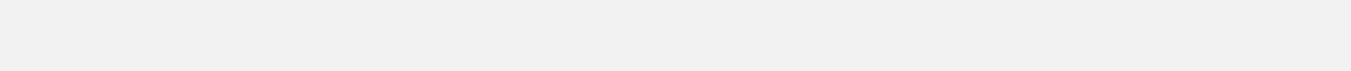 Zadanie określone w niniejszym wniosku nie był finansowany z udziałem innych środków publicznych (z wyłączeniem przypadku, o którym mowa w § 4 ust. 3 pkt 1 rozporządzenia);informacje zawarte we wniosku oraz jego załącznikach są prawdziwe i zgodne ze stanem prawnym i faktycznym; znane mi są skutki składania fałszywych oświadczeń wynikające z art. 297 § 1 ustawy z dnia 6 czerwca 1997 r. Kodeks karny (Dz.U. Nr 88, poz. 553 z późn. zm.);podmiot, który reprezentuję nie podlega zakazowi dostępu do środków publicznych, o których mowa w art. 5 ust. 3 pkt 4 ustawy z dnia 27 sierpnia 2009 r. o finansach publicznych (Dz.U. z 2013 r. poz. 885, z późn. zm.), na podstawie prawomocnego orzeczenia sądu.podmiot, który reprezentuję nie podlega wykluczeniu z możliwości uzyskania wsparcia na podstawie art. 35 ust. 5 oraz ust. 6 rozporządzenia delegowanego Komisji (UE) nr 640/2014 z dnia 11 marca 2014 r. uzupełniające rozporządzenie Parlamentu Europejskiego i Rady (UE) nr 1306/2013 w odniesieniu do zintegrowanego systemu zarządzania i kontroli oraz warunków odmowy lub wycofania płatności oraz do kar administracyjnych mających zastosowanie do płatności bezpośrednich, wsparcia rozwoju obszarów wiejskich oraz zasady wzajemnej zgodności (Dz. Urz. UE L 181 z 20.06.2014, str. 48),osoba / podmiot, który reprezentuję nie prowadzi działalności gospodarczej (wyjątek stanowi Grantobiorca, który zgodnie ze swoim statutem w ramach swojej struktury organizacyjnej powołał jednostki organizacyjne, takie jak sekcje lub koła. Może on wykonywać działalność gospodarczą, jeżeli realizacja zadania, na które jest udzielony grant, nie jest związana z przedmiotem tej działalności, ale jest związana z przedmiotem działalności danej jednostki organizacyjnej),Zobowiązuję się do:umożliwienia upoważnionym i uprawnionym podmiotom, przeprowadzania kontroli wszelkich elementów związanych z realizowanym Zadaniem do dnia w którym upłynie 5 lat od dnia wypłaty płatności końcowej dla projektu grantowego;prowadzenia przez podmiot, który reprezentuję, oddzielnego systemu rachunkowości albo korzystania z odpowiedniego kodu rachunkowego, o których mowa w art. 66 ust. 1 lit. c pkt i rozporządzenia Parlamentu Europejskiego i Rady (UE) nr 1305/2013 z dnia 17 grudnia 2013 r. w sprawie wsparcia rozwoju obszarów wiejskich przez Europejski Fundusz Rolny na rzecz Rozwoju Obszarów Wiejskich (EFRROW) i uchylającym rozporządzenie Rady (WE) nr 1698/2005 (Dz. Urz. UE L 347 z 20.12.2013, str. 487, z późn. zm.), dla wszystkich transakcji związanych z realizacją Zadania, w ramach prowadzonych ksiąg rachunkowych.16.3 Oświadczam, że:a) znane mi są zasady przyznawania pomocy określone w przepisach ustawy z dnia 20 lutego 2015 r. o wspieraniu rozwoju obszarów wiejskich z udziałem środków Europejskiego Funduszu Rolnego na rzecz Rozwoju Obszarów Wiejskich w ramach Programu Rozwoju Obszarów Wiejskich na lata 2014-2020 (Dz. U. poz. 349), oraz zapoznałem się z informacjami zawartymi w Regulaminie Konkursu;Zadanie określone w niniejszym wniosku nie był finansowany z udziałem innych środków publicznych (z wyłączeniem przypadku, o którym mowa w § 4 ust. 3 pkt 1 rozporządzenia);informacje zawarte we wniosku oraz jego załącznikach są prawdziwe i zgodne ze stanem prawnym i faktycznym; znane mi są skutki składania fałszywych oświadczeń wynikające z art. 297 § 1 ustawy z dnia 6 czerwca 1997 r. Kodeks karny (Dz.U. Nr 88, poz. 553 z późn. zm.);podmiot, który reprezentuję nie podlega zakazowi dostępu do środków publicznych, o których mowa w art. 5 ust. 3 pkt 4 ustawy z dnia 27 sierpnia 2009 r. o finansach publicznych (Dz.U. z 2013 r. poz. 885, z późn. zm.), na podstawie prawomocnego orzeczenia sądu.podmiot, który reprezentuję nie podlega wykluczeniu z możliwości uzyskania wsparcia na podstawie art. 35 ust. 5 oraz ust. 6 rozporządzenia delegowanego Komisji (UE) nr 640/2014 z dnia 11 marca 2014 r. uzupełniające rozporządzenie Parlamentu Europejskiego i Rady (UE) nr 1306/2013 w odniesieniu do zintegrowanego systemu zarządzania i kontroli oraz warunków odmowy lub wycofania płatności oraz do kar administracyjnych mających zastosowanie do płatności bezpośrednich, wsparcia rozwoju obszarów wiejskich oraz zasady wzajemnej zgodności (Dz. Urz. UE L 181 z 20.06.2014, str. 48),osoba / podmiot, który reprezentuję nie prowadzi działalności gospodarczej (wyjątek stanowi Grantobiorca, który zgodnie ze swoim statutem w ramach swojej struktury organizacyjnej powołał jednostki organizacyjne, takie jak sekcje lub koła. Może on wykonywać działalność gospodarczą, jeżeli realizacja zadania, na które jest udzielony grant, nie jest związana z przedmiotem tej działalności, ale jest związana z przedmiotem działalności danej jednostki organizacyjnej),Zobowiązuję się do:umożliwienia upoważnionym i uprawnionym podmiotom, przeprowadzania kontroli wszelkich elementów związanych z realizowanym Zadaniem do dnia w którym upłynie 5 lat od dnia wypłaty płatności końcowej dla projektu grantowego;prowadzenia przez podmiot, który reprezentuję, oddzielnego systemu rachunkowości albo korzystania z odpowiedniego kodu rachunkowego, o których mowa w art. 66 ust. 1 lit. c pkt i rozporządzenia Parlamentu Europejskiego i Rady (UE) nr 1305/2013 z dnia 17 grudnia 2013 r. w sprawie wsparcia rozwoju obszarów wiejskich przez Europejski Fundusz Rolny na rzecz Rozwoju Obszarów Wiejskich (EFRROW) i uchylającym rozporządzenie Rady (WE) nr 1698/2005 (Dz. Urz. UE L 347 z 20.12.2013, str. 487, z późn. zm.), dla wszystkich transakcji związanych z realizacją Zadania, w ramach prowadzonych ksiąg rachunkowych.16.3 Oświadczam, że:a) znane mi są zasady przyznawania pomocy określone w przepisach ustawy z dnia 20 lutego 2015 r. o wspieraniu rozwoju obszarów wiejskich z udziałem środków Europejskiego Funduszu Rolnego na rzecz Rozwoju Obszarów Wiejskich w ramach Programu Rozwoju Obszarów Wiejskich na lata 2014-2020 (Dz. U. poz. 349), oraz zapoznałem się z informacjami zawartymi w Regulaminie Konkursu;Zadanie określone w niniejszym wniosku nie był finansowany z udziałem innych środków publicznych (z wyłączeniem przypadku, o którym mowa w § 4 ust. 3 pkt 1 rozporządzenia);informacje zawarte we wniosku oraz jego załącznikach są prawdziwe i zgodne ze stanem prawnym i faktycznym; znane mi są skutki składania fałszywych oświadczeń wynikające z art. 297 § 1 ustawy z dnia 6 czerwca 1997 r. Kodeks karny (Dz.U. Nr 88, poz. 553 z późn. zm.);podmiot, który reprezentuję nie podlega zakazowi dostępu do środków publicznych, o których mowa w art. 5 ust. 3 pkt 4 ustawy z dnia 27 sierpnia 2009 r. o finansach publicznych (Dz.U. z 2013 r. poz. 885, z późn. zm.), na podstawie prawomocnego orzeczenia sądu.podmiot, który reprezentuję nie podlega wykluczeniu z możliwości uzyskania wsparcia na podstawie art. 35 ust. 5 oraz ust. 6 rozporządzenia delegowanego Komisji (UE) nr 640/2014 z dnia 11 marca 2014 r. uzupełniające rozporządzenie Parlamentu Europejskiego i Rady (UE) nr 1306/2013 w odniesieniu do zintegrowanego systemu zarządzania i kontroli oraz warunków odmowy lub wycofania płatności oraz do kar administracyjnych mających zastosowanie do płatności bezpośrednich, wsparcia rozwoju obszarów wiejskich oraz zasady wzajemnej zgodności (Dz. Urz. UE L 181 z 20.06.2014, str. 48),osoba / podmiot, który reprezentuję nie prowadzi działalności gospodarczej (wyjątek stanowi Grantobiorca, który zgodnie ze swoim statutem w ramach swojej struktury organizacyjnej powołał jednostki organizacyjne, takie jak sekcje lub koła. Może on wykonywać działalność gospodarczą, jeżeli realizacja zadania, na które jest udzielony grant, nie jest związana z przedmiotem tej działalności, ale jest związana z przedmiotem działalności danej jednostki organizacyjnej),Zobowiązuję się do:umożliwienia upoważnionym i uprawnionym podmiotom, przeprowadzania kontroli wszelkich elementów związanych z realizowanym Zadaniem do dnia w którym upłynie 5 lat od dnia wypłaty płatności końcowej dla projektu grantowego;prowadzenia przez podmiot, który reprezentuję, oddzielnego systemu rachunkowości albo korzystania z odpowiedniego kodu rachunkowego, o których mowa w art. 66 ust. 1 lit. c pkt i rozporządzenia Parlamentu Europejskiego i Rady (UE) nr 1305/2013 z dnia 17 grudnia 2013 r. w sprawie wsparcia rozwoju obszarów wiejskich przez Europejski Fundusz Rolny na rzecz Rozwoju Obszarów Wiejskich (EFRROW) i uchylającym rozporządzenie Rady (WE) nr 1698/2005 (Dz. Urz. UE L 347 z 20.12.2013, str. 487, z późn. zm.), dla wszystkich transakcji związanych z realizacją Zadania, w ramach prowadzonych ksiąg rachunkowych.16.3 Oświadczam, że:a) znane mi są zasady przyznawania pomocy określone w przepisach ustawy z dnia 20 lutego 2015 r. o wspieraniu rozwoju obszarów wiejskich z udziałem środków Europejskiego Funduszu Rolnego na rzecz Rozwoju Obszarów Wiejskich w ramach Programu Rozwoju Obszarów Wiejskich na lata 2014-2020 (Dz. U. poz. 349), oraz zapoznałem się z informacjami zawartymi w Regulaminie Konkursu;Zadanie określone w niniejszym wniosku nie był finansowany z udziałem innych środków publicznych (z wyłączeniem przypadku, o którym mowa w § 4 ust. 3 pkt 1 rozporządzenia);informacje zawarte we wniosku oraz jego załącznikach są prawdziwe i zgodne ze stanem prawnym i faktycznym; znane mi są skutki składania fałszywych oświadczeń wynikające z art. 297 § 1 ustawy z dnia 6 czerwca 1997 r. Kodeks karny (Dz.U. Nr 88, poz. 553 z późn. zm.);podmiot, który reprezentuję nie podlega zakazowi dostępu do środków publicznych, o których mowa w art. 5 ust. 3 pkt 4 ustawy z dnia 27 sierpnia 2009 r. o finansach publicznych (Dz.U. z 2013 r. poz. 885, z późn. zm.), na podstawie prawomocnego orzeczenia sądu.podmiot, który reprezentuję nie podlega wykluczeniu z możliwości uzyskania wsparcia na podstawie art. 35 ust. 5 oraz ust. 6 rozporządzenia delegowanego Komisji (UE) nr 640/2014 z dnia 11 marca 2014 r. uzupełniające rozporządzenie Parlamentu Europejskiego i Rady (UE) nr 1306/2013 w odniesieniu do zintegrowanego systemu zarządzania i kontroli oraz warunków odmowy lub wycofania płatności oraz do kar administracyjnych mających zastosowanie do płatności bezpośrednich, wsparcia rozwoju obszarów wiejskich oraz zasady wzajemnej zgodności (Dz. Urz. UE L 181 z 20.06.2014, str. 48),osoba / podmiot, który reprezentuję nie prowadzi działalności gospodarczej (wyjątek stanowi Grantobiorca, który zgodnie ze swoim statutem w ramach swojej struktury organizacyjnej powołał jednostki organizacyjne, takie jak sekcje lub koła. Może on wykonywać działalność gospodarczą, jeżeli realizacja zadania, na które jest udzielony grant, nie jest związana z przedmiotem tej działalności, ale jest związana z przedmiotem działalności danej jednostki organizacyjnej),Zobowiązuję się do:umożliwienia upoważnionym i uprawnionym podmiotom, przeprowadzania kontroli wszelkich elementów związanych z realizowanym Zadaniem do dnia w którym upłynie 5 lat od dnia wypłaty płatności końcowej dla projektu grantowego;prowadzenia przez podmiot, który reprezentuję, oddzielnego systemu rachunkowości albo korzystania z odpowiedniego kodu rachunkowego, o których mowa w art. 66 ust. 1 lit. c pkt i rozporządzenia Parlamentu Europejskiego i Rady (UE) nr 1305/2013 z dnia 17 grudnia 2013 r. w sprawie wsparcia rozwoju obszarów wiejskich przez Europejski Fundusz Rolny na rzecz Rozwoju Obszarów Wiejskich (EFRROW) i uchylającym rozporządzenie Rady (WE) nr 1698/2005 (Dz. Urz. UE L 347 z 20.12.2013, str. 487, z późn. zm.), dla wszystkich transakcji związanych z realizacją Zadania, w ramach prowadzonych ksiąg rachunkowych.__________________________________Miejscowość, data__________________________________Miejscowość, data_________________________________podpis Wnioskodawcy/osób reprezentujących Wnioskodawcę/pełnomocnika_________________________________podpis Wnioskodawcy/osób reprezentujących Wnioskodawcę/pełnomocnika